.  .•,_t1:МИНИСТЕРСТВО юстиции РоссийскМr ФЕдт'АI(ииЗАРЕГИСТРИРОВАНОМПППСТЕРСТВО РОССИЙСКОЙ ФПО ДЕЛАМ ГРАЖДАНСКОЙ ОБОРОНЬ� ЧРЕЗВЬ�ЬIМ СИТУ.с��.....,.......,..........И ЛИКВИДАЦИИ ПОСJШДСТВИИ СТИХИИНЫХ БЕДСТВИИ (МЧС РОССИИ)ПРИКАЗlft)Д2021	Москва	№	ffj7Об утверждении форм проверочных листов (списков контрольных вопросов), используемых должностными лицами федерального государственного пожарного надзора МЧС России при проведении плановых проверок по контролю за соблюдением требований пожарной безопасностиВ    соответствии    с     частью     11.3     статьи     9     Федерального     закона от    26    декабря    2008     г.    № 294-ФЗ    «О    защите    прав    юридических    лиц и индивидуальных предпринимателей при осуществлении государственного контроля  (надзора)  и  муниципального  контроля»1 ,  пунктом  30  Положения о федеральном государственном пожарном надзоре, утвержденного постановлением Правительства Российской Федерации от 12 апреля 2012 г. № 290«О федеральном государственном пожарном надзоре»2, а также Общими требованиями к разработке и утверждению проверочных листов (списков контрольных вопросов), утвержденными постановлением Правительства Российской Федерации от 13 февраля 2017 г. № 1773, п р и к а з ы в а ю:Утвердить прилагаемую форму проверочного листа (списка контрольных вопросов), применяемую в рамках федерального государственного пожарного надзора для объектов защиты всех классов функциональной пожарной опасности, при осуществлении контроля за соблюдением требований пожарной безопасности, в соответствии с приложением № 1.Утвердить прилагаемую форму проверочного листа (списка контрольных вопросов), применяемую в рамках федерального государственного пожарного надзора для объектов защиты, поселений и населенных пунктов, при осуществлении контроля за соблюдением требований пожарной безопасности на территории, в соответствии с приложением № 2.1 Собрание законодательства Российской Федерации, 2008, № 52, ст. 6249; 2018, № 32, ст. 5109.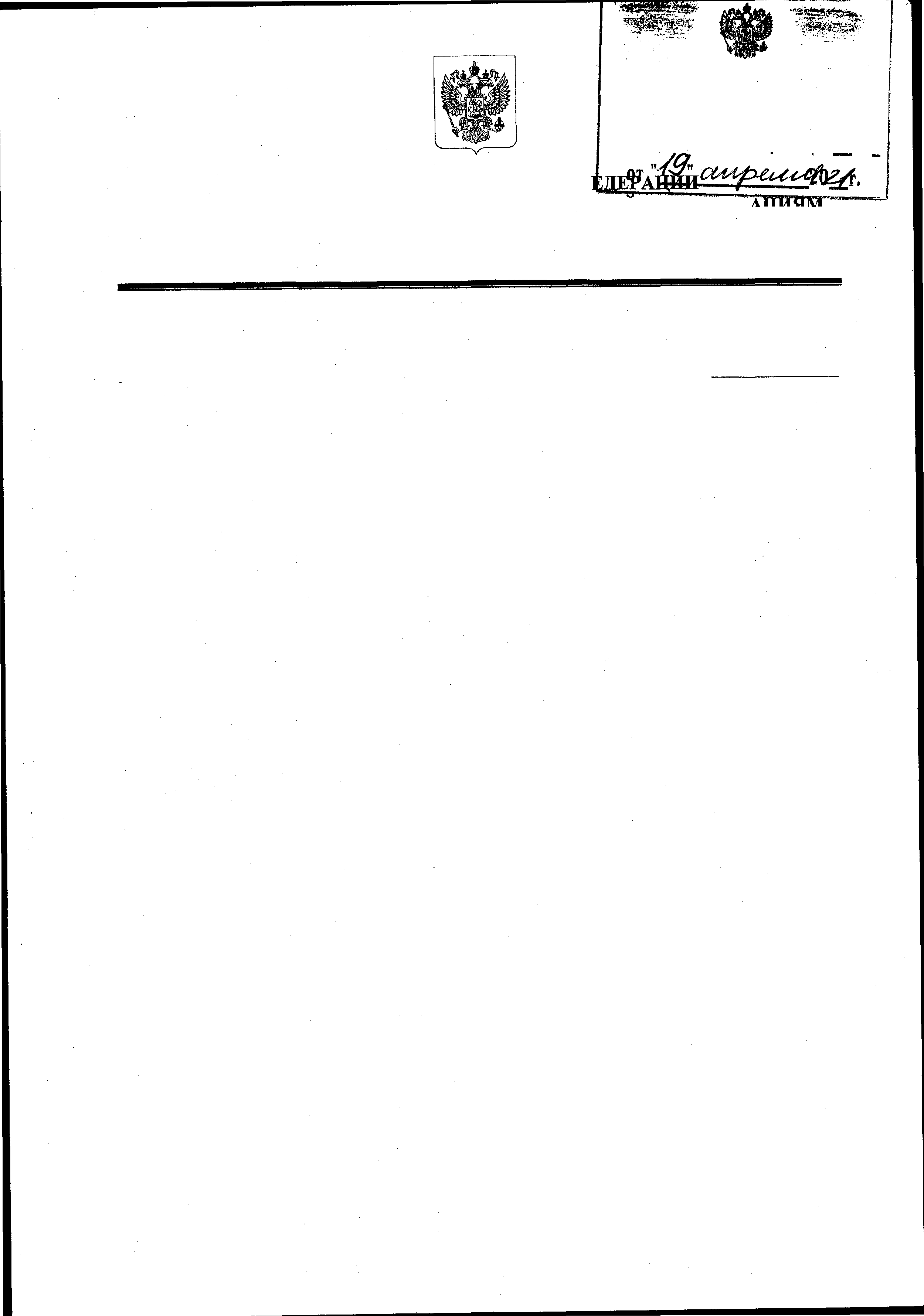 2 Собрание законодательства Российской Федерации,  2012, № 17, ст. 1964;  2017, № 28, ст. 4149.3 Собрание законодательства Российской Федерации, 2017, № 9, ст. 1359.147808Утвердить прилагаемую форму проверочного листа (списка контрольных вопросов), применяемую в рамках федерального государственного пожарного надзора для объектов защиты, при осуществлении контроля за соблюдением требований     пожарной     безопасности     на    объектах     проживания     людей, в соответствии с приложением № 3.Утвердить прилагаемую форму проверочного листа (списка контрольных вопросов), применяемую в рамках федерального государственного пожарного надзора для объектов защиты, при осуществлении контроля за соблюдением требований пожарной безопасности на объектах научных и образовательных организаций, в соответствии с приложением № 4.Утвердить прилагаемую форму проверочного листа (списка контрольных вопросов), применяемую в рамках федерального государственного пожарного надзора для объектов защиты, при осуществлении контроля за соблюдением требований пожарной   безопасности   на объектах   культурно-просветительных и зрелищных учреждений, в соответствии с приложением № 5.Утвердить прилагаемую форму проверочного листа (списка контрольныхвопросов), применяемую в рамках федерального государственного пожарного надзора для объектов защиты, при осуществлении контроля за соблюдением требований    пожарной    безопасности    на    объектах    организаций    торговли, в соответствии с приложением № 6.Утвердить прилагаемую форму проверочного листа (списка контрольных вопросов), применяемую в рамках федерального государственного пожарного надзора для объектов защиты, при осуществлении контроля за соблюдением требований   пожарной   безопасности   на объектах   медицинских   организаций, в соответствии с приложением № 7.Утвердить прилагаемую форму проверочного листа (списка контрольных вопросов), применяемую в рамках федерального государственного пожарного надзора для объектов защиты, при осуществлении контроля за соблюдением требований    пожарной    безопасности    на   всех   производственных   объектах, в соответствии с приложением № 8.Утвердить прилагаемую форму проверочного листа (списка контрольных вопросов), применяемую в рамках федерального государственного пожарного надзора для объектов защиты, при осуществлении контроля за соблюдением требований пожарной безопасности на производственных объектах, на которых осуществляется деревообработка, в соответствии с приложением № 9.Утвердить прилагаемую форму проверочного листа (списка контрольных вопросов), применяемую в рамках федерального государственного пожарного надзора для объектов защиты, при осуществлении контроля за соблюдением требований пожарной безопасности на производственных объектах - объектах энергетики, в соответствии с приложением № 10.Утвердить прилагаемую форму проверочного листа (списка контрольных вопросов), применяемую в рамках федерального государственного пожарного надзора для объектов защиты, при осуществлении контроля за соблюдениемтребований пожарной безопасности на производственных объектах по производству спичек, в соответствии с приложением № 11.Утвердить прилагаемую форму проверочного листа (списка контрольных вопросов), применяемую в рамках федерального государственного пожарного надзора для объектов защиты, при осуществлении контроля за соблюдением требований пожарной безопасности на производственных объектах полиграфической промышленности, в соответствии с приложением № 12.Утвердить прилагаемую форму проверочного листа (списка контрольных вопросов), применяемую в рамках федерального государственного пожарного надзора для объектов защиты, при осуществлении контроля за соблюдением требований пожарной безопасности на объектах сельскохозяйственного производства, в соответствии с приложением № 13.Утвердить прилагаемую форму проверочного листа (списка контрольных вопросов), применяемую в рамках федерального государственного пожарного надзора для объектов защиты, при осуществлении контроля за соблюдением требований пожарной безопасности на всех объектах транспорта и транспортной инфраструктуры, в соответствии с приложением № 14.Утвердить прилагаемую форму проверочного листа (списка контрольных вопросов), применяемую в рамках федерального государственного пожарного надзора для объектов защиты, при осуществлении контроля за соблюдением требований пожарной безопасности на объектах метрополитена, в соответствии с приложением № 15.Утвердить прилагаемую форму проверочного листа (списка контрольных вопросов), применяемую в рамках федерального государственного пожарного надзора для объектов защиты, при осуществлении контроля за соблюдением требований пожарной безопасности на всех объектах, при осуществлении на них транспортирования      пожаровзрывоопасных      и      пожароопасных      веществ, в соответствии с приложением № 16.Утвердить прилагаемую форму проверочного листа (списка контрольных вопросов), применяемую в рамках федерального государственного пожарного надзора для объектов защиты, при осуществлении контроля за соблюдением требований пожарной безопасности на всех объектах, при осуществлении на них сливоналивных операций со сжиженным углеводородным газом, в соответствии с приложением № 17.Утвердить прилагаемую форму проверочного листа (списка контрольных вопросов), применяемую в рамках федерального государственного пожарного надзора для объектов защиты, при осуществлении контроля за соблюдением требований пожарной безопасности на всех объектах хранения, в соответствии с приложением № 18.Утвердить прилагаемую форму проверочного листа (списка контрольных вопросов), применяемую в рамках федерального государственного пожарного надзора для объектов защиты, при осуществлении контроля за соблюдением требований     пожарной    безопасности     на    объектах    хранения     древесины и лесоматериалов, в соответствии с приложением № 19.Утвердить прилагаемую форму проверочного листа (списка контрольных вопросов), применяемую в рамках федерального государственного пожарного надзора для объектов защиты, при осуществлении контроля за соблюдением требований пожарной безопасности на объектах хранения зерна, в соответствии с приложением № 20.Утвердить прилагаемую форму проверочного листа (списка контрольныхвопросов), применяемую в рамках федерального государственного пожарного надзора для объектов защиты, при осуществлении контроля за соблюдением требований пожарной безопасности на объектах хранения легковоспламеняющихся,    горючих     жидкостей     и    газов,     в    соответствии с приложением № 21.Утвердить прилагаемую форму проверочного листа (списка контрольных вопросов), применяемую в рамках федерального государственного пожарного надзора для объектов защиты, при осуществлении контроля за соблюдением требований пожарной   безопасности   на   объектах   хранения   угля   и   торфа, в соответствии с приложением № 22.Утвердить прилагаемую форму проверочного листа (списка контрольных вопросов), применяемую в рамках федерального государственного пожарного надзора для объектов защиты, при осуществлении контроля за соблюдением требований пожарной безопасности на объектах, при осуществлении на них ремонтно-монтажных и реставрационных работ, в соответствии с приложением№23.Утвердить прилагаемую форму проверочного листа (списка контрольных вопросов), применяемую в рамках федерального государственного пожарного надзора для объектов защиты, при осуществлении контроля за соблюдением требований пожарной безопасности на объектах, при осуществлении на них пожароопасных работ, в соответствии с приложением № 24.Утвердить прилагаемую форму проверочного листа (списка контрольных вопросов), применяемую в рамках федерального государственного пожарного надзора для объектов защиты, при осуществлении контроля за соблюдением требований пожарной безопасности на автозаправочных станциях, в соответствии с приложением № 25.Утвердить прилагаемую форму проверочного листа (списка контрольных вопросов), применяемую в рамках федерального государственного пожарного надзора для объектов защиты, при осуществлении контроля за соблюдением требований   пожарной·   безопасности   на объектах   религиозного   назначения, в соответствии с приложением № 26.Утвердить прилагаемую форму проверочного листа (списка контрольных вопросов), применяемую в рамках федерального государственного пожарного надзора для объектов защиты, при осуществлении контроля за соблюдением требований   пожарной   безопасности   на объектах   организации   отдыха детей и их оздоровления, где размещение детей осуществляется в палатках и иных некапитальных строениях, предназначенных для проживания детей, в соответствии с приложением № 27.требований пожарной безопасности на объектах, при осуществлении на них применения   и   реализации    пиротехнических   изделий   бытового   назначения, в соответствии с приложением № 28.Утвердить прилаг емую форму проверочного листа (списка контрольных вопросов), применяемую в рамках федерального государственного пожарного надзора для объектов защиты, при осуществлении контроля за соблюдением требований пожарной безопасности на объектах, при осуществлении на них применения   специальных   сценических   эффектов,   пиротехнических   изделий и огневых эффектов при проведении концертных и спортивных мероприятий с массовым   пребыванием   людей   в зданиях   и сооружениях,   в соответствии с приложением № 29.Департаменту информационной политики обеспечить размещение настоящего приказа на официальном сайте МЧС России в информационно­ телекоммуникационной сети «Интернет».Приказ МЧС России от 28.06.2018 № 261 «Об утверждении форм проверочных листов, используемых должностными лицами федерального государственного пожарного надзора МЧС России при проведении плановых проверок по контролю за соблюдением требований пожарной безопасности» (зарегистрирован Министерством юстиции Российской Федерации 01.11.2018, регистрационный № 52600) признать утратившим силу.Министр	Е.Н. Зиничев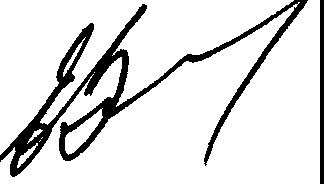 Приложение № 1УТВЕРЖДЕНАприказом МЧС России от	.-f !:/.02.1:J)l{	№cf<f?Форма проверочного листа(списка контрольных вопросов), применяемаяв рамках федерального государственного пожарного надзорадля объектов защиты всех классов функциональной пожарной опасности,при осуществлении контроля за соблюдением требований пожарной безопасностиНастоящая Форма проверочного листа (списка контрольных вопросов), применяемая в рамках федерального государственного пожарного надзора для объектов защиты всех классов функциональной пожарной опасности, при осуществлении контроля за соблюдением требований пожарной безопасности (далее - проверочный лист), применяется в ходе плановых проверок, проводимых в отношении объектов защиты всех классов функциональной пожарной опасности, подлежащих федеральному государственному пожарному надзору, при осуществлении контроля за соблюдением требований пожарной безопасности, вместе с другими формами листов, необходимость применения которых определяется назначением объектов или осуществляемыми на них действиями. Количество и наименование объектов защиты принимается в соответствии с распоряжением о проведении проверки, количество столбцов таблицы принимается с учетом количества объектов защиты.Предмет плановой проверки ограничивается обязательными требованиями, изложенными в формах проверочных листов, утвержденных МЧС России, сфера применения которых относится к проверяемому объекту защиты.Наименование органа государственного контроля (надзора):	_Наименование юридического лица, фамилия, имя, отчество (при наличии) индивидуального предпринимателя, в отношении которого проводится проверка 	Место проведения плановой проверки с заполнением проверочного	листа и (или) указание на используемые юридическим лицом, индивидуальным предпринимателем объекты защиты 		Реквизиты распоряжения или приказа руководителя, заместителя руководителя органа государственного контроля(надзора) о проведении проверки--------------------------------------Учетный	номер	проверки	и	дата	присвоения	учетного	номера	проверки	в	едином	реестре	провероклистДолжность, фамилия и инициалы должностного лица, проводящего плановую проверку и заполняющего проверочныйПеречень	вопросов,	отражающих	содержание	обязательных	требований,	ответы	на	которые	однозначносвидетельствуют о соблюдении или несоблюдении юридическим лицом, индивидуальным предпринимателем обязательных требований, составляющих предмет проверки:1 Собрание законодательства Российской Федерации, 2008, № 30, ст. 3579; 2012, № 29, ст. 3997.2 Собрание законодательства Российской Федерации, 1994, № 35, ст. 3649; 2017, № 31, ст. 4765.3 Собрание законодательства Российской Федерации, 2010, № 1, ст. 5; 2013 № 27, ст. 3477.4 Собрание законодательства Российской Федерации, 2015, № 27, ст. 3953; 2016, № 27, ст. 4229.5 Собрание законодательства Российской Федерации, 2005, № 1, ст. 16; 2019, № 26, ст. 3317.6 Собрание законодательства Российской Федерации, 2020, № 30, ст. 4940.7 Собрание законодательства Российской Федерации, 2020, № 39, ст. 6056; 2021, № 3, ст. 593.(инициалы, фамилия, должность проверяемого лица)(подпись) 	 20	г.(дата)(инициалы, фамилия, должность должностного лица,проводящего плановую проверку и заполняющего проверочный лист)(подпись) 	20	г.(дата)Приложение № 2УТВЕРЖДЕНАприказом  МЧС России от 	ZОдй.   ОАI	№ 22Форма проверочного листа(списка контрольных вопросов), применяемаяв рамках федерального государственного пожарного надзора для объектов защиты, поселений и населенных пунктов,при осуществлении контроля за соблюдением требований пожарной безопасности на территорииНастоящая Форма проверочного листа (списка контрольных вопросов), применяемая в рамках федерального государственного пожарного надзора для объектов защиты, поселений и населенных пунктов, при осуществлении контроля за соблюдением требований пожарной безопасности на территории (далее - проверочный лист), применяется в ходе плановых проверок, проводимых в отношении объектов защиты, поселений и населенных пунктов, подлежащих федеральному государственному пожарному надзору, при осуществлении контроля за соблюдением требований пожарной безопасности на их территории, вместе с другими формами листов, необходимость применения которых определяется назначением объектов или осуществляемыми на них действиями. Количество и наименование объектов защиты принимается в соответствии с распоряжением о проведении проверки, количество столбцов таблицы принимается с учетом количества объектов защиты.Предмет плановой проверки ограничивается обязательными требованиями, изложенными в формах проверочных листов, утвержденных МЧС России, сфера применения которых относится к проверяемому объекту защиты.Наименование органа государственного контроля (надзора):	_Наименование юридического лица, фамилия, имя, отчество (при наличии) индивидуального предпринимателя, в отношении которого проводится проверка 	Место  проведения  плановой  проверки	с  заполнением	проверочного	листа и (или) указание на используемые юридическим лицом, индивидуальным предпринимателем объекты защиты 		Реквизиты распоряжения или приказа руководителя, заместителя руководителя органа государственного контроля (надзора) о проведении проверки--------------------------------------.-Учетный	номер	проверки	и	дата	присвоения	учетного	номера	проверки	в	едином	реестре	провероклистДолжность, фамилия и инициалы должностного лица, проводящего плановую проверку и заполняющего проверочныйПеречень	вопросов,	отражающих	содержание	обязательных	требований,	ответы	на	которые	однозначносвидетельствуют о соблюдении или несоблюдении юридическим лицом, индивидуальным предпринимателем обязательных требований, составляющих предмет проверки:111 Собрание законодательства Российской Федерации, 2020, № 39, ст. 6056; 2021, № 3, ст. 593.(инициалы, фамилия, должность проверяемого лица)(подпись) 	20	г.(дата)(инициалы, фамилия, должность должностного лица, проводящего плановую проверку и заполняющего проверочный лист)(подпись) 		20	г.(дата)Приложение № 3УТВЕРЖДЕНАприказом МЧС Россииот	/7-о' . /?/Од/	№ gя,Форма проверочного листа(списка контрольных вопросов), применяемаяв рамках федерального государственного пожарного надзора для объектов защиты, при осуществлении контроля за соблюдением требований пожарной безопасности на объектах проживания людейНастоящая Форма проверочного листа (списка контрольных· вопросов), применяемая в рамках федерального государственного пожарного надзора для объектов защиты, при осуществлении контроля за соблюдением требований пожарной безопасности на объектах проживания людей (далее -   проверочный лист), применяется в ходе плановых проверок, проводимых в отношении объектов для проживания людей, подлежащих федеральному государственному пожарному надзору, при осуществлении контроля за соблюдением требований пожарной безопасности, вместе с другими формами листов, необходимость применения которых определяется назначением объектов или осуществляемыми на них действиями. Количество и наименование объектов защиты принимается в соответствии с распоряжением о проведении проверки, количество столбцов таблицы принимается с учетом количества объектов защиты.Предмет плановой проверки ограничивается обязательными требованиями, изложенными в формах проверочных листов, утвержденных МЧС России, сфера применения которых относится к проверяемому объекту защиты.Наименование органа государственного контроля (надзора):	_Наименование юридического лица, фамилия, имя, отчество (при наличии) индивидуального предпринимателя, в отношении которого проводится проверка	_Место  проведения	плановой  проверки	с  заполнением  проверочного	листа  и  (или)  указание	на используемые юридическим лицом, индивидуальным предпринимателем объекты защиты 			Реквизиты распоряжения или приказа руководителя, заместителя руководителя органа государственного контроля(надзора) о проведении проверки--------------------------------------листУчетный	номер	проверки	и	дата	присвоения	учетного	номера	проверки	в	едином	реестре	проверокДолжность, фамилия и инициалы должностного лица, проводящего плановую проверку и заполняющего проверочный 7 .	Перечень	вопросов,	отражающих	содержание	обязательных	требований,	ответы	на	которые	однозначносвидетельствуют о соблюдении или несоблюдении юридическим лицом, индивидуальным предпринимателем обязательныхтребований, составляющих предмет проверки:1 Собрание законодательства Российской Федерации, 2020, № 39, ст. 6056; 2021, № 3, ст. 593.1 Собрание законодательства Российской Федерации, 2008, № 30, ст. 3579; 2012, № 29, ст. 3997.(инициалы, фамилия, должность проверяемого лица)(подпись) 		20	г.(дата)(инициалы, фамилия, должность должностного лица, проводящего плановую проверку и заполняющего проверочный лист)(подпись) 		20	г.(дата)Приложение № 4УТВЕРЖДЕНАприказом МЧС Россииот	/-У.Ой.ЙО /	№ $2 Форма проверочного листа(списка контрольных вопросов), применяемаяв рамках федерального государственного пожарного надзора для объектов защиты, при осуществлении контроля за соблюдением требований пожарной безопасности на объектах научных и образовательных организацийНастоящая Форма проверочного листа (списка контрольных вопросов), применяемая в рамках федерального государственного пожарного надзора для объектов защиты, при осуществлении контроля за соблюдением требований пожарной безопасности на объектах научных и образовательных организаций (далее - проверочный лист), применяется в ходе плановых проверок, проводимых в отношении научных и образовательных объектов, подлежащих федеральному государственному пожарному надзору, при осуществлении контроля за соблюдением требований пожарной безопасности, вместе с другими формами листов, необходимость применения которых определяется назначением объектов или осуществляемыми на них действиями. Количество и наименование объектов защиты принимается в соответствии с распоряжением о проведении проверки, количество столбцов таблицы принимается с учетом количества объектов защиты.Предмет плановой проверки ограничивается обязательными требованиями, изложенными в формах проверочных листов, утвержденных МЧС России, сфера применения которых относится к проверяемому объекту защиты.Наименование органа государственного контроля (надзора):	_Наименование юридического лица, фамилия, имя, отчество (при наличии) индивидуального предпринимателя, в отношении которого проводится проверка 	Место проведения	плановой проверки с заполнением проверочного	листа  и  (или)  указание	на используемые юридическим лицом, индивидуальным предпринимателем объекты защиты			_Реквизиты распоряжения или приказа руководителя, заместителя руководителя органа государственного контроля (надзора) о проведении проверки--------------------------------------Учетный   номер   проверки   и   дата   присвоения    учетного    номера    проверки    в   едином    реестре    провероклистДолжность, фамилия и инициалы должностного лица, проводящего плановую проверку и заполняющего проверочныйПеречень	вопросов,	отражающих	содержание	обязательных	требований,	ответы	на	которые	однозначносвидетельствуют о соблюдении или несоблюдении юридическим лицом, индивидуальным предпринимателем обязательных требований, составляющих предмет проверки:1 Собрание законодательства Российской Федерации, 2020, № 39, ст. 6056; 2021, № 3, ст. 593.(инициалы, фамилия, должность проверяемого лица)(подпись) 		20	г.(дата)(инициалы, фамилия, должность должностного лица, проводящего плановую проверку и заполняющего проверочный лист)(подпись) 		20	г.(дата)Приложение № 5УТВЕРЖДЕНАприказом МЧС Россииот /.,W;e. J!,O L № .82Форма проверочного листа(списка контрольных вопросов), применяемаяв рамках федерального государственного пожарного надзора для объектов защиты, при осуществлении контроля за соблюдением требований пожарной безопасности на объектах культурно-просветительных и зрелищных учрежденийНастоящая Форма проверочного листа (списка контрольных вопросов), применяемая в рамках федерального государственного пожарного надзора для объектов защиты, при осуществлении контроля за соблюдением требований пожарной безопасности на объектах культурно-просветительных и зрелищных учреждений (далее - проверочный лист), применяется в ходе плановых проверок, проводимых в отношении культурно-просветительных и зрелищных объектов, подлежащих федеральному государственному пожарному надзору, при осуществлении контроля за соблюдением требований пожарной безопасности, вместе с другими формами листов, необходимость применения которых определяется назначением объектов или осуществляемыми на них действиями. Количество и наименование объектов защиты принимается в соответствии с распоряжением о проведении проверки, количество столбцов таблицы принимается с учетом количества объектов защиты.Предмет плановой проверки ограничивается обязательными требованиями, изложенными в формах проверочных листов, утвержденных МЧС России, сфера применения которых относится к проверяемому объекту защиты.Наименование органа государственного контроля (надзора):   	Наименование юридического лица, фамилия, имя, отчество (при наличии) индивидуального предпринимателя, в отношении которого проводится проверка	.Место  проведения	плановой  проверки  с  заполнением	проверочного	листа и (или) указание на используемые юридическим лицом, индивидуальным предпринимателем объекты защиты 		Реквизиты распоряжения или приказа руководителя, заместителя руководителя органа государственного контроля(надзора) о проведении проверки--------------------------------------Учетный	номер	проверки	и	дата	присвоения	учетного	номера	проверки	в	едином	реестре	провероклистДолжность, фамилия и инициалы должностного лица, проводящего плановую проверку и заполняющего проверочныйПеречень	вопросов,	отражающих	содержание	обязательных	требований,	ответы	на	которые	однозначносвидетельствуют о соблюдении или несоблюдении юридическим лицом, индивидуальным предпринимателем обязательных требований, составляющих предмет проверки:1 Собрание законодательства Российской Федерации, 2020, № 39, ст. 6056; 2021, № 3, ст. 593.(инициалы, фамилия, должность проверяемого лица)(подпись) 	20	г.(дата)(инициалы, фамилия, должность должностного лица, проводящего плановую проверку и заполняющего проверочный лист)(подпись) 	20	г.(дата)Приложение № 6УТВЕРЖДЕНАприказом МЧС Россииот dO . ,еод-1 № 2$Форма проверочного листа(списка контрольных вопросов), применяемаяв рамках федерального государственного пожарного надзора для объектов защиты, при осуществлении контроля за соблюдением требований пожарной безопасности на объектах организаций торговлиНастоящая Форма проверочного листа (списка контрольных вопросов), применяемая в рамках федерального государственного пожарного надзора для объектов защиты, при осуществлении контроля за соблюдением требований пожарной безопасности на объектах организаций торговли (далее - проверочный лист), применяется в ходе плановых проверок, проводимых в отношении объектов торговли, подлежащих федеральному государственному пожарному надзору, при осуществлении контроля за соблюдением требований пожарной безопасности, вместе с другими формами листов, необходимость применения которых определяется назначением объектов или осуществляемыми на них действиями. Количество и наименование объектов защиты принимается в соответствии с распоряжением о проведении проверки, количество столбцов таблицы принимается с учетом количества объектов защиты.Предмет плановой проверки ограничивается обязательными требованиями, изложенными в формах проверочных листов, утвержденных МЧС России, сфера применения которых относится к проверяемому объекту защиты.Наименование органа государственного контроля (надзора):   	Наименование юридического лица, фамилия, имя, отчество (при наличии) индивидуального предпринимателя, в отношении которого проводится проверка 	Место  проведения	плановой проверки с заполнением	проверочного  листа и (или) указание	на используемые юридическим лицом, индивидуальным предпринимателем объекты защиты		_Реквизиты распоряжения или приказа руководителя, заместителя руководителя органа государственного контроля (надзора) о проведении проверки--------------------------------------Учетный	номер	проверки	и	дата	присвоения	учетного	номера	проверки	в	едином	реестре	провероклистДолжность, фамилия и инициалы должностного лица, проводящего плановую проверку и заполняющего проверочныйПеречень	вопросов,	отражающих	содержание	обязательных	требований,	ответы	на	которые	однозначносвидетельствуют о соблюдении или несоблюдении юридическим лицом, индивидуальным предпринимателем обязательных требований, составляющих предмет проверки:1 Собрание законодательства Российской Федерации, 2020, № 39, ст. 6056; 2021, № 3, ст. 593.1 Собрание законодательства Российской Федерации. 2008, No 30, ст. 3579: 2012, № 29, ст. 3997.(инициалы, фамилия, должность проверяемого лица)(подпись)(дата)20	г.(инициалы, фамилия, должность должностного лица, проводящего плановую проверку и заполняющего проверочный лист)(подпись) 	20	г.(дата)Приложение № 7УТВЕРЖДЕНАприказом МЧС России от 1#'. !7 . йf),г/	№ 28Форма проверочного листа(списка контрольных вопросов), применяемаяв рамках федерального государственного пожарного надзора для объектов защиты, при осуществлении контроля за соблюдением требований пожарной безопасности на объектах медицинских организацийНастоящая Форма проверочного листа (списка контрольных вопросов), применяемая в рамках федерального государственного пожарного надзора для объектов защиты, при осуществлении контроля за соблюдением требований пожарной безопасности на объектах медицинских организаций (далее - проверочный лист), применяется в ходе плановых проверок, проводимых в отношении медицинских объектов, подлежащих федеральному государственному пожарному надзору, при осуществлении контроля за соблюдением требований пожарной безопасности, вместе с другими формами листов, необходимость применения которых определяется назначением объектов или осуществляемыми на них действиями. Количество и наименование объектов защиты принимается в соответствии с распоряжением о проведении проверки, количество столбцов таблицы принимается с учетом количества объектов защиты.Предмет плановой проверки ограничивается обязательными требованиями, изложенными в формах проверочных листов, утвержденных МЧС России, сфера применения которых относится к проверяемому объекту защиты.Наименование органа государственного контроля (надзора):	_Наименование юридического лица, фамилия, имя, отчество (при наличии) индивидуального предпринимателя, в отношении которого проводится проверка 	Место проведения плановой	проверки с заполнением проверочного	листа  и  (или)  указание	на используемые юридическим лицом, индивидуальным предпринимателем объекты защиты----------------------Реквизиты распоряжения или приказа руководителя, заместителя руководителя органа государственного контроля (надзора) о проведении проверки--------------------------------------Учетный	номер	проверки	и	дата	присвоения	учетного	номера	проверки	в	едином	реестре	провероклистДолжность, фамилия и инициалы должностного лица, проводящего плановую проверку и заполняющего проверочныйПеречень	вопросов,	отражающих	содержание	обязательных	требований,	ответы	на	которые	однозначносвидетельствуют о соблюдении или несоблюдении юридическим лицом, индивидуальным предпринимателем обязательных требований, составляющих предмет проверки:1 Собрание законодательства Российской Федерации, 2020, № 39, ст. 6056; 2021, № 3, ст. 593.(инициалы, фамилия, должность проверяемого лица)(подпись) 	20	г.(дата)(инициалы, фамилия, должность должностного лица, проводящего плановую проверку и заполняющего проверочный лист)(подпись)	(дата)20	г.Приложение № 8УТВЕРЖДЕНАприказом МЧС Россииот d-11/4'. &?дl	№ gяФорма проверочного листа(списка контрольных вопросов), применяемаяв рамках федерального государственного пожарного надзора для объектов защиты, при осуществлении контроля за соблюдением требований пожарной безопасности на всех производственных объектахНастоящая Форма . проверочного листа (списка контрольных вопросов), применяемая в рамках федерального государственного пожарного надзора для объектов защиты, при осуществлении контроля за соблюдением требований пожарной безопасности на всех производственных объектах (далее - проверочный лист), применяется в ходе плановых проверок, проводимых в отношении всех производственных объектов, подлежащих федеральному государственному пожарному надзору, при осуществлении контроля за соблюдением требований пожарной безопасности, вместе с другими формами листов, необходимость применения которых определяется назначением объектов или осуществляемыми на них действиями. Количество и наименование объектов защиты принимается в соответствии с распоряжением о проведении проверки, количество столбцов таблицы принимается с учетом количества объектов защиты.Предмет плановой проверки ограничивается обязательными требованиями, изложенными в формах проверочных листов, утвержденных МЧС России, сфера применения которых относится к проверяемому объекту защиты.Наименование органа государственного контроля (надзора):	_Наименование юридического лица, фамилия, имя, отчество (при наличии) индивидуального предпринимателя, в отношении которого проводится проверка	_Место  проведения  плановой	проверки	с заполнением	проверочного	листа и (или) указание на используемые юридическим лицом, индивидуальным предпринимателем объекты защиты		_Реквизиты распоряжения или приказа руководителя, заместителя руководителя органа государственного контроля (надзора) о проведении проверки--------------------------------------Учетный	номер	проверки	и	дата	присвоения	учетного	номера	проверки	в	едином	реестре	провероклистДолжность, фамилия и инициалы должностного лица, проводящего плановую проверку и заполняющего проверочныйПеречень	вопросов,	отражающих	содержание	обязательных	требований,	ответы	на	которые	однозначносвидетельствуют о соблюдении или несоблюдении юридическим лицом, индивидуальным предпринимателем обязательных требований, составляющих предмет проверки:1 Собрание законодательства Российской Федерации, 2020, № 39, ст. 6056; 2021, № 3, ст. 593.(инициалы, фамилия, должность проверяемого лица)(подпись) 	20	г.(дата)(инициалы, фамилия, должность должностного лица, проводящего плановую проверку и заполняющего проверочный лист)(подпись) 	20	г.(дата)Приложение № 9УТВЕРЖДЕНАприказом МЧС Россииот /КР . /Юд/	№ 88Форма проверочного листа(списка контрольных вопросов), применяемаяв рамках федерального государственного пожарного надзора для объектов защиты, при осуществлении контроля за соблюдением требований пожарной безопасности на производственных объектах, на которых осуществляется деревообработкаНастоящая Форма проверочного листа (списка контрольных вопросов), применяемая в рамках федерального государственного пожарного надзора для объектов защиты, при осуществлении контроля за соблюдением требований пожарной безопасности на производственных объектах, на которых осуществляется деревообработка (далее - проверочный лист), применяется в ходе плановых проверок, проводимых в отношении производственных объектов, на которых осуществляется деревообработка, подлежащих федеральному государственному пожарному надзору, при осуществлении контроля за соблюдением требований пожарной безопасности, вместе с другими формами листов, необходимость применения которых определяется назначением объектов или осуществляемыми на них действиями. Количество и наименование объектов защиты принимается в соответствии с распоряжением о проведении проверки, количество столбцов таблицы принимается с учетом количества объектов защиты.Предмет плановой проверки ограничивается обязательными требованиями, изложенными в формах проверочных листов, утвержденных МЧС России, сфера применения которых относится к проверяемому объекту защиты.Наименование органа государственного контроля (надзора):   	Наименование юридического лица, фамилия, имя, отчество (при наличии) индивидуального предпринимателя, в отношении которого проводится проверка	_Место  проведения	плановой  проверки	с  заполнением	проверочного	листа  и  (или)  указание	на используемые юридическим лицом, индивидуальным предпринимателем объекты защиты 			Реквизиты распоряжения или приказа руководителя, заместителя руководителя органа государственного контроля(надзора) о проведении проверки--------------------------------------Учетный	номер	проверки	и	дата	присвоения	учетного	номера	проверки	в	едином	реестре	провероклистДолжность, фамилия и инициалы должностного лица, проводящего плановую проверку и заполняющего проверочныйПеречень	вопросов,	отражающих	содержание	обязательных	требований,	ответы	на	которые	однозначносвидетельствуют о соблюдении или несоблюдении юридическим лицом, индивидуальным предпринимателем обязательных требований, составляющих предмет проверки:1 Собрание законодательства Российской Федерации, 2020, № 39, ст. 6056; 2021, № 3, ст. 593.(инициалы, фамилия, должность проверяемого лица)(подпись) 	20	г.(дата)(инициалы, фамилия, должность должностного лица, проводящего плановую проверку и заполняющего проверочный лист)(подпись) 		20	г.(дата)Приложение № 1ОУТВЕРЖДЕНАприказом МЧС Россииот	f/О , i7LJI	№ .8$Форма проверочного листа(списка контрольных вопросов), применяемаяв рамках федерального государственного пожарного надзора для объектов защиты, при осуществлении контроля за соблюдением требований пожарной безопасности на производственных объектах - объектах энергетикиНастоящая Форма проверочного листа (списка контрольных вопросов), применяемая в рамках федерального государственного пожарного надзора для объектов защиты, при осуществлении контроля за соблюдением требований пожарной безопасности на производственных объектах - объектах энергетики (далее - проверочный лист), применяется в ходе плановых проверок, проводимых в отношении производственных объектов - объектов энергетики, подлежащих федеральному государственному пожарному надзору, при осуществлении контроля за соблюдением требований пожарной безопасности, вместе с другими формами листов, необходимость применения которых определяется назначением объектов или осуществляемыми на них действиями. Количество и наименование объектов защиты принимается в соответствии с распоряжением о проведении проверки, количество столбцов таблицы принимается с учетом количества объектов защиты.Предмет плановой проверки ограничивается обязательными требованиями, изложенными в формах проверочных листов, утвержденных МЧС России, сфера применения которых относится к проверяемому объекту защиты.Наименование органа государственного контроля (надзора):	_Наименование юридического лица, фамилия, имя, отчество (при наличии) индивидуального предпринимателя, в отношении которого проводится проверка 	Место проведения плановой проверки с заполнением	проверочного	листа  и  (или)  указание	на используемые юридическим лицом, индивидуальным предпринимателем объекты защиты			_Реквизиты распоряжения или приказа руководителя, заместителя руководителя органа государственного контроля (надзора) о проведении проверки--------------------------------------Учетный	номер	проверки	и	дата	присвоения	учетного	номера	проверки	в	едином	реестре	провероклистДолжность, фамилия и инициалы должностного лица, проводящего плановую проверку и заполняющего проверочныйПеречень	вопросов,	отражающих	содержание	обязательных	требований,	ответы	на	которые	однозначносвидетельствуют о соблюдении или несоблюдении юридическим лицом, индивидуальным предпринимателем обязательных требований, составляющих предмет проверки:1 Собрание законодательства Российской Федерации, 2020, № 39, ст. 6056; 2021, № 3, ст. 593. 		20-	г.(инициалы, фамилия, должность	(подпись)	(дата)проверяемого лица) 		20-	г.(инициалы, фамилия, должность	(подпись)	(дата)должностного лица, проводящего плановую проверку и заполняющего проверочный лист)Приложение № 11УТВЕРЖДЕНАприказом МЧС Россииот	f/ОД ,	I	№ ,/?JJФорма проверочного листа(списка контрольных вопросов), применяемаяв рамках федерального государственного пожарного надзора для объектов защиты, при осуществлении контроля за соблюдением требований пожарной безопасности на производственных объектах по производству спичекНастоящая Форма проверочного листа (списка контрольных вопросов), применяемая в рамках федерального государственного пожарного надзора для объектов защиты, при осуществлении контроля за соблюдением требований пожарной безопасности на производственных объектах по производству спичек (далее - проверочный лист), применяется в ходе плановых проверок, проводимых в отношении производственных объектов по производству спичек, подлежащих федеральному государственному пожарному надзору, при осуществлении контроля за соблюдением требований пожарной безопасности, вместе с другими формами листов, необходимость применения которых определяется назначением объектов или осуществляемыми на них действиями. Количество и наименование объектов защиты принимается в соответствии с распоряжением о проведении проверки, количество столбцов таблицы принимается с учетом количества объектов защиты.Предмет плановой проверки ограничивается обязательными требованиями, изложенными в формах проверочных листов, утвержденных МЧС России, сфера применения которых относится к проверяемому объекту защиты.Наименование органа государственного контроля (надзора):	_Наименование юридического лица, фамилия, имя, отчество (при наличии) индивидуального предпринимателя, в отношении которого проводится проверка 	Место проведения плановой проверки с заполнением	проверочного	листа и (или) указание на используемые юридическим лицом, индивидуальным предпринимателем объекты защиты		_Реквизиты распоряжения или приказа руководителя, заместителя руководителя органа государственного контроля (надзора) о проведении проверки--------------------------------------Учетный	номер	проверки	и	дата	присвоения	учетного	номера	проверки	в	едином	реестре	провероклистДолжность, фамилия и инициалы должностного лица, проводящего плановую проверку и заполняющего проверочныйПеречень	вопросов,	отражающих	содержание	обязательных	требований,	ответы	на	которые	однозначносвидетельствуют о соблюдении или несоблюдении юридическим лицом, индивидуальным предпринимателем обязательных требований, составляющих предмет проверки:1 Собрание законодательства Российской Федерации, 2020, № 39, ст. 6056; 2021, № 3, ст. 593.(инициалы, фамилия, должность проверяемого лица)(подпись)	(дата)20	г.(инициалы, фамилия, должность должностного лица, проводящего плановую проверку и заполняющего проверочный лист)(подпись) 	20	г.(дата)Приложение № 12УТВЕРЖДЕНАприказом МЧС Россииот	/!/02. /	№.22Форма проверочного листа(списка контрольных вопросов), применяемаяв рамках федералыюго государственного пожарного надзора для объектов защиты, при осуществлении контроля за соблюдением требований пожарной безопасности на производственных объектах полиграфической промышленностиНастоящая Форма проверочного листа (списка контрольных вопросов), применяемая в рамках федерального государственного пожарного надзора для объектов защиты, при осуществлении контроля за соблюдением требований пожарной безопасности на производственных объектах полиграфической промышленности (далее - проверочный лист), применяется в ходе плановых проверок, проводимых в отношении производственных объектов полиграфической промышленности, подлежащих федеральному государственному пожарному надзору, при осуществлении контроля за соблюдением требований пожарной безопасности, вместе с другими формами листов, необходимость применения которых определяется назначением объектов или осуществляемыми на них действиями. Количество и наименование объектов защиты принимается в соответствии· с распоряжением о проведении проверки, количество столбцов таблицы принимается с учетом количества объектов защиты.Предмет плановой проверки ограничивается обязательными требованиями, изложенными в формах проверочных листов, утвержденных МЧС России, сфера применения которых относится к проверяемому объекту защиты.Наименование органа государственного контроля (надзора):   	Наименование юридического лица, фамилия, имя, отчество (при наличии) индивидуального предпринимателя, в отношении которого проводится проверка 	Место проведения плановой проверки с заполнением	проверочного	листа и (или) указание на используемые юридическим лицом, индивидуальным предпринимателем объекты защиты		_Реквизиты распоряжения или приказа руководителя, заместителя руководителя органа государственного контроля (надзора) о проведении проверки--------------------------------------Учетный	номер	проверки	и	дата	присвоения	учетного	номера	проверки	в	едином	реестре	проверокДолжность, фамилия и инициалы должностного лица, проводящего плановую проверку и заполняющего проверочныйлистПеречень	вопросов,	отражающих	содержание	обязательныхтребований,	ответы	на	которые	однозначносвидетельствуют о соблюдении или несоблюдении юридическим лицом, требований, составляющих предмет проверки:индивидуальным предпринимателем обязательных1 Собрание законодательства Российской Федерации, 2020, № 39, ст. 6056; 2021, № 3, ст. 593.(инициалы, фамилия, должность проверяемого лица)(подпись)	(дата)20	г.(инициалы, фамилия, должность должностного лица, проводящего плановую проверку и заполняющего проверочный лист)(подпись) 		20	г.(дата)Приложение № 13УТВЕРЖДЕНАприказом МЧС Россииот	,t}Д. ДOJJ/	№ 8 $Форма проверочного листа(списка контрольных вопросов), применяемаяв рамках федерального государственного пожарного надзора для объектов защиты, при осуществлении контроля за соблюдением требований пожарной безопасности на объектах сельскохозяйственного производстваНастоящая Форма проверочного листа (списка контрольных вопросов), применяемая в рамках федерального государственного пожарного надзора для объектов защиты, при осуществлении контроля за соблюдением требований пожарной безопасности на объектах сельскохозяйственного производства (далее - проверочный лист), применяется в ходе плановых проверок, проводимых в отношении объектов сельскохозяйственного производства, подлежащих федеральному государственному пожарному надзору, при осуществлении контроля за соблюдением требований пожарной безопасности, вместе с другими формами листов, необходимость применения которых определяется назначением объектов или осуществляемыми на них действиями. Количество и наименование объектов защиты принимается в соответствии с распоряжением о проведении проверки, количество столбцов таблицы принимается с учетом количества объектов защиты.Предмет плановой проверки ограничивается обязательными требованиями, изложенными в формах проверочных листов, утвержденных МЧС России, сфера применения которых относится к проверяемому объекту защиты.Наименование органа государственного контроля (надзора):	_Наименование юридического лица, фамилия, имя, отчество (при наличии) индивидуального предпринимателя, в отношении которого проводится проверка	_Место проведения плановой проверки с заполнением проверочного	листа и (или) указание	на используемые юридическим лицом, индивидуальным предпринимателем объекты защиты 			Реквизиты распоряжения или приказа руководителя, заместителя руководителя органа государственного контроля(надзора) о проведении проверки--------------------------------------Учетный	номер	проверки	и	дата	присвоения	учетного	номера	проверки	в	едином	реестре	провероклистДолжность, фамилия и инициалы должностного лица, проводящего плановую проверку и заполняющего проверочныйПеречень	вопросов,	отражающих	содержание	обязательных	требований,	ответы	на	которые	однозначносвидетельствуют о соблюдении или несоблюдении юридическим лицом, индивидуальным предпринимателем обязательных требований, составляющих предмет проверки:1 Собрание законодательства Российской Федерации, 2020, № 39, ст. 6056; 2021, № 3, ст. 593.Приложение № 14УТВЕРЖДЕНАприказом МЧС Россииот	/	О;?.JJtJд1	№ Я2Форма проверочного листа(списка контрольных вопросов), применяемаяв рамках федерального государственного пожарного надзора для объектов защиты, при осуществлении контроля за соблюдением требований пожарной безопасности на всех объектах транспорта и транспортной инфраструктурыНастоящая Форма проверочного листа (списка контрольных вопросов), применяемая в рамках федерального государственного пожарного надзора для объектов защиты, при осуществлении контроля за соблюдением требований пожарной безопасности на всех объектах транспорта и транспортной инфраструктуры (далее - проверочный лист), применяется в ходе плановых проверок, проводимых в отношении всех объектов транспорта и транспортной инфраструктуры, подлежащих федеральному государственному пожарному надзору, при осуществлении контроля за соблюдением требований пожарной безопасности, вместе с другими формами листов, необходимость применения которых определяется назначением объектов или осуществляемыми на них действиями. Количество и наименование объектов защиты принимается в соответствии с распоряжением о проведении проверки, количество столбцов таблицы принимается с учетом количества объектов защиты.Предмет плановой проверки ограничивается обязательными требованиями, изложенными в формах проверочных листов, утвержденных МЧС России, сфера применения которых относится к проверяемому объекту защиты.Наименование органа государственного контроля (надзора):	_Наименование юридического лица, фамилия, имя, отчество (при наличии) индивидуального предпринимателя, в отношении которого проводится проверка 	Место проведения	плановой	проверки	с заполнением	проверочного	листа  и  (или)  указание	на используемые юридическим лицом, индивидуальным предпринимателем объекты защиты			_Реквизиты распоряжения или приказа руководителя, заместителя руководителя органа государственного контроля (надзора) о проведении проверки---------------------------------------Учетный   номер   проверки   и   дата   присвоения   учетного    номера    проверки    в   едином    реестре    провероклистДолжность, фамилия и инициалы должностного лица, проводящего плановую проверку и заполняющего проверочныйПеречень	вопросов,	отражающих	содержание	обязательных	требований,	ответы	на	которые	однозначносвидетельствуют о соблюдении или несоблюдении юридическим лицом, индивидуальным предпринимателем обязательных требований, составляющих предмет проверки:·1 Собрание законодательства Российской Федерации, 2020, № 39, ст. 6056; 2021, № 3, ст. 593.2 Собрание законодательства Российской Федерации, 05.08.2019, № 31, ст. 4429.(инициалы, фамилия, должность проверяемого лица)(подпись) 		20	г.(дата)(инициалы, фамилия, должность должностного лица, проводящего плановую проверку и заполняющего проверочный лист)(подпись) 		20	г.(дата)Приложение № 15УТВЕРЖДЕНАприказом МЧС Россииот	f/.t7x;. 130 /	№ 22Форма проверочного листа(списка контрольных вопросов), применяемаяв рамках федерального государственного пожарного надзора для объектов защиты, при осуществлении контроля за соблюдением требований пожарной безопасности на объектах метрополитенаНастоящая Форма проверочного листа (списка контрольных вопросов), применяемая в рамках федерального государственного пожарного надзора для объектов защиты, при осуществлении контроля за соблюдением требований пожарной безопасности на объектах метрополитена (далее - проверочный лист), применяется в ходе плановых проверок, проводимых в отношении объектов метрополитена, подлежащих федеральному государственному пожарному надзору, при осуществлении контроля за соблюдением требований пожарной безопасности, вместе с другими формами листов, необходимость применения которых определяется назначением объектов или осуществляемыми на них действиями. Количество и наименование объектов защиты принимается в соответствии с распоряжением о проведении проверки, количество столбцов таблицы принимается с учетом количества объектов защиты.Предмет плановой проверки ограничивается обязательными требованиями, изложенными в формах проверочных листов, утвержденных МЧС России, сфера применения которых относится к проверяемому объекту защиты.Наименование органа государственного контроля (надзора):	_Наименование юридического лица, фамилия, имя, отчество (при наличии) индивидуального предпринимателя, в отношении которого проводится проверка	_Место  проведения	плановой  проверки  с  заполнением	проверочного	листа и (или) указание на используемые юридическим лицом, индивидуальным предпринимателем объекты защиты 		Реквизиты распоряжения или приказа руководителя, заместителя руководителя органа государственного контроля(надзора) о проведении проверки--------------------------------------Учетный	номер	проверки	и	дата	присвоения	учетного	номера	проверки	в	едином . реестре	проверокДолжность, фамилия и инициалы должностного лица, проводящего плановую проверку и заполняющего проверочный лист  	Перечень вопросов, отражающих содержание обязательных требований, ответы на которые однозначно свидетельствуют о соблюдении или несоблюдении юридическим лицом, индивидуальным предпринимателем обязательных требований, составляющих предмет проверки:1 Собрание законодательства Российской Федерации, 2020, № 39, ст. 6056; 2021, № 3, ст. 593. 		20-	г.(инициалы, фамилия, должность	(подпись)	(дата)проверяемого лица)(инициалы, фамилия, должность	(подпись)	(дата) должностного лица, проводящегоплановую проверку и заполняющего проверочный лист)г.Приложение № 16Форма проверочного листа(списка контрольных вопросов), применяемаяУТВЕРЖДЕНАприказом МЧС Россииот /gt?Z. i!Рд	№ ЯЯв рамках федерального государственного пожарного надзора для объектов защиты,при осуществлении контроля за соблюдением требований пожарной безопасности на всех объектах, при осуществлении на них транспортирования пожаровзрывоопасных и пожароопасных веществНастоящая Форма проверочного листа (списка контрольных вопросов), применяемая в рамках федерального государственного пожарного надзора для объектов защиты, при осуществлении контроля за соблюдением требований пожарной безопасности на всех объектах, при осуществлении на них транспортирования пожаровзрывоопасных и пожароопасных веществ (далее - проверочный лист), применяется в ходе плановых проверок, проводимых в отношении всех объектов, при проведении на них транспортирования пожаровзрывоопасных и пожароопасных веществ, подлежащих федеральному государственному пожарному надзору, при осуществлении контроля за соблюдением требований пожарной безопасности, вместе с другими формами листов, необходимость применения которых определяется назначением объектов или осуществляемыми на них действиями. Количество и наименование объектов защиты принимается в соответствии с распоряжением о проведении проверки, количество столбцов таблицы принимается с учетом количества объектов защиты.Предмет плановой проверки ограничивается обязательными требованиями, изложенными в формах проверочных листов, утвержденных МЧС России, сфера применения которых относится к проверяемому объекту защиты.Наименование органа государственного контроля (надзора):	_Наименование юридического лица, фамилия, имя, отчество (при наличии) индивидуального предпринимателя, в отношении которого проводится проверка 	Место проведения	плановой	проверки с заполнением	проверочного	листа и (или) указание на используемые юридическим лицом, индивидуальным предпринимателем объекты защиты		_Реквизиты распоряжения или приказа руководителя, заместителя руководителя органа государственного контроля (надзора) о проведении проверки--------------------------------------Учетный	номер	проверки	и	дата	присвоения	учетного	номера	проверки	в	едином	реестре	провероклистДолжность, фамилия и инициалы должностного лица, проводящего плановую проверку и заполняющего проверочныйПеречень	вопросов,	отражающих	содержание	обязательных	требований,	ответы	на	которые	однозначносвидетельствуют о соблюдении или несоблюдении юридическим лицом, индивидуальным предпринимателем обязательных требований, составляющих предмет проверки:1 Собрание законодательства Российской Федерации, 2020, № 39, ст. 6056; 2021, № 3, ст. 593.(инициалы, фамилия, должность проверяемого лица)(подпись) 	20	г.(дата)(инициалы, фамилия, должность должностного лица, проводящего плановую проверку и заполняющего проверочный лист) 		20	г.(подпись)	(дата)Приложение № 17·УТВЕРЖДЕНАприказом МЧС Россииот	./ tl . йJAL№ Я.ЕФорма проверочного листа(списка контрольных вопросов), применяемаяв рамках федерального государственного пожарного надзора для объектов защиты,при осуществлении контроля за соблюдением требований пожарной безопасности на всех объектах, при осуществлении на них сливоналивных операций со сжиженным углеводородным газомНастоящая Форма проверочного листа (списка контрольных вопросов), применяемая в рамках федерального государственного пожарного надзора для объектов защиты, при осуществлении контроля за соблюдением требований пожарной безопасности на всех объектах, при осуществлении на них сливоналивных операций со сжиженным углеводородным газом (далее- проверочный лист), применяется в ходе плановых проверок, проводимых в отношении всех объектов, при проведении на них сливоналивных операций со сжиженным углеводородным газом, подлежащих федеральному государственному пожарному надзору, при осуществлении контроля за соблюдением требований пожарной безопасности, вместе с другими формами листов, необходимость применения которых определяется назначением объектов или осуществляемыми на них действиями. Количество и наименование объектов защиты принимается в соответствии с распоряжением о проведении проверки, количество столбцов таблицы принимается с учетом количества объектов защиты.Предмет плановой проверки ограничивается обязательными требованиями, изложенными в формах проверочных листов, утвержденных МЧС России, сфера применения которых относится к проверяемому объекту защиты.Наименование органа государственного контроля (надзора):	_Наименование юридического лица, фамилия, имя, отчество (при наличии) индивидуального предпринимателя, в отношении которого проводится проверка 	Место проведения	плановой	проверки с заполнением	проверочного	листа и (или) указание на используемые юридическим лицом, индивидуальным предпринимателем объекты защиты 		Реквизиты распоряжения или приказа руководителя, заместителя руководителя органа государственного контроля(надзора) о проведении проверки--------------------------------------Учетный	номер	проверки	и	дата	присвоения	учетного	номера	проверки	в	едином	реестре	провероклистДолжность, фамилия и инициалы должностного лица, проводящего плановую проверку и заполняющего проверочныйПеречень	вопросов,	отражающих	содержание	обязательных	требований,	ответы	на	которые	однозначносвидетельствуют о соблюдении или несоблюдении юридическим лицом, индивидуальным предпринимателем обязательных требований, составляющих предмет проверки:1 Собрание законодательства Российской Федерации, 2020, № 39, ст. 6056; 2021, № 3, ст. 593.(инициалы, фамилия, должность проверяемого лица) 	20	г.(подпись)	(дата)(инициалы, фамилия, должность должностного лица, проводящего плановую проверку и заполняющего проверочный лист)(подпись) 		20	г.(дата)Приложение № 18УТВЕРЖДЕНАприказом МЧС Россииот	.f tJ::?, )Ul / № ggФорма проверочного листа(списка контрольных вопросов), применяемаяв рамках федерального государственного пожарного надзора для объектов защиты, при осуществлении контроля за соблюдением требований пожарной безопасности на всех объектах храненияНастоящая Форма проверочного листа (списка контрольных вопросов), применяемая в рамках федерального государственного пожарного надзора для объектов защиты, при осуществлении контроля за соблюдением требований пожарной безопасности на всех объектах хранения (да.,т ее - проверочный лист), применяется в ходе плановых проверок, проводимых в отношении всех объектов хранения, подлежащих федеральному государственному пожарному надзору, при осуществлении контроля за соблюдением требований пожарной безопасности, вместе с другими формами листов, необходимость применения которых определяется назначением объектов или осуществляемыми на них действиями. Количество и наименование объектов защиты принимается в соответствии с распоряжением о проведении проверки, количество столбцов таблицы принимается с учетом количества объектов защиты.Предмет плановой проверки ограничивается обязательными требованиями, изложенными в формах проверочных листов, утвержденных МЧС России, сфера применения которых относится к проверяемому объекту защиты.Наименование органа государственного контроля (надзора):   	Наименование юридического лица, фамилия, имя, отчество (при наличии) индивидуального предпринимателя, в отношении которого проводится проверка 	Место  проведения	плановой проверки с заполнением	проверочного	листа  и  (или)  указание	на используемые юридическим лицом, индивидуальным предпринимателем объекты защиты			_Реквизиты распоряжения или приказа руководителя, заместителя руководителя органа государственного контроля (надзора) о проведении проверки--------------------------------------Учетный	номер	проверки	и	дата	присвоения	учетного	номера	проверки	в	едином	реестре	провероклистДолжность, фамилия и инициалы должностного лица, проводящего плановую проверку и заполняющего проверочныйПеречень	вопросов,	отражающих	содержание	обязательных	требований,	ответы	на	которые	однозначносвидетельствуют о соблюдении или несоблюдении юридическим лицом, индивидуальным предпринимателем обязательных требований, составляющих предмет проверки:1 Собрание законодательства Российской Федерации, 2020, № 39, ст. 6056; 2021, № 3, ст. 593. 		20	г.(инициалы, фамилия, должность проверяемого лица)(инициалы, фамилия, должность должностного лица, проводящего плановую проверку и заполняющего проверочный лист)(подпись)(подпись)(дата) 		20	г.(дата)Приложение № 19Форма проверочного листа(списка контрольных вопросов), применяемаяУТВЕРЖДЕНАприказом МЧС Россииот dt?д. Мдl	№ В2в рамках федерального государственного пожарного надзора для объектов защиты, при осуществлении контроля за соблюдением требований пожарной безопасности на объектах хранения древесины и лесоматериаловНастоящая Форма проверочного листа (списка контрольных вопросов), применяемая в рамках федерального государственного пожарного надзора для объектов защиты, при осуществлении контроля за соблюдением требований пожарной безопасности на объектах хранения древесины и лесоматериалов (далее - проверочный лист), применяется в ходе плановых проверок, проводимых в отношении объектов хранения древесины и лесоматериалов, подлежащих федеральному государственному пожарному надзору, при осуществлении контроля за соблюдением требований пожарной безопасности, вместе с другими формами листов, необходимость применения которых определяется назначением объектов или осуществляемыми на них действиями. Количество и наименование объектов защиты принимается в соответствии с распоряжением о проведении проверки, количество столбцов таблицы принимается с учетом количества объектов защиты.Предмет плановой проверки ограничивается обязательными требованиями, изложенными в формах проверочных листов, утвержденных МЧС России, сфера применения которых относится к проверяемому объекту защиты.Наименование органа государственного контроля (надзора):	_Наименование юридического лица, фамилия, имя, отчество (при наличии) индивидуального предпринимателя, в отношении которого проводится проверка	_Место  проведения	плановой	проверки с заполнением	проверочного	листа  и (или)  указание	на используемые юридическим лицом, индивидуальным предпринимателем объекты защиты			_Реквизиты распоряжения или приказа руководителя, заместителя руководителя органа государственного контроля (надзора) о проведении проверки--------------------------------------Учетный	номер	проверки	и	дата	присвоения	учетного	номера	проверки	в	едином	реестре	провероклистДолжность, фамилия и инициалы должностного лица, проводящего плановую проверку и заполняющего проверочныйПеречень	вопросов,	отражающих	содержание	обязательных	требований,	ответы	на	которые	однозначносвидетельствуют о соблюдении или несоблюдении юридическим лицом, индивидуальным предпринимателем обязательных требований, составляющих предмет проверки:1 Собрание законодательства Российской Федерации, 2020, № 39, ст. 6056; 2021, № 3, ст. 593.(инициалы, фамилия, должность проверяемого лица)(подпись) 		20	г.(дата)(инициалы, фамилия, должность должностного лица, проводящего плановую проверку и заполняющего проверочный лист)(подпись) 	20	г.(дата)Приложение № 20УТВЕРЖДЕНАприказом МЧС Россииот  t' ;?.до/J 1	№ SЯФорма проверочного листа(списка контрольных вопросов), применяемаяв рамках федерального государственного пожарного надзора для объектов защиты, при осуществлении контроля за соблюдением требований пожарной безопасности на объектах хранения зернаНастоящая Форма проверочного листа (списка контрольных вопросов), применяемая в рамках федерального государственного пожарного надзора для объектов защиты, при осуществлении контроля за соблюдением требований пожарной безопасности на объектах хранения зерна (далее - проверочный лист), применяется в ходе плановых проверок, проводимых в отношении объектов хранения зерна, подлежащих федеральному государственному пожарному надзору, при осуществлении контроля за соблюдением требований пожарной безопасности, вместе с другими формами листов, необходимость применения которых определяется назначением объектов или осуществляемыми на них действиями. Количество и наименование объектов защиты принимается в соответствии с распоряжением о проведении проверки, количество столбцов таблицы принимается с учетом количества объектов защиты.Предмет плановой проверки ограничивается обязательными требованиями, изложенными в формах проверочных листов, утвержденных МЧС России, сфера применения которых относится к проверяемому объекту защиты.Наименование органа государственного контроля (надзора):	_Наименование юридического лица, фамилия, имя, отчество (при наличии) индивидуального предпринимателя, в отношении которого проводится проверка 	Место  проведения	плановой  проверки  с  заполнением	проверочного· листа  и  (или)  указание	на используемые юридическим лицом, индивидуальным предпринимателем объекты защиты 		Реквизиты распоряжения или приказа руководителя, заместителя руководителя органа государственного контроля(надзора) о проведении проверки--------------------------------------Учетный	номер	проверки	и	дата	присвоения	учетного	номера	проверки	в	едином	реестре	проверокДолжность, фамилия и инициалы должностного лица, проводящего плановую проверку и заполняющего проверочный лист  	Перечень вопросов, отражающих содержание обязательных свидетельствуют о соблюдении или несоблюдении юридическим лицом, требований, составляющих предмет проверки:требований,	ответы	на	которые	однозначно индивидуальным предпринимателем обязательных1 Собрание законодательства Российской Федерации, 2020, № 39, ст. 6056; 2021, № 3, ст. 593.(инициалы, фамилия, должность проверяемого лица)(подпись) 	20	г.(дата)(инициалы, фамилия, должность должностного лица, проводящего плановую проверку и заполняющего проверочный лист)(подпись) 	20	г.(дата)Приложение № 21УТВЕРЖДЕНАприказом МЧС Россииот 1-1 од. iIO /	№ ggФорма проверочного листа(списка контрольных вопросов), применяемаяв рамках федерального государственного пожарного надзора для объектов защиты, при осуществлении контроля за соблюдением требований пожарной безопасности на объектах хранения легковоспламеняющихся, горючих жидкостей и газовНастоящая Форма проверочного листа (списка контрольных вопросов), применяемая в рамках федерального государственного пожарного надзора для объектов защиты, при осуществлении контроля за соблюдением требований пожарной безопасности на объектах хранения легковоспламеняющихся, горючих жидкостей и газов (далее - проверочный лист), применяется в ходе плановых проверок, проводимых в отношении объектов хранения легковоспламеняющихся, горючих жидкостей и газов, подлежащих федеральному государственному пожарному надзору, при осуществлении контроля за соблюдением требований пожарной безопасности, вместе с другими формами листов, необходимость применения которых определяется назначением объектов или осуществляемыми на них действиями. Количество и наименование объектов защиты принимается в соответствии с распоряжением о проведении проверки, количество столбцов таблицы принимается с учетом количества объектов защиты.Предмет плановой проверки ограничивается обязательными требованиями, изложенными в формах проверочных листов, утвержденных МЧС России, сфера применения которых относится к проверяемому объекту защиты.Наименование органа государственного контроля (надзора):	_Наименование юридического лица, фамилия, имя, отчество (при наличии) индивидуального предпринимателя, в отношении которого проводится проверка 	Место проведения	плановой проверки	с заполнением	проверочного	листа и (или) указание на используемые юридическим лицом, индивидуальным предпринимателем объекты защиты 		Реквизиты распоряжения или приказа руководителя, заместителя руководителя органа государственного контроля (надзора) о проведении проверки---------------------------------------Учетный	номер	проверки	и	дата	присвоения	учетного	номера	проверки	в	едином	реестре	провероклистДолжность, фамилия и инициалы должностного лица, проводящего плановую проверку и заполняющего проверочныйПеречень	вопросов,	отражающих	содержание	обязательных	требований,	ответы	на	которые	однозначносвидетельствуют о соблюдении или несоблюдении юридическим лицом, индивидуальным предпринимателем обязательных требований, составляющих предмет проверки:1 Собрание законодательства Российской Федерации, 2020, № 39, ст. 6056; 2021, № 3, ст. 593.(инициалы, фамилия, должность проверяемого лица) 		20-	Г;(подпись)	(дата)(инициалы, фамилия, должность	(подпись)	(дата) должностного лица, проводящегоплановую проверку и заполняющего проверочный лист)г.Приложение № 22Форма проверочного листа(списка контрольных вопросов), применяемаяУТВЕРЖДЕНАприказом МЧС Россииот I!/ o/J, l<.O I	№ $ gв рамках федерального государственного пожарного надзора для объектов защиты, при осуществлении контроля за соблюдением требований пожарной безопасности на объектах хранения угля и торфаНастоящая Форма проверочного листа (списка контрольных вопросов), применяемая в рамках федерального государственного пожарного надзора для объектов защиты, при осуществлении контроля за соблюдением требований пожарной безопасности на объектах хранения угля и торфа (далее - проверочный лист), применяется в ходе плановых проверок, проводимых в отношении объектов хранения угля и торфа, подлежащих федеральному государственному пожарному надзору, при осуществлении контроля за соблюдением требований пожарной безопасности, вместе с другими формами листов, необходимость применения которых определяется назначением объектов или осуществляемыми на них действиями. Количество и наименование объектов защиты принимается в соответствии с распоряжением о проведении проверки, количество столбцов таблицы принимается с учетом количества объектов защиты.Предмет плановой проверки ограничивается обязательными требованиями, изложенными в формах проверочных листов, утвержденных МЧС России, сфера применения которых относится к проверяемому объекту защиты.Наименование органа государственного контроля (надзора):	_Наименование юридического лица, фамилия, имя, отчество (при наличии) индивидуального предпринимателя, в отношении которого проводится проверка 	Место  проведения  плановой	проверки  с  заполнением	проверочного	листа  и  (или)  указание	на используемые юридическим лицом, индивидуальным предпринимателем объекты защиты 			Реквизиты распоряжения или приказа руководителя, заместителя руководителя органа государственного контроля(надзора) о проведении проверки--------------------------------------Учетный	номер	проверки	и	дата	присвоения	учетного	номера	проверки	в	едином	реестре	провероклистДолжность, фамилия и инициалы должностного лица, проводящего плановую проверку и заполняющего проверочныйПеречень	вопросов,	отражающих	содержание	обязательных	требований,	ответы	на	которые	однозначносвидетельствуют о соблюдении или несоблюдении юридическим лицом, индивидуальным предпринимателем обязательных требований, составляющих предмет проверки:1 Собрание законодательства Российской Федерации, 2020, № 39, ст. 6056; 2021, № 3, ст. 593.(инициалы, фамилия, должность проверяемого лица)(подпись) 	20	г.(дата)(инициалы, фамилия, должность должностного лица, проводящего плановую проверку и заполняющего проверочный лист)(подпись) 	20	г.(дата)Приложение № 23УТВЕРЖДЕНАприказом МЧС Россииот	/1.Од. f;O I	№ 3$ Форма проверочного листа(списка контрольных вопросов), применяемаяв рамках федерального государственного пожарного надзора для объектов защиты, при осуществлении контроля за соблюдением требований пожарной безопасностина объектах, при осуществлении на них ремонтно-монтажных и реставрационных работНастоящая Форма проверочного листа (списка контрольных вопросов), применяемая в рамках федерального государственного пожарного надзора для объектов защиты, при осуществлении контроля за соблюдением требований пожарной безопасности на объектах, при осуществлении на них ремонтно-монтажных и реставрационных работ (далее - проверочный лист), применяется в ходе плановых проверок, проводимых в отношении объектов, на которых проводятся ремонтно-монтажные и реставрационные работы, подлежащих федеральному государственному пожарному надзору, при осуществлении контроля за соблюдением требований пожарной безопасности, вместе с другими формами листов, необходимость применения которых определяется назначением объектов или осуществляемыми на них действиями. Количество и наименование объектов защиты принимается в соответствии с распоряжением о проведении проверки, количество столбцов таблицы принимается с учетом количества объектов защиты.Предмет плановой проверки ограничивается обязательными требованиями, изложенными в формах проверочных листов, утвержденных МЧС России, сфера применения которых относится к проверяемому объекту защиты.Наименование органа государственного контроля (надзора):	_Наименование юридического лица, фамилия, имя, отчество (при наличии) индивидуального предпринимателя, в отношении которого проводится проверка	_Место  проведения  плановой	проверки  с  заполнением	проверочного	листа  и  (или)  указание	на используемые юридическим лицом, индивидуальным предпринимателем объекты защиты 			rРеквизиты распоряжения или приказа руководителя, заместителя руководителя органа государственного контроля (надзора) о проведении проверки  	Учетный	номер	проверки	и	дата	присвоения	учетного	номера	проверки	в	едином	реестре	провероклистДолжность, фамилия и инициалы должностного лица, проводящего плановую проверку и заполняющего проверочныйПеречень	вопросов,	отражающих	содержание	обязательных	требований,	ответы	на	которые	однозначносвидетельствуют о соблюдении или несоблюдении юридическим лицом, индивидуальным предпринимателем обязательных требований, составляющих предмет проверки:1 Собрание законодательства Российской Федерации, 2020, № 39, ст. 6056; 2021, № 3, ст. 593.(инициалы, фамилия, должность проверяемого лица)(подпись) 	20	г.(дата)(инициалы, фамилия, должность должностного лица, проводящего плановую проверкуи заполняющего проверочный лист)(подпись) 	20	г.(дата)Приложение № 24УТВЕРЖДЕНАприказом МЧС Россииот /1!7 . i,Oдl № 22Форма проверочного листа(списка контрольных вопросов), применяемаяв рамках федерального государственного пожарного надзора для объектов защиты, при осуществлении контроля за соблюдением требований пожарной безопасности на объектах, при осуществлении на них пожароопасных работНастоящая Форма проверочного листа (списка контрольных вопросов), применяемая в рамках федерального государственного пожарного надзора для объектов защиты, при осуществлении контроля за соблюдением требований пожарной безопасности на объектах, при осуществлении на них пожароопасных работ (далее - проверочный лист), применяется в ходе плановых проверок, проводимых в отношении объектов, на которых проводятся пожароопасные работы, подлежащих федеральному государственному пожарному надзору, при осуществлении контроля за соблюдением требований пожарной безопасности, вместе с другими формами листов, необходимость применения которых определяется назначением объектов или осуществляемыми на них действиями. Количество и наименование объектов защиты принимается в соответствии с распоряжением о проведении проверки, количество столбцов таблицы принимается с учетом количества объектов защиты.Предмет плановой проверки ограничивается обязательными требованиями, изложенными в формах проверочных листов, утвержденных МЧС России, сфера применения которых относится к проверяемому объекту защиты.Наименование органа государственного контроля (надзора):   	Наименование юридического лица, фамилия, имя, отчество (при наличии) индивидуального предпринимателя, в отношении которого проводится проверка	_Место  проведения	плановой  проверки  с  заполнением	проверочного	листа и (или) указание на используемые юридическим лицом, индивидуальным предпринимателем объекты защиты 		Реквизиты распоряжения или приказа руководителя, заместителя  руководителя органа государственного контроля(надзора) о проведении проверки--------------------------------------Учетный	номер	проверки	и	дата	присвоения	учетного	номера	проверки	в	едином	реестре	проверокЛИСТДолжность, фамилия и инициалы должностного лица, проводящего плановую проверку и заполняющего проверочныйПеречень	вопросов,	отражающих	содержание	обязательных	требований,	ответы	на	которые	однозначносвидетельствуют о соблюдении или несоблюдении юридическим лицом, индивидуальным предпринимателем обязательных требований, составляющих предмет проверки:1 Собрание законодательства Российской Федерации, 2020, № 39, ст. 6056; 2021, № 3, ст. 593.(инициалы, фамилия, должность проверяемого лица)(подпись) 	 20	г.(дата)(инициалы, фамилия, должность должностного лица, проводящего плановую проверку и заполняющего проверочный лист)(подпись) 	20	г.(дата)Приложение № 25УТВЕРЖДЕНАприказом МЧС Россииот  /f/.Од. /!;ОД/	№ zgФорма проверочного листа(списка контрольных вопросов), применяемаяв рамках федерального государственного пожарного надзора для объектов защиты, при осуществлении контроля  за соблюдением  требований  пожарной  безопасности на автозаправочных станцияхНастоящая Форма проверочного листа (списка контрольных вопросов), применяемая в рамках федерального государственного пожарного надзора для объектов защиты, при осуществлении контроля за соблюдением требований пожарной безопасности на автозаправочных станциях (далее - проверочный лист), применяется в ходе плановых проверок, проводимых в отношении автозаправочных станций, подлежащих федеральному государственному пожарному надзору, при осуществлении контроля за соблюдением требований пожарной безопасности, вместе с другими формами листов, необходимость применения котор 1х определяется назначением объектов или осуществляемыми на них действиями. Количество и наименование объектов защиты принимается в соответствии с распоряжением о проведении проверки, количество столбцов таблицы принимается с учетом количества объектов защиты.Предмет плановой проверки ограничивается обязательными требованиями, изложенными в формах проверочных листов, утвержденных МЧС России, сфера применения которых относится к проверяемому объекту защиты.Наименование органа государственного контроля (надзора):   	Наименование  юридического  лица,  фамилия,  имя, отчество  (при  наличии)  индивидуального предпринимателя, в отношении которого проводится проверка	_Место  проведения  плановой  проверки  с  заполнением	проверочного	листа и (или) указание	на используемые юридическим лицом, индивидуальным предпринимателем объекты защиты			_Реквизиты распоряжения или приказа руководителя, заместителя руководителя органа государственного контроля (надзора)о	проведении проверки--------------------------------------Учетный	номер	проверки	и	дата	присвоения	учетного	номера	проверки	в	едином	реестре	проверокДолжность, фамилия и инициалы должностного лица, проводящего плановую проверку и заполняющего проверочный лист  	Перечень вопросов, отражающих содержание обязательных требований, ответы на которые однозначно свидетельствуют о соблюдении или несоблюдении юридическим лицом, индивидуальным предпринимателем обязательных требований, составляющих предмет проверки:1 Собрание законодательства Российской Федерации, 2020, № 39, ст. 6056; 2021, № 3, ст. 593.(инициалы, фамилия, должность проверяемого лица) 	20	г.(подпись)	(дата)(инициалы, фамилия, должность должностного лица, проводящего плановую проверку и заполняющего проверочный лист)(подпись) 	20	г.(дата)Приложение № 26УТВЕРЖДЕНАприказом МЧС Россииот  /.ftJД.;:JOдl	№,S2Форма проверочного листа(списка контрольных вопросов), применяемаяв рамках федерального государственного пожарного надзора для объектов защиты, при осуществлении контроля за соблюдением требований пожарной безопасности на объектах религиозного назначенияНастоящая Форма проверочного листа (списка контрольных вопросов), применяемая в рамках федерального государственного пожарного надзора для объектов защиты, при осуществлении контроля за соблюдением требований пожарной безопасности на объектах религиозного назначения (далее - проверочный лист), применяется в ходе плановых проверок, проводимых в отношении объектов религиозного назначения, подлежащих федеральному государственному пожарному надзору, при осуществлении контроля за соблюдением требований пожарной безопасности, вместе с другими формами листов, необходимость применения которых определяется назначением объектов или осуществляемыми на них действиями. Количество и наименование объектов защиты принимается в соответствии с распоряжением о проведении проверки, количество столбцов таблицы принимается с учетом количества объектов защиты.Предмет плановой проверки ограничивается обязательными требованиями, изложенными в формах проверочных листов, утвержденных МЧС России, сфера применения которых относится к проверяемому объекту защиты.Наименование органа государственного контроля (надзора):   	Наименование юридического лица, фамилия,  имя,  отчество  (при  наличии)  индивидуального предпринимателя, вотношении которого проводится проверка	_Место  проведения	плановой  проверки  с  заполнением	проверочного	листа и (или) указание на используемые юридическим лицом, индивидуальным предпринимателем объекты защиты 		Реквизиты распоряжения или приказа руководителя,  заместителя руководителя органа государственного контроля(надзора) о проведении проверки--------------------------------------Учетный	номер	проверки	и	дата	присвоения	учетного	номера	проверки	в	едином	реестре	проверокДолжность, фамилия и инициалы должностного лица, проводящего плановую проверку и заполняющего проверочный лист  	Перечень	вопросов,	отражающих	содержание	обязательныхсвидетельствуют о соблюдении или несоблюдении юридическим лицом, требований, составляющих предмет проверки:требований,	ответы	на	которые	однозначно индивидуальным предпринимателем обязательных1 Собрание законодательства Российской Федерации, 2020, № 39, ст. 6056; 2021, № 3, ст. 593.(инициалы, фамилия, должность проверяемого лица)(инициалы, фамилия, должность должностного лица, проводящего плановую проверку и заполняющего проверочный лист)(подпись)(подпись) 	20	г.(дата) 	20	г.(дата)Приложение № 27УТВЕРЖДЕНАприказом МЧС Россииот	lftl:l.2;0д-1 №_ESФорма проверочного листа(списка контрольных вопросов), применяемаяв рамках федерального государственного пожарного надзора для объектов защиты, при осуществлении контроля за соблюдением требований пожарной безопасности·на объектах организации отдыха детей и их оздоровления, где размещение детей осуществляется в палатках и иных некапитальных строениях, предназначенных для проживания детейНастоящая Форма проверочного листа (списка контрольных вопросов), применяемая в рамках федерального государственного пожарного надзора для объектов защиты, при осуществлении контроля за соблюдением требований пожарной безопасности на объектах организации отдыха детей и их оздоровления, где размещение детей осуществляется в палатках и иных некапитальных строениях, предназначенных для проживания детей (далее - проверочный лист), применяется в ходе плановых проверок, проводимых в отношении объектов организации отдыха детей и их оздоровления, где размещение детей осуществляется в палатках и иных некапитальных строениях, предназначенных для проживания детей, подлежащих федеральному государственному пожарному надзору, при осуществлении контроля за соблюдением требований пожарной безопасности, вместе с другими формами листов, необходимость применения которых определяется назначением объектов или осуществляемыми на них действиями. Количество и наименование объектов защиты принимается в соответствии с распоряжением о проведении проверки, количество столбцов таблицы принимается с учетом количества объектов защиты.Предмет плановой проверки ограничивается обязательными требованиями, изложенными в формах проверочных листов, утвержденных МЧС России, сфера применения которых относится к проверяемому объекту защиты.Наименование органа государственного контроля (надзора):   	Наименование  юридического  лица,  фамилия,  имя,  отчество  (при  наличии)  индивидуального предпринимателя, вотношении которого проводится проверка	_Место  проведения	плановой  проверки  с  заполнением	проверочного	листа и (или) указание на используемые юридическим лицом, индивидуальным предпринимателем объекты защиты 		Реквизиты распоряжения или приказа руководителя, заместителя руководителя органа государственного контроля(надзора) о проведении проверки--------------------------------------листУчетный	номер	проверки	и	дата	присвоения	учетного	номера	проверки	в	едином	реестре	проверокДолжность, фамилия и инициалы должностного лица, проводящего плановую проверку и заполняющего проверочныйПеречень	вопросов,	отражающих	содержание	обязательных	требований,	ответы	на	которые	однозначносвидетельствуют о соблюдении или несоблюдении юридическим лицом, индивидуальным предпринимателем обязательных требований, составляющих предмет проверки:1 Собрание законодательства Российской Федерации, 2020, № 39, ст. 6056; 2021, № 3, ст. 593.(инициалы, фамилия, должность	(подпись)	(дата) проверяемого лица)г.--	 		20-	г.(инициалы, фамилия, должность	(подпись)	(дата) должностного лица, проводящегоплановую проверку и заполняющего проверочный лист)Приложение № 28УТВЕРЖДЕНАприказом МЧС Россииот		Од,JЮ	№ Я,$Форма проверочного листа(списка контрольных вопросов), применяемаяв рамках федерального государственного пожарного надзора для объектов защиты,при осуществлении контроля за соблюдением требований пожарной безопасности на объектах, при осуществлении на них применения и реализации пиротехнических изделий бытового назначенияНастоящая Форма проверочного листа (списка контрольных вопросов), применяемая в рамках федерального государственного пожарного надзора для объектов защиты, при осуществлении контроля за соблюдением требований пожарной безопасности на объектах, при осуществлении на них применения и реализации пиротехнических изделий бытового назначения (далее - проверочный лист), применяется в ходе плановых проверок, проводимых в отношении объектов применения и реализации пиротехнических изделий бытового назначения, подлежащих федеральному государственному пожарному надзору, при осуществлении контроля за соблюдением требований пожарной безопасности, вместе с другими формами листов, необходимость применения которых определяется назначением объектов или осуществляемыми на них действиями. Количество и наименование объектов защиты принимается в соответствии с распоряжением о проведении проверки, количество столбцов таблицы принимается с учетом количества объектов защиты.Предмет плановой проверки ограничивается обязательными требованиями, изложенными в формах проверочных листов, утвержденных МЧС России, сфера применения которых относится к проверяемому объекту защиты.Наименование органа государственного контроля (надзора):   	Наименование  юридического  лица,  фамилия,  имя,  отчество  (при  наличии)  индивидуального предпринимателя,  вотношении которого проводится проверка 	Место  проведения  плановой	проверки  с  заполнением	проверочного листа и (или) указание на используемые юридическим лицом, индивидуальным предпрИ!JИМателем объекты защиты 	Реквизиты распоряжения или приказа руководителя, заместителя руководителя органа государственного контроля(надзора) о проведении проверки--------------------------------------Учетный	номер	проверки	и	дата	присвоения	учетного	номера	проверки	в	едином	реестре	провероклистДолжность, фамилия и инициалы должностного лица, проводящего плановую проверку и заполняющего проверочныйПеречень	вопросов,	отражающих	содержание	обязательных	требований,	ответы	на	которые	однозначносвидетельствуют о соблюдении или несоблюдении юридическим лицом, индивидуальным предпринимателем обязательных требований, составляющих предмет проверки:1 Собрание законодательства Российской Федерации, 2020, № 39, ст. 6056; 2021, № 3, ст. 593.(инициалы, фамилия, должность проверяемого лица)(подпись) 	20	г.(дата)(инициалы, фамилия, должность должностного лица, проводящего плановую проверку и заполняющего проверочный лист)(подпись) 		20	г.(дата)Приложение № 29УТВЕРЖДЕНАприказом МЧС Россииот	/!/.О . М ,,; № Е.8Форма проверочного листа(списка контрольных вопросов), применяемаяв рамках федерального государственного пожарного надзора для объектов защиты, при осуществлении контроля за соблюдением требований пожарной безопасностина объектах, при осуществлении на них применения специальных сценических эффектов, пиротехнических изделий и огневых эффектов при проведении концертных и спортивных мероприятий с массовым пребыванием людей в зданиях и сооруженияхНастоящая Форма проверочного листа (списка контрольных вопросов), применяемая в рамках федерального государственного пожарного надзора для объектов защиты, при осуществлении контроля за соблюдением требований пожарной безопасности на объектах, при осуществлении на них применения специальных сценических эффектов, пиротехнических изделий и огневых эффектов при проведении концертных и спортивных мероприятий с массовым пребыванием людей в зданиях и сооружениях (далее - проверочный лист), применяется в ходе плановых проверок, проводимых в отношении объектов, на которых предусмотрено применение специальных сценических эффектов, пиротехнических изделий и огневых эффектов при проведении концертных и спортивных мероприятий с массовым пребыванием людей в зданиях и сооружениях, подлежащих федеральному государственному пожарному надзору, при осуществлении контроля за соблюдением требований пожарной безопасности, вместе с другими формами листов, необходимость применения которых определяется назначением объектов или осуществляемыми на них действиями. Количество и наименование объектов защиты принимается в соответствии с распоряжением о проведении проверки, количество столбцов таблицы принимается с учетом количества объектов защиты.Предмет плановой проверки ограничивается обязательными требованиями, изложенными в формах проверочных листов, утвержденных МЧС России, сфера применения которых относится к проверяемому объекту защиты.Наименование органа государственного контроля (надзора):	_Наименование юридического лица, фамилия, имя, отчество (при наличии) индивидуального предпринимателя, в отношении которого проводится проверка	_Место проведения плановой	проверки с заполнением	проверочного	листа и (или) указание на используемые юридическим лицом, индивидуальным предпринимателем объекты защиты		_Реквизиты распоряжения или приказа руководителя, заместителя руководителя органа государственного контроля (надзора) о проведении проверки--------------------------------------Учетный	номер	проверки	и	дата	присвоения	учетного	номера	проверки	в	едином	реестре	провероклистДолжность, фамилия и инициалы должностного лица, проводящего плановую проверку и заполняющего проверочныйПеречень	вопросов,	отражающих	содержание	обязательных	требований,	ответы	на	которые	однозначносвидетельствуют о соблюдении или несоблюдении юридическим лицом, индивидуальным предпринимателем обязательных требований, составляющих предмет проверки:№	Наименование противопожарного мероприятия	Реквизиты нормативных	Ответы на вопросы(«да», «нет», «не распnостоаняется»)Объект защиты№(наименование объекта)Применяются ли в зданиях и сооружениях пиротехнические изделия не выше II класса Пункт 449 Правил противо- опасности?	пожарного       режима       вРоссийской Федерации, утвержденных постановле- нием	Правительства Российской Федерации от 16.09.2020      № 1479      «Опротивопожарном режиме» 1 (далее - ППР)Согласован ли регламент проведения мероприятий с применением специальных сценических Пункт 450 ППР эффектов, профессиональных пиротехнических изделий и огневых эффектов с приложениемспецификации применяемого оборудования и схемы его размещения с соответствующим органом местного самоуправления не менее чем за 14 календарных дней до дня проведения мероприятия?Имеет ли оборудование применяемых  сценических  эффектов  возможность  экстренного  Пункт 451 ППР1 Собрание законодательства Российской Федерации, 2020, No 39, ст. 6056; 2021, No 3, ст. 593.(инициалы, фамилия, должность проверяемого лица)(подпись) 	20	г.(дата)(инициалы, фамилия, должность должностного лица, проводящего плановую проверку и заполняющего проверочный лист)(подпись) 	20	г.(дата)№ п/пНаименование противопожарного мероприятияРеквизиты нормативных правовых актовОтветы на вопросы(«да», «нет», «нераспоостРаняется»)№ п/пНаименование противопожарного мероприятияРеквизиты нормативных правовых актовОбъект защиты№№ п/пНаименование противопожарного мероприятияРеквизиты нормативных правовых актовнаименование ооъектаJ1.Какое условие соответствия объекта защиты требованиям пожарной безопасности (далее - условие соответствия) выбрано собственником объекта защиты или лицом, владеющим объектом защиты на праве хозяйственного ведения, оперативного управления либо иномзаконном основании, для обеспечения пожарной безопасности:Статья     6     Федеральногозакона от 22.07.2008 № 123- ФЗ «Технический регламент о требованиях пожарной безопасности» 1 (далее - ТРоТПБ),         статья        20Федерального закона от 21.12.1994    №   69-ФЗ    «Опожарной безопасностю>2 (далее - ФЗоПБ), статья 15 Федерального закона от 30.12.2009       №       384-ФЗ«Технический регламент о безопасности зданий и сооружений»3,         глава      4Федерального закона от 29.06.2015   №   162-ФЗ   «Остандартизации	вРоссийской      Федерации»4,статья	55.24Градостроительногокодекса	Российской Федерации51.1.в полном объеме выполнены требования пожарной безопасности, установленные ТРоТПБ и нормативными документами по пожарной безопасности?Статья     6     Федеральногозакона от 22.07.2008 № 123- ФЗ «Технический регламент о требованиях пожарной безопасности» 1 (далее - ТРоТПБ),         статья        20Федерального закона от 21.12.1994    №   69-ФЗ    «Опожарной безопасностю>2 (далее - ФЗоПБ), статья 15 Федерального закона от 30.12.2009       №       384-ФЗ«Технический регламент о безопасности зданий и сооружений»3,         глава      4Федерального закона от 29.06.2015   №   162-ФЗ   «Остандартизации	вРоссийской      Федерации»4,статья	55.24Градостроительногокодекса	Российской Федерации51.2.в полном объеме вьmолнены требования пожарной безопасности, установленные ТРоТПБ и стандартом организации, согласованным в порядке, установленном федеральным органомисполнительной власти, уполномоченным на решение задач в области пожарной безопасности?Статья     6     Федеральногозакона от 22.07.2008 № 123- ФЗ «Технический регламент о требованиях пожарной безопасности» 1 (далее - ТРоТПБ),         статья        20Федерального закона от 21.12.1994    №   69-ФЗ    «Опожарной безопасностю>2 (далее - ФЗоПБ), статья 15 Федерального закона от 30.12.2009       №       384-ФЗ«Технический регламент о безопасности зданий и сооружений»3,         глава      4Федерального закона от 29.06.2015   №   162-ФЗ   «Остандартизации	вРоссийской      Федерации»4,статья	55.24Градостроительногокодекса	Российской Федерации51.3.в полном объеме выполнены требования пожарной безопасности, установленные ТРоТПБ, и пожарный риск не превышает допустимых значений, установленных ТРоТПБ?Статья     6     Федеральногозакона от 22.07.2008 № 123- ФЗ «Технический регламент о требованиях пожарной безопасности» 1 (далее - ТРоТПБ),         статья        20Федерального закона от 21.12.1994    №   69-ФЗ    «Опожарной безопасностю>2 (далее - ФЗоПБ), статья 15 Федерального закона от 30.12.2009       №       384-ФЗ«Технический регламент о безопасности зданий и сооружений»3,         глава      4Федерального закона от 29.06.2015   №   162-ФЗ   «Остандартизации	вРоссийской      Федерации»4,статья	55.24Градостроительногокодекса	Российской Федерации51.4.в полном объеме выполнены требования пожарной безопасности, установленные ТРоТПБ, ирезультаты исследований, расчетов и (или) испытаний подтверждают обеспечение пожарной безопасности объекта защиты в соответствии с частью 7 статьи 6 ТРоТПБ?Статья     6     Федеральногозакона от 22.07.2008 № 123- ФЗ «Технический регламент о требованиях пожарной безопасности» 1 (далее - ТРоТПБ),         статья        20Федерального закона от 21.12.1994    №   69-ФЗ    «Опожарной безопасностю>2 (далее - ФЗоПБ), статья 15 Федерального закона от 30.12.2009       №       384-ФЗ«Технический регламент о безопасности зданий и сооружений»3,         глава      4Федерального закона от 29.06.2015   №   162-ФЗ   «Остандартизации	вРоссийской      Федерации»4,статья	55.24Градостроительногокодекса	Российской Федерации51.5.в полном объеме выполнены требования специальных технических условий, отражающихспецифику обеспечения пожарной безопасности зданий и сооружений и содержащих комплекс необходимых инженерно-технических и организационных мероприятий по обеспечению пожарной безопасности?Статья     6     Федеральногозакона от 22.07.2008 № 123- ФЗ «Технический регламент о требованиях пожарной безопасности» 1 (далее - ТРоТПБ),         статья        20Федерального закона от 21.12.1994    №   69-ФЗ    «Опожарной безопасностю>2 (далее - ФЗоПБ), статья 15 Федерального закона от 30.12.2009       №       384-ФЗ«Технический регламент о безопасности зданий и сооружений»3,         глава      4Федерального закона от 29.06.2015   №   162-ФЗ   «Остандартизации	вРоссийской      Федерации»4,статья	55.24Градостроительногокодекса	Российской Федерации51.6.в	полном	объеме	выполнены	решения,	предусмотренные	проектной	документацией,разработанной и утвержденной в установленном порядке?Статья     6     Федеральногозакона от 22.07.2008 № 123- ФЗ «Технический регламент о требованиях пожарной безопасности» 1 (далее - ТРоТПБ),         статья        20Федерального закона от 21.12.1994    №   69-ФЗ    «Опожарной безопасностю>2 (далее - ФЗоПБ), статья 15 Федерального закона от 30.12.2009       №       384-ФЗ«Технический регламент о безопасности зданий и сооружений»3,         глава      4Федерального закона от 29.06.2015   №   162-ФЗ   «Остандартизации	вРоссийской      Федерации»4,статья	55.24Градостроительногокодекса	Российской Федерации5№ п/пНаименование противопожарного мероприятияРеквизиты нормативных правовых актовОтветы на вопросы(«да», «нет», «не распnостоаняется»)№ п/пНаименование противопожарного мероприятияРеквизиты нормативных правовых актовОбъект защиты№№ п/пНаименование противопожарного мероприятияРеквизиты нормативных правовых актов<наименование ооъекта)2.Обеспечивается ли пожарная безопасность объекта защиты путем выполнения выбранного условия соответствия в части:2.1.соблюдения противопожарных расстояний между зданиями и сооружениями, наружными установками и открытыми стоянками автомобилей?Статьи 4, 6, глава 16, статьи78, 80, 100 ТРоТПБ, статья 20ФЗоПБ2.2.обеспечения наружного противопожарного водоснабжения?Статьи 4, 6, 62, 68, 78, 80, 90,99	ТРоТПБ,	статья	20 ФЗоПБ2.3.обеспечения проездов и подъездов для пожарной техники?Статьи 4, 6, 78, 90, глава 22 ТРоТПБ, статья 20 ФЗоПБ2.4.соблюдения конструктивных и объемно-планировочных решений, степени огнестойкости и класса конструктивной пожарной опасности здания?Статьи 4, 6, 52, 57, 58, 59, 78,80, 87, главы 30, 31 ТРоТПБ,статья 20 ФЗоПБ2.5.ограничения распространения пожара?Статьи 4, 6, 57, 58, 59, 78, 88,138,	139,	140	ТРоТПБ,статья 20 ФЗоПБ2.6.обеспечения безопасной эвакуации людей при возникновении пожара?Статьи 4, 6, 52, 53, 78, 80, 89,134	ТРоТПБ,	статья	20 ФЗоПБ2.7.обеспечения деятельности пожарно-спасательных подразделений при ликвидации пожара?Статьи 4, 6, 76, 78, 80, 90,глава 22 ТРоТПБ, статья 20 ФЗоПБ2.8.соблюдения показателей категории зданий, сооружений, помещений и наружных установок по признаку взрывопожарной и пожарной опасности?Статьи	4, 6, главы 7, 8 ТРоТПБ, статья 20 ФЗоПБ2.9.защиты	зданий,   сооружений,	помещений	и   оборудования	автоматической установкой пожаротушения и (или) автоматической пожарной сигнализацией?Статьи 4, 6, 54, 61, 78, 81, 82,83, 91, 103,  104,  глава 26ТРоТПБ, статья 20 ФЗоПБ2.10обеспечения защиты зданий, сооружений, помещений и оборудования иными системам противопожарной защиты (системой коллективной защиты, системой оповещения и управления эвакуацией людей при пожаре, системой противодымной защиты, системы внутреннего противопожарного водопровода)?Статьи 4, 6, 54, 55, 56, 78, 81,82,84,85,86, 106, 107,глава31	ТРоТПБ,	статья	20 ФЗоПБ№ п/пНаименование противопожарного мероприятияРеквизиты нормативных правовых актовРеквизиты нормативных правовых актовРеквизиты нормативных правовых актовОтветы на вопросы(«да», «нет», «не 	распnостоаняется»)	Объект защиты   №	<наименование ооъекта)2.11 исполнения, размещения, управления и взаимодействия оборудования противопожарной Статьи 4, 6, 54, 61, 78, 82, 83, защиты с инженерными системами зданий и оборудованием, работа которого направлена на 103, 104, 106, 107, глава 26 обеспечение безопасной эвакуации людей, тушение пожара и ограничения его развития?	ТРоТПБ, статья 20 ФЗоПБ2.11 исполнения, размещения, управления и взаимодействия оборудования противопожарной Статьи 4, 6, 54, 61, 78, 82, 83, защиты с инженерными системами зданий и оборудованием, работа которого направлена на 103, 104, 106, 107, глава 26 обеспечение безопасной эвакуации людей, тушение пожара и ограничения его развития?	ТРоТПБ, статья 20 ФЗоПБ2.11 исполнения, размещения, управления и взаимодействия оборудования противопожарной Статьи 4, 6, 54, 61, 78, 82, 83, защиты с инженерными системами зданий и оборудованием, работа которого направлена на 103, 104, 106, 107, глава 26 обеспечение безопасной эвакуации людей, тушение пожара и ограничения его развития?	ТРоТПБ, статья 20 ФЗоПБ2.11 исполнения, размещения, управления и взаимодействия оборудования противопожарной Статьи 4, 6, 54, 61, 78, 82, 83, защиты с инженерными системами зданий и оборудованием, работа которого направлена на 103, 104, 106, 107, глава 26 обеспечение безопасной эвакуации людей, тушение пожара и ограничения его развития?	ТРоТПБ, статья 20 ФЗоПБ2.11 исполнения, размещения, управления и взаимодействия оборудования противопожарной Статьи 4, 6, 54, 61, 78, 82, 83, защиты с инженерными системами зданий и оборудованием, работа которого направлена на 103, 104, 106, 107, глава 26 обеспечение безопасной эвакуации людей, тушение пожара и ограничения его развития?	ТРоТПБ, статья 20 ФЗоПБ2.11 исполнения, размещения, управления и взаимодействия оборудования противопожарной Статьи 4, 6, 54, 61, 78, 82, 83, защиты с инженерными системами зданий и оборудованием, работа которого направлена на 103, 104, 106, 107, глава 26 обеспечение безопасной эвакуации людей, тушение пожара и ограничения его развития?	ТРоТПБ, статья 20 ФЗоПБ2.12 соответствия алгоритма работы технических систем (средств) противопожарной защиты?2.12 соответствия алгоритма работы технических систем (средств) противопожарной защиты?Статьи 4, 6, 78, 81, 82, 83, 84,85, 86 ТРоТПБ, статья 20 ФЗоПБСтатьи 4, 6, 78, 81, 82, 83, 84,85, 86 ТРоТПБ, статья 20 ФЗоПБСтатьи 4, 6, 78, 81, 82, 83, 84,85, 86 ТРоТПБ, статья 20 ФЗоПБ2.13 реализации организационно-технических мероприятий по обеспечению пожарной Статьи 4, 6, 51 78, ТРоТПБ, безопасности объекта защиты, предусмотренных проектной документацией (при ее наличии, статья 20 ФЗоПБза исключением требований, предусмотренных ППР) и (или) специальными техническими условиями и (или) рекомендациями по результатам расчетов пожарных рисков, исследованиях, расчетах и (или) испытаниях, подтверждающих обеспечение пожарной безопасности объекта защиты в соответствии с частью 7 статьи 6 ТРоТПБ?2.13 реализации организационно-технических мероприятий по обеспечению пожарной Статьи 4, 6, 51 78, ТРоТПБ, безопасности объекта защиты, предусмотренных проектной документацией (при ее наличии, статья 20 ФЗоПБза исключением требований, предусмотренных ППР) и (или) специальными техническими условиями и (или) рекомендациями по результатам расчетов пожарных рисков, исследованиях, расчетах и (или) испытаниях, подтверждающих обеспечение пожарной безопасности объекта защиты в соответствии с частью 7 статьи 6 ТРоТПБ?2.13 реализации организационно-технических мероприятий по обеспечению пожарной Статьи 4, 6, 51 78, ТРоТПБ, безопасности объекта защиты, предусмотренных проектной документацией (при ее наличии, статья 20 ФЗоПБза исключением требований, предусмотренных ППР) и (или) специальными техническими условиями и (или) рекомендациями по результатам расчетов пожарных рисков, исследованиях, расчетах и (или) испытаниях, подтверждающих обеспечение пожарной безопасности объекта защиты в соответствии с частью 7 статьи 6 ТРоТПБ?2.13 реализации организационно-технических мероприятий по обеспечению пожарной Статьи 4, 6, 51 78, ТРоТПБ, безопасности объекта защиты, предусмотренных проектной документацией (при ее наличии, статья 20 ФЗоПБза исключением требований, предусмотренных ППР) и (или) специальными техническими условиями и (или) рекомендациями по результатам расчетов пожарных рисков, исследованиях, расчетах и (или) испытаниях, подтверждающих обеспечение пожарной безопасности объекта защиты в соответствии с частью 7 статьи 6 ТРоТПБ?2.13 реализации организационно-технических мероприятий по обеспечению пожарной Статьи 4, 6, 51 78, ТРоТПБ, безопасности объекта защиты, предусмотренных проектной документацией (при ее наличии, статья 20 ФЗоПБза исключением требований, предусмотренных ППР) и (или) специальными техническими условиями и (или) рекомендациями по результатам расчетов пожарных рисков, исследованиях, расчетах и (или) испытаниях, подтверждающих обеспечение пожарной безопасности объекта защиты в соответствии с частью 7 статьи 6 ТРоТПБ?2.13 реализации организационно-технических мероприятий по обеспечению пожарной Статьи 4, 6, 51 78, ТРоТПБ, безопасности объекта защиты, предусмотренных проектной документацией (при ее наличии, статья 20 ФЗоПБза исключением требований, предусмотренных ППР) и (или) специальными техническими условиями и (или) рекомендациями по результатам расчетов пожарных рисков, исследованиях, расчетах и (или) испытаниях, подтверждающих обеспечение пожарной безопасности объекта защиты в соответствии с частью 7 статьи 6 ТРоТПБ?2.14 соответствия исходных данных, принятых для расчета величин пожарных рисков?2.14 соответствия исходных данных, принятых для расчета величин пожарных рисков?Статьи 4, 6, 79, 93, глава 21Статьи 4, 6, 79, 93, глава 21Статьи 4, 6, 79, 93, глава 21ТРоТПБ, пункты 5, 6 7, 8ТРоТПБ, пункты 5, 6 7, 8ТРоТПБ, пункты 5, 6 7, 8Правилпроведениярасчетовпооценкепожарногориска,утвержденныхутвержденныхутвержденныхпостановлениемпостановлениемпостановлениемПравительства	РоссийскойПравительства	РоссийскойПравительства	РоссийскойФедерацииот22.07.2020№ 10846№ 10846№ 108462.15 соответствия	исходных	данных,	использованных	в   исследованиях,		расчетах	и   (или)	Статьи 4, 6 ТРоТПБ испытаниях,   подтверждающих обеспечение   пожарной   безопасности	объекта защиты всоответствии с частью 7 статьи 6 ТРоТПБ?2.15 соответствия	исходных	данных,	использованных	в   исследованиях,		расчетах	и   (или)	Статьи 4, 6 ТРоТПБ испытаниях,   подтверждающих обеспечение   пожарной   безопасности	объекта защиты всоответствии с частью 7 статьи 6 ТРоТПБ?2.15 соответствия	исходных	данных,	использованных	в   исследованиях,		расчетах	и   (или)	Статьи 4, 6 ТРоТПБ испытаниях,   подтверждающих обеспечение   пожарной   безопасности	объекта защиты всоответствии с частью 7 статьи 6 ТРоТПБ?2.15 соответствия	исходных	данных,	использованных	в   исследованиях,		расчетах	и   (или)	Статьи 4, 6 ТРоТПБ испытаниях,   подтверждающих обеспечение   пожарной   безопасности	объекта защиты всоответствии с частью 7 статьи 6 ТРоТПБ?2.15 соответствия	исходных	данных,	использованных	в   исследованиях,		расчетах	и   (или)	Статьи 4, 6 ТРоТПБ испытаниях,   подтверждающих обеспечение   пожарной   безопасности	объекта защиты всоответствии с частью 7 статьи 6 ТРоТПБ?2.15 соответствия	исходных	данных,	использованных	в   исследованиях,		расчетах	и   (или)	Статьи 4, 6 ТРоТПБ испытаниях,   подтверждающих обеспечение   пожарной   безопасности	объекта защиты всоответствии с частью 7 статьи 6 ТРоТПБ?3.	Представлена	ли	проверяемым	лицом	декларация	пожарной	безопасности	в   органы	Статьи 4, 6, 64 ТРоТПБ государственного пожарного надзора?3.	Представлена	ли	проверяемым	лицом	декларация	пожарной	безопасности	в   органы	Статьи 4, 6, 64 ТРоТПБ государственного пожарного надзора?3.	Представлена	ли	проверяемым	лицом	декларация	пожарной	безопасности	в   органы	Статьи 4, 6, 64 ТРоТПБ государственного пожарного надзора?3.	Представлена	ли	проверяемым	лицом	декларация	пожарной	безопасности	в   органы	Статьи 4, 6, 64 ТРоТПБ государственного пожарного надзора?3.	Представлена	ли	проверяемым	лицом	декларация	пожарной	безопасности	в   органы	Статьи 4, 6, 64 ТРоТПБ государственного пожарного надзора?3.	Представлена	ли	проверяемым	лицом	декларация	пожарной	безопасности	в   органы	Статьи 4, 6, 64 ТРоТПБ государственного пожарного надзора?4. Утверждена  ли в отношении каждого здания (сооружения) инструкция о мерах пожарной	Пункт	2	Правил безопасности с учетом специфики помещений?	противопожарного режима в   Российской	Федерации,утвержденныхпостановлением Правительства	Российской4. Утверждена  ли в отношении каждого здания (сооружения) инструкция о мерах пожарной	Пункт	2	Правил безопасности с учетом специфики помещений?	противопожарного режима в   Российской	Федерации,утвержденныхпостановлением Правительства	Российской4. Утверждена  ли в отношении каждого здания (сооружения) инструкция о мерах пожарной	Пункт	2	Правил безопасности с учетом специфики помещений?	противопожарного режима в   Российской	Федерации,утвержденныхпостановлением Правительства	Российской4. Утверждена  ли в отношении каждого здания (сооружения) инструкция о мерах пожарной	Пункт	2	Правил безопасности с учетом специфики помещений?	противопожарного режима в   Российской	Федерации,утвержденныхпостановлением Правительства	Российской4. Утверждена  ли в отношении каждого здания (сооружения) инструкция о мерах пожарной	Пункт	2	Правил безопасности с учетом специфики помещений?	противопожарного режима в   Российской	Федерации,утвержденныхпостановлением Правительства	Российской4. Утверждена  ли в отношении каждого здания (сооружения) инструкция о мерах пожарной	Пункт	2	Правил безопасности с учетом специфики помещений?	противопожарного режима в   Российской	Федерации,утвержденныхпостановлением Правительства	Российской№ п/пНаименование противопожарного мероприятияРеквизиты нормативных правовых актовОтветы на вопросы(«да», «нет», «не оаспnосТРаняется»)№ п/пНаименование противопожарного мероприятияРеквизиты нормативных правовых актовОбъект защиты№№ п/пНаименование противопожарного мероприятияРеквизиты нормативных правовых актов<наименование объекта!Федерации	от	16.09.2020№ 14797 (далее-ППР)5.Допускаются ли лица к работе на объекте защиты только после прохождения обучения мерам пожарной безопасности?ПунктЗ ППР6.Определены ли руководителем организации порядок и сроки обучения лиц мерам пожарной безопасности с учетом требований нормативных правовых актов Российской Федерации?ПунктЗ ППР7.Размещены ли планы эвакуации людей при пожаре на видных местах в зданиях или сооружениях (кроме жилых домов), в которых могут одновременно находиться 50 и более человек (далее - объект защиты с массовым пребыванием людей), а также на объекте с постоянными рабочими местами на этаже для 1О и более человек?Пункт5 ППР8.Организовано ли круглосуточное дежурство обслуживающего персонала, обеспеченного телефонной связью, исправными ручными электрическими фонарями (не менее 1 фонаря на каждого дежурного), средствами индивидуальной защиты органов дыхания и зрения человека от опасных факторов пожара из расчета не менее 1 средства индивидуальной защиты органов дыхания и зрения человека от опасных факторов пожара на каждого дежурного на объекте защиты с круглосуточным пребыванием людей (за исключением торговых, производственных и складских объектов защиты, жилых зданий, объектов с персоналом, осуществляющим круглосуточную охрану)?Пунктб ППР9.Исключено ли использование подвальных и цокольных этажей для организации детского досуга (детские развивающие центры, развлекательные центры, залы для проведения торжественных мероприятий и праздников, спортивных мероприятий), если это не предусмотрено проектной документацией?Пункт8ППР10.Обеспечено ли на объекте защиты с массовым пребыванием людей проведение не реже 1 раза в полугодие практических тренировок по эвакуации работников, покупателей, других лиц, находящихся в здании, сооружении?Пункт9ППР11.Размещена ли в местах установки приемно-контрольных пожарных приборов информация с перечнем помещений, защищаемых установками противопожарной защиты, с указанием линии связи пожарной сигнализации (для безадресных систем пожарной сигнализации - группа контролируемых помещений)?Пункт 10 ППР12.Запрещено ли курение на территории и в помещении складов и баз, хлебоприемных пунктов, злаковых массивов и сенокосных угодий, объектов здравоохранения, образования, транспорта, торговли, добычи, переработки и хранения легковоспламеняющихся и горючих жидкостей игорючих газов, объектов производства всех видов взрывчатых веществ, взрывопожароопасныхПункт 11 ППР№ п/пНаименование противопожарного мероприятияРеквизиты нормативных правовых актовОтветы на вопросы(«да», «нет», «неоаспnосrоаняется»)№ п/пНаименование противопожарного мероприятияРеквизиты нормативных правовых актовОбъект защиты№№ п/пНаименование противопожарного мероприятияРеквизиты нормативных правовых актов(наименование объекта)и пожароопасных участков, за исключением мест, специально отведенных для курения всоответствии с законодательством Российской Федерации?13.Размещены ли на объектах защиты знаки пожарной безопасности "Курение и пользование открытым огнем запрещено"?Пункт 11 ППР14.Обозначены ли на объектах защиты места, специально отведенные для курения, знаком "Место курения"?Пункт 11 ППР15.Обозначены ли на входных дверях помещений (пожарных отсеков) производственного и складского назначения (за исключением помещений категории Д) с наружной стороны и на наружных установках в зоне их обслуживания на видном месте категории по взрывопожарной и пожарной опасности, а также классы зон определенные в соответствии с ТРоТПБ?Пункт 12 ППР16.Обеспечено ли соблюдение проектных решений в отношении пределов огнестойкости строительных конструкций и инженерного оборудования?Пункт 13 ППР17.Проводятся ли своевременно проверки состояния огнезащиты в соответствии с нормативными документами по пожарной безопасности, а также технической документацией изготовителя средства огнезащиты и (или) производителя огнезащитных работ?Пункт 13 ППР18.Хранится	ли техническая	документация	изготовителя	средств	огнезащиты	и (или) производителя огнезащитных работ на объекте защиты?Пункт 13 ППР19.Составляются	ли по результатам	проверок	акты	(протоколы)	проверки	состоянияогнезащитного покрытия содержащие информацию о повреждениях?Пункт 13 ППР20.Обеспечено ли устранение выявленных в ходе проверок повреждений огнезащитного покрытия?Пункт 13 ППР21.Проведены ли повторная огнезащитная обработка или ежегодное проведение испытаний либо обоснований расчетно-аналитическими методами, подтверждающими соответствие конструкций и инженерного оборудования требованиям пожарной безопасности (в случае окончания гарантированного срока эксплуатации огнезащиты в соответствии с технической документацией изготовителя средства огнезащиты и (или) производителя огнезащитных работ)?Пункт 13 ППР22.Исключена	ли	установка	каких-либо	приспособлений,   препятствующих	нормальному закрыванию противопожарных или противодымных дверей (устройств)?Пункт 14 ППР23.Заделаны ли негорючими материалами, обеспечивающими требуемый предел огнестойкости и дымогазонепроницаемость, отверстия и зазоры в местах пересечения противопожарных преград различными инженерными и технологическими коммуникациями, в том числеПункт 15 ППР№ п/пНаименование противопожарного мероприятияРеквизиты нормативных правовых актовОтветы на вопросы(«да», «нет», «не распnосrnаняется»)№ п/пНаименование противопожарного мероприятияРеквизиты нормативных правовых актовОбъект защиты№№ п/пНаименование противопожарного мероприятияРеквизиты нормативных правовых актов(наименование ооъекта)электрическими проводами, кабелями, трубопроводами?24.Исключено ли хранение и (или) применение на чердаках, в подвальных, цокольных и подземных этажах, а также под свайным пространством зданий легковоспламеняющихся и горючих жидкостей, пороха, взрывчатых веществ, пиротехнических изделий, баллонов с горючими газами, товаров в аэрозольной упаковке, отходов любых классов опасности и других пожаровзрывоопасных веществ и материалов?Пункт 16 ППР25.Исключено ли использование чердаков, технических, подвальных и цокольных этажей, подполий, вентиляционных камер и других технических помещений для организации производственных участков, мастерских, а также для хранения продукции, оборудования, мебели и других предметов, если это не предусмотрено проектной документацией?Пункт 16 ППР26.Исключено ли размещение и (или) эксплуатация в лифтовых холлах кладовых, киосков, ларьков и других подобных помещений, и (или) хранение горючих материалов?Пункт 16 ППР27.Исключена ли установка глухих решеток на окнах и приямках у окон подвалов, являющихся аварийными выходами, специально не предусмотренных в нормативных правовых актах Российской Федерации и нормативных документах по пожарной безопасности?Пункт 16 ППР28.Исключено ли снятие предусмотренных проектной документацией дверей эвакуационных выходов из поэтажных коридоров, холлов, фойе, вестибюлей, тамбуров, тамбур-шлюзов и лестничных клеток, а также других дверей, препятствующих распространению опасных факторов пожара на путях эвакуации?Пункт 16 ППР29.Исключено ли проведение изменений объемно-планировочных решений и размещение инженерных коммуникаций и оборудования, в результате которых ограничивается доступ к огнетушителям, пожарным кранам и другим средствам обеспечения пожарной безопасности и пожаротушения или уменьшается зона действия систем противопожарной защиты (автоматической пожарной сигнализации, автоматических установок пожаротушения, противодымной защиты, оповещения и управления эвакуацией людей при пожаре, внутреннего противопожарного водопровода)?Пункт 16 ППР30.Исключено ли размещ ние мебели, оборудования и других предметов на путях эвакуации, у дверей эвакуационных выходов, люков на балконах и лоджиях, в переходах между секциями и местах выходов на наружные эвакуационные лестницы, кровлю, покрытие?Пункт 16 ППР31.Исключен ли демонтаж межбалконных лестниц, заваривание люков на балконах и лоджиях квартир?Пункт 16 ППР32.Исключено ли отогревание замерзших коммуникаций, транспортирующих или содержащих вПункт 16 ППР№ п/пНаименование противопожарного мероприятияРеквизиты нормативных правовых актовОтветы на вопросы(«да», «нет», «не распростРаняется»)№ п/пНаименование противопожарного мероприятияРеквизиты нормативных правовых актовОбъект защиты№№ п/пНаименование противопожарного мероприятияРеквизиты нормативных правовых актов( наименование ооъектаlсебе горючие вещества и материалы, с применением открьпого огня (костры, газовые горелки, паяльные лампы, примусы, факелы, свечи)?33.Исключена ли уборка помещений и чистка одежды с применением бензина, керосина и других легковоспламеняющихся и горючих жидкостей?Пункт 16 ППР34.Исключено ли закрьпие жалюзи, остекление балконов (открытых переходов наружных воздушных зон), лоджий и галерей, ведущих к незадымляемым лестничным клеткам?Пункт 16 ППР35.Исключено ли на лестничных клетках устройство кладовых и других подсобных помещений и (или) хранение под лестничными маршами и на лестничных площадках вещей, мебели, оборудования и других горючих материалов?Пункт 16 ППР36.Исключено ли устройство в производственных и складских помещениях зданий (кроме зданий V степени огнестойкости) для организации рабочих мест антресолей, конторок и других встроенных помещений с ограждающими конструкциями из горючих материалов?Пункт 16 ППР37.Исключено ли размещение на лестничных клетках, в поэтажных коридорах, а также на открьпых переходах наружных воздушных зон незадымляемых лестничных клеток внешних блоков кондиционеров?Пункт 16 ППР38.Исключена ли эксплуатация после изменения класса функциональной пожарной опасности зданий, сооружений, пожарных отсеков и частей здания, а также помещений, не отвечающих нормативным документам по пожарной безопасности в соответствии с новым классом функциональной пожарной опасности?Пункт 16 ППР39.Исключено ли проведение изменений, связанных с устройством систем противопожарной защиты, без разработки проектной документации, выполненной в соответствии с действующими на момент таких изменений нормативными документами по пожарной безопасности?Пункт 16 ППР40.Обеспечено ли содержание наружных пожарных лестниц и ограждений на крыше (покрытии) здания в исправном состоянии?Пункт 17 ППР41.Обеспечена ли очистка от снега и наледи  в зимнее время наружных пожарных лестниц и ограждений на крыше (покрытии) здания?Пункт 17 ППР42.Проведены ли не реже 1 раза в 5 лет эксплуатационные испытания пожарных лестниц и ограждений на крышах с составлением соответствующего протокола испытаний?Пункт 17 ППР43.Очищены ли от мусора и посторонних предметов приямки у оконных проемов подвальных и цокольных этажей здания?Пункт 18 ППР№ п/пНаименование противопожарного мероприятияНаименование противопожарного мероприятияНаименование противопожарного мероприятияНаименование противопожарного мероприятияНаименование противопожарного мероприятияНаименование противопожарного мероприятияНаименование противопожарного мероприятияНаименование противопожарного мероприятияНаименование противопожарного мероприятияРеквизиты нормативных правовых актовОтветы на вопросы(«да», «нет», «не распоосrоаняется»)№ п/пНаименование противопожарного мероприятияНаименование противопожарного мероприятияНаименование противопожарного мероприятияНаименование противопожарного мероприятияНаименование противопожарного мероприятияНаименование противопожарного мероприятияНаименование противопожарного мероприятияНаименование противопожарного мероприятияНаименование противопожарного мероприятияРеквизиты нормативных правовых актовОбъект защиты№№ п/пНаименование противопожарного мероприятияНаименование противопожарного мероприятияНаименование противопожарного мероприятияНаименование противопожарного мероприятияНаименование противопожарного мероприятияНаименование противопожарного мероприятияНаименование противопожарного мероприятияНаименование противопожарного мероприятияНаименование противопожарного мероприятияРеквизиты нормативных правовых актов(наименование ооъекта)44.Закрыты ли на замок двери чердачных помещений, а также технических этажей, подполий, подвалов, в которых по условиям технологии не предусмотрено постоянное пребывание людей?Закрыты ли на замок двери чердачных помещений, а также технических этажей, подполий, подвалов, в которых по условиям технологии не предусмотрено постоянное пребывание людей?Закрыты ли на замок двери чердачных помещений, а также технических этажей, подполий, подвалов, в которых по условиям технологии не предусмотрено постоянное пребывание людей?Закрыты ли на замок двери чердачных помещений, а также технических этажей, подполий, подвалов, в которых по условиям технологии не предусмотрено постоянное пребывание людей?Закрыты ли на замок двери чердачных помещений, а также технических этажей, подполий, подвалов, в которых по условиям технологии не предусмотрено постоянное пребывание людей?Закрыты ли на замок двери чердачных помещений, а также технических этажей, подполий, подвалов, в которых по условиям технологии не предусмотрено постоянное пребывание людей?Закрыты ли на замок двери чердачных помещений, а также технических этажей, подполий, подвалов, в которых по условиям технологии не предусмотрено постоянное пребывание людей?Закрыты ли на замок двери чердачных помещений, а также технических этажей, подполий, подвалов, в которых по условиям технологии не предусмотрено постоянное пребывание людей?Закрыты ли на замок двери чердачных помещений, а также технических этажей, подполий, подвалов, в которых по условиям технологии не предусмотрено постоянное пребывание людей?Пункт 18 ППР45.Размещена ли информация о месте хранения ключей на дверях чердачных помещений, а также технических этажей, подполий, подвалов и подземных этажей, в которых по условиям технологии не предусмотрено постоянное пребывание людей, закрытых на замок?Размещена ли информация о месте хранения ключей на дверях чердачных помещений, а также технических этажей, подполий, подвалов и подземных этажей, в которых по условиям технологии не предусмотрено постоянное пребывание людей, закрытых на замок?Размещена ли информация о месте хранения ключей на дверях чердачных помещений, а также технических этажей, подполий, подвалов и подземных этажей, в которых по условиям технологии не предусмотрено постоянное пребывание людей, закрытых на замок?Размещена ли информация о месте хранения ключей на дверях чердачных помещений, а также технических этажей, подполий, подвалов и подземных этажей, в которых по условиям технологии не предусмотрено постоянное пребывание людей, закрытых на замок?Размещена ли информация о месте хранения ключей на дверях чердачных помещений, а также технических этажей, подполий, подвалов и подземных этажей, в которых по условиям технологии не предусмотрено постоянное пребывание людей, закрытых на замок?Размещена ли информация о месте хранения ключей на дверях чердачных помещений, а также технических этажей, подполий, подвалов и подземных этажей, в которых по условиям технологии не предусмотрено постоянное пребывание людей, закрытых на замок?Размещена ли информация о месте хранения ключей на дверях чердачных помещений, а также технических этажей, подполий, подвалов и подземных этажей, в которых по условиям технологии не предусмотрено постоянное пребывание людей, закрытых на замок?Размещена ли информация о месте хранения ключей на дверях чердачных помещений, а также технических этажей, подполий, подвалов и подземных этажей, в которых по условиям технологии не предусмотрено постоянное пребывание людей, закрытых на замок?Размещена ли информация о месте хранения ключей на дверях чердачных помещений, а также технических этажей, подполий, подвалов и подземных этажей, в которых по условиям технологии не предусмотрено постоянное пребывание людей, закрытых на замок?Пункт 18 ППР46.Хранится ли специальная одежда лиц, работающих с маслами, лаками, красками и другими легковоспламеняющимися и горючими жидкостями, в подвешенном виде в шкафах, выполненных из негорючих материалов, установленных в специально отведенных для этой цели местах?Хранится ли специальная одежда лиц, работающих с маслами, лаками, красками и другими легковоспламеняющимися и горючими жидкостями, в подвешенном виде в шкафах, выполненных из негорючих материалов, установленных в специально отведенных для этой цели местах?Хранится ли специальная одежда лиц, работающих с маслами, лаками, красками и другими легковоспламеняющимися и горючими жидкостями, в подвешенном виде в шкафах, выполненных из негорючих материалов, установленных в специально отведенных для этой цели местах?Хранится ли специальная одежда лиц, работающих с маслами, лаками, красками и другими легковоспламеняющимися и горючими жидкостями, в подвешенном виде в шкафах, выполненных из негорючих материалов, установленных в специально отведенных для этой цели местах?Хранится ли специальная одежда лиц, работающих с маслами, лаками, красками и другими легковоспламеняющимися и горючими жидкостями, в подвешенном виде в шкафах, выполненных из негорючих материалов, установленных в специально отведенных для этой цели местах?Хранится ли специальная одежда лиц, работающих с маслами, лаками, красками и другими легковоспламеняющимися и горючими жидкостями, в подвешенном виде в шкафах, выполненных из негорючих материалов, установленных в специально отведенных для этой цели местах?Хранится ли специальная одежда лиц, работающих с маслами, лаками, красками и другими легковоспламеняющимися и горючими жидкостями, в подвешенном виде в шкафах, выполненных из негорючих материалов, установленных в специально отведенных для этой цели местах?Хранится ли специальная одежда лиц, работающих с маслами, лаками, красками и другими легковоспламеняющимися и горючими жидкостями, в подвешенном виде в шкафах, выполненных из негорючих материалов, установленных в специально отведенных для этой цели местах?Хранится ли специальная одежда лиц, работающих с маслами, лаками, красками и другими легковоспламеняющимися и горючими жидкостями, в подвешенном виде в шкафах, выполненных из негорючих материалов, установленных в специально отведенных для этой цели местах?Пункт 19 ППР47.После окончания работы использованный при работе с маслами, лаками, красками и другими легковоспламеняющимися и горючими жидкостями обтирочный материал (ветошь, бумага и др.):После окончания работы использованный при работе с маслами, лаками, красками и другими легковоспламеняющимися и горючими жидкостями обтирочный материал (ветошь, бумага и др.):После окончания работы использованный при работе с маслами, лаками, красками и другими легковоспламеняющимися и горючими жидкостями обтирочный материал (ветошь, бумага и др.):После окончания работы использованный при работе с маслами, лаками, красками и другими легковоспламеняющимися и горючими жидкостями обтирочный материал (ветошь, бумага и др.):После окончания работы использованный при работе с маслами, лаками, красками и другими легковоспламеняющимися и горючими жидкостями обтирочный материал (ветошь, бумага и др.):После окончания работы использованный при работе с маслами, лаками, красками и другими легковоспламеняющимися и горючими жидкостями обтирочный материал (ветошь, бумага и др.):После окончания работы использованный при работе с маслами, лаками, красками и другими легковоспламеняющимися и горючими жидкостями обтирочный материал (ветошь, бумага и др.):После окончания работы использованный при работе с маслами, лаками, красками и другими легковоспламеняющимися и горючими жидкостями обтирочный материал (ветошь, бумага и др.):После окончания работы использованный при работе с маслами, лаками, красками и другими легковоспламеняющимися и горючими жидкостями обтирочный материал (ветошь, бумага и др.):Пункт 19 ППР47.хранится ли в металлических емкостях с плотно закрывающейся крышкой?хранится ли в металлических емкостях с плотно закрывающейся крышкой?хранится ли в металлических емкостях с плотно закрывающейся крышкой?хранится ли в металлических емкостях с плотно закрывающейся крышкой?хранится ли в металлических емкостях с плотно закрывающейся крышкой?хранится ли в металлических емкостях с плотно закрывающейся крышкой?хранится ли в металлических емкостях с плотно закрывающейся крышкой?хранится ли в металлических емкостях с плотно закрывающейся крышкой?хранится ли в металлических емкостях с плотно закрывающейся крышкой?Пункт 19 ППР47.утилизируется ли в мусорный контейнер, установленный на площадке сбора бытовых отходов?утилизируется ли в мусорный контейнер, установленный на площадке сбора бытовых отходов?утилизируется ли в мусорный контейнер, установленный на площадке сбора бытовых отходов?утилизируется ли в мусорный контейнер, установленный на площадке сбора бытовых отходов?утилизируется ли в мусорный контейнер, установленный на площадке сбора бытовых отходов?утилизируется ли в мусорный контейнер, установленный на площадке сбора бытовых отходов?утилизируется ли в мусорный контейнер, установленный на площадке сбора бытовых отходов?утилизируется ли в мусорный контейнер, установленный на площадке сбора бытовых отходов?утилизируется ли в мусорный контейнер, установленный на площадке сбора бытовых отходов?Пункт 19 ППР48.Производится ли очистка инструмента и оборудования с применением легковоспламеняющихся и горючих жидкостей пожаробезопасным способом, исключающим возможность искрообразования?Производится ли очистка инструмента и оборудования с применением легковоспламеняющихся и горючих жидкостей пожаробезопасным способом, исключающим возможность искрообразования?Производится ли очистка инструмента и оборудования с применением легковоспламеняющихся и горючих жидкостей пожаробезопасным способом, исключающим возможность искрообразования?Производится ли очистка инструмента и оборудования с применением легковоспламеняющихся и горючих жидкостей пожаробезопасным способом, исключающим возможность искрообразования?Производится ли очистка инструмента и оборудования с применением легковоспламеняющихся и горючих жидкостей пожаробезопасным способом, исключающим возможность искрообразования?Производится ли очистка инструмента и оборудования с применением легковоспламеняющихся и горючих жидкостей пожаробезопасным способом, исключающим возможность искрообразования?Производится ли очистка инструмента и оборудования с применением легковоспламеняющихся и горючих жидкостей пожаробезопасным способом, исключающим возможность искрообразования?Производится ли очистка инструмента и оборудования с применением легковоспламеняющихся и горючих жидкостей пожаробезопасным способом, исключающим возможность искрообразования?Производится ли очистка инструмента и оборудования с применением легковоспламеняющихся и горючих жидкостей пожаробезопасным способом, исключающим возможность искрообразования?Пункт 19 ППР49.Обеспечены ли при проведении мероприятий с участием 50 человек и более (далее - мероприятия с массовым пребьmанием людей):Обеспечены ли при проведении мероприятий с участием 50 человек и более (далее - мероприятия с массовым пребьmанием людей):Обеспечены ли при проведении мероприятий с участием 50 человек и более (далее - мероприятия с массовым пребьmанием людей):Обеспечены ли при проведении мероприятий с участием 50 человек и более (далее - мероприятия с массовым пребьmанием людей):Обеспечены ли при проведении мероприятий с участием 50 человек и более (далее - мероприятия с массовым пребьmанием людей):Обеспечены ли при проведении мероприятий с участием 50 человек и более (далее - мероприятия с массовым пребьmанием людей):Обеспечены ли при проведении мероприятий с участием 50 человек и более (далее - мероприятия с массовым пребьmанием людей):Обеспечены ли при проведении мероприятий с участием 50 человек и более (далее - мероприятия с массовым пребьmанием людей):Обеспечены ли при проведении мероприятий с участием 50 человек и более (далее - мероприятия с массовым пребьmанием людей):Пункт21 ППР49.осмотр помещений безопасности?передначаломмероприятийвчастисоблюдениямерпожарнойПункт21 ППР49.дежурство ответственных лиц на сцене и в зальных помещениях?дежурство ответственных лиц на сцене и в зальных помещениях?дежурство ответственных лиц на сцене и в зальных помещениях?дежурство ответственных лиц на сцене и в зальных помещениях?дежурство ответственных лиц на сцене и в зальных помещениях?дежурство ответственных лиц на сцене и в зальных помещениях?дежурство ответственных лиц на сцене и в зальных помещениях?дежурство ответственных лиц на сцене и в зальных помещениях?дежурство ответственных лиц на сцене и в зальных помещениях?Пункт21 ППР50.Проводятся ли в помещениях без электрического освещения мероприятия с массовым пребыванием людей только в светлое время суток?Проводятся ли в помещениях без электрического освещения мероприятия с массовым пребыванием людей только в светлое время суток?Проводятся ли в помещениях без электрического освещения мероприятия с массовым пребыванием людей только в светлое время суток?Проводятся ли в помещениях без электрического освещения мероприятия с массовым пребыванием людей только в светлое время суток?Проводятся ли в помещениях без электрического освещения мероприятия с массовым пребыванием людей только в светлое время суток?Проводятся ли в помещениях без электрического освещения мероприятия с массовым пребыванием людей только в светлое время суток?Проводятся ли в помещениях без электрического освещения мероприятия с массовым пребыванием людей только в светлое время суток?Проводятся ли в помещениях без электрического освещения мероприятия с массовым пребыванием людей только в светлое время суток?Проводятся ли в помещениях без электрического освещения мероприятия с массовым пребыванием людей только в светлое время суток?Пункт 21 ППР51.Обеспечено ли естественным освещением помещение для проведения мероприятий с массовым пребыванием людей без электрического освещения?Обеспечено ли естественным освещением помещение для проведения мероприятий с массовым пребыванием людей без электрического освещения?Обеспечено ли естественным освещением помещение для проведения мероприятий с массовым пребыванием людей без электрического освещения?Обеспечено ли естественным освещением помещение для проведения мероприятий с массовым пребыванием людей без электрического освещения?Обеспечено ли естественным освещением помещение для проведения мероприятий с массовым пребыванием людей без электрического освещения?Обеспечено ли естественным освещением помещение для проведения мероприятий с массовым пребыванием людей без электрического освещения?Обеспечено ли естественным освещением помещение для проведения мероприятий с массовым пребыванием людей без электрического освещения?Обеспечено ли естественным освещением помещение для проведения мероприятий с массовым пребыванием людей без электрического освещения?Обеспечено ли естественным освещением помещение для проведения мероприятий с массовым пребыванием людей без электрического освещения?Пункт 21 ППР52.Исключено ли применение на мероприятиях с массовым пребыванием людей электрических гирлянд и иллюминации, не имеющих соответствующих сертификатов соответствия?Исключено ли применение на мероприятиях с массовым пребыванием людей электрических гирлянд и иллюминации, не имеющих соответствующих сертификатов соответствия?Исключено ли применение на мероприятиях с массовым пребыванием людей электрических гирлянд и иллюминации, не имеющих соответствующих сертификатов соответствия?Исключено ли применение на мероприятиях с массовым пребыванием людей электрических гирлянд и иллюминации, не имеющих соответствующих сертификатов соответствия?Исключено ли применение на мероприятиях с массовым пребыванием людей электрических гирлянд и иллюминации, не имеющих соответствующих сертификатов соответствия?Исключено ли применение на мероприятиях с массовым пребыванием людей электрических гирлянд и иллюминации, не имеющих соответствующих сертификатов соответствия?Исключено ли применение на мероприятиях с массовым пребыванием людей электрических гирлянд и иллюминации, не имеющих соответствующих сертификатов соответствия?Исключено ли применение на мероприятиях с массовым пребыванием людей электрических гирлянд и иллюминации, не имеющих соответствующих сертификатов соответствия?Исключено ли применение на мероприятиях с массовым пребыванием людей электрических гирлянд и иллюминации, не имеющих соответствующих сертификатов соответствия?Пункт21 ППР53.Обесточены ли иллюминации или гирлянды при обнаружении неисправности в них?Обесточены ли иллюминации или гирлянды при обнаружении неисправности в них?Обесточены ли иллюминации или гирлянды при обнаружении неисправности в них?Обесточены ли иллюминации или гирлянды при обнаружении неисправности в них?Обесточены ли иллюминации или гирлянды при обнаружении неисправности в них?Обесточены ли иллюминации или гирлянды при обнаружении неисправности в них?Обесточены ли иллюминации или гирлянды при обнаружении неисправности в них?Обесточены ли иллюминации или гирлянды при обнаружении неисправности в них?Обесточены ли иллюминации или гирлянды при обнаружении неисправности в них?Пункт21 ППР54.Установлена ли новогодняя елка на устойчивом основании?Установлена ли новогодняя елка на устойчивом основании?Установлена ли новогодняя елка на устойчивом основании?Установлена ли новогодняя елка на устойчивом основании?Установлена ли новогодняя елка на устойчивом основании?Установлена ли новогодняя елка на устойчивом основании?Установлена ли новогодняя елка на устойчивом основании?Установлена ли новогодняя елка на устойчивом основании?Установлена ли новогодняя елка на устойчивом основании?Пункт21 ППР№ п/пНаименование противопожарного мероприятияНаименование противопожарного мероприятияНаименование противопожарного мероприятияНаименование противопожарного мероприятияРеквизиты нормативных правовых актовРеквизиты нормативных правовых актовОтветы на вопросы(«да», «нет», «не uаспnостоаняется»)№ п/пНаименование противопожарного мероприятияНаименование противопожарного мероприятияНаименование противопожарного мероприятияНаименование противопожарного мероприятияРеквизиты нормативных правовых актовРеквизиты нормативных правовых актовОбъект защиты№№ п/пНаименование противопожарного мероприятияНаименование противопожарного мероприятияНаименование противопожарного мероприятияНаименование противопожарного мероприятияРеквизиты нормативных правовых актовРеквизиты нормативных правовых актов(наименование ооъекта)55.Исключено ли загромождение эвакуационных путей и выходов из помещений новогоднейелкой?Исключено ли загромождение эвакуационных путей и выходов из помещений новогоднейелкой?Исключено ли загромождение эвакуационных путей и выходов из помещений новогоднейелкой?Исключено ли загромождение эвакуационных путей и выходов из помещений новогоднейелкой?Пункт 21 ППРПункт 21 ППР56.Находятся ли ветки елки на расстоянии не менее 1 метра от перегородок, стен и потолков классов пожарной опасности Кl-КЗ, а также приборов систем отопления и кондиционирования?Находятся ли ветки елки на расстоянии не менее 1 метра от перегородок, стен и потолков классов пожарной опасности Кl-КЗ, а также приборов систем отопления и кондиционирования?Находятся ли ветки елки на расстоянии не менее 1 метра от перегородок, стен и потолков классов пожарной опасности Кl-КЗ, а также приборов систем отопления и кондиционирования?Находятся ли ветки елки на расстоянии не менее 1 метра от перегородок, стен и потолков классов пожарной опасности Кl-КЗ, а также приборов систем отопления и кондиционирования?Пункт 21 ППРПункт 21 ППР57.Исключено ли применение на объектах  защиты с массовым пребыванием людей дуговых прожекторов со степенью защиты менее IP54 и свечей (кроме культовых сооружений)?Исключено ли применение на объектах  защиты с массовым пребыванием людей дуговых прожекторов со степенью защиты менее IP54 и свечей (кроме культовых сооружений)?Исключено ли применение на объектах  защиты с массовым пребыванием людей дуговых прожекторов со степенью защиты менее IP54 и свечей (кроме культовых сооружений)?Исключено ли применение на объектах  защиты с массовым пребыванием людей дуговых прожекторов со степенью защиты менее IP54 и свечей (кроме культовых сооружений)?Пункт22ППР58.Исключено ли проведение на объектах защиты с массовым пребыванием людей перед началом или во время представления огневых, покрасочных и других пожароопасных и пожаровзрывоопасных работ?Исключено ли проведение на объектах защиты с массовым пребыванием людей перед началом или во время представления огневых, покрасочных и других пожароопасных и пожаровзрывоопасных работ?Исключено ли проведение на объектах защиты с массовым пребыванием людей перед началом или во время представления огневых, покрасочных и других пожароопасных и пожаровзрывоопасных работ?Исключено ли проведение на объектах защиты с массовым пребыванием людей перед началом или во время представления огневых, покрасочных и других пожароопасных и пожаровзрывоопасных работ?Пункт22 ППРПункт22 ППР59.Исключено ли уменьшение на объектах защиты с массовым пребыванием людей ширины проходов между рядами и (или) установка в проходах дополнительных кресел, стульев и др.?Исключено ли уменьшение на объектах защиты с массовым пребыванием людей ширины проходов между рядами и (или) установка в проходах дополнительных кресел, стульев и др.?Исключено ли уменьшение на объектах защиты с массовым пребыванием людей ширины проходов между рядами и (или) установка в проходах дополнительных кресел, стульев и др.?Исключено ли уменьшение на объектах защиты с массовым пребыванием людей ширины проходов между рядами и (или) установка в проходах дополнительных кресел, стульев и др.?Пункт22ППР60.Исключено ли превышение на объектах защиты с массовым пребьmанием людей нормативного количества одновременно находящихся людей в залах (помещениях) и (или) количества, определенного расчетом, исходя из условий обеспечения безопасной эвакуации людей при пожаре?Исключено ли превышение на объектах защиты с массовым пребьmанием людей нормативного количества одновременно находящихся людей в залах (помещениях) и (или) количества, определенного расчетом, исходя из условий обеспечения безопасной эвакуации людей при пожаре?Исключено ли превышение на объектах защиты с массовым пребьmанием людей нормативного количества одновременно находящихся людей в залах (помещениях) и (или) количества, определенного расчетом, исходя из условий обеспечения безопасной эвакуации людей при пожаре?Исключено ли превышение на объектах защиты с массовым пребьmанием людей нормативного количества одновременно находящихся людей в залах (помещениях) и (или) количества, определенного расчетом, исходя из условий обеспечения безопасной эвакуации людей при пожаре?Пункт22 ППРПункт22 ППР61.Обеспечено ли при эксплуатации эвакуационных путей и выходов соблюдение проектных решений (в части освещенности, количества, размеров и объемно-планировочных решений эвакуационных путей и выходов, а также наличия на путях эвакуации знаков пожарной безопасности) в соответствии с требованиями части 4 статьи 4 ТРоТПБ?Обеспечено ли при эксплуатации эвакуационных путей и выходов соблюдение проектных решений (в части освещенности, количества, размеров и объемно-планировочных решений эвакуационных путей и выходов, а также наличия на путях эвакуации знаков пожарной безопасности) в соответствии с требованиями части 4 статьи 4 ТРоТПБ?Обеспечено ли при эксплуатации эвакуационных путей и выходов соблюдение проектных решений (в части освещенности, количества, размеров и объемно-планировочных решений эвакуационных путей и выходов, а также наличия на путях эвакуации знаков пожарной безопасности) в соответствии с требованиями части 4 статьи 4 ТРоТПБ?Обеспечено ли при эксплуатации эвакуационных путей и выходов соблюдение проектных решений (в части освещенности, количества, размеров и объемно-планировочных решений эвакуационных путей и выходов, а также наличия на путях эвакуации знаков пожарной безопасности) в соответствии с требованиями части 4 статьи 4 ТРоТПБ?Пункт23 ППРПункт23 ППР62.Обеспечено ли наличие и исправное состояние на дверях лестничных клеток (за исключением дверей, ведущих в квартиры и непосредственно наружу), приспособлений для самозакрывания?Обеспечено ли наличие и исправное состояние на дверях лестничных клеток (за исключением дверей, ведущих в квартиры и непосредственно наружу), приспособлений для самозакрывания?Обеспечено ли наличие и исправное состояние на дверях лестничных клеток (за исключением дверей, ведущих в квартиры и непосредственно наружу), приспособлений для самозакрывания?Обеспечено ли наличие и исправное состояние на дверях лестничных клеток (за исключением дверей, ведущих в квартиры и непосредственно наружу), приспособлений для самозакрывания?Пункт 14, 24 ППРПункт 14, 24 ППР63.Хранится ли на объекте защиты документация, подтверждающая пределы огнестойкости, класс пожарной опасности и показатели пожарной опасности примененных строительных конструкций, заполнений проемов в них, изделий и материалов (в случае установления требований пожарной безопасности к строительным конструкциям по пределам огнестойкости, классу конструктивной пожарной опасности и заполнению проемов в них, к отделке внешних поверхностей наружных стен и фасадных систем, применению облицовочных и декоративно- отделочных материалов для стен, потолков и покрытия полов путей эвакуации, а также зальных помещений)?Хранится ли на объекте защиты документация, подтверждающая пределы огнестойкости, класс пожарной опасности и показатели пожарной опасности примененных строительных конструкций, заполнений проемов в них, изделий и материалов (в случае установления требований пожарной безопасности к строительным конструкциям по пределам огнестойкости, классу конструктивной пожарной опасности и заполнению проемов в них, к отделке внешних поверхностей наружных стен и фасадных систем, применению облицовочных и декоративно- отделочных материалов для стен, потолков и покрытия полов путей эвакуации, а также зальных помещений)?Хранится ли на объекте защиты документация, подтверждающая пределы огнестойкости, класс пожарной опасности и показатели пожарной опасности примененных строительных конструкций, заполнений проемов в них, изделий и материалов (в случае установления требований пожарной безопасности к строительным конструкциям по пределам огнестойкости, классу конструктивной пожарной опасности и заполнению проемов в них, к отделке внешних поверхностей наружных стен и фасадных систем, применению облицовочных и декоративно- отделочных материалов для стен, потолков и покрытия полов путей эвакуации, а также зальных помещений)?Хранится ли на объекте защиты документация, подтверждающая пределы огнестойкости, класс пожарной опасности и показатели пожарной опасности примененных строительных конструкций, заполнений проемов в них, изделий и материалов (в случае установления требований пожарной безопасности к строительным конструкциям по пределам огнестойкости, классу конструктивной пожарной опасности и заполнению проемов в них, к отделке внешних поверхностей наружных стен и фасадных систем, применению облицовочных и декоративно- отделочных материалов для стен, потолков и покрытия полов путей эвакуации, а также зальных помещений)?Пункт25 ППРПункт25 ППР64.Обеспечиваютли запоры (замки) на дверяхэвакуационных выходов возможностьихПункт26ППРПункт26ППР№ п/пНаименование противопожарного мероприятияРеквизиты нормативных правовых актовОтветы на вопросы(«да», «нет», «нераспоостраняется»)№ п/пНаименование противопожарного мероприятияРеквизиты нормативных правовых актовОбъект защиты№№ п/пНаименование противопожарного мероприятияРеквизиты нормативных правовых актовнаименование ооъектаJсвободного открывания изнутри без ключа?65.Обеспечено ли для объектов защиты, для которых установлен особый режим содержания помещений (охраны, обеспечения безопасности), автоматическое открывание запоров дверей эвакуационных выходов по сигналу систем противопожарной защиты здания или дистанционно сотрудником (работником), осуществляющим круглосуточную охрану?Пункт26ППР66.Исключено ли устройство на путях эвакуации порогов (за исключением порогов в дверных проемах)?Пункт27ППР67.Исключена ли установка раздвижных и (или) подъемно-опускных дверей и ворот без возможности вручную открыть их изнутри и заблокировать в открытом состоянии, вращающихся дверей и турникетов, а также других устройств, препятствующих свободной эвакуации людей, при отсутствии иных (дублирующих) путей эвакуации либо при отсутствии технических решений, позволяющих вручную открыть и заблокировать в открытом состоянии указанные устройства?Пункт27ППР68.Исключено ли размещение (установка) на путях эвакуации и эвакуационных выходах (в том числе в проходах, коридорах, тамбурах, на галереях, в лифтовых холлах, на лестничных площадках, маршах лестниц, в дверных проемах, на эвакуационных люках) различных изделий, оборудования, отходов, мусора и других предметов, препятствующих безопасной эвакуации?Пункт27ППР69.Исключена ли блокировка дверей эвакуационных выходов?Пункт 27 ППР70.Исключено ли устройство в тамбурах выходов из зданий (за исключением квартир и индивидуальных жилых домов) сушилок и вешалок для одежды, гардеробов, хранение (в том числе временно) инвентаря и материалов?Пункт27 ППР71.Исключено ли фиксирование самозакрывающихся дверей лестничных клеток, коридоров, холлов и тамбуров в открытом положении (если для этих цел й не используются устройства, автоматически срабатывающие при пожаре)?Пункт 27 ППР72.Исключено ли снятие самозакрывающихся дверей лестничных клеток, коридоров, холлов и тамбуров?Пункт27 ППР73.Исключено	ли	изменение	направления	открывания	дверей	(за	исключением	дверей, открывание которых не нормируется или к которым предъявляются иные требования)?Пункт 27 ППР74.Обеспечена ли при расстановке в помещениях технологического, выставочного и другого оборудования ширина путей эвакуации и эвакуационных выходов, установленная требованиями пожарной безопасности?Пункт28 ППР№ п/пНаименование противопожарного мероприятияРеквизиты нормативных правовых актовОтветы на вопросы(«да», «нет», «не распоостРаняется»)№ п/пНаименование противопожарного мероприятияРеквизиты нормативных правовых актовОбъект защиты№№ п/пНаименование противопожарного мероприятияРеквизиты нормативных правовых актов(наименование объекта)75.Обеспечено ли наличие и исправное состояние механизмов для самозакрывания и уплотнений в притворах противопожарных, противодымных, дымогазонепроницаемых дверей, а также дверных ручек, устройств «антипаника», замков, уплотнений и порогов противопожарных дверей, предусмотренных изготовителем?Пункт 14, 24, 29 ППР76.Исключена	ли	установка	приспособлений,   препятствующих   нормальному	закрыванию противопожарных или противодымных дверей (устройств)?Пункт29ППР77.Обеспечено ли на объекте защиты с массовым пребыванием людей наличие исправных ручных электрических фонарей из расчета не менее 1 фонаря на каждого дежурного и средств индивидуальной защиты органов дыхания и зрения человека от опасных факторов пожара из расчета не менее 1 средства индивидуальной защиты органов дыхания и зрения человека от опасных факторов пожара на каждого дежурного?Пункт 30 ППР78.Обеспечено ли проведение 1 раз в год проверки средств индивидуальной защиты органов дыхания и зрения человека от опасных факторов пожара на предмет отсутствия механических повреждений и их целостности с отражением информации в журнале эксплуатации систем противопожарной защиты?Пункт 30 ППР79.Надежно ли крепятся к полу ковры, ковровые дорожки, укладываемые  на путях эвакуации поверх покрьпий полов и в эвакуационных проходах?Пункт 31 ППР80.Исключено ли нахождение без присмотра, а также по окончании рабочего времени не обесточенных (не отключенных от электрической сети) электропотребителей, в том числе бытовых электроприборов (за исключением: помещений, в которых находится дежурный персонал; электропотребителей дежурного освещения, систем противопожарной защиты; других электроустановок и электротехнических приборов, если это обусловлено их функциональным назначением и (или) предусмотрено требованиями инструкции по эксплуатации)?Пункт 32, 35 ППР81.Выполнены ли транспаранты и баннеры, а также другие рекламные элементы и конструкции, размещаемые на фасадах зданий и сооружений из негорючих материалов или материалов с показателями пожарной опасности не ниже Г1, В1, д2 Т2, если иное не предусмотрено в технической, проектной документации или в специальных технических условиях?Пункт 33 ППР82.Исключено ли ограничение в результате размещения транспарантов и баннеров проветривания и естественного освещения лестничных клеток, и (или) препятствие использованию других специально предусмотренных проемов в фасадах зданий и сооружений для удаления дыма и продуктов горения при пожаре?Пункт 33 ППР№ п/пНаименование противопожарного мероприятияРеквизиты нормативных правовых актовОтветы на вопросы(«да», «нет», «не оаспоосrоаняется»)№ п/пНаименование противопожарного мероприятияРеквизиты нормативных правовых актовОбъект защиты№№ п/пНаименование противопожарного мероприятияРеквизиты нормативных правовых актов(наименование ооъекта)83.Исключена ли прокладка в пространстве воздушного зазора навесных фасадных систем открытым способом электрических кабелей и проводов?Пункт 33 ППР84.Исключена ли прокладка и (или) эксплуатация воздушных линий электропередачи (в том числе временных и проложенных кабелем) над кровлями и навесами из горючих материалов, а также над открытыми складами (штабелями, скирдами и др.) горючих веществ, материалов и изделий?Пункт 34 ППР85.Исключена ли эксплуатация электропроводов и кабелей с видимыми нарушениями изоляции и со следами термического воздействия?Пункт 35 ППР86.Исключено ли использование розетками, рубильниками, другими электроустановочными изделиями с повреждениями?Пункт 35 ППР87.Исключена	ли	эксплуатация	светильников	со	снятыми	колпаками	(рассеивателями), предусмотренными конструкцией?Пункт 35 ППР88.Исключено ли обертывание электроламп и светильников (с лампами накаливания) бумагой, тканью и другими горючими материалами?Пункт 35 ППР89.Исключено ли использование электрических утюгов, электрических плиток, электрических чайников и других электронагревательных приборов, не имеющих устройств тепловой защиты, и (или) с неисправными или отсутствующими терморегуляторами, предусмотренными их конструкцией?Пункт 35 ППР90.Исключено	ли	использование	нестандартных	(самодельных)	электрических электронагревательных приборов и (или) удлинителей для питания электроприборов?Пункт 35 ППР91.Исключено ли использование некалиброванных плавких вставок или других самодельных аппаратов защиты от перегрузки и короткого замыкания?Пункт 35 ППР92.Исключено ли размещение и (или) складирование горючих, легковоспламеняющихся веществ и материалов в электрощитовых, а также ближе 1 метра от электрощитов, электродвигателей и пусковой аппаратуры?Пункт 35 ППР93.Исключено ли использование при проведении аварийных и других ремонтно-монтажных и реставрационных работ, а также при включении электроподогрева автотранспорта, временной электропроводки, включая удлинители, сетевые фильтры, не предназначенной по своим характеристикам для питания применяемых электроприборов?Пункт 35 ППР94.Исключена ли прокладка электрической проводки по горючему основанию либо нанесение (наклеивание) горючих материалов на электрическую проводку?Пункт 35 ППР№ п/пНаименование противопожарного мероприятияРеквизиты нормативных правовых актовОтветы на вопросы(«да», «нет», «не распоосmаняется»)№ п/пНаименование противопожарного мероприятияРеквизиты нормативных правовых актовОбъект защиты№№ п/пНаименование противопожарного мероприятияРеквизиты нормативных правовых актов(наименование объекта)95.Обеспечено ли наличие знаков пожарной безопасности, обозначающих в. том числе путиэвакуации и эвакуационные выходы, места размещения аварийно-спасательных устройств и снаряжения, стоянки мобильных средств пожаротушения?Пункт36ППР96.Исключено ли закрытие и (или) ухудшение видимости световых оповещателей, обозначающих эвакуационных выходов, и эвакуационных знаков пожарной безопасности?Пункт37ППР97.Находится ли эвакуационное освещение в круглосуточном режиме работы или обеспечено его включение автоматически при прекращении электропитания рабочего освещения?Пункт37ППР98.Отличаются ли светильники аварийного освещения от светильников рабочего освещения знаками или окраской?Пункт37ППР99.Размещаются ли линзовые прожекторы, прожекторы и софиты на безопасном от горючих конструкций и материалов расстоянии, указанном в технической документации на эксплуатацию изделия?Пункт 38 ППР100.Исключен ли перевод встроенных в здания объектов с массовым пребыванием людей и пристроенных к таким зданиям котельных с твердого топлива на жидкое и газообразное?Пункт39ППР101.Исключено ли использование неисправных газовых приборов, и (или) газового оборудования, не прошедшего технического обслуживания в установленном порядке?Пункт40ППР102.Исключено ли нахождение газовых приборов включенными без присмотра (за исключением газовых приборов, которые могут и (или) должны находиться в круглосуточном режиме работы в соответствии с технической документацией изготовителя)?Пункт40 ППР103.Исключена ли установка (размещение) мебели и других горючих предметов и материалов на расстоянии менее 0,2 метра от бытовых газовых приборов по горизонтали (за исключением бытовых газовых плит, встраиваемых бытовых газовых приборов, устанавливаемых в соответствии с технической документацией изготовителя) и менее 0,7 метра по вертикали (при нависании указанных предметов и материалов над бытовыми газовыми приборами)?Пункт40ППР104.Исключено ли нахождение дверей вентиляционных камер открытыми?Пункт41 ППР105.Закрываются ли вытяжные каналы, отверстия и решетки?Пункт41 ППР106.Исключено ли подключение к воздуховодам газовых отопительных приборов, отопительных печей, каминов, и (или) использование воздуховодов для удаления продуктов горения?Пункт41 ППР107.Исключено ли выжигание скопившиеся в воздуховодах жировых отложений, пыли и других горючих веществ?Пункт 41 ППР108.Исключено ли хранение в вентиляционных камерах материалов и оборудования?Пункт 41 ППР№ п/пНаименование противопожарного мероприятияРеквизиты нормативных правовых актовОтветы на вопросы(«да», «нет», «нераспuостраняется»)№ п/пНаименование противопожарного мероприятияРеквизиты нормативных правовых актовОбъект защиты№№ п/пНаименование противопожарного мероприятияРеквизиты нормативных правовых актов(наименование объекта)109.Обеспечена ли в соответствии с технической документацией изготовителя проверка огнезадерживающих устройств (заслонок, шиберов, клапанов и др.) в воздуховодах, устройств блокировки вентиляционных систем с автоматическими установками пожарной сигнализации или пожаротушения, автоматических устройств отключения общеобменной вентиляции и кондиционирования при пожаре с внесением информации в журнал эксплуатации систем противопожарной защиты?Пункт42ППР110.Определен ли порядок и сроки проведения работ по очистке вентиляционных камер, циклонов, фильтров и воздуховодов от горючих отходов и отложений?Пункт43 ППР111.Проводятся ли не реже 1 раза в год работы по очистке вентиляционных камер, циклонов, фильтров и воздуховодов от горючих отходов и отложений с составлением соответствующего акта?Пункт43 ППР112.Осуществляется ли очистка вентиляционных систем взрывопожароопасных и пожароопасных помещений взрывопожаробезопасными способами?Пункт43 ППР113.Исключена ли эксплуатация технологического оборудования в взрывопожароопасных помещениях (установках) при неисправных и отключенных гидрофильтрах, сухих фильтрах, пылеулавливающих и других устройствах систем вентиляции (аспирации)?Пункт44ППР114.Обеспечена ли исправность гидравлических затворов (сифонов), исключающих распространение пламени по коммуникациям ливневой или производственной канализации зданий и сооружений, в которых применяются легковоспламеняющиеся и горючие жидкости?Пункт45 ППР115.Исключено ли осуществление слива легковоспламеняющихся и горючих жидкостей в канализационные сети (в том числе при авариях)?Пункт45 ППР116.Обеспечена ли исправность клапанов мусоропроводов и бельепроводов?Пункт46 ППР117.Находятся ли клапаны мусоропроводов и бельепроводов в закрытом положении и имеют ли уплотнение в притворе?Пункт46ППР118.Вывешена ли у органов управления кабиной лифта инструкция регламентирующая порядок использования организациями лифтов, имеющих режим работы «транспортирование пожарных подразделений», утвержденная руководителем организации?Пункт47ППР119.Обеспечено ли поддержание в исправном состоянии функционирование систем противодымной защиты лифтовых холлов лифтов, используемых в качестве безопасных зон для маломобильных групп населения и других физических лиц, противопожарных преград (перегородок) и заполнений проемов в них?Пункт47ППР120.Обеспечены ли безопасные зоны для маломобильных групп населения и других физическихПункт47ППР№ п/пНаименование противопожарного мероприятияРеквизиты нормативных правовых актовОтветы на вопросы(«да», «нет», «не распnосrоаняется»)№ п/пНаименование противопожарного мероприятияРеквизиты нормативных правовых актовОбъект защиты№№ п/пНаименование противопожарного мероприятияРеквизиты нормативных правовых актов!наименование ооъекта!лиц соответствующими средствами индивидуальной защиты и связи с помещением пожарного поста?121.Размещены ли на объекте защиты знаки пожарной безопасности, обозначающие направление к безопасной зоне?Пункт47ППР122.Извещено ли подразделение пожарной охраны при отключении участков водопроводной  сети и (или) пожарных гидрантов, находящихся на территории организации, а также в случае уменьшения давления в водопроводной сети ниже требуемого?Пункт 48 ППР123.Обеспечена ли исправность, своевременное обслуживание и ремонт наружных водопроводов противопожарного водоснабжения, находящихся на территории организации, и внутренних водопроводов противопожарного водоснабжения?Пункт48ППР124.Организовано ли проведение проверок наружных водопроводов противопожарного водоснабжения, находящихся на территории организации, и внутренних водопроводов противопожарного водоснабжения в части водоотдачи не реже 2 раз в год (весной и осенью) с внесением информации в журнал эксплуатации систем противопожарной защиты?Пункт48 ППР125.Обозначено ли направление движения к источникам противопожарного водоснабжения указателями со светоотражающей поверхностью либо световыми указателями, подключенными к сети электроснабжения и включенными в ночное время или постоянно, с четко нанесенными цифрами расстояния до их месторасположения?Пункт 48 ППР126.Исключена ли стоянка автотранспорта на крышках колодцев пожарных гидрантов, в местах вывода на фасады зданий, сооружений патрубков для подключения мобильной пожарной техники, а также в пределах разворотных площадок и на разметке площадок для установки пожарной, специальной и аварийно-спасательной техники, на пожарных пирсах?Пункт49ППР127.Обеспечена ли укомплектованность пожарных кранов внутреннего противопожарного водопровода исправными пожарными рукавами, ручными пожарными стволами и пожарными запорными клапанами, перекатка пожарных рукавов (не реже 1 раза в год), и (или) надлежащее состояние водокольцевых катушек с внесением информации в журнал эксплуатации систем противопожарной защиты?Пункт 50 ППР128.Присоединен ли пожарный рукав к пожарному и пожарному стволу и размещается ли в навесных, встроенных или приставных пожарных шкафах, имеющих элементы их фиксации в закрытом положении?Пункт 50 ППР129.Крепятся ли пожарные шкафы (за исключением встроенных пожарных шкафов) к несущим или ограждающим строительным конструкциям, при этом обеспечивается ли открывание дверейПункт 50 ППР№ п/пНаименование противопожарного мероприятияРеквизиты нормативных правовых актовОтветы на вопросы(«да», «нет», «не распростРаняется»)№ п/пНаименование противопожарного мероприятияРеквизиты нормативных правовых актовОбъект защиты№№ п/пНаименование противопожарного мероприятияРеквизиты нормативных правовых актов(наименование ооъекта1шкафов не менее чем на 90 градусов?130.Обеспечены ли помещения насосных станций схемами противопожарного водоснабжения и схемами обвязки насосов с информацией о защищаемых помещениях, типе и количестве оросителей?Пункт 51 ППР131.Имеется ли табличка на каждой задвижке и насосном пожарном агрегате с информацией о защищаемых помещениях, типе и количестве пожарных оросителей?Пункт 51 ППР132.Обеспечено ли исправное состояние и проведение проверок работоспособности задвижек с электроприводом (не реже 2 раз в год), установленных на обводных линиях водомерных устройств, а также пожарных основных рабочих и резервных пожарных насосных агрегатов (ежемесячно) с внесением информации в журнал эксплуатации систем противопожарной защиты?Пункт 52 ППР133.Приспособлены ли водонапорные башни для забора воды пожарной техникой в любое время года?Пункт 53 ППР134.Исключено ли использование для хозяйственных и производственных целей запаса воды, предназначенной для нужд пожаротушения?Пункт 53 ППР135.Обеспечено ли бесперебойное энергоснабжение водонапорной башни, предназначенной для нужд пожаротушения, в соответствии с требованиями норм?Пункт 53 ППР136.Организованы ли работы по ремонту, техническому обслуживанию и эксплуатации средств обеспечения пожарной безопасности и пожаротушения, обеспечивающие исправное состояние указанных средств, с учетом инструкции изготовителя на технические средства?Пункт54ППР137.Соблюдаются ли при монтаже, ремонте, техническом обслуживании и эксплуатации средств обеспечения пожарной безопасности и пожаротушения проектные решения и (или) специальные технические условия, а также регламент технического обслуживания указанных систем, утверждаемый руководителем организации?Пункт 54 ППР138.Составлен ли регламент технического обслуживания систем противопожарной защиты с учетом требований технической документации изготовителя технических средств, функционирующих в составе систем?Пункт 54 ППР139.Хранится ли на объекте защиты техническая документация на системы противопожарной защиты, в том числе технические средства, функционирующие в составе указанных систем, и результаты пусконаладочных испытаний указанных систем?Пункт 54 ППР140.Обеспечено ли ежегодное проведение испытаний средств обеспечения пожарной безопасности и пожаротушения, эксплуатирующихся сверх срока службы, установленного изготовителемПункт 54 ППР№ п/пНаименование противопожарного мероприятияРеквизиты нормативных правовых актовОтветы на вопросы(«да», «нет», «не распюостраняется»)№ п/пНаименование противопожарного мероприятияРеквизиты нормативных правовых актовОбъект защиты№№ п/пНаименование противопожарного мероприятияРеквизиты нормативных правовых актов(наименование объекта)(поставщиком), при отсутствии информации изготовителя (поставщика) о возможности дальнейшей эксплуатации, до их замены в установленном порядке?141.Вносится ли информация о работах, проводимых со средствами обеспечения пожарной безопасности и пожаротушения, в журнал эксплуатации систем противопожарной защиты?Пункт 54 ППР142.Привлекаются ли к выполнению работ по монтажу, техническому обслуживанию и ремонту средств обеспечения пожарной безопасности и пожаротушения организации или индивидуальные предприниматели, имеющие специальное разрешение, если его наличие предусмотрено законодательством Российской Федерации?Пункт54 ППР143.Исключен ли перевод средств обеспечения пожарной безопасности и пожаротушения с автоматического пуска на ручной, а также отключение отдельных линий (зон) защиты (за исключением случаев, установленных пунктом 458 ППР, а также работ по техническому обслуживанию или ремонту средств обеспечения пожарной безопасности и пожаротушения)?Пункт 55 ППР144.Приняты ли необходимые меры по защите объектов защиты и находящихся в них людей от пожара в период выполнения работ по техническому обслуживанию или ремонту, связанных с отключением систем противопожарной защиты или их элементов, руководитель организации?Пункт 55 ППР145.Исключено ли выполнение работ по техническому обслуживанию или ремонту, связанных с отключением систем противопожарной защиты или их элементов, в период проведения мероприятий с массовым пребыванием людей?Пункт 55 ППР146.Обеспечено ли наличие в помещении пожарного поста (диспетчерской) инструкции о порядке действия дежурного персонала при получении сигналов о пожаре и неисправности установок (устройств, систем) противопожарной защиты объекта защиты?Пункт 56 ППР147.Обеспечен ли пожарный пост (диспетчерская) телефонной связью и исправными ручными электрическими фонарями из расчета не менее 1 фонаря на каждого дежурного, средствами индивидуальной защиты органов дыхания и зрения человека от опасных факторов пожара из расчета не менее 1 средства индивидуальной защиты органов дыхания и зрения человека от опасных факторов пожара на каждого дежурного?Пункт 56 ППР148.Располагаются ли газовые баллоны (в том числе для кухонных плит, водогрейных котлов, газовых колонок), за исключением 1 баллона объемом не более 5 литров, подключенного к газовой плите заводского изготовления, вне зданий (за исключением складских зданий для их хранения) в шкафах или под кожухами, закрывающими верхнюю часть баллонов и редуктор, из негорючих материалов на видных местах у глухого простенка стены на расстоянии не менее 5 метров от входа в здание, на цокольные и подвальные этажи?Пункт 57 ППР№п/пНаименование противопожарного мероприятияРеквизиты нормативных правовых актовОтветы на вопросы(«да», «нет», «не распросТРаняется»)№п/пНаименование противопожарного мероприятияРеквизиты нормативных правовых актовОбъект защиты№№п/пНаименование противопожарного мероприятияРеквизиты нормативных правовых актовнаименование ооъекта)149.Запираются ли пристройки и шкафы для газовых баллонов на замок и имеют ли жалюзи для проветривания, а также предупреждающие надписи «Огнеопасно. Газ»?Пункт 57 ППР150.Обеспечено ли содержание пожарных автомобилей в пожарных депо или специально предназначенных для этих целей боксах, имеющих отопление, электроснабжение, телефонную связь, твердое покрьпие полов, утепленные ворота, если это предусмотрено нормами проектирования для конкретного объекта защиты или территории?Пункт 58 ППР151.Обеспечено ли исправное техническое состояние пожарных автомобилей и пожарных мотопомп, а также техники, приспособленной (переоборудованной) для тушения пожаров?Пункт 58 ППР152.Закреплен ли моторист (водитель), прошедший подготовку для работы, за каждой пожарной мотопомпой и техникой, приспособленной (переоборудованной) для тушения пожаров?Пункт 58 ППР153.Обеспечен ли объект защиты первичными средствами пожаротушения (огнетушителями) по нормам согласно разделу XIX и приложениям № 1 и 2 ППР?ПунктбОППР154.Обеспечено ли соблюдение сроков перезарядки, освидетельствования и своевременной замены, указанных в паспорте огнетушителя?ПунктбОППР155.Ведется ли учет наличия, периодичности осмотра и сроков перезарядки огнетушителей в журнале эксплуатации систем противопожарной защиты?ПунктбОППР156.Организовано ли перед началом отопительного сезона проведение проверок и ремонт печей, котельных, теплогенераторных, калориферных установок и каминов, а также других отопительных приборов и систем?Пункт77ППР157.Исключена ли эксплуатация печей и других отопительных приборов без противопожарных разделок (отступок) от конструкций из горючих материалов, предтопочных листов, изготовленных из негорючего материала размером не менее 0,5 х 0,7 метра (на деревянном или другом полу из горючих материалов), а также при наличии прогаров и повреждений в разделках, наружных поверхностях печи, дымовых трубах, дымовых каналах и предтопочных листах?Пункт77ППР158.Прекращена ли при обнаружении на примыкающих строительных конструкциях, выполненных из древесины или других горючих материалов, признаков термического повреждения (потемнение, обугливание, оплавление) эксплуатация печи, при этом теплоизолирована ли поверхность поврежденной конструкции либо увеличена ли величина разделки (отступки)?Пункт77ППР159.Исключена ли эксплуатация неисправных печей и других отопительных приборов?Пункт77ППР№п/пНаименование противопожарного мероприятияРеквизиты нормативных правовых актовОтветы на вопросы(«да», «нет», «неоаспnосrоаняется»)№п/пНаименование противопожарного мероприятияРеквизиты нормативных правовых актовОбъект защиты№№п/пНаименование противопожарного мероприятияРеквизиты нормативных правовых актовrнаименование ооъекта)160.Обеспечена ли перед началом отопительного сезона, а также в течение отопительного сезонаочистка	дымоходов	и	печей	(отопительных	приборов)	от	сажи	с	установленной периодичностью?Пункт 78 ППР161.Исключен ли допуск при эксплуатации котельных и других теплопроизводящих установок к работе лиц, не прошедших специального обучения и не получивших соответствующих квалификационных удостоверений?Пункт79ППР162.Исключено ли применение при эксплуатации котельных и других теплопроизводящих установок в качестве топлива отходов нефтепродуктов и других легковоспламеняющихся и горючих жидкостей, которые не предусмотрены технической документацией на эксплуатацию оборудования?Пункт79ППР163.Исключена ли эксплуатация теплопроизводящих установок при подтекании жидкого топлива (утечке газа) из систем топливоподачи, а также из вентилей у топки и емкости с топливом?Пункт79ППР164.Исключена   ли   подача   топлива   при потухших   форсунках	или газовых горелках при эксплуатации котельных и других теплопроизводящих установок?Пункт79ППР165.Исключено ли разжигание котельных и других теплопроизводящих установок без их предварительной продувки?Пункт79ППР166.Исключена ли работа котельных и других теплопроизводящих установок при неисправных или отключенных приборах контроля и регулирования, предусмотренных изготовителем?Пункт79ППР167.Исключена	ли	сушка	горючих	материалов	на	котлах,	паропроводах	и	других теплогенерирующих установках?Пункт79ППР168.Исключена ли эксплуатация котельных установок, работающих на твердом топливе, дымовые трубы которых не оборудованы искрогасителями и не очищены от сажи?Пункт79ППР169.Исключены ли оставление без присмотра печей, которые топятся, и (или) поручение надзора за ними детям?Пункт80ППР170.Исключено ли расположение топлива, других горючих веществ и материалов на предтопочном листе?Пункт80ППР171.Исключено ли применение для розжига печей бензина, керосина, дизельного топлива и других легковоспламеняющихся и горючих жидкостей?Пункт80ППР172.Исключена ли топка углем, коксом и газом печей, не предназначенных для этих видов топлива?Пункт80ППР173.Исключена ли топка печей во время проведения в помещениях собраний и других массовых мероприятий?Пункт80ППР№ п/пНаименование противопожарного мероприятияРеквизиты нормативных правовых актовОтветы на вопросы(«да», «нет», «не распnосrоаняется»)№ п/пНаименование противопожарного мероприятияРеквизиты нормативных правовых актовОбъект защиты№№ п/пНаименование противопожарного мероприятияРеквизиты нормативных правовых актов!наименование ооъекта!174.Исключено ли использование вентиляционных и газовых каналов в качестве дымоходов?Пункт 80 ППР175.Прекращается ли топка печей в зданиях и сооружениях (за исключением жилых домов) не менее чем за 2 часа до завершения рабочего дня, а на социально значимых объектах защиты с круглосуточным пребыванием людей - не менее чем за 2 часа до отхода людей ко сну?Пункт 81 ППР176.Прекращается ли в организациях с дневным пребыванием детей топка печей не позднее чем за 1 час до прихода детей и не начинается ли ранее их ухода из здания?Пункт 81 ППР177.Залиты ли водой и удалены ли в специально отведенное для них место зола и шлак, выгребаемые из топок?Пункт 81 ППР178.Установлены ли металлические печи для отопления зданий только заводского изготовления?Пункт82ППР179.Обеспечивается ли выполнение технической документации изготовителей металлических печей?Пункт82ППР180.Располагаются ли товары, стеллажи, витрины, прилавки, шкафы, горючие материалы и другое оборудование, изготовленные из горючих материалов, на расстоянии не менее О,7 метра от печей, а от топочных отверстий - не менее 1,25 метра?Пункт 83 ППР№п/пНаименование противопожарного мероприятияРеквизиты нормативных правовых актовОтветы на вопросы(«да», «нет», «нераспnосrоаняется»)№п/пНаименование противопожарного мероприятияРеквизиты нормативных правовых актовОбъект защиты№№п/пНаименование противопожарного мероприятияРеквизиты нормативных правовых актов(наименование ооъектаJ1.Исключено	ли	использование	противопожарных	расстояний	между	зданиями, сооружениями и строениями с нарушением требований пожарной безопасности?Пункт 65 Правил противо- пожарного режима в Российской Федерации, утвержденных постановле- нием	Правительства Российской Федерации от 16.09.2020 № 1479 «Опротивопожарном режиме»1 (далее - ППР)2.Производится ли своевременная уборка мусора, сухой растительности и покос травы на земельных участках, расположенных в границах населенных пунктов и на территориях общего пользования вне границ населенных пунктов, садоводствах или огородничествах для собственных нужд (далее '7 территории садоводства или огородничества)?Пункт67ППР3.Исключено ли устройство свалок горючих отходов на территориях общего пользования,прилегающих к жилым домам, садовым домам, объектам недвижимого имущества, относящимся к имуществу общего пользования садоводческого или огороднического некоммерческого товарищества,   а также в лесах, лесопарковых   зонах и на земляхсельскохозяйственного назначения?Пункт68ППР4.Исключено ли устройство свалок отходов на территориях общего пользования городских исельских поселений, городских и муниципальных округов, на территориях садоводства или огородничества, в том числе вне границ указанных территорий, в охранных зонах линийПункт69ППР№ п/пНаименование противопожарного мероприятияРеквизиты нормативных правовых актовОтветы на вопросы(«да», «нет», «не 	распросТРаняется») Объект защиты 	№	(наименование объекта)электропередачи, электрических станций и подстанций, а также в лесах, лесопарковых зонах и на землях сельскохозяйственного назначения?электропередачи, электрических станций и подстанций, а также в лесах, лесопарковых зонах и на землях сельскохозяйственного назначения?электропередачи, электрических станций и подстанций, а также в лесах, лесопарковых зонах и на землях сельскохозяйственного назначения?электропередачи, электрических станций и подстанций, а также в лесах, лесопарковых зонах и на землях сельскохозяйственного назначения?5. Обеспечена ли в период со дня схода снежного покрова до установления устойчивой Пункт70ППР дождливой осенней погоды или образования снежного покрова очистка территории,прилегающей к лесу, от сухой травянистой растительности, пожнивных остатков, валежника, порубочных остатков, мусора и других горючих материалов на полосе установленной  ширины  от леса либо  отделен . лес противопожарной минерализованнойполосой установленной ширины или иным противопожарным барьером?5. Обеспечена ли в период со дня схода снежного покрова до установления устойчивой Пункт70ППР дождливой осенней погоды или образования снежного покрова очистка территории,прилегающей к лесу, от сухой травянистой растительности, пожнивных остатков, валежника, порубочных остатков, мусора и других горючих материалов на полосе установленной  ширины  от леса либо  отделен . лес противопожарной минерализованнойполосой установленной ширины или иным противопожарным барьером?5. Обеспечена ли в период со дня схода снежного покрова до установления устойчивой Пункт70ППР дождливой осенней погоды или образования снежного покрова очистка территории,прилегающей к лесу, от сухой травянистой растительности, пожнивных остатков, валежника, порубочных остатков, мусора и других горючих материалов на полосе установленной  ширины  от леса либо  отделен . лес противопожарной минерализованнойполосой установленной ширины или иным противопожарным барьером?5. Обеспечена ли в период со дня схода снежного покрова до установления устойчивой Пункт70ППР дождливой осенней погоды или образования снежного покрова очистка территории,прилегающей к лесу, от сухой травянистой растительности, пожнивных остатков, валежника, порубочных остатков, мусора и других горючих материалов на полосе установленной  ширины  от леса либо  отделен . лес противопожарной минерализованнойполосой установленной ширины или иным противопожарным барьером?6.	Обеспечено ли надлежащее техническое содержание (в любое время года) дорог, проездов	Пункт 71 ППР и подъездов к зданиям, сооружениям, строениям и наружным установкам, открытымскладам,	наружным	пожарным	лестницам	и	пожарным	гидрантам,	резервуарам,естественным	и	искусственным	водоемам,	являющимся	источниками	наружного противопожарного водоснабжения?6.	Обеспечено ли надлежащее техническое содержание (в любое время года) дорог, проездов	Пункт 71 ППР и подъездов к зданиям, сооружениям, строениям и наружным установкам, открытымскладам,	наружным	пожарным	лестницам	и	пожарным	гидрантам,	резервуарам,естественным	и	искусственным	водоемам,	являющимся	источниками	наружного противопожарного водоснабжения?6.	Обеспечено ли надлежащее техническое содержание (в любое время года) дорог, проездов	Пункт 71 ППР и подъездов к зданиям, сооружениям, строениям и наружным установкам, открытымскладам,	наружным	пожарным	лестницам	и	пожарным	гидрантам,	резервуарам,естественным	и	искусственным	водоемам,	являющимся	источниками	наружного противопожарного водоснабжения?6.	Обеспечено ли надлежащее техническое содержание (в любое время года) дорог, проездов	Пункт 71 ППР и подъездов к зданиям, сооружениям, строениям и наружным установкам, открытымскладам,	наружным	пожарным	лестницам	и	пожарным	гидрантам,	резервуарам,естественным	и	искусственным	водоемам,	являющимся	источниками	наружного противопожарного водоснабжения?7.	Исключено ли использование для стоянки автомобилей на территории населенных пунктов,	Пункт 71 ППР предприятий и  организаций   площадок   для  пожарной   техники,  включая   разворотные, предназначенные для ее установки, в том числе для забора воды, подачи средств тушения,доступа пожарных на объект защиты?7.	Исключено ли использование для стоянки автомобилей на территории населенных пунктов,	Пункт 71 ППР предприятий и  организаций   площадок   для  пожарной   техники,  включая   разворотные, предназначенные для ее установки, в том числе для забора воды, подачи средств тушения,доступа пожарных на объект защиты?7.	Исключено ли использование для стоянки автомобилей на территории населенных пунктов,	Пункт 71 ППР предприятий и  организаций   площадок   для  пожарной   техники,  включая   разворотные, предназначенные для ее установки, в том числе для забора воды, подачи средств тушения,доступа пожарных на объект защиты?7.	Исключено ли использование для стоянки автомобилей на территории населенных пунктов,	Пункт 71 ППР предприятий и  организаций   площадок   для  пожарной   техники,  включая   разворотные, предназначенные для ее установки, в том числе для забора воды, подачи средств тушения,доступа пожарных на объект защиты?8.	Исключено  ли  перекрьпие  проездов  для  пожарной  техники  изделиями  и предметами,	Пункт 71 ППР посадкой крупногабаритных деревьев, исключающими или .ограничивающими проездпожарной  техники,  доступ  пожарных  в  этажи  зданий, сооружений  либо  снижающимиразмеры проездов, подъездов, установленные требованиями пожарной безопасности?8.	Исключено  ли  перекрьпие  проездов  для  пожарной  техники  изделиями  и предметами,	Пункт 71 ППР посадкой крупногабаритных деревьев, исключающими или .ограничивающими проездпожарной  техники,  доступ  пожарных  в  этажи  зданий, сооружений  либо  снижающимиразмеры проездов, подъездов, установленные требованиями пожарной безопасности?8.	Исключено  ли  перекрьпие  проездов  для  пожарной  техники  изделиями  и предметами,	Пункт 71 ППР посадкой крупногабаритных деревьев, исключающими или .ограничивающими проездпожарной  техники,  доступ  пожарных  в  этажи  зданий, сооружений  либо  снижающимиразмеры проездов, подъездов, установленные требованиями пожарной безопасности?8.	Исключено  ли  перекрьпие  проездов  для  пожарной  техники  изделиями  и предметами,	Пункт 71 ППР посадкой крупногабаритных деревьев, исключающими или .ограничивающими проездпожарной  техники,  доступ  пожарных  в  этажи  зданий, сооружений  либо  снижающимиразмеры проездов, подъездов, установленные требованиями пожарной безопасности?9. Обеспечивает ли система противопожарной защиты в случае пожара автоматическую Пункт71 ППР разблокировку и (или) открывание шлагбаумов, ворот, ограждений и иных техническихсредств, установленных на проездах и подъездах, а также нахождение их в открытом положении для обеспечения беспрепятственного проезда пожарной техники (за исключением организации круглосуточного дежурства персонала непосредственно у местаустановки шлагбаума, ворот, ограждения и иных технических средств на проездах или дистанционно при усrоойстве видео- и аудиосвязи с местом их установки)?9. Обеспечивает ли система противопожарной защиты в случае пожара автоматическую Пункт71 ППР разблокировку и (или) открывание шлагбаумов, ворот, ограждений и иных техническихсредств, установленных на проездах и подъездах, а также нахождение их в открытом положении для обеспечения беспрепятственного проезда пожарной техники (за исключением организации круглосуточного дежурства персонала непосредственно у местаустановки шлагбаума, ворот, ограждения и иных технических средств на проездах или дистанционно при усrоойстве видео- и аудиосвязи с местом их установки)?9. Обеспечивает ли система противопожарной защиты в случае пожара автоматическую Пункт71 ППР разблокировку и (или) открывание шлагбаумов, ворот, ограждений и иных техническихсредств, установленных на проездах и подъездах, а также нахождение их в открытом положении для обеспечения беспрепятственного проезда пожарной техники (за исключением организации круглосуточного дежурства персонала непосредственно у местаустановки шлагбаума, ворот, ограждения и иных технических средств на проездах или дистанционно при усrоойстве видео- и аудиосвязи с местом их установки)?9. Обеспечивает ли система противопожарной защиты в случае пожара автоматическую Пункт71 ППР разблокировку и (или) открывание шлагбаумов, ворот, ограждений и иных техническихсредств, установленных на проездах и подъездах, а также нахождение их в открытом положении для обеспечения беспрепятственного проезда пожарной техники (за исключением организации круглосуточного дежурства персонала непосредственно у местаустановки шлагбаума, ворот, ограждения и иных технических средств на проездах или дистанционно при усrоойстве видео- и аудиосвязи с местом их установки)?10.		Вывешены ли схемы с обозначением въездов, подъездов, пожарных проездов и источников	Пункт 71 ППР противопожарного  водоснабжения	у   въезда   на  территорию	открытых плоскостныхавтостоянок и гаражей, а также на территорию садоводства или огородничества?10.		Вывешены ли схемы с обозначением въездов, подъездов, пожарных проездов и источников	Пункт 71 ППР противопожарного  водоснабжения	у   въезда   на  территорию	открытых плоскостныхавтостоянок и гаражей, а также на территорию садоводства или огородничества?10.		Вывешены ли схемы с обозначением въездов, подъездов, пожарных проездов и источников	Пункт 71 ППР противопожарного  водоснабжения	у   въезда   на  территорию	открытых плоскостныхавтостоянок и гаражей, а также на территорию садоводства или огородничества?10.		Вывешены ли схемы с обозначением въездов, подъездов, пожарных проездов и источников	Пункт 71 ППР противопожарного  водоснабжения	у   въезда   на  территорию	открытых плоскостныхавтостоянок и гаражей, а также на территорию садоводства или огородничества?№ п/пНаименование противопожарного мероприятияРеквизиты нормативных правовых актовОтветы на вопросы(«да», «нет», «не vаспоостраняется»)№ п/пНаименование противопожарного мероприятияРеквизиты нормативных правовых актовОбъект защиты№№ п/пНаименование противопожарного мероприятияРеквизиты нормативных правовых актов(наименование ооъектаJ11.Представлена ли при проведении ремонтных работ, связанных с закрытием дорог или проездов, в подразделение пожарной охраны соответствующая информация о сроках проведения этих работ?Пункт72ППР12.Обеспечена ли установка знаков, обозначающих направление объезда, или устроены ли переезды через ремонтируемые участки дорог или проездов?Пункт72ППР13.Обеспечена ли очистка объекта защиты от горючих отходов, мусора, тары и сухой растительности?Пункт 73 ППР14.Очищена ли зона вокруг костра от сухой травы, веток, других горючих материалов и сухостойных деревьев?Пункт73 ППР15.Располагается ли место размещения запаса дров и огнетушащих средств на расстоянии неменее 2 метров от костра?Пункт 73 ППР16.Исключено ли разведение открытого огня (костров) в местах, находящихся за территорией частных домовладений, на расстоянии менее 50 метров от объектов защиты?Пункт 73 ППР17.Залиты ли водой или засыпаны песком (землей) до полного прекращения тления углей костер или кострище после завершения мероприятия или при усилении ветра?Пункт 73 ППР18.Исключен ли запуск неуправляемых изделий из горючих материалов, принцип подъема которых на высоту основан на нагревании воздуха внутри конструкции с помощьюоткрытого	огня,  на  территории	поселений,	городских	округов и внутригородских муниципальных образований, а также на расстоянии менее 1000 меrоов от лесов?Пункт 73 ППР19.Предусматривается ли на объектах защиты, граничащих с лесничествами, а также расположенных в районах с торфяными почвами, создание защитных противопожарных минерализованных полос установленной ширины, противопожарных расстояний, удаление (сбор) в летний период сухой растительности, поросли, кустарников и осуществлениедuvгих мероприятий, предупреждающих распространение огня при природных пожарах?Пункт74ППР20.Исключено ли создание препятствий проезду к населенным пунктам и водоисточникам вцелях пожаротушения в виде противопожарных минерализованных полос?Пункт 74 ППР21.Исключено ли использование противопожарных минерализованных полос и противопожарных расстояний для строительства различных сооружений и подсобных строений, ведения сельскохозяйственных работ, для складирования горючих материалов, мусора, бытовых отходов, а также отходов древесных, строительных и других горючихматериалов?Пункт74ППР№ п/пНаименование противопожарного мероприятияРеквизиты нормативных правовых актовОтветы на вопросы(«да», «нет», «нераспоостоаняется»)№ п/пНаименование противопожарного мероприятияРеквизиты нормативных правовых актовОбъект защиты№№ п/пНаименование противопожарного мероприятияРеквизиты нормативных правовых актов(наименование ооъекта)№ п/пучасток для выжигания сухой травянистой растительности располагается на расстоянии не менее 50 метров от ближайшего объекта защиты;Реквизиты нормативных правовых актов№ п/птерритория вокруг участка для выжигания сухой травянистой растительности очищена в радиусе 30 метров от сухостойных деревьев, валежника, порубочных остатков, других горючих материалов и отделена противопожарной минерализованной полосой шириной не менее 1,5 метра;Реквизиты нормативных правовых актов№ п/пна территории, включающей участок для выжигания сухой травянистой растительности, не введен особый противопожарный режим;Реквизиты нормативных правовых актов№ п/плица, участвующие в выжигании сухой травянистой растительности, постоянно находятся на месте проведения работ по выжиганию и обеспечены первичными средствами пожаротушения.Реквизиты нормативных правовых актов28.Созданы ли (обновлены ли) в целях исключения возможного перехода природных пожаров на территории населенных пунктов до начала пожароопасного периода противопожарные минерализованные полосы установленной ширины вокруг населенных пунктов?Пункт63 ППР29.Исключено ли выжигание хвороста, лесной подстилки, сухой травы и других лесных горючих материалов на земельных участках, непосредственно примыкающих к лесам, защитным и лесным насаждениям и не отделенных противопожарной минерализованной полосой установленной ширины?Пункт63 ППР30.Разработаны ли и утверждены ли в соответствии с разделом ХХ ППР паспорт населенного пункта и паспорт территории к началу пожароопасного сезона на каждый населенный пункт, территорию организации отдыха детей и их оздоровления, территорию садоводства или огородничества, подверженные угрозе лесных пожаров, по формам согласно приложениям № 8 и 9 ППР?Пункт 414 ППР31.Содержат ли паспорт населенного пункта и паспорт территории достоверную информацию,соответствующую   фактической	обстановке	обеспечения	пожарной   безопасности	на соответствующей территории?Пункт 414 ППР32.Оформлены ли паспорт населенного пункта и паспорт территории в 3 экземплярах в течение 15 дней со дня принятия нормативного правового акта субъекта Российской Федерации, утверждающего перечень населенных пунктов и территорий, подверженных угрозе лесныхПункт 418 ППР№ п/пНаименование противопожарного мероприятияРеквизиты нормативных правовых актовОтветы на вопросы(«да», «нет», «неоаспоосrоаняется»)№ п/пНаименование противопожарного мероприятияРеквизиты нормативных правовых актовОбъект защиты№№ п/пНаименование противопожарного мероприятияРеквизиты нормативных правовых актов(наименование объекта)пожаров?33.Представлены ли в течение 3 дней со дня утверждения паспорта населенного пункта и паспорта территории по одному экземпляру паспорта населенного пункта и паспорта территории в комиссию по предупреждению и ликвидации чрезвычайных ситуаций и обеспечению пожарной безопасности муниципального образования, структурное подразделение территориального органа Министерства Российской Федерации по делам гражданской обороны, чрезвычайным ситуациям и ликвидации последствий стихийных бедствий, в сферу ведения которого входят вопросы организации и осуществленияфедерального государственного пожарного надзора?Пункт 418 ППР34.Хранится ли один экземпляр паспорта населенного пункта, паспорта территории в органе местного самоуправления, у руководителя организации отдыха детей и их оздоровления, председателя садоводческого или огороднического некоммерческого товарищества,утвердивших паспорт населенного пункта и паспорт территории?Пункт 418 ППР№ п/пНаименование противопожарного мероприятияРеквизиты нормативных правовых актовОтветы на вопросы(«да», «нет», «нераспnосmаняется»)№ п/пНаименование противопожарного мероприятияРеквизиты нормативных правовых актовОбъект защиты№№ п/пНаименование противопожарного мероприятияРеквизиты нормативных правовых актов(наименование ооъекта)1.Ознакомлены ли (под подпись) прибывшие в гостиницу, мотель, общежитие и другие здания, приспособленные для временного пребывания людей, лица, ответственные за обеспечение пожарной безопасности, физические лица с мерами пожарной безопасности?Пункт 84 Правил противо- пожарного режима в Российской Федерации,	утвержденных постановлением Правительства Российской Федерации от 16.09.2020          № 1479          «Опротивопожарном         режиме»1(далее - ППР)2.Вывешены ли в номерах и на этажах гостиниц, мотелей, общежитий и других зданий, приспособленных для временного пребывания людей, планы эвакуации на случайпожара?Пункт84ППР3.Выполнены ли на объектах защиты с пребыванием иностранных граждан речевые сообщения в системах оповещения о пожаре и управления эвакуацией людей, а такжепамятки о мерах пожарной безопасности на nvсском и английском языках?Пункт84ППР4.Исключено ли устройство в квартирах, жилых комнатах общежитий и номерах гостиниц производственных и складских помещений для применения и хранения пожаровзрывоопасных и пожароопасных веществ и материалов, а также изменение ихd>vнкционального назначения?Пункт 85 ППР5.Исключено ли использование открытого  огня на балконах (лоджиях) квартир, жилыхкомнат общежитий и номеров гостиниц?Пункт 85 ППР6.Исключено ли нахождение в зданиях для проживания людей без присмотра источников открытого огня (свечи, непотушенная сигарета, керосиновая лампа и др.)?Пункт 85 ППР7.Исключено ли хранение баллонов с горючими газами в квартирах и жилых помещенияхПункт 86 ППР№п/пНаименование противопожарного мероприятияРеквизиты нормативных правовых актовОтветы на вопросы(«да», «нет», «не оаспоостраняется»)№п/пНаименование противопожарного мероприятияРеквизиты нормативных правовых актовОбъект защиты№№п/пНаименование противопожарного мероприятияРеквизиты нормативных правовых актов(наименование объекта)зданий класса функциональной пожарной опасности Ф1.1 и Ф1.2, определенного в соответствии с Федеральным законом от 22.07.2008 № 123-ФЗ «Технический регламентo требованиях пожарной безопасности» 2, на кухнях, путях эвакуации, лестничных клетках, в цокольных и подвальных этажах, на чердаках, балконах, лоджиях и в галереях?8.Запираются ли пристройки и шкафы для газовых баллонов на замок и имеют ли жалюзи для проветривания, а также предУПреждающую надпись "Огнеопасно. Газ"?Пункт86ППР9.Размещается ли предупреждающий знак пожарной безопасности с надписью "Огнеопасно. Баллоны с газом" у входа в одноквартирные жилые дома, в том числе жилые дома блокированной застройки, а также в помещения зданий и сооружений, вкоторых применяются газовые баллоны?Пункт 86 ППР10.Исключена ли эксплуатация бытовых газовых приборов при утечке газа?Пункт 87 ППР11.Исключено ли присоединение деталей газовой арматуры с помощью искрообразующего инстрvмента?Пункт87ППР12.Исключена ли проверка герметичности соединений деталей газовой арматуры и (или) газового оборудования с помощью источников открытого огня?Пункт 87 ППР№п/пНаименование противопожарного мероприятияРеквизиты нормативных правовых актовОтветы на вопросы(«да», «нет», «неоаспространяется»)№п/пНаименование противопожарного мероприятияРеквизиты нормативных правовых актовОбъект защиты№№п/пНаименование противопожарного мероприятияРеквизиты нормативных правовых актов(наименование ооъекта)1.Исключено ли проведение работ на опытных (экспериментальных) установках, связанных с применением пожаровзрывоопасных и пожароопасных веществ и материалов, не принятых в эксплуатацию в установленном порядке?Пункт 88 Правил противопожарного режима в Российской Федерации, утвержденных	постановлением Правительства Российской Федерации от 16.09.2020 № 1479 «Опротивопожарном режиме»1 (далее -ППР)2.Приняты ли при проведении экспериментальных исследований необходимые меры пожарной безопасности, предусмотренные инстрvкцией?Пункт 88 ППР3.Хранятся ли легковоспламеняющиеся и горючие жидкости в помещениях, предназначенных для проведения опытов (экспериментов) с их применением, в количествах, не превышающих сменную потребность, в соответствии с нормамипотребления для конкретных установок?Пункт 88 ППР4.Производится ли доставка легковоспламеняющихся и горючих жидкостей в помещения в закрытой таре?Пункт 88 ППР5.Исключено ли проведение работ в вытяжном шкафу, если в нем находятсявещества,	материалы	и	оборудование,	не	относящиеся	к	выполняемым операциям, а также при его неисправности и отключенной системе вентиляции?Пункт 89 ППР6.Исключена ли протечка через бортики, предотвращающие стекание жидкости со столов?Пункт 89 ППР7.Организован ли по окончании рабочего дня сбор в специальную закрытую тару иудаление	из	лаборатории	для	дальнейшей	утилизации	отработанных легковоспламеняющихся и горючих жидкостей?Пункт90ППР8.Обеспечена ли после окончания экспериментальных исследований промывка пожаробезопасными растворами (составами) сосудов, в которых проводилисьработы с легковоспламеняющимися и горючими жидкостями?Пункт90ППР№ п/пНаименование противопожарного мероприятияРеквизиты нормативных правовых актовОтветы на вопросы(«да», «нет», «нераспростРаняется»)№ п/пНаименование противопожарного мероприятияРеквизиты нормативных правовых актовОбъект защиты№№ п/пНаименование противопожарного мероприятияРеквизиты нормативных правовых актовнаименование объекта/9.Убраны ли по окончании занятий все пожароопасные и пожаровзрывоопасныевещества   и материалы	в помещения, оборудованные для их временного хранения?Пункт90ППР10.Исключено	ли	увеличение	установленного   числа	парт   (столов)	и (или) превышение нормативной вместимости в учебных классах и кабинетах?Пункт 91 ППР11.Организовано ли проведение перед началом каждого учебного года (семестра) с обучающимися занятия по изучению требований пожарной безопасности, в том числе по умению пользоваться средствами индивидуальной защиты органов дыхания и зрения человека от опасных факторов пожара и первичнымисредствами пожаротушени ?Пункт92 ППР№ п/пНаименование противопожарного мероприятияРеквизиты нормативных правовых актовОтветы на вопросы(«да», «нет», «не распnосrоаняется»)№ п/пНаименование противопожарного мероприятияРеквизиты нормативных правовых актовОбъект защиты№№ п/пНаименование противопожарного мероприятияРеквизиты нормативных правовых актов! наименование ооъекта)1.Разработаны ли план эвакуации музейных предметов и других ценностей из музея (картинной галереи и др.), а также план эвакуации животных из цирка (зоопарка и др.) в случае пожара?Пункт 93 Правил противо- пожарного режима в Российской Федерации, утвержденных постановле- нием	Правительства Российской Федерации от 16.09.2020 № 1479 «Опротивопожарном режиме»1 (далее - ППР)2.Соединены ли между собой в ряды и прочно креплены к полу кресла и стулья в зрительных залах и на трибунах культурно-просветительных и зрелищных учреждений (за исключением: лож с количеством мест не более 12 при наличии самостоятельного выхода из ложи на путь эвакуации или к эвакуационному выходу, а также в зрительных залах с количеством мест неболее 200 при обязательном соединении стульев в ряду между собой)?Пункт94ППР3.Обработаны ли деревянные и иные конструкции сценической коробки, выполненные из горючих материалов (колосники, подвесные мостики, рабочие галереи и др.), горючих декораций, сценического и выставочного оформления, а также драпировки в зрительных и экспозиционных залах огнезащитными составами с внесением информации в журнал эксплуатации систем противопожарной защиты, включая дату пропитки и срок ее действия?Пункт 95 ППР4.Исключено ли размещение в пределах сценической коробки зрелищных учрежденийодновременно декорации и сценическое оборудование для более чем 2 спектаклей?Пункт96ППР5.Исключено ли хранение декораций, бутафории, деревянных станков, откосов, инвентаря идругого   имущества   в трюмах,   на колосниках   и рабочих   площадках   (галереях),   подПункт96ППР№п/пНаименование противопожарного мероприятияРеквизиты нормативных правовых актовОтветы на вопросы(«да», «нет», «не распросТРаняется»)№п/пНаименование противопожарного мероприятияРеквизиты нормативных правовых актовОбъект защиты№№п/пНаименование противопожарного мероприятияРеквизиты нормативных правовых актов(наименование ооъекта)лестничными маршами и площадками, а также в подвальных и технических этажах под зрительными залами?6.Обеспечивается ли вокруг планшета сцены при оформлении постановок свободный круговойпроход шириной не менее 1 метра?Пункт97 ППР7.Разбираются ли и убираются ли по окончании спектакля все декорации и бутафория со сцены в складские помещения?Пункт97 ППР8.Исключено ли проведение огневых работ в здании или сооружении во время проведениямероприятий с массовым пребыванием людей?Пункт98ППР9.Приняты ли для обеспечения безопасности людей при проведении спортивных и других массовых мероприятий меры по тушению фальшфейеров с применением огнетушителей для пожаров класса D в соответствии с приложением № 1 к ППР, а также покрывал для изоляции очага возгорания и других средств, обеспечивающих тушение таких изделий и горящей начеловеке одежды?Пункт98ППР10.Нанесена	ли	на	планшет	сцены	красная	линия,	указывающая	границу	опускания противопожарного занавеса?Пункт99ППР11.Исключено ли выступание декораций и других предметов оформления сцены за красную линию, указывающую границу опускания противопожарного занавеса?Пункт99 ППР12.Опущен ли по окончании спектакля (репетиции) противопожарный занавес?Пункт99ППР13.Примыкает ли плотно противопожарный занавес к планшету сцены с помощью песочного затвора (эластичной подушки)?Пункт99 ППР14.Проведены ли работы по утеплению клапанов дымовых люков в покрытии сцены на зимнийпериод и проведение их проверок на работоспособность (не реже 1 раза в 10 дней)?Пункт 100 ППР15.Оснащены ли объекты защиты вместимостью более 1 тыс. человек, на которых проводятсякультурно-просветительные и зрелищные мероприятия, 1О огнетушителями и 1О покрываламидля изоляции очага возгорания либо 20 огнетушителями в соответствии с приложением № 1 ППР, которые могут быть пригодны для тушения фальшфейеров?Пункт 101 ППР16.Оснащены ли объекты защиты вместимостью более 1О тыс. человек, на которых проводятся культурно-просветительные и зрелищные мероприятия, в целях тушения фальшфейеровдополнительно 4 покрывалами для изоляции очага возгорания либо 2 покрывалами для изоляции очага возгорания и 2 огнетушителями в соответствии с приложением № 1 к ППР?Пункт 101 ППР17.Информируются ли зрители о мерах пожарной безопасности путем трансляции речевогосообщения либо демонстрации перед началом сеансов в кинозалах видеосюжетов о порядкеПункт 102 ППР№ п/пНаименование противопожарного мероприятияРеквизиты нормативных правовых актовОтветы на вопросы(«да», «нет», «нераспnостраняется»)№ п/пНаименование противопожарного мероприятияРеквизиты нормативных правовых актовОбъект защиты№№ п/пНаименование противопожарного мероприятияРеквизиты нормативных правовых актов1 наименование ооъекта1их действий в случае возникновения пожара (срабатывания системы оповещения и управления эвакуацией людей при пожаре, команды персонала), направлениях эвакуационных путей и выходов, правилах пользования средствами индивидуальной защитыорганов дыхания и зрения человека от опасных факторов пожара и первичными средствами пожаротушения?18.Исключено ли закрывание в период проведения мероприятия входных дверей и дверей эвакуационных выходов на ключ?Пункт 102 ППР№п/пНаименование противопожарного мероприятияНаименование противопожарного мероприятияНаименование противопожарного мероприятияНаименование противопожарного мероприятияНаименование противопожарного мероприятияНаименование противопожарного мероприятияРеквизиты нормативных правовых актовОтветы на вопросы(«да», «нет», «не оаспросrоаняется»)№п/пНаименование противопожарного мероприятияНаименование противопожарного мероприятияНаименование противопожарного мероприятияНаименование противопожарного мероприятияНаименование противопожарного мероприятияНаименование противопожарного мероприятияРеквизиты нормативных правовых актовОбъект защиты№№п/пНаименование противопожарного мероприятияНаименование противопожарного мероприятияНаименование противопожарного мероприятияНаименование противопожарного мероприятияНаименование противопожарного мероприятияНаименование противопожарного мероприятияРеквизиты нормативных правовых актов(наименование оьъекта/1.Исключено ли проведение огневых работ во время нахождения покупателей в торговых залах?Исключено ли проведение огневых работ во время нахождения покупателей в торговых залах?Исключено ли проведение огневых работ во время нахождения покупателей в торговых залах?Исключено ли проведение огневых работ во время нахождения покупателей в торговых залах?Исключено ли проведение огневых работ во время нахождения покупателей в торговых залах?Исключено ли проведение огневых работ во время нахождения покупателей в торговых залах?Пункт 103 Правил противопожарного режима в Российской Федерации, утвержденных	постановлением Правительства Российской Федерации от 16.09.2020 № 1479 «Опротивопожарном режиме» 1 (далее - ППР)2.Исключена ли продажа легковоспламеняющихся и горючих жидкостей (за исключением лекарственных средств, медицинских изделий, косметической и алкогольной продукции), горючих газов, пороха, капсюлей, пиротехнических и других взрывоопасных изделий, если объекты организаций торговли размещены в зданиях, кроме зданий автозаправочных станций, не являющихся зданиями (частями зданий) класса функциональной пожарной опасности Ф3.1, определенного в соответствии с Федеральным законом от 22.07.2008 № 123-ФЗ«Технический регламент о требованиях пожарной безоnасности»2?Исключена ли продажа легковоспламеняющихся и горючих жидкостей (за исключением лекарственных средств, медицинских изделий, косметической и алкогольной продукции), горючих газов, пороха, капсюлей, пиротехнических и других взрывоопасных изделий, если объекты организаций торговли размещены в зданиях, кроме зданий автозаправочных станций, не являющихся зданиями (частями зданий) класса функциональной пожарной опасности Ф3.1, определенного в соответствии с Федеральным законом от 22.07.2008 № 123-ФЗ«Технический регламент о требованиях пожарной безоnасности»2?Исключена ли продажа легковоспламеняющихся и горючих жидкостей (за исключением лекарственных средств, медицинских изделий, косметической и алкогольной продукции), горючих газов, пороха, капсюлей, пиротехнических и других взрывоопасных изделий, если объекты организаций торговли размещены в зданиях, кроме зданий автозаправочных станций, не являющихся зданиями (частями зданий) класса функциональной пожарной опасности Ф3.1, определенного в соответствии с Федеральным законом от 22.07.2008 № 123-ФЗ«Технический регламент о требованиях пожарной безоnасности»2?Исключена ли продажа легковоспламеняющихся и горючих жидкостей (за исключением лекарственных средств, медицинских изделий, косметической и алкогольной продукции), горючих газов, пороха, капсюлей, пиротехнических и других взрывоопасных изделий, если объекты организаций торговли размещены в зданиях, кроме зданий автозаправочных станций, не являющихся зданиями (частями зданий) класса функциональной пожарной опасности Ф3.1, определенного в соответствии с Федеральным законом от 22.07.2008 № 123-ФЗ«Технический регламент о требованиях пожарной безоnасности»2?Исключена ли продажа легковоспламеняющихся и горючих жидкостей (за исключением лекарственных средств, медицинских изделий, косметической и алкогольной продукции), горючих газов, пороха, капсюлей, пиротехнических и других взрывоопасных изделий, если объекты организаций торговли размещены в зданиях, кроме зданий автозаправочных станций, не являющихся зданиями (частями зданий) класса функциональной пожарной опасности Ф3.1, определенного в соответствии с Федеральным законом от 22.07.2008 № 123-ФЗ«Технический регламент о требованиях пожарной безоnасности»2?Исключена ли продажа легковоспламеняющихся и горючих жидкостей (за исключением лекарственных средств, медицинских изделий, косметической и алкогольной продукции), горючих газов, пороха, капсюлей, пиротехнических и других взрывоопасных изделий, если объекты организаций торговли размещены в зданиях, кроме зданий автозаправочных станций, не являющихся зданиями (частями зданий) класса функциональной пожарной опасности Ф3.1, определенного в соответствии с Федеральным законом от 22.07.2008 № 123-ФЗ«Технический регламент о требованиях пожарной безоnасности»2?Пункт 103 ППР3.Исключено ли размещение отделов, секций по продаже легковоспламеняющихсяи горючих жидкостей, горючих газов и пиротехнических изделий на расстоянии менее 4 метров от выходов, лестничных клеток и других путей эвакуации?Исключено ли размещение отделов, секций по продаже легковоспламеняющихсяи горючих жидкостей, горючих газов и пиротехнических изделий на расстоянии менее 4 метров от выходов, лестничных клеток и других путей эвакуации?Исключено ли размещение отделов, секций по продаже легковоспламеняющихсяи горючих жидкостей, горючих газов и пиротехнических изделий на расстоянии менее 4 метров от выходов, лестничных клеток и других путей эвакуации?Исключено ли размещение отделов, секций по продаже легковоспламеняющихсяи горючих жидкостей, горючих газов и пиротехнических изделий на расстоянии менее 4 метров от выходов, лестничных клеток и других путей эвакуации?Исключено ли размещение отделов, секций по продаже легковоспламеняющихсяи горючих жидкостей, горючих газов и пиротехнических изделий на расстоянии менее 4 метров от выходов, лестничных клеток и других путей эвакуации?Исключено ли размещение отделов, секций по продаже легковоспламеняющихсяи горючих жидкостей, горючих газов и пиротехнических изделий на расстоянии менее 4 метров от выходов, лестничных клеток и других путей эвакуации?Пункт 103 ППР4.Исключена ли установка в торговых залах баллонов с горючими газами для наполнения воздушных шаров и для других целей?Исключена ли установка в торговых залах баллонов с горючими газами для наполнения воздушных шаров и для других целей?Исключена ли установка в торговых залах баллонов с горючими газами для наполнения воздушных шаров и для других целей?Исключена ли установка в торговых залах баллонов с горючими газами для наполнения воздушных шаров и для других целей?Исключена ли установка в торговых залах баллонов с горючими газами для наполнения воздушных шаров и для других целей?Исключена ли установка в торговых залах баллонов с горючими газами для наполнения воздушных шаров и для других целей?Пункт 103 ППР5.Исключенолиуменьшениешириныпутейэвакуации,	установленнойПункт 103 ППР№ п/пНаименование противопожарного мероприятияРеквизиты нормативных правовых актовОтветы на вопросы(«да», «нет», «нераспространяется»)№ п/пНаименование противопожарного мероприятияРеквизиты нормативных правовых актовОбъект защиты№№ п/пНаименование противопожарного мероприятияРеквизиты нормативных правовых актов(наименование ооъекта1требованиями пожарной безопасности, путем размещения на путях эвакуации торговых, игровых аппаратов?6.Исключено ли хранение горючих материалов, отходов, упаковок и контейнеров на путях эвакуации?Пункт 104 ППР7.Исключено ли хранение горючих товаров или негорючих товаров в горючей упаковке в помещениях, не имеющих открывающихся оконных проемов или систем дымоудаления с механическим приводом, если это не предусмотренопроектной документацией?Пункт 104 ППР8.Оборудованы ли загрузочные устройства шахтных подъемников для бестарноготранспортирования полуфабрикатов заслонками, открывающимися только на период загрузки?Пункт 105 ППР9.Обеспечены ли на рынках розничной  и мелкооптовой  торговли, организованных в установленном порядке и расположенных на открытых площадках или в зданиях (сооружениях):Пункт 106 ППР9.ширина прохода между торговыми рядами, ведущего к эвакуационным выходам, не менее 2 метра?Пункт 106 ППР9.поперечные проходы через каждые 30 метров торгового ряда шириной не менее 1,4 метра?Пункт 106 ППР10.Исключена ли загрузка (выгрузка) товаров и тары в рабочее время по путям, связанным с эвакуационными выходами, предназначенными для покупателей?Пункт 107 ППР11.Исключена ли торговля товарами бытовой химии, лаками, красками и другимилегковоспламеняющимися	и	горючими	жидкостями,	расфасованными	в стеклянную тару емкостью более 1 литра каждая?Пункт 108 ППР12.Исключена	ли	торговля	пожароопасными	товарами	без	этикеток	с предупреждающей надписью «Огнеопасно»?Пункт 108 ППР13.Осуществляется ли расфасовка пожароопасных товаров в приспособленных для этой цели помещениях, отвечающих требованиям пожарной безопасности?Пункт 108 ППР14.Хранятся ли и продаются ли керосин и другие горючие жидкости путем налива в тару только в отдельно стоящих зданиях, конструкции которых выполнены изнегорючих материалов, включая полы?Пункт 109 ППР№ п/пНаименование противопожарного мероприятияРеквизиты нормативных правовых актовОтветы на вопросы(«да», «нет», «нераспоостраняется»)№ п/пНаименование противопожарного мероприятияРеквизиты нормативных правовых актовОбъект защиты№№ п/пНаименование противопожарного мероприятияРеквизиты нормативных правовых актовнаименование ооъекта115.Исключается ли растекание жидкости при аварии за пределы здания хранения ипродажи керосина и других горючих жидкостей наливом путем устройства уровня пола ниже примыкающей планировочной отметки?Пункт 109 ППР16.Исключено ли в зданиях хранения и продажи керосина и других горючихжидкостей наливом печное отопление и (или) использование приборов, устройств с применением открытого огня?Пункт 109 ППР17.Отделены ли торговые залы от кладовых, в которых установлены емкости скеросином	или	другими	горючими	жидкостями,	соответствующими противопожарными преградами?Пункт 110ППР18.Исключено ли превышение объема емкостей (резервуаров, бочек) с керосином или дрvгими горючими жидкостями, установленных в кладовых, 5 куб. метров?Пункт 110ППР19.Закреплен ли неподвижно и имеет ли вентили у раздаточного бака и емкоститрубопровод,	по   которому	подается	горючая	жидкость из резервуаров в раздаточные баки?Пункт 111 ППР20.Исключено ли превышение объема раздаточного бака с горючей жидкостью 100 литров?Пункт 111 ППР21.Имеют ли трубопроводы и емкости с горючей жидкостью заземление не менее чем в 2 местах?Пункт 111 ППР22.Проверена ли не реже 1 раза в год надежность заземления трубопроводов и емкостей с горючей жидкостью с измерением электрического сопротивления?Пункт 111 ППР23.Имеет ли прилавок для отпуска легковоспламеняющихся и горючих жидкостейнегорючее покрытие, исключающее искрообразование при ударе?Пункт 112 ППР24.Исключено ли хранение упаковочных материалов (стружка, солома, бумага и др.) в помещениях для торговли легковоспламеняющимися и горючими жидкостями?Пункт 112 ППР25.Хранится ли тара из-под легковоспламеняющихся и горючих жидкостей только на специальных огражденных площадках?Пункт 112 ППР26.Совмещается ли продажа в одном торговом зале оружия (гражданского и служебного) и патронов к нему и иных видов товаров, за исключениемспортивных, охотничьих и рыболовных принадлежностей и запасных частей к оружию?Пункт 113 ППР№ п/пНаименование противопожарного мероприятияРеквизиты нормативных правовых актовОтветы на вопросы(«да», «нет», «не распоостраняется»)№ п/пНаименование противопожарного мероприятияРеквизиты нормативных правовых актовОбъект защиты№№ п/пНаименование противопожарного мероприятияРеквизиты нормативных правовых актов!наименование ооъекта)27.Исключено ли хранение патронов к оружию в подвальных помещениях?Пункт 113 ППР28.Хранятся	ли	патроны	к	оружию	в	шкафах	из	негорючих	материалов, исключающих разлет патронов в случае пожара (возгорания), установленных впомещениях,	отгороженных	от	других	помещений	противопожарными перегородками и перекрытиями?Пункт 113 ППР29.Исключено ли хранение пороха в одном шкафу с капсюлями или снаряженными патронами?Пункт 114 ППР30.Хранится ли непосредственно в зданиях магазинов не более 50 килограммов дымного пороха или 50 килограммов бездымного пороха?Пункт 115 ППР№ п/ пНаименование противопожарного мероприятияРеквизиты нормативных правовых актовОтветы на вопросы(«да», «нет», «нераспоостраняется»)№ п/ пНаименование противопожарного мероприятияРеквизиты нормативных правовых актовОбъект защиты№№ п/ пНаименование противопожарного мероприятияРеквизиты нормативных правовых актов(наименование объекта)1.Обеспечено ли наличие в зданиях и сооружениях, в которых находятсяпациенты, не способные передвигаться самостоятельно, носилок из расчета 1 носилки на 5 пациентов и средств индивидуальной защиты органов дыхания и зрения человека от опасных факторов пожара на каждого работника дежурной смены медицинской организации?Пункт 116 Правил противопожарногорежима в Российской Федерации, утвержденных	постановлением Правительства Российской Федерации от 16.09.2020 № 1479 «О противопожарном режиме» 1 (далее - ППР)2.Обеспечено ли расстояние между кроватями в больничных палатах не менее 0,8 метра, а ценrоальный основной проход - шириной не менее 1,2 метра?Пункт 116 ППР3.Исключено	ли  загромождение	стульями,	тумбочками	и  другой	мебельюэвакуационных путей и выходов, уменьшение ширины путей эвакуации, установленной требованиями пожарной безопасности?Пункт 116ППР4.Исключено ли обустройство и использование в корпусах с палатами дляпациентов помещения, не связанные с лечебным процессом?Пункт 117 ППР5.Исключена ли группировка более 2 кроватей?Пункт 117 ППР6.Исключена ли установка кроватей в коридорах, холлах и на других путях эвакуации?Пункт 117 ППР7.Исключена ли установка и хранение баллонов с кислородом в зданияхмедицинских	организаций,	если	это	не	предусмотрено	проектной документацией?Пункт 117 ППР8.Исключено ли устройство топочных отверстий печей в палатах?Пункт 117 ППР9.Устанавливаются ли кипятильники, водонагреватели и титаны, стерилизуютсяПункт 118 ППР№ п/ пНаименование противопожарного мероприятияРеквизиты нормативных правовых актовОтветы на вопросы(«да», «нет», «не распnосТРаняется»)№ п/ пНаименование противопожарного мероприятияРеквизиты нормативных правовых актовОбъект защиты№№ п/ пНаименование противопожарного мероприятияРеквизиты нормативных правовых актов(наименование объекта)ли медицинские инструменты, а также разогревается ли парафин и озокериттолько в помещениях, предназначенных для этих целей?10.Хранятся ли в лабораториях, отделениях медицинских организаций и кабинетах медицинских работников лекарственные препараты и медицинские изделия, относящиеся к легковоспламеняющимся и горючим жидкостям (спирт, эфир и др.), общим весом не более 3 килограммов с учетом их совместимости взакрывающихся на замок металлических шкаdэах?Пункт 119 ППР11.Исключена ли размещение более 25 больных в медицинских организациях, оказывающих медицинскую помощь в стационарных условиях, находящихся взданиях V степени огнестойкости с печным отоплением?Пункт 120 ППР№ п/пНаименование противопожарного мероприятияРеквизиты нормативных правовых актовОтветы на вопросы(«да», «нет», «нераспоостраняется»)№ п/пНаименование противопожарного мероприятияРеквизиты нормативных правовых актовОбъект защиты№№ п/пНаименование противопожарного мероприятияРеквизиты нормативных правовых актовнаименование ооъекта11.Проводятся ли технологические процессы в соответствии с регламентами, правилами технической эксплуатации и другой утвержденной в установленном порядке технической и эксплуатационной документацией?Пункт 121 Правил противо- пожарного режима в Российской Федерации, утвержденных постановле- нием	Правительства Российской Федерации от 16.09.2020 № 1479 «Опротивопожарном режиме»1 (далее - ППР)2.Соответствует ли оборудование, предназначенное для использования пожароопасных и пожаровзрывоопасных веществ и материалов, технической документации изготовителя?Пункт 121 ППР3.Соблюдаются ли при работе с пожароопасными и пожаровзрывоопасными веществами иматериалами	требования маркировки и предупредительных надписей, указанных на упаковках или в сопроводительных документах?Пункт 122 ППР4.Исключено ли совместное применение (если это не предусмотрено технологическим регламентом), хранение и транспортировка веществ и материалов, которые при взаимодействии друг с другом способны воспламеняться, взрываться или образовыватьгорючие и токсичные газы (смеси)?Пункт 122 ППР5.Убирается ли немедленно рассыпанная бертолетова соль в специальные емкости с водой?Пункт 122 ППР6.Выполняются ли работы по очистке вытяжных устройств (шкафов, окрасочных, сушильных камер и др.), аппаратов и трубопроводов от пожароопасных отложений в соответствии сПункт 124 ППР№ п/пНаименование противопожарного мероприятияРеквизиты нормативных правовых актовОтветы на вопросы(«да», «нет», «не распnосmаняется»)№ п/пНаименование противопожарного мероприятияРеквизиты нормативных правовых актовОбъект защиты№№ п/пНаименование противопожарного мероприятияРеквизиты нормативных правовых актов(наименование ооъекта!технологическим регламентом, с внесением информации?7.Проводится ли очистка вытяжных устройств (шкафов, окрасочных, сушильных камер и др.), аппаратов и трубопроводов, расположенных в помещениях производственного и складского назначения, в помещениях категорий А и Б по взрывопожарной и пожарной опасности не реже 1 раза в квартал, в помещениях категорий В1 - В4 по взрывопожарной и пожарнойопасности не реже 1 раза в полугодие, в помещениях других категорий по взрывопожарной и пожарной опасности не реже 1 раза в год?Пункт 124 ППР8.Обеспечено ли исправное состояние искрогасителей, искроуловителей, огнезадерживающих, огнепреграждающих, пьmе- и металлоулавливающих и противовзрывных устройств, систем защиты от статического электричества, а также устройств молниезащиты, устанавливаемыхна технологическом оборудовании и тvубопроводах?Пункт 125 ППР9.Применяются ли для мойки и обезжиривания оборудования, изделий и деталей негорючие технические	моющие	средства	(за	исключением	случаев,	когда	по	условиямтехнологического процесса предусмотрено применение легковоспламеняющихся и горючих жидкостей)?Пункт 126 ППР10.Производится ли разогрев застывшего продукта, ледяных, кристаллогидратных и других пробок в трубопроводах горячей водой, паром и другими безопасными способами?Пункт 127 ППР11.Исключено ли производство отбора проб легковоспламеняющихся и горючих жидкостей из резервуаров (емкостей) и замер их уровня в темное время суток, во время грозы, а также вовремя закачки или откачки продукта?Пункт 128 ППР12.Исключена ли подача легковоспламеняющихся или горючих жидкостей в резервуары (емкости) падающей струей?Пункт 128 ППР13.Исключено ли превышение скорости наполнения и опорожнения резервуара суммарнойпропускной	способности	установленных	на	резервуарах	дыхательных	клапанов (вентиляционных патрубков)?Пункт 128 ППР14.Проводятся ли своевременно работы по удалению горючих отходов, находящихся в пьmесборных камерах и циклонах?Пункт 129 ППР15.Закрыты ли двери и люки пьmесборных камер и циклонов при их эксплуатации?Пункт 129 ППР16.Исключено ли использование для проживания людей производственных и складских зданий и сооружений, расположенных на территориях предприятий?Пункт 130 ППР№ п/пНаименование противопожарного мероприятияРеквизиты нормативных правовых актовОтветы на вопросы(«да», «нет», «неоаспростоаняется»)№ п/пНаименование противопожарного мероприятияРеквизиты нормативных правовых актовОбъект защиты№№ п/пНаименование противопожарного мероприятияРеквизиты нормативных правовых актов(наименование ооъекта)17.Применяется ли во взрывоопасных зонах участков, цехов и  помещений инструмент из безыскровых материалов или в соответствующем взрывобезопасном исполнении?Пункт 131 ППР18.Проводятся ли работы по очистке стен, потолков, пола, конструкций и оборудованияпомещений от пьmи, стружек и горючих отходов?Пункт 132 ППР19.Установлена ли руководителем организации периодичность уборки стен, потолков, пола, конструкций и оборудования помещений от пьmи, стружек и горючих отходов?Пункт 132 ППР20.Проводится ли уборка стен, потолков, пола, конструкций и оборудования помещений от пьmи, стружек и горючих отходов методами, исключающими взвихрение пьmи и образование взрывоопасных пылевоздушных смесей?Пункт 132 ППР21.Соответствуют ли требованиям проектной документации защитные мембраны взрывныхпредохранительных клапанов на линиях и на адсорберах по виду материала и толщине?Пункт 133 ППР22.Установлены ли сроки проведения проверок исправности огнепреградителей, очистки их огнегасящей насадки и мембранных клапанов, а также обеспечено ли их вьшолнение?Пункт 134 ППР23.Исключено ли заполнение адсорберов нестандартным активированным углем?Пункт 135 ППР24.Очищаются ли сушильные камеры периодического действия и калориферы перед каждой загрузкой от производственного мусора и пыли?Пункт 144 ППР25.Исключена ли эксплуатация сушильных установок с трещинами на поверхности боровов и неработающими искроуловителями?Пункт 144 ППР26.Очищаются ли топочно-газовые устройства газовых сушильных камер, работающих натвердом и жидком топливе, от сажи не реже 2 раз в месяц?Пункт 145 ППР27.Исключена ли эксплуатация топочно-сушильных отделений с неисправными приборами для контроля температуры сушильного аппарата?Пункт 145 ППР28.Очищаются ли сушильные камеры для древесно-волокнистых плит и иных плит из древесных материалов от древесных отходов не реже 1 раза в сутки?Пункт 146 ППР29.Прекращается ли обогрев сушильной камеры при остановке конвейера  более чем на 1Оминут?Пункт 146 ППР30.Оборудованы ли автоматикой отключения обогрева сушильные камеры (помещения, шкафы)для сырья, полуфабрикатов и окрашенных готовых изделий при повышении температурысвыше нормы?Пункт 147 ППР31.Обеспечено ли отсутствие металлических предметов перед укладкой древесины в штабелиПункт 148 ППР№ п/пНаименование противопожарного мероприятияРеквизиты нормативных правовых актовОтветы на вопросы(«да», «нет», «не распnостраняется»)№ п/пНаименование противопожарного мероприятияРеквизиты нормативных правовых актовОбъект защиты№№ п/пНаименование противопожарного мероприятияРеквизиты нормативных правовых актовнаименование ооъекта)для сушки токами высокой частоты?32.Исключено ли нахождение в сушильных камерах людей, сушка спецодежды и других предметов, не относящихся к технологическому процессу?Пункт 149 ППР№п/пНаименование противопожарного мероприятияРеквизиты нормативных правовых актовОтветы на вопросы(«да», «нет», «неDаспnосmаняется»)№п/пНаименование противопожарного мероприятияРеквизиты нормативных правовых актовОбъект защиты№№п/пНаименование противопожарного мероприятияРеквизиты нормативных правовых актов(наименование объекта)1.Исключена ли эксплуатация при обработке и переработке древесины лесопильных рам,круглопильных, фрезерно-пильных и других станков и агрегатов с неисправностями?Пункт 136 Правил противо-пожарного режима в Российской Федерации, утвержденных постановле- нием	Правительства Российской Федерации от 16.09.2020      № 1479      «Опротивопожарном режиме» 1 (далее - ППР)2.Исключено	ли   применение	для   чистки	загрузочной	воронки	рубительной	машиныметаллических предметов?Пункт 137 ППР3.Исключено ли выполнение работ по изготовлению древесно-стружечных и иных плит из древесных материалов в случае, если над прессом для горячего прессования, а также надзагрузочной и разгрузочной этажерками, отсvтствvет или неисправен вытяжной зонт?Пункт 138 ППР4.Обеспечивает ли конструкция зонта обслуживание и очистку пресса и самого зонта без затруднений?Пункт 138 ППР5.Исключена ли эксплуатация барабанных сушилок и бункеров сухой стружки и пьmи, не оборудованных	системами	автоматического	пожаротушения	и	противовзрывнымиустройствами,	или	с   неисправными	системами	автоматического	пожаротушения	и противовзрывными устройствами?Пункт 139 ППР6.Очищаются ли камеры термической обработки древесно-стружечных плит не реже 1 раза в сутки от остатков летучих смоляных вьщелений и продуктов пиролиза древесины, пыли идругих отходов?Пункт 140 ППР№ п/пНаименование противопожарного мероприятияРеквизиты нормативных правовых актовОтветы на вопросы(«да», «нет», «неРаспоосrоаняется»)№ п/пНаименование противопожарного мероприятияРеквизиты нормативных правовых актовОбъект защиты№№ п/пНаименование противопожарного мероприятияРеквизиты нормативных правовых актов(наименование ооъекта)7.Исключено ли проведение термообработки недопрессованных древесно-стружечных плит с рыхлыми кромками?Пункт 140 ППР8.Охлаждаются ли на открытых площадках до температуры окружающего воздуха для исключения самовозгорания древесно-стружечные, древесно-клееные и иные плиты издревесных материалов перед укладкой в стопы после термообработки?Пункт 141 ППР9.Закрываются ли крышками после окончания работы пропиточные ванны для древесно- стружечных плит и иных плит из древесных материалов, а также ванны с охлаждающими горючими жидкостями?Пункт 142 ППР10.Исключена ли эксплуатация пропиточных, закалочных и других ванн с горючими жидкостями для обработки древесно-стружечных, древесно-клееных и иных плит из древесных материалов, не оборудованных устройствами аварийного слива в подземные емкости, оснащенные системами удаления горючих паров и расположенные вне здания, либотакие ванны с неисправными устройствами аварийного слива в такие емкости?Пункт 143 ППР11.Исключена ли эксплуатация соломко-шлифовальных аппаратов, не оборудованных системой пылеудаления, или таких аппаратов с неисправной системой пылеудаления?Пункт 150 ППР№ п/пНаименование противопожарного мероприятияРеквизиты нормативных правовых актовОтветы на вопросы(«да», «нет», «нерасПDОСтРаняется»)№ п/пНаименование противопожарного мероприятияРеквизиты нормативных правовых актовОбъект защиты№№ п/пНаименование противопожарного мероприятияРеквизиты нормативных правовых актов(наименование ооъекта)1.Исключено ли наличие на объектах энергетики в газонепроницаемых стенах, отделяющих помещения с контрольно-измерительными приборами и устройствами управления от газорегуляторных пунктов и газорегуляторных установок, сквозные отверстия и щели?Пункт 157 Правил противо- пожарного режима в Российской Федерации, утвержденных постановле- нием	Правительства Российской Федерации от 16.09.2020 № 1479 «Опротивопожарном режиме» 1 (далее - ППР)2.Выполнена	ли	прокладка	коммуникаций	через	газонепроницаемые	стены	только	с применением специальных устройств (сальников)?Пункт 157 ППР3.Исключено	ли	проведение	монтажа	или	ремонта	оборудования	в   помещении	при неработающей вентиляции на электростанциях?Пункт 158 ППР4.Работают ли при подаче топлива все средства обеспыливания, находящиеся на тракте топливоподачи, а также устройства по улавливанию металла, щепы и других посторонних включений из топлива на элекrоостанциях?Пункт 158 ППР5.Проводится ли на тракте топливоподачи регулярный контроль и выполняется ли своевременно текущий ремонт и техническое обслуживание для предотвращения скопления пыли наэлектростанциях?Пункт 158 ППР6.Соблюдается ли в помещениях тракта топливоподачи чистота, проводится ли регулярно уборка с удалением пыли со всех мест ее скопления на электростанциях?Пункт 158 ППР7.Проводится ли уборка по утвержденному графику в зависимости от типа твердого топлива, его склонности к окислению и запьшенности помещений на электростанциях?Пункт 158 ППР№ п/пНаименование противопожарного мероприятияРеквизиты нормативных правовых актовОтветы на вопросы(«да», «нет», «нераспространяется»)№ п/пНаименование противопожарного мероприятияРеквизиты нормативных правовых актовОбъект защиты№№ п/пНаименование противопожарного мероприятияРеквизиты нормативных правовых актов(наименование объекта)8.Убирается ли пьшь на электростанциях только гидросмывом или механизированным способом?Пункт 158 ППР9.Проводятся ли при необходимости в отдельных местах на электростанциях ручной уборки эти работы только после увлажнения пыли распыленной водой?Пункт 158 ППР10.Имеется ли на кабельных трассах электростанций, идущих по тракту топливоподачи, просвет между кабелями для уменьшения скопления пьши?Пункт 158 ППР11.Исключены ли падения, просыпания топлива, при загрузке конвейерных лент электростанций,а также его скопление под нижней ниткой конвейерных лент?Пункт 158 ППР12.Убирается ли скопление под нижней ниткой конвейерных лент электростанций в течение рабочей смены?Пункт 158 ППР13.Исключена ли остановка конвейеров электростанций, нагруженных топливом, без аварийных ситуаций?Пункт 158 ППР14.Освобождаются ли (разгружаются ли) конвейерные ленты электростанций от топлива в случае аварийной остановки в возможно короткий срок?Пункт 158 ППР15.Производится ли при переходе электростанции на длительное сжигание газа или мазута иперед	капитальным	ремонтом	соответствующего	оборудования	полное	опорожнение бункеров сырого топлива?Пункт 158 ППР16.Очищается ли от пыли участок не менее 1О метров вдоль ленты (при необходимости выполняется ли гидроуборка), огораживается ли этот участок щитами из негорючих материалов и обеспечивается ли первичными средствами пожаротушения перед проведениемвулканизационных работ на конвейере электростанций?Пункт 158 ППР17.Исключено ли устройство в помещениях и коридорах закрытых распределительных устройств и подстанций электростанций кладовых, не относящихся к распределительному устройству, а также хранение электротехнического оборудования, запасных частей, емкостей с горючимижидкостями и баллонов с различными газами?Пункт 158 ППР18.Очищается ли на электростанциях немедленно теплоизоляция горячих поверхностей в случае попадания масла (горячей водой или паром), а в случае глубокой пропитки изоляции заменаучастка теплоизоляции?Пункт 158 ППР19.Находятся ли на электростанциях поддоны под маслонаполненным оборудованием для сбора возможных протечек масла в исправном состоянии?Пункт 158 ППР20.Проверяется ли на электростанциях в период ремонтов проходимость трубопроводов организованного отвода масла в сборный бак?Пункт 158 ППР№ п/пНаименование противопожарного мероприятияРеквизиты нормативных правовых актовОтветы на вопросы(«да», «нет», «нераспоостРаняется»)№ п/пНаименование противопожарного мероприятияРеквизиты нормативных правовых актовОбъект защиты№№ п/пНаименование противопожарного мероприятияРеквизиты нормативных правовых актов(наименование оtJъекта)21.Исключено ли укладывание на электростанциях для сбора протечек масла из уплотнений исальников на оборудовании тряпок и ветоши, либо использование временных лотков и противней?Пункт 158 ППР22.Устанавливаются ли в кабельных сооружениях не реже чем через 60 метров указатели ближайшего выхода?Пункт 159 ППР23.Наносятся ли в кабельных сооружениях на дверях секционных перегородок указатели (схема) движения до ближайшего выхода.Пункт 159 ППР24.Установлены ли у выходных люков из кабельных сооружений лестницы так, чтобы они не мешали проходу по тоннелю (этажу)?Пункт 159 ППР25.Исключена ли прокладка бронированного кабеля внутри помещений без снятия горючего джутового покрова?Пункт 159 ППР26.Фиксируются ли при эксплуатации кабельных сооружений двери секционных перегородок в закрытом положении?Пункт 159 ППР27.Исключено ли применение в кабельных сооружениях при проведении реконструкции или ремонта кабели с горючей изоляцией?Пункт 159 ППР28.Исключено ли хранение в помещениях подпитывающих устройств маслонаполненных кабелей кабельных сооружений горючие и другие материалы, не относящиеся к этойустановке?Пункт 159 ППР29.Перекрыты	ли	съемными	плитами	из	негорючих	материалов,	оборудованными приспособлениями для быстрого их подъема вручную, кабельные каналы и двойные полы враспределительных устройствах и дuvгих помещениях кабельных сооружений?Пункт 159 ППР30.Исключена ли при реконструкции и ремонте прокладка через кабельные сооружения каких- либо транзитных коммуникаций и шинопроводов?Пункт 159 ППР31.Исключено ли при эксплуатации кабельных сооружений наличие огнезащитных кабельных покрытий и кабельных проходок с видимыми повреждениями (отслоениями, вздутиями, сколами, растрескиваниями и др.)?Пункт 159 ППР32.Принимаются ли при обнаружении мест видимых повреждений огнезащитных кабельных покрытий	и	кабельных	проходок	кабельных	сооружений	меры	по	их	ремонту	ивосстановлению?Пункт 159 ППР33.Исключена ли эксплуатация кабельных сооружений после прокладки дополнительных кабельных линий без восстановления требуемых нормируемых пределов огнестойкостипроходок в местах прохождения кабеля через строительные конструкции?Пункт 159 ППР№ п/пНаименование противопожарного мероприятияРеквизиты нормативных правовых актовОтветы на вопросы(«да», «нет», «не расПDОСтРаняется»)№ п/пНаименование противопожарного мероприятияРеквизиты нормативных правовых актовОбъект защиты№№ п/пНаименование противопожарного мероприятияРеквизиты нормативных правовых актов(наименование объекта)34.Содержатся ли маслоприемные устройства под трансформаторами и реакторами, маслоотводы (или специальные дренажи) в исправном состоянии для исключения при аварии растекания масла и попадания его в кабельные каналы и другие сооружения?Пункт 160 ППР35.Содержится ли в пределах бортовых ограждений маслоприемника гравийная засыпка в чистом состоянии?Пункт 161 ППР36.Осуществляется ли замена гравия при образовании на гравийной засыпке сплошного поверхностного слоя пьmи и песка, замасливании его более чем на 50 процентов поверхности, а также при образовании на гравийной засыпке твердых отложений от нефтепродуктов толщиной более 3 миллиметров, появлении растительности выше 0,2 метра илиневозможности его промывки и очистки?Пункт 161 ППР37.Исключено ли использование (приспосабливание) стенок кабельных каналов в качестве бортового ограждения маслоприемников трансформаторов и масляных реакторов?Пункт 162 ППР38.Выполнены ли бортовые ограждения маслоприемников непрерывными по всему периметруустройства?Пункт 162 ППР39.Оборудованы ли и обозначены ли места установки мобильной пожарной техники  и места заземления, определенные специалистами энергетических объектов?Пункт 163 ППР№п/пНаименование противопожарного мероприятияРеквизиты нормативных правовых актовОтветы на вопросы(«да», «нет», «нераспnосrоаняется»)№п/пНаименование противопожарного мероприятияРеквизиты нормативных правовых актовОбъект защиты№№п/пНаименование противопожарного мероприятияРеквизиты нормативных правовых актов!наименование объекта\1.Очищается ли и промывается ли водой немедленно оборудование и механизмы, а также поли   стены	помещения	при   попадании	на   них	зажигательной	массы   и   парафина	в производственных помещениях производства спичек?Пункт 151 Правил противо-пожарного режима в Российской Федерации, утвержденных постановле- нием	Правительства Российской Федерации от 16.09.2020      № 1479      «Опротивопожарном режиме»1 (далее - ППР)2.Производится ли уборка и промывка пола автоматного цеха производства спичек не реже 2раз в смену, и очищается ли отстойник канализационного колодца после каждой уборки ипромывки пола цеха?Пункт 151 ППР3.Исключено	ли   превышение	запаса   зажигательной	массы,   находящейся	у автомата, количество, необходимое для одной заливки?Пункт 151 ППР4.Проводится ли очистка массы в макальном корыте от выпавшей спичечной соломки сетчатыми лопатками из цветного металла?Пункт 151 ППР5.Проводится ли остановка спичечного автомата на выходные дни, профилактический ремонт, а также устранение аварии только при отсутствии в нем спичек?Пункт 151 ППР6.Опускается ли при кратковременных остановках автомата макальная плита в макальноекорыто?Пункт 151 ППР7.Исключена ли транспортировка зажигательной массы через места хранения готовой продукции, намазочное отделение и около сушильных устройств, а dюсdюрной массы - черезПункт 151 ППР№п/пНаименование противопожарного мероприятияРеквизиты нормативных правовых актовОтветы на вопросы(«да», «нет», «нераспросmаняется»)№п/пНаименование противопожарного мероприятияРеквизиты нормативных правовых актовОбъект защиты№№п/пНаименование противопожарного мероприятияРеквизиты нормативных правовых актов(наименование ооъекта)автоматный цех и помещение для укладки рассыпанных спичек?8.Поддерживаются ли постоянно полы размольного отделения в увлажненном состоянии?Пункт 151 ППР9.Исключено ли хранение в цехе по приготовлению зажигательной и фосфорной масс запаса материалов, превышающих сменную потребность?Пункт 151 ППР10.Закрыты ли емкости с запасом материалов в цехе по приготовлению зажигательной и фосфорной масс?Пункт 151 ППР11.Применяется ли для приготовления и хранения зажигательной и фосфорной масс посуда, изготовленная из цветного металла, с приспособлениями (ручками) для ее переноски,вместимостью более 50 килограммов?Пункт 151 ППР12.Исключено ли измельчение в шаровой мельнице бертолетовой соли и серы в сухом виде?Пункт 151 ППР13.Исключено ли засорение фосфорной и зажигательной массы спичечной соломкой, спичками и различными отходами?Пункт 151 ППР14.Проводится	ли развеска	химикатов	для   спичечных	масс   в   специальных	шкафах, оборудованных вытяжной вентиляцией?Пункт 151 ППР15.Пропитана ли спецодежда работающих в цехах приготовления спичечных масс и автоматных цехах огнезащитным составом?Пункт 152 ППР16.Исключено ли превышение запаса спичек, уложенных в кассеты, 1О малых или 5 больших кассет в помещениях укладки рассыпанных спичек и у каждого автомата?Пункт 153 ППР17.Исключено ли превышение запаса спичек около коробконабивочных машин 3 малыхкассеты?Пункт 153 ППР18.Хранятся ли кассеты со спичками на стеллажах, уложенными не более чем в 2 ряда по высоте с прокладками из цветного металла между ними?Пункт 153 ППР19.Исключено ли хранение в цехе более 1О малых или 5 больших кассет со спичками в одномместе?Пункт 153 ППР20.Исключено ли превышение запаса готовых спичек в зоне коробконамазочных и упаковочных машин 20 ящиков на машину?Пункт 154 ППР21.Исключено ли превышение количества готовой продукции на участке промежуточного хранения сменной выработки одного спичечного автомата?Пункт 154 ППР22.Разработана	ли	и	утверждена	ли инструкция	для	выполнения	работ	по	сбору,транспортированию и уничтожению отходов спичечных масс?Пункт 155 ППР•№ п/пНаименование противопожарного мероприятияРеквизиты нормативных правовых актовОтветы на вопросы(«да», «нет», «не распростРаняется»)№ п/пНаименование противопожарного мероприятияРеквизиты нормативных правовых актовОбъект защиты№№ п/пНаименование противопожарного мероприятияРеквизиты нормативных правовых актов<наименование ооъектаl23.Утилизируются ли отходы спичечных масс и деревянная тара вне территории предприятия на площадке, имеющей ограждение и твердое покрытие?Пункт 156 ППР24.Доставляются ли отходы спичечных масс к месту утилизации разведенными водой?Пункт 156 ППР№ п/пНаименование противопожарного мероприятияРеквизиты нормативных правовых актовОтветы на вопросы(«да», «нет», «неРаспnосrоаняется»)№ п/пНаименование противопожарного мероприятияРеквизиты нормативных правовых актовОбъект защиты№№ п/пНаименование противопожарного мероприятияРеквизиты нормативных правовых актов(наименование ооъекта)1.Покрыты ли столы и шкафчики (тумбочки) в отделениях машинного набора объектов защиты, относящихся к полиграфической промышленности, листовой нержавеющей, или оцинкованной сталью, или термостойкой пластмассой?Пункт 164 Правил противо- пожарного режима в Российской Федерации, утвержденных постановле- нием	Правительства Российской Федерации от 16.09.2020 № 1479 «Опротивопожарном режиме» 1 (далее - ППР)2.Осуществляется ли чистка магазинов, матриц и клиньев на объектах защиты, относящихся к полиграфической промышленности, пожаробезопасными растворами, либо, в исключительных случаях, чистка магазинов, матриц и клиньев легковоспламеняющейся илигорючей жидкостью непосредственно в линотипном отделении в шкафу из негорючих материалов, оборудованном вытяжной вентиляцией?Пункт 164 ППР3.Исключена ли подвеска на металлоподаватель отливных машин влажных слитков?Пункт 165 ППР4.Исключена ли загрузка отливных котлов наборными материалами, загрязненными красками и горючими веществами?Пункт 165 ППР5.Исключено ли оставление на наборных машинах или хранение около них горючих смывочных материалов и масленок с маслом?Пункт 165 ППР6.Исключены ли подход к отливочному аппарату и (или) работа на машине в спецодежде, загрязненной горючей жидкостью?Пункт 165 ППР7.Исключено ли настилание полов из горючих материалов в гартоплавильных отделениях?Пункт 165 ППР№ п/пНаименование противопожарного мероприятияРеквизиты нормативных правовых актовОтветы на вопросы(«да», «нет», «не оаспоостоаняется»)№ п/пНаименование противопожарного мероприятияРеквизиты нормативных правовых актовUбъект защиты№№ п/пНаименование противопожарного мероприятияРеквизиты нормативных правовых актовrнаименование ооъекта)8.Поливают ли матричный материал (винипласт, восковую массу, свинец) раствором каучука в бензине и пропитывают ли фильтровальный картон бакелитовым лаком на столах, выполненных из негорючих материалов, оборудованных бортовыми устройствами для удаления жидкости, или в химическом шкафу?Пункт 166 ППР9.Исключено ли графитирование матричного материала открытым способом на тралере прессаили тралере   нагревательного устройства,   а также сушка   его   над отопительными	и нагревательными приборами?Пункт 166 ППР10.Графитируют ли матричный материал в специальном закрытом аппарате при включенной вытяжной вентиляции?Пункт 166 ППР№п/пНаименование противопожарного мероприятияРеквизиты нормативных правовых актовОтветы на вопросы(«да», «нет», «нераспnостРаняется»)№п/пНаименование противопожарного мероприятияРеквизиты нормативных правовых актовОбъект защиты№№п/пНаименование противопожарного мероприятияРеквизиты нормативных правовых актов(наименование оьъектаJ1.Вьщеляются ли встраиваемые (пристраиваемые) вакуум-насосные и теплогенераторные помещения для приготовления кормов с огневым подогревом и помещения для хранения запаса грубых кормов в животноводческих и птицеводческих фермах противопожарными преградами с устройством выходов непосредственно наружу?Пункт			167	Правил противопожарного режима		в	Российской Федерации,		утвержден- пых	постановлением Правительства Российской		Федерации от 16.09.2020 № 1479 «Опротивопожарном режиме»1 (далее-ППР)2.Исключено ли устройство в помещениях для скота и птицы мастерских, складов и стоянок автотранспорта, тракторов, сельскохозяйственной техники, а также производство каких-либоработ, не связанных с обслуживанием ферм?Пункт 168 ППР3.Исключен	ли	въезд	в	помещения	для	скота	и	птицы	тракторов,	автомобилей	исельскохозяйственных машин, выхлопные трубы которых не оборудованы искрогасителями (заисключением случаев применения системы нейтрализации отработавших газов)?Пункт 168 ППР4.Исключено ли хранение грубых кормов в чердачных помещениях ферм, если:Пункт 169 ППР4.кровля выполнена из горючих материалов?Пункт 169 ППР4.деревянные	чердачные	перекрытия	со   стороны	чердачных	помещений	не	обработаны огнезащитными составами?Пункт 169 ППР4.электропроводка на чердаке проложена без защиты от механических повреждений?Пункт 169 ППР4.отсутствует ограждение дымоходов систем отопления по периметру на расстоянии 1 метра?Пункт 169 ППР5.Соблюдаются   ли  следующие   требования  при  устройстве  и  эксплуатации	электрическихПункт 170 ППР№п/пНаименование противопожарного мероприятияРеквизиты нормативных правовых актовОтветы на вопросы(«да», «нет», «неоаспоостоаняется»)№п/пНаименование противопожарного мероприятияРеквизиты нормативных правовых актовОбъект защиты№№п/пНаименование противопожарного мероприятияРеквизиты нормативных правовых актов(наименование объекта,брудеров:расстояние от теплонагревательных элементов до подстилки и горючих предметов должно быть по вертикали не менее 1 метра и по горизонтали не менее 0,5 метра?нагревательные элементы должны быть заводского изготовления и устроены  таким образом,чтобы исключалась возможность выпадения раскаленных частиц, при этом применение открытых нагревательных элементов не допускается?обеспечение   брудеров	электроэнергией осуществляется по самостоятельным линиям от распределительного щита, при этом у каждого брудера самостоятельный выключатель?распределительный щит должен иметь рубильник для обесточивания всей электрической сети, а также устройства защиты от короткого замыкания, перегрузки и др.?температурный режим под брудером должен поддерживаться автоматически?6.Устанавливаются ли передвижные ультрафиолетовые установки и их электрооборудование на расстоянии не менее 1 метра от горючих материалов?Пункт 171 ППР7.Прокладываются ли провода, идущие к электробрудерам и ультрафиолетовым установкам,  навысоте не менее 2,5 метра от уровня пола и на расстоянии не менее 0,2 метра от конструкций из горючих материалов?Пункт 171 ППР8.Установлены ли двигатели на жидком топливе стригального агрегата, генераторов и другой моторной техники на очищенной от травы и мусора площадке на расстоянии не менее 15 метровот зданий?Пункт 172 ППР9.Хранятся ли запасы горюче-смазочных материалов в закрытой металлической таре на расстоянии не менее 20 метров от зданий, сооружений и строений?Пункт 172 ППР10.Исключено ли скапливание шерсти на стригальном пункте свыше сменной выработки и (или) загромождение проходов и выходов тюками с шерстью?Пункт 173 ППР11.Составлена	ли для	каждого	отдельного	помещения	скотного двора	инструкция	для обслуживающего персонала по выводу животных в случае возникновения пожара?Пункт 174 ППР12.Вывешена ли инструкция по выводу животных в случае возникновения пожара в помещениях скотного двора на видном месте?Пункт 174 ППР13.Ознакомлен ли весь обслуживающий персонал с инструкцией по выводу животных в случае возникновения пожара?Пункт 174 ППР14.Открываются ли ворота и двери помещений для скота наружу?Пункт 174 ППР15.Исключено ли загромождение ворот и дверей помещений для скота наружу?Пункт 174 ППР№п/пНаименование противопожарного мероприятияРеквизиты нормативных правовых актовОтветы на вопросы(«да», «нет», «не распространяется»)№п/пНаименование противопожарного мероприятияРеквизиты нормативных правовых актовОбъект защиты№№п/пНаименование противопожарного мероприятияРеквизиты нормативных правовых актов(наименование ооъекта)16.Исключено ли устройство порогов, ступеней, подворотен, а также пружин и блоков для автоматического закрывания ворот и дверей помещений для скота?Пункт 174 ППР17.Оборудованы ли двери денников только легкооткрываемыми задвижками или щеколдами, и (или) отсутствует ли навеска на двери и ворота замков?Пункт 174 ППР18.Очищены ли зимой все площадки перед воротами и дверями от снега для обеспечения ихсвободного открытия?Пункт 174 ППР19.Исключено ли складирование и (или) установка в проходах и помещениях скотных дворов каких- либо предметов, материалов и фуража, которые могли бы ограничить движение животных привыводе их из скотных дворов?Пункт 174 ППР20.Исключена ли установка временных печей в животноводческих помещениях?Пункт 174 ППР21.Хранится ли фураж в зданиях для скота в отдельных помещениях и в количестве, не превышающем дневной нормы выдачи?Пункт 174 ППР22.Исключено ли хранение фуража на чердаках?Пункт 174 ППР23.Осуществляется ли в полевых условиях хранение и заправка нефтепродуктами автомобилей, другой техники и технологического оборудования на специальных площадках, очищенных от сухой травы, горючего мусора и опаханных полосой шириной не менее 4 метров, или на пахоте щ1 расстоянии 100 метров от токов, стогов сена и соломы, хлебных массивов и других сельскохозяйственных культур и не менее 50 метров от строений?Пункт 175 ППР24.Отрегулированы ли перед началом работы зерноочистительные и молотильные машины навоздушный режим в аспирационных каналах, исключающий выделение пыли в помещение?Пункт 176 ППР25.Находятся ли взрыворазрядители над машинами в исправном рабочем состоянии?Пункт 176 ППР26.Оборудованы ли нории производительностью более 50 тонн в час автоматическими тормозными устройствами, предохраняющими ленту от обратного хода при остановках?Пункт 177 ППР27.Исключено ли устройство норий и отдельных деталей из дерева или других горючих материалов?Пункт 177 ППР28.Оборудованы ли шнеки для неочищенного зерна решетками для улавливания крупных примесей и предохранительными клапанами, открывающимися под давлением продукта?Пункт 178 ППР29.Установлена ли периодичность очистки решеток руководителем организации?Пункт 178 ППР30.Одинаковое ли натяжение ремней всех клиноременных передач?Пункт 179 ППР31.Исключена ли работа с неполным комплектом клиновых ремней или применение ремней с профилем, не соответствующим профилю канавок шкива?Пункт 179 ППР№ п/пНаименование противопожарного мероприятияРеквизиты нормативных правовых актовОтветы на вопросы(«да», «нет», «нераспоосrоаняется»)№ п/пНаименование противопожарного мероприятияРеквизиты нормативных правовых актовОбъект защиты№№ п/пНаименование противопожарного мероприятияРеквизиты нормативных правовых актов(наименование ооъекта)32.Производится ли замена клиновых ремней полным комплектом для клиноременной передачи?Пункт 179 ППР33.Организовано ли проведение противопожарного инструктажа с лицами, задействованными в уборке урожая?Пункт 180 ППР34.Обеспечены ли уборочные агрегаты и автомобили первичными средствами пожаротушения (комбайны всех типов и тракторы - 2 огнетушителями, 2 штыковыми лопатами) и исправнымиПункт 180 ППР34.искрогасителями, за исключением случаев применения системы нейтрализации отработавших.искрогасителями, за исключением случаев применения системы нейтрализации отработавших.34.газов?35.Исключен ли посев колосовых культур в границах полос отвода и охранных зонах железных дорог, а также в границах полос отвода автомобильных дорог?Пункт 181 ППР36.Размещены ли копны скошенной на полосах отвода травы на расстоянии не менее 30 метров от хлебных массивов?Пункт 181 ППР37.Обкошены ли и опаханы ли перед созреванием колосовых культур хлебные поля в местах ихприлегания к лесным и торфяным массивам, степной полосе, автомобильным и железным дорогам полосой шириной не менее 4 метров?Пункт 181 ППР38.Начинается ли уборка зерновых с: разбивки хлебных массивов на участки площадью не более 50гектаров, выполнения между участками прокосов шириной не менее 8 метров, уборки скошенных зерновых с прокосов, пропашки посредине прокосов шириной не менее 4 метров?Пункт 182 ППР39.Располагаются ли временные полевые станы не ближе 100 метров от зерновых массивов, токов и др.?Пункт 183 ППР40.Опаханы ли площадки полевых станов и зернотоков полосой шириной не менее 4 метров?Пункт 183 ППР41.Находится ли в постоянной готовности при уборке хлебных массивов площадью более 25 гектаров трактор с плугом для опашки зоны горения в случае пожара?Пункт 184 ППР42.Исключено ли выжигание сухой травянистой растительности, стерни, пожнивных остатков (заисключением рисовой соломы) на землях сельскохозяйственного назначения, землях запаса и землях населенных пунктов?Пункт 185 ППР43.Проводится ли использование открьпого огня и разведение костров на землях сельскохозяйственного назначения, землях запаса и землях населенных пунктов при условии соблюдения требований пожарной безопасности, установленных в порядке согласноприложению № 4 ППР?Пункт 185 ППР44.Проводится ли выжигание рисовой соломы в безветренную погоду при соблюдении положений пункта 63 ППР?Пункт 185 ППР№п/пНаименование противопожарного мероприятияРеквизиты нормативных правовых актовОтветы на вопросы(«да», «нет», «нераспnостраняется»)№п/пНаименование противопожарного мероприятияРеквизиты нормативных правовых актовОбъект защиты№№п/пНаименование противопожарного мероприятияРеквизиты нормативных правовых актов(наименование ооъекта)45.Принимаются	ли меры по защите сельскохозяйственных угодий от зарастания сорной растительностью и своевременному проведению сенокошения на сенокосах?Пункт 186 ППР46.Располагаются ли зернотока от зданий, сооружений и строений не ближе 50 метров, а от зерновыхмассивов - не менее 100 метров?Пункт 187 ППР47.Исключено ли в период уборки зерновых культур и заготовки кормов курение вне специальнооборудованных мест и проведение работ с применением открытого огня в зерновых массивах и вблизи от них, а также возле скирд сена и соломы?Пункт 188 ППР48.Исключено ли использование в период уборки зерновых культур и заготовки кормов в работе уборочных агрегатов и автомобилей (моторной техники), имеющих неисправности, которые могут послужить причиной пожара?Пункт 188 ППР49.Исключено ли использование в период уборки зерновых культур и заготовки кормов в работеуборочных агрегатов и автомобилей (моторной техники) без капотов или с открытыми капотами,а также без защитных кожухов?Пункт 188 ППР50.Исключено ли использование в период уборки зерновых культур и заготовки кормов в работеуборочных агрегатов и автомобилей (моторной техники) без искрогасителей, за исключением случаев применения системы нейтрализации отработавших газов, а также без первичных средствпожаротушения?Пункт 188 ППР51.Исключено ли выжигание в период уборки зерновых культур и заготовки кормов пыль в радиаторах двигателей уборочных агрегатов и автомобилей (моторной техники) паяльными лампами или другими способами?Пункт 188 ППР52.Исключена ли заправка в период уборки зерновых культур и заготовки кормов уборочныхагрегатов и автомобилей (моторной техники) в полевых условиях вне специальных площадок, оборудованных средствами пожаротушения и освещенных в ночное время?Пункт 188 ППР53.Очищаются ли в период уборки радиаторы двигателей, валы битеров, соломонабивателей,транспортеров и подборщиков, шнеки и другие узлы и детали уборочных агрегатов и автомобилей от пьmи, соломы и зерна по мере необходимости, но не реже 2 раз за смену?Пункт 189 ППР54.Размещаются ли скирды (стога), навесы и штабеля грубых кормов (за исключением размещения на приусадебных участках):Пункт 190 ППР54.на расстоянии не менее 15 метров до оси линий электропередачи, связи, в том числе временныхкабелей?Пункт 190 ППР54.на расстоянии не менее 50 метров до зданий, сооружений и лесных насаждений?Пункт 190 ППР54.за пределами полос отвода и охранных зон железных дорог, придорожных полос автомобильныхПункт 190 ППР№	Наименование противопожарного мероприятия	Реквизиты нормативных п/п			правовых актовдорог и охранных зон воздушных линий· элекmопередачи?Ответы на вопросы(«да», «нет», «не 	распnостоаняется»)	Объект защиты   №	(наименование объекта)№	Наименование противопожарного мероприятия	Реквизиты нормативных п/п			правовых актовдорог и охранных зон воздушных линий· элекmопередачи?55.	Опахиваются ли площадки для размещения скирд (стогов), а также пары скирд (стогов) или	Пункт 191 ППРштабелей по периметру полосой шириной не менее 4 метров?55.	Опахиваются ли площадки для размещения скирд (стогов), а также пары скирд (стогов) или	Пункт 191 ППРштабелей по периметру полосой шириной не менее 4 метров?56.	Обеспечивается ли расстояние от края распаханной полосы до скирды (стога), расположенной на	Пункт 191 ППР площадке, не менее 15 метров, а до отдельно стоящей скирды (стога) - не менее 5 метров?56.	Обеспечивается ли расстояние от края распаханной полосы до скирды (стога), расположенной на	Пункт 191 ППР площадке, не менее 15 метров, а до отдельно стоящей скирды (стога) - не менее 5 метров?57.	Исключено ли превышение площади основания одной скирды (стога) 150 кв. метров, а штабеля	Пункт 191 ППРпрессованного сена ( соломы) - 500 кв. метров?57.	Исключено ли превышение площади основания одной скирды (стога) 150 кв. метров, а штабеля	Пункт 191 ППРпрессованного сена ( соломы) - 500 кв. метров?58.	Обеспечиваются ли противопожарные расстояния между отдельными штабелями, навесами и	Пункт 191 ППР скирдами (стогами) не менее 20 метров, а при размещении их попарно - между штабелями инавесами не менее 6 метров, между парами - не менее 30 меmов?58.	Обеспечиваются ли противопожарные расстояния между отдельными штабелями, навесами и	Пункт 191 ППР скирдами (стогами) не менее 20 метров, а при размещении их попарно - между штабелями инавесами не менее 6 метров, между парами - не менее 30 меmов?59.		Обеспечиваются  ли  противопожарные  расстояния  между  кварталами  скирд  и  штабелей  (в	Пункт 191 ППР квартале допускается размещение не более 20 единиц) не менее 100 метров?59.		Обеспечиваются  ли  противопожарные  расстояния  между  кварталами  скирд  и  штабелей  (в	Пункт 191 ППР квартале допускается размещение не более 20 единиц) не менее 100 метров?60.	Обеспечиваются ли противопожарные расстояния от пункта приготовления травяной муки до	Пункт 191 ППРзданий, сооружений, строений и цистерн с горюче-смазочными материалами не менее 50 метров, а до открытых складов грубых кормов - не менее 150 метров?60.	Обеспечиваются ли противопожарные расстояния от пункта приготовления травяной муки до	Пункт 191 ППРзданий, сооружений, строений и цистерн с горюче-смазочными материалами не менее 50 метров, а до открытых складов грубых кормов - не менее 150 метров?61.	Установлены ли агрегаты для приготовления травяной муки под навесом или в помещениях?	Пункт 192 ППР61.	Установлены ли агрегаты для приготовления травяной муки под навесом или в помещениях?	Пункт 192 ППР62.		Обработаны  ли конструкции  навесов и помещений  из горючих  материалов  огнезащитными	Пункт 192 ППР составами?62.		Обработаны  ли конструкции  навесов и помещений  из горючих  материалов  огнезащитными	Пункт 192 ППР составами?63.	Установлен ли расходный топливный бак вне помещения агрегата для приготовления травяной	Пункт 193 ППРмуки?63.	Установлен ли расходный топливный бак вне помещения агрегата для приготовления травяной	Пункт 193 ППРмуки?64.	Исключено  ли,  при  обнаружении  горения  в  сушильном  барабане,  складывание  продукта,	Пункт 194 ППР приготовленного до пожара в количестве не менее последних 150 килограммов и полученногопосле ликвидации пожара в количестве не менее 200 килограммов, в общее хранилище?64.	Исключено  ли,  при  обнаружении  горения  в  сушильном  барабане,  складывание  продукта,	Пункт 194 ППР приготовленного до пожара в количестве не менее последних 150 килограммов и полученногопосле ликвидации пожара в количестве не менее 200 килограммов, в общее хранилище?65.	Складывается ли, при обнаружении горения продукта в сушильном барабане, приготовленный	Пункт 194 ППР до пожара продукт в количестве не менее последних 150 килограммов и первый полученныйпосле ликвидации пожара продукт в количестве не менее 200 килограммов отдельно и не менее 48 часов осуществляется ли контроль за их температурным состоянием?65.	Складывается ли, при обнаружении горения продукта в сушильном барабане, приготовленный	Пункт 194 ППР до пожара продукт в количестве не менее последних 150 килограммов и первый полученныйпосле ликвидации пожара продукт в количестве не менее 200 килограммов отдельно и не менее 48 часов осуществляется ли контроль за их температурным состоянием?66.	Вьщерживается ли приготовленная и затаренная в мешки мука под навесом не менее 48 часов для	Пункт 195 ППРснижения ее температуры?66.	Вьщерживается ли приготовленная и затаренная в мешки мука под навесом не менее 48 часов для	Пункт 195 ППРснижения ее температуры?67.		Хранится  ли мука в отдельно  стоящем  складе или отсеке, вьщеленном  противопожарным:и	Пункт 195 ППР стенами и перекрытиями с устройством вентиляции, отдельно от других веществ и материалов?67.		Хранится  ли мука в отдельно  стоящем  складе или отсеке, вьщеленном  противопожарным:и	Пункт 195 ППР стенами и перекрытиями с устройством вентиляции, отдельно от других веществ и материалов?68.	Исключено ли попадание влаги в помещение склада муки?	Пункт 195 ППР68.	Исключено ли попадание влаги в помещение склада муки?	Пункт 195 ППР№п/пНаименование противопожарного мероприятияРеквизиты нормативных правовых актовОтветы на вопросы(«да», «нет», «не распросТРаняется»)№п/пНаименование противопожарного мероприятияРеквизиты нормативных правовых актовОбъект защиты№№п/пНаименование противопожарного мероприятияРеквизиты нормативных правовых актов(наименование ооъекта)69.Исключено ли хранение муки навалом?Пункт 195 ППР70.Складываются ли мешки с мукой в штабели высотой не более 2 метров по 2 в ряду?Пункт 195 ППР71.Выполнены ли проходы между рядами штабелей с мукой шириной не менее 1 метра, а вдоль стен- 0,8 метра?Пункт 195 ППР72.Изолируются ли помещения для обработки льна, конопли и других технических культур (далее - технические культуры) от машинного отделения?Пункт 196 ППР73.Оборудованы ли выпускные трубы двигателей внутреннего сгорания, установленные в машинном отделении, искрогасителями, за исключением случаев применения системы нейтрализации отработавших газов?Пункт 196 ППР74.Устраивается ли на выводе выпускных труб через конструкции из горючих материалов противопожарная разделка?Пункт 196 ППР75.Хранятся ли сырье технических культур в стогах, шохах (под навесами), закрытых складах, а волокно и пакля - только в закрытых складах?Пункт 197 ППР76.Исключено ли хранение и обмолот при первичной обработке технических культур льна на территории ферм, ремонтных мастерских, гаражей и др.?Пункт 198 ППР77.Исключен ли въезд при первичной обработке технических культур автомашин, тракторов в производственные помещения, склады готовой продукции и шохи?Пункт 198 ППР78.Останавливаются ли при первичной обработке технических культур машины на расстоянии не менее 5 метров, а тракторы - не менее 1О метров от производственных помещений, складов готовой продукции и шох?Пункт 198 ППР79.Исключено ли устройство при первичной обработке технических культур печное отопление в мяльно-трепальном цехе?Пункт 198 ППР80.Оборудованы ли автомобили, тракторы и другие самоходные машины, въезжающие натерриторию пункта обработки льна, исправными искрогасителями, за исключением случаев применения системы нейтрализации отработавших газов?Пункт 199 ППР81.Обращены ли транспортные средства при подъезде к скирдам (шохам), штабелям и навесам, гдехранятся грубые корма и волокнистые материалы, стороной, противоположной направлению выхода отработавших газов из выпускных систем двигателей, имеют ли исправные искрогасители, за исключением  случаев  применения  системы  нейтрализации  отработавшихгазов, и останавливаются ли от скирд (шох) на расстоянии не менее 3 метров?Пункт 199 ППР82.Заглушен ли двигатель во время погрузки грубых кормов и волокнистых материалов в кузовавтомобиля?Пункт 199 ППР№ п/пНаименование противопожарного мероприятияРеквизиты нормативных правовых актовОтветы на вопросы(«да», «нет», «неоаспnостоаняется»)№ п/пНаименование противопожарного мероприятияРеквизиты нормативных правовых актовОбъект защиты№№ п/пНаименование противопожарного мероприятияРеквизиты нормативных правовых актов(наименование объекта\83.Разрешается ли движение автомобиля только после осмотра места стоянки автомобиля и уборки сена (соломы), находящегося вблизи выпускной трубы?Пункт 199 ППР84.Проводится ли естественная сушка тресты на специально отведенных участках?Пункт 200 ППР85.Проводится ли искусственная сушка тресты только в специальных сушилках, ригах (овин х)?Пункт 200 ППР86.Исключает   ли конструкция	печей,   устраиваемых	в ригах (овинах) для сушки тресты, возможность попадания искр внутрь помещения?Пункт 200 ППР87.Исключено ли устройство в сушилках и ригах (овинах) над печью колосников для укладки льна?Пункт 200 ППР88.Составляет ли расстояние от печи до конструкций из горючих материалов не менее 1 метра?Пункт 200 ППР89.Имеют ли колосники со стороны печи ограждение, выполненное из негорючих материалов, высотой до перекрытия?Пункт 200 ППР90.Обеспечивается ли в сушилках и ригах (овинах) температура теплоносителя при сушке тресты не более 80 градусов Цельсия, а при сушке головок - не более 50 градусов Цельсия?Пункт 200 ППР91.Включается ли в сушилках и ригах (овинах) вентилятор не ранее чем через 1 час после началатопки?Пункт 200 ППР92.Удаляется ли в сушилках и ригах (овинах) после одной смены работы сушилки зола из топочного пространства, осадочных камер, циклона-искрогасителя и камеры смешения?Пункт 200 ППР93.Очищаются ли в сушилках и ригах (овинах) дымовые трубы не реже чем через 1О дней работы сушилки?Пункт 200 ППР94.Производится ли в сушилках и ригах (овинах) очистка лотков и сушильных камер от опавшей тресты и различных отходов каждый раз перед загоvзкой новой тресты для сушки?Пункт 200 ППР95.Исключено ли хранение в сушилках и ригах (овинах) запаса тресты и льноволокна в помещении сушилки?Пункт 200 ППР96.Убираются ли в сушилках и ригах (овинах) после загрузки тресты в ригу опавшие и свисающиес колосников стебли и очищается ли тщательно от тресты печь, стены, пол?Пункт 200 ППР97.Исключено ли складирование тресты вплотную к зданию сушилки?Пункт 200 ППР98.Имеет ли помещение мяльно-трепального агрегата вытяжную вентиляцию, а трепальные агрегаты оборудованы ли зонтами?Пункт 201 ППР99.Закрываются ли трепальные агрегаты со всех сторон съемными откидными щитами, недопускающими распространение пьши по помещению?Пункт 201 ППР100.Обеспечен	ли   к задвижкам	(шиберам),	устанавливаемым перед и после вентиляторов вентиляционных труб, свободный доступ?Пункт 202 ППР№п/пНаименование противопожарного мероприятияРеквизиты нормативных правовых актовОтветы на вопросы(«да», «нет», «не оаспоостраняется»)№п/пНаименование противопожарного мероприятияРеквизиты нормативных правовых актовОбъект защиты№№п/пНаименование противопожарного мероприятияРеквизиты нормативных правовых актов(наименование объекта)101.Исключено ли превышение количества тресты, находящейся в производственном помещении, сменную потребность?Пункт 203 ППР102.Исключено ли складирование тресты в штабели ближе 3 метров от машин и агрегатов?Пункт 203 ППР103.Убирается ли готовая продукция из помещений на склад не реже 2 раз в смену?Пункт 203 ППР104.Убирается ли ежедневно по окончании рабочего дня помещение мяльно-трепального цеха: очищается от волокна, пьmи и костры; станки, стены и внутренние поверхности покрытия цехаобметаются, а костросборники очищаются?Пункт 204 ППР105.Изготовлены ли в сушилках табака стеллажи и этажерки из негорючих материалов?Пункт 205 ППР106.Устроены ли в огневых сушилках над жаровыми трубами металлические козырьки, защищающие их от попадания табака?Пункт 205 ППР№ п/пНаименование противопожарного мероприятияРеквизиты нормативных правовых актовОтветы на вопросы(«да», «нет», «нераспространяется»)№ п/пНаименование противопожарного мероприятияРеквизиты нормативных правовых актовОбъект защиты№№ п/пНаименование противопожарного мероприятияРеквизиты нормативных правовых актов\Наименование ооъектщ1.Разработаны ли на объектах транспортной инфраструктуры, предусмотренных положениями Федерального закона «О транспортной безопасности», в отношении помещений для хранения (стоянки) транспорта в количестве более 25 единиц планы расстановки транспортных средств с описанием очередности и порядка их эвакуации при пожаре?Пункт		207			Правил противопожарного режима	в		Российской Федерации,			утвержден- ных	постановлением Правительства Российской Федерации от 16.09.2020		№ 1479	«Опротивопожарном режиме»1 (далее - ППР) Статья	1	Федеральногозаконаот09.02.2007 № 16-ФЗ	«О	транспортной безопасности»22.Оснащены ли на объектах транспортной инфраструктуры помещения для хранения (стоянки) транспорта в количестве более 25 единиц и площадки открьпого хранения транспортных средств (кроме индивидуальных) буксирными тросами и штангами из расчета 1 трос (штанга)на 1О единиц техники?Пункт 207 ППР3.Свободны ли переезды и переходы через внутриобъектовые железнодорожные пути для проезда пожарных автомобилей?Пункт 208 ППР4.Имеется ли не менее 2 переездов через внутриобъектовые железнодорожные пути?Пункт 208 ППР5.Исключена ли установка в помещениях, под навесами и на открытых площадках для хранения (стоянки) транспорта транспортных средств в количестве, превышающем количество, предусмотренное в проектной документации на такой объект защиты, или с нарушением планаих расстановки или уменьшая расстояние между автомобилями?Пункт 209 ППР6.Исключено ли загромождение в помещениях, под навесами и на открытых площадках для хранения (стоянки) транспорта выездных ворот и проездов?Пункт 209 ППР7.Исключено ли проведение в помещениях, под навесами и на открытых площадках для хранения(стоянки)  транспорта  кузнечных,  термических,  сварочных,  малярных  и  деревообделочныхПункт 209 ППР№ п/пНаименование противопожарного мероприятияРеквизиты нормативных правовых актовОтветы на вопросы(«да», «нет», «нераспространяется»)№ п/пНаименование противопожарного мероприятияРеквизиты нормативных правовых актовОбъект защиты№№ п/пНаименование противопожарного мероприятияРеквизиты нормативных правовых актов(наименование ооъектаJработ, а также промывка деталей с использованием легковоспламеняющихся и горючих жидкостей?8.Исключено ли нахождение в помещениях, под навесами и на открытых площадках для хранения (стоянки) транспорта транспортных средств с открытыми горловинами топливных баков, а также при наличии утечки топлива и масла?Пункт 209 ППР9.Исключено ли в помещениях, под навесами и на открытых площадках для хранения (стоянки) транспорта заправка горючим и слив из транспортных средств топлива?Пункт 209 ППР10.Исключено ли хранение в помещениях, под навесами и на открытых площадках для хранения (стоянки) транспорта тары из-под горючего, а также горючего и масел?Пункт 209 ППР11.Исключена ли подзарядка в помещениях, под навесами и на открытых площадках для хранения (стоянки) транспорта аккумуляторов непосредственно на транспортных средствах, за исключением тяговых аккумуляторных батарей электромобилей и подзаряжаемых гибридныхавтомобилей, не вьщеляющих при зарядке и эксплуатации горючие газы?Пункт 209 ППР12.Исключен ли подогрев в помещениях, под навесами и на открытых площадках для хранения (стоянки) транспорта двигателей открытым огнем?Пункт 209 ППР13.Исключено ли использование в помещениях, под навесами и на открытых площадках для хранения (стоянки) транспорта открытых источников огня для освещения?Пункт 209 ППР14.Размещаются	ли	транспортные	средства,	предназначенные	для	перевозкилегковоспламеняющихся и горючих жидкостей, а также горючих газов, обособленно от других транспортных средств?Пункт 209 ППР15.Исключены ли постановка в локомотивных депо и базах запаса локомотивов (паровозов) паровозов с действующими топками, а также растопка в стойлах за пределами вытяжных зонтов?Пункт 224 ППР16.Исключена ли чистка топок и зольников в стойлах локомотивных депо и баз запаса локомотивов (паровозов) в неустановленных местах?Пункт 224 ППР17.Исключена ли установка подвижного состава в локомотивных депо и базах запаса локомотивов (паровозов) с легковоспламеняющимися и горючими жидкостями, горючими газами, опасными и другими горючими грузами на расстоянии менее 50 метров от установленного места чисткитопки паровоза?Пункт 224 ППР18.Исключена ли установка в стойла локомотивных депо и баз запаса локомотивов (паровозов) цистерн с легковоспламеняющимися и горючими жидкостями, а также порожних цистерн из- под указанных жидкостей без их предварительной пропарки?Пункт 224 ППР19.Осуществляется ли заливка водой шлака и изгари и регулярная уборка в шлакоуборочных канавах и местах чистки топок?Пункт 225 ППР№	Наименование противопожарного мероприятия	Реквизиты нормативных		Ответы на вопросы п/п			правовых актов	 		 («да», «нет», «не )	распnосmаняется»Объект защиты    №	наименование объекта\20.	Исключена	ли  эксплуатация	на   объектах	защиты,	относящихся к	железнодорожному	Пункт 226 ППР транспорту, площадок, отводимых под промывочно-пропарочные станции (пункты), неотвечающих требованиям типового технологического процесса станций?21.	Исключена	ли  эксплуатация	на   объектах	защиты, относящихся	к	железнодорожному	Пункт 226 ППР транспорту, участков территории, на которых производится обработка цистерн, без твердогопокрытия, не допускающего проникновения нефтепродуктов в грунт?22.		Устанавливается ли при обработке на промывочно-пропарочных станциях (пунктах) при подаче	Пункт 227 ППР цистерн прикрытие не менее чем из 2 4-осных вагонов?23.		Исключено ли при обработке на промывочно-пропарочных станциях (пунктах) приближение	Пункт 227 ППР тепловозов к местам очистки ближе 20 метров?24.		Обозначен	ли   при   обработке	на   промывочно-пропарочных   станциях   (пунктах)   запрет	Пункт 227 ППР приближения тепловозов к местам очистки ближе 20 метров, сигналом, запрещающимдальнейшее движение?25.		Закрываются ли сливные приборы, крышки колпаков и загрузочные люки цистерн при	Пункт 227 ППР обработке на промывочно-пропарочных станциях (пунктах)?26.	Оборудуются ли при обработке на промывочно-пропарочных станциях (пунктах) обработанные	Пункт 227 ППРцистерны исправной запорной арматурой?27.	Исключена ли заправка клапанов сливных приборов цистерн на путях, не оборудованных	Пункт 228 ППР желобами или другими приспособлениями для улавливания остатков неdпепродуктов?28.	Закрьпы ли люки и приямки на отстойниках и трубопроводах крышками?	Пункт 228 ППР29.		Используются ли при заправке клапанов только аккумуляторные фонари и искробезопасный	Пункт 228 ППР инструмент?30.	Исключена ли эксплуатация без заземления резервуаров, трубопроводов, эстакад, цистерн под	Пункт 229 ППР сливом и сливоналивных железнодорожных путей?31.	Оборудованы ли металлические переносные и передвижные лестницы медными крючками и	Пункт 230 ППР резиновыми подушками под стыками?32.	Допускается ли внутри котлов и цистерн освещение только аккумуляторными фонарями во	Пункт 231 ППР взрывозащищенном исполнении?33.	Очищаются ли эстакады и площадки от остатков нефтепродуктов не реже 1 раза в смену?	Пункт 232 ППР34.	Исключено ли использование на территории промывочно-пропарочных станций (пунктов) при	Пункт 233 ППР работе внутри котла цистерны обуви, подбитой стальными пластинами или гвоздями?35.	Исключен ли слив на территории промывочно-пропарочных станций (пунктов) остатков	Пункт 233 ППР легковоспламеняющейся и (или) горючей жидкости вместе с водой и конденсатом  в общуюканализационную сеть, открытые канавы, кюветы, под откос и др.?№ п/пНаименование противопожарного мероприятияРеквизиты нормативных правовых актовОтветы на вопросы(«да», «нет», «не распnостраняется»)№ п/пНаименование противопожарного мероприятияРеквизиты нормативных правовых актовОбъект защиты№№ п/пНаименование противопожарного мероприятияРеквизиты нормативных правовых актов(наименование ооъекта136.Исключено ли применение на территории промывочно-пропарочных станций (пунктов) дляспуска людей в цистерну переносных стальных лестниц, а также деревянных лестниц, обитых сталью?Пункт 233 ППР37.Исключено ли нахождение на территории промывочно-пропарочных станций (пунктов) обтирочных материалов внутри осматриваемых цистерн и на их наоvжных частях?Пункт 233 ППР38.Исключен ли на территории промывочно-пропарочных станций (пунктов) въезд локомотивов в депо очистки и под эстакады?Пункт 233 ППР39.Имеется ли в наличии в местах расположения путевых машинных станций (при отсутствииискусственных	и естественных	источников водоснабжения)	запас	воды	для	нужд пожаротушения из расчета 50 куб. метРов на 20 вагонов?Пункт 241 ППР40.Установлен ли в пунктах стоянки вагонов путевых машинных станций сигнал оповещения о пожаре?Пункт 242 ППР№ п/пНаименование противопожарного мероприятияРеквизиты нормативных правовых актовОтветы на вопросы(«да», «нет», «нераспоостраняется»)№ п/пНаименование противопожарного мероприятияРеквизиты нормативных правовых актовОбъект защиты№№ п/пНаименование противопожарного мероприятияРеквизиты нормативных правовых актов1нанменование ооъекта)1.Имеются ли на каждой станции метрополитена оперативный план пожаротушения, инструкция о мерах пожарной безопасности, план эвакуации пассажиров, инструкция о порядке действия работников метрополитена при работе шахт тоннельной вентиляции в случае задымления или пожара?Пункт			210			Правил противопожарного режима		в	Российской Федерации,		утвержден- ных	постановлением Правительства Российской			Федерации от 16.09.2020 № 1479 «Опротивопожарном режиме»1 (далее - ППР)2.Находятся ли оперативный план пожаротушения, инструкция о мерах пожарной безопасности, план эвакуации пассажиров, инструкция о порядке действия работников метрополитена при работе шахт тоннельной вентиляции в случае задымления или пожара в помещении дежурного по станции, а второй экземпляр оперативного плана пожаротушения - в кассе у старшегокассира?Пункт 210 ППР3.Огорожены ли места примыкания действующих тоннелей и станций метро к строящимся иреконструируемым	объектам	защиты	до	начала	проведения	работ	негорючими дымонепроницаемыми перегородками?Пункт211 ППР4.Обеспечено ли наличие телефонной связи с дежурным персоналом станции при организации работ в местах примыкания к действующим линиям метрополитена?Пункт211 ППР5.Выполнены	ли шкафы для одежды сотрудников метрополитена, устанавливаемые вПункт 212 ППР№ п/пНаименование противопожарного мероприятияРеквизиты нормативных правовых актовОтветы на вопросы(«да», «нет», «нераспространяется»)№ п/пНаименование противопожарного мероприятияРеквизиты нормативных правовых актовОбъект защиты№№ п/пНаименование противопожарного мероприятияРеквизиты нормативных правовых актов(наименование объекта)подземном пространстве метрополитена, из негорючих материалов?6.Хранятся ли в подземных сооружениях станции в специально отведенном месте не более 2 газовых баллонов емкостью не более 5 литров каждый?Пункт 213 ППР7.Проводятся ли плановые огневые работы в подземных сооружениях метрополитена только в ночное время после снятия напряжения в электрической сети?Пункт 214 ППР8.Осуществляется ли доставка горюче-смазочных материалов для выполнения технологических работ в тоннеле (тоннелях) на оборудованном для этих целей моторельсовом транспорте в специальных раздаточных емкостях в ночное время (при отсутствии пассажиров вметрополитене)?Пункт 215 ППР9.Находятся ли на аварийной доске в кабинах и помещениях дежурных по станциям и постах диспетчерской	сигнализации   ключи,   промаркированные в   соответствии	с нумерациейпомещений, для проверки противопожарного режима в помещениях станций и кабельных коллекторах?Пункт 216 ППР10.Применяются ли при проведении ремонтных работ в подземном пространстве метрополитена металлические леса?Пункт 217 ППР11.Исключены ли в действующих тоннелях проведение работ с газогенераторами или разогревбитума?Пункт 218 ППР12.Исключено ли складирование в помещениях машинных залов, эскалаторов и в демонтажных камерах запасных частей, смазочных и других материалов?Пункт 219 ППР13.Осуществляется ли покраска кабельных линий в тоннелях только в ночное время?Пункт 220 ППР14.Оборудованы ли вагоны электропоездов исправным устройством связи «пассажир - машинист», огнетушителями с минимальным рангом тушения модельного очага 2А, 21В, Е и покрывалами для изоляции очага возгорания в количестве не менее 2 огнетушителей и 2покрывал?Пункт 221 ППР15.Обозначены ли места установки огнетушителей и покрывал для изоляции очага возгорания· соответствующими указательными знаками?Пункт 221 ППР16.Обеспечено ли надежное крепление и наличие аппарата защиты от короткого замыкания электропечей, устанавливаемых в кабинах машинистов?Пункт 222 ППР17.Исключено ли размещение на электропечах, устанавливаемых в кабинах машинистов, ивблизи от них горючих материалов?Пункт 222 ППР18.Установлены ли торговые киоски только в наземных вестибюлях станций метрополитена и в подземных уличных переходах?Пункт 223 ППР№п/пНаименование противопожарного мероприятияРеквизиты нормативных правовых актовОтветы на вопросы(«да», «нет», «неоаспоостоаняется»)№п/пНаименование противопожарного мероприятияРеквизиты нормативных правовых актовОбъект защиты№№п/пНаименование противопожарного мероприятияРеквизиты нормативных правовых актов(наименование ооъекта)19.Изготовлены ли торговые киоски из не:t:'орючих материалов?Пункт 223 ППР20.Размещаются ли торговые киоски с таким расчетом, чтобы они не препятствовали проходу пассажиров и не снижали ширины пути эвакуации, установленной требованиями пожарнойбезопасности?Пункт 223 ППР21.Применяются	ли	для	отопления	киосков	масляные	электрорадиаторы	илиэлектрообогреватели конвективного типа?Пункт 223 ППР22.Оснащены ли киоски автоматической пожарной сигнализацией	с выводом сигнала в помещение	с	круглосуточным   пребыванием	дежурного	персонала	станции,	а	такжепервичными   средствами пожаротушения   или жидкостными автономными	установками пожаротушения?Пункт 223 ППР23.Осуществляется ли торговля (пользование) легковоспламеняющимися и горючими жидкостями, горючими газами, товарами в аэрозольной упаковке, пиротехническими изделиями и другими огнеопасными материалами в киосках, установленных в вестибюляхстанций метрополитена?Пункт 223 ППР24.Исключено ли хранение товара в размере более суточной потребности, упаковочного материала, торгового инвентаря и тары в киосках, установленных в вестибюлях станций метрополитена?Пункт 223 ППР№ п/пНаименование противопожарного мероприятияРеквизиты нормативных правовых актовОтветы на вопросы(«да», «нет», «нераспnосmаняется»)№ п/пНаименование противопожарного мероприятияРеквизиты нормативных правовых актовОбъект защиты№№ п/пНаименование противопожарного мероприятияРеквизиты нормативных правовых актов{наименованиеобъекга)1.Выполняются ли при организации перевозок пожаровзрывоопасных и пожароопасных веществ и материалов требования ППР и другой утвержденной в установленном порядке технической документации по их транспортировке?Пункт		244	Правил противопожарного режима   в	Российской Федерации, утвержден- ных		постановлением Правительства Российской Федерации от	16.09.2020   № 1479«О	противопожарном режиме»1 (далее -  ППР)2.Исключена ли эксплуатация автомобилей, перевозящих легковоспламеняющиеся и горючие жидкости,  без заземления,  первичных средств пожаротушения, а также не промаркированных в соответствии со степенью опасности груза и не оборудованных исправными искрогасителями,за исключением случаев применения системы нейтрализации отработавших газов?Пункт 244 ППР3.Герметична ли упаковка пожаровзрывоопасных веществ и материалов, которые вьщеляют легковоспламеняющиеся, ядовитые, едкие, коррозионные пары или газы, становятся взрывчатыми при высыхании и могут воспламеняться при взаимодействии с воздухом и влагой,а также веществ и материалов, обладающих окисляющими свойствами?Пункт 245 ППР4.Упакованы ли пожароопасные вещества и материалы в стеклянной таре в прочные ящики или обрешетки (деревянные, пластмассовые, металлические) с заполнением свободного пространства негорючими прокладочными и впитывающими материалами, исключающимиразгерметизацию тары?Пункт 245 ППР№ п/пНаименование противопожарного мероприятияРеквизиты нормативных правовых актовОтветы на вопросы(«да», «нет», «не распnостраняется»)№ п/пНаименование противопожарного мероприятияРеквизиты нормативных правовых актовОбъект защиты№№ п/пНаименование противопожарного мероприятияРеквизиты нормативных правовых актов(наименованиеобъекта)5.Исключена ли эксплуатация транспортеров, норий, самотечных и пневматических труб с неисправными и негерметичными укрытиями мест вьщеления пьши?Пункт 247 ППР6.Обеспечивает ли вентиляция постоянное и эффективное удаление пьши из-под укрытий транспортеров, норий, самотечных и пневматических тоvб?Пункт 247 ППР7.Исключена ли эксплуатация пневмотранспортных и самотечных устройств (при движении продукта в трубопроводах) при скоплении пьши в трубопроводах?Пункт 248 ППР8.Производится ли пуск транспортеров и пневмотранспортных устройств после проверки ихработы на холостом ходу, отсутствия в них посторонних предметов, наличия смазки в подшипниках и исправности всех устройств защиты?Пункт 248 ППР9.Находится ли автоблокировка электродвигателей технологического оборудования с электродвигателями воздуходувных машин, из которых продукт поступает в соответствующую пневмотранспортную сеть, в исправном состоянии и проверяется ли при каждом пускеоборудования?Пункт 249 ППР10.Исключена ли эксплуатация неисправных винтовых транспортеров и норий (в том числе при отсутствии зазора между винтом и стенкой желоба, трении лент и задевании ковшей о стенкижелоба)?Пункт 250 ППР11.Свободно ли вращаются ролики транспортеров и натяжные барабаны?Пункт 250 ППР12.Исключены ли буксование ленты, а также смазывание приводных барабанов битумом, канифолью и другими горючими материалами?Пункт 250 ППР13.Установлены ли кнопки для остановки работы технологического оборудования цеха и выключения аспирационной и вентиляционной систем при загорании в нориях, самотечных и пневматических трубах и на других транспортерах на каждом этаже около лестничной клеткии находятся ли в исправном состоянии?Пункт 251 ППР14.Исключена ли эксплуатация аспирационных линий и линий транспортировки измельченных материалов с отключенными или неисправными системами противопожарной защиты?Пункт 252 ППР15.Имеются ли на транспортном средстве, перевозящем пожаровзрывоопасные вещества, а также на каждом грузовом месте, на котором находятся эти вещества и материалы, знаки безопасности?Пункт 253 ППР16.Обеспечены ли места погрузки и разгрузки пожаровзрывоопасных и пожароопасных веществ и материалов:Пункт 254 ППР№ п/пНаименование противопожарного мероприятияРеквизиты нормативных правовых актовОтветы на вопросы(«да», «нет», «не распросТРаняется»)№ п/пНаименование противопожарного мероприятияРеквизиты нормативных правовых актовОбъект защиты№№ п/пНаименование противопожарного мероприятияРеквизиты нормативных правовых актов(наименованиеобъекта)№ п/пспециальными приспособлениями, обеспечивающими безопасные условия проведения работ (козлы, стойки, щиты, трапы, носилки и др.)? При этом для стеклянной тары должны предусматриваться тележки или специальные носилки, имеющие соответствующие установочные места. Допускается переносить стеклянную тару в исправных корзинах с ручками, обеспечивающими возможность перемещения их 2 работниками?Реквизиты нормативных правовых актов№ п/ппервичными средствами пожаротушения?Реквизиты нормативных правовых актов№ п/писправным стационарным или временным электрическим освещением во взрывозащищенном исполнении?Реквизиты нормативных правовых актов17.Исключено ли использование открытого огня в местах погрузочно-разгрузочных работ с пожаровзрывоопасными и пожароопасными веществами и материалами?Пункт 255 ППР18.Обеспечена ли исправность и очистка от посторонних веществ и материалов. транспортныхсредств	(вагоны,	кузова,	прицепы,	контейнеры	и	др.),	подаваемых	под	погрузку пожаровзрывоопасных и пожароопасных веществ и материалов?Пункт 256 ППР19.Немедленно ли при обнаружении повреждений тары (упаковки), рассыпанных или разлитыхпожаровзрывоопасных и пожароопасных веществ и материалов удаляется поврежденная тара (упаковка), очищается пол и убирается рассыпанные или разлитые вещества и материалы?Пункт 257 ППР20.Соблюдают	ли	работники	при	выполнении	погрузочно-разгрузочных	работ	спожаровзрывоопасными	и	пожароопасными	веществами	и	материалами	требования маркировочных знаков и предупреждающих надписей на упаковках?Пункт 258 ППР21.Исключено ли проведение погрузочно-разгрузочных работ с пожаровзрывоопасными и пожароопасными веществами и материалами при работающих двигателях автомобилей, а также во время дождя, если вещества и материалы склонны к самовозгоранию при взаимодействии сводой?Пункт 258 ППР22.Исключено	ли	проведение	погрузочно-разгрузочных	работ	с	емкостями,	облитыми легковоспламеняющимися и горючими жидкостями?Пункт 260 ППР23.В исправном ли техническом состоянии арматура, шланги, разъемные соединения, устройства защиты от статического электричества при проведении технологических операций, связанныхс наполнением и сливом легковоспламеняющихся и горючих жидкостей?Пункт 260 ППР24.Проверяется	ли	исправность	имеющегося	замерного	устройства	перед	заполнением резервуаров, цистерн, тары и других емкостей жидкостью?Пункт 261 ППР25.Заменяются ли рукава со сквозными повреждениями нитей корда?Пункт 263 ППР№п/пНаименование противопожарного мероприятияРеквизиты нормативных правовых актовОтветы на вопросы(«да», «нет», «не оаспnостvаняется»)№п/пНаименование противопожарного мероприятияРеквизиты нормативных правовых актовОбъект защиты№№п/пНаименование противопожарного мероприятияРеквизиты нормативных правовых актов(наименование объекта)26.Исключена ли эксплуатация рукавов с устройствами присоединения, имеющими механическиеповреждения и износ резьбы?Пункт 263 ППР27.Проводятся ли операции по наливу и сливу при заземленных трубопроводах с помощью резино- тканевых оvкавов?Пункт 264 ППР№ п/пНаименование противопожарного мероприятияРеквизиты нормативных правовых актовОтветы на вопросы(«да», «нет», «не распространяется»)№ п/пНаименование противопожарного мероприятияРеквизиты нормативных правовых актовОбъект защиты№№ п/пНаименование противопожарного мероприятияРеквизиты нормативных правовых актов(наименование объекгаl1.Исключено ли нахождение цистерны присоединенной к коммуникациям, когда ее налив и слив не проводят при проведении сливоналивных операций?Пункт		265	Правил противопожарного режима		в Российской Федерации, утвержден- пых	постановлением Правительства Российской Федерации от   16.09.2020	№ 1479«О	противопожарном режиме» 1 (далее - ППР)2.Исключено ли проведение во время налива и слива сжиженного углеводородного газа (далее - СУГ) пожароопасных работ и курения на расстоянии менее 100 м от цистерны?Пункт 266 ППР3.Исключено ли проведение во время налива и слива СУГ ремонтных работ на цистернах и вблизи них, а также иных работ, не связанных со сливоналивными операциями?Пункт 266 ППР4.Исключен ли подъезд во время налива и слива СУГ автомобильного и маневрового железнодорожного транспорта?Пункт 266 ППР5.Исключено ли нахождение во время налива и слива СУГ на сливоналивной эстакаде посторонних лиц, не осуществляющих сливоналивные операции?Пункт 266 ППР6.Имеются ли со стороны железнодорожного пути на подъездных путях и дорогах на участке налива (слива) сигнальные знаки размером 0,4 х 0,5 метра с надписью "Стоп, проезд запрещен,производится налив (слив) цистерны"?Пункт 267 ППР7.Закреплены ли цистерны до начала сливоналивных операций на рельсовом пути специальнымиПункт 267 ППР№п/пНаименование противопожарного мероприятияРеквизиты нормативных правовых актовОтветы на вопросы(«да», «нет», «не расnросmаняется»)№п/пНаименование противопожарного мероприятияРеквизиты нормативных правовых актовОбъект защиты№№п/пНаименование противопожарного мероприятияРеквизиты нормативных правовых актов(наименование ооъекта)башмаками из материала, исключающего образование искр, и заземлены ли?8.Исключено ли выполнение сливоналивных операций во время грозы?Пункт 268 ППР9.Продувается ли цистерна, заполняемая впервые или после ремонта с дегазацией котла, инертным газом?Пункт 269 ППР10.Исключено ли превышение концентрации кислорода в котле после продувки 5 процентов объема?Пункт 269 ППР11.Исключено ли проведение заполнения цистерн в следующих случаях:Пункт 270 ППР11.истек срок заводского и деповского ремонта ходовых частей цистерны?Пункт 270 ППР11.истекли	сроки	профилактического	или	планового	ремонта	арматуры,	технического освидетельствования или гидравлического испытания котла цистерны?Пункт 270 ППР11.отсутствуют	или   неисправны	предохранительная,   запорная   арматура	или контрольно- измерительные приборы, предусмотренные предприятием-изготовителем?Пункт 270 ППР11.нет либо не читаемы установленные клеймы и надписи?Пункт 270 ППР11.повреждена цилиндрическая часть котла или днища (трещины, вмятины, заметные изменения формы и др.)?Пункт 270 ППР11.цистерны заполнены продуктами, не относящимися к СУГ?Пункт 270 ППР11.избыточное остаточное давление паров СУГ менее 0,05 МПа (для СУГ, упругость паров которых в зимнее время может бьпь ниже 0,05 МПа, избыточное остаточное давление устанавливается производственной инструкцией), кроме цистерн, наливаемых впервые илипосле ремонта?Пункт 270 ППР12.Проверяется ли перед наполнением наличие остаточного давления в цистерне, а также наличие в цистерне воды или неиспаряющихся остатков сжиженных углеводородных газов?Пункт 271 ППР13.Удалены ли вода в котле цистерны или неиспаряющиеся остатки газов до наполнения цистерны?Пункт 271 ППР14.Проводится ли дренирование воды и неиспаряющихся остатков СУГ только в присутствии второго работника?Пункт 271 ППР15.Устраняется ли утечка СУГ в возможно короткие сроки?Пункт 271 ППР16.Обеспечено ли при устранении утечки СУГ нахождение с наветренной стороны и наличие необходимых средств индивидуальной защиты органов дыхания и зрения?Пункт 271 ППР№п/пНаименование противопожарного мероприятияРеквизиты нормативных правовых актовОтветы на вопросы(«да», «нет», «нераспросmаняется»)№п/пНаименование противопожарного мероприятияРеквизиты нормативных правовых актовОбъект защиты№№п/пНаименование противопожарного мероприятияРеквизиты нормативных правовых актов(наименование объекта)17.Ведется ли в процессе заполнения цистерны СУГ контроль за уровнем газа в котле цистерны?Пункт 272 ППР18.Осуществляется ли при обнаружении утечки продукта прекращение заполнения цистерны, слив продукта, сбрасывание давления и принимаются ли меры к выявлению и устранению неисправностей?Пункт 272 ППР19.Проверяется ли при приеме заполненных цистерн правильность их наполнения?Пункт 273 ППР20.Исключено	ли	превышение	максимальной	степени	наполнения	цистерн	показателей, установленных в эксплvатационной документации?Пункт 273 ППР21.Обеспечено ли наличие на сливоналивных эстакадах первичных средств пожаротушения?Пункт 274 ППР22.Обеспечивается ли ощепление от состава и отвод на отдельный путь цистерны для СУГ с обнаруженной неисправностью, из-за которой она не может следовать по назначению?Пункт 275 ППР23.Исключено ли проведение на электрифицированных участках железных дорог, до снятиянапряжения с контактной сети, работ наверху цистерны, кроме внешнего осмотра?Пункт 276 ППР24.Исключено ли отцепление локомотив от состава, имеющего вагоны-цистерны с СУГ, если неполучено сообщение о закреплении состава тормозными башмаками?Пункт 277 ППР25.Проводится ли ремонт котла цистерны, его элементов, а также его внутренний осмотр только после дегазации объема котла?Пункт 278 ППР26.Выкатываются ли тележки из-под цистерны и отводятся ли от нее на расстояние 100 метров припроведении работ по исправлению тележек с применением огня, сварки и ударов?Пункт 279 ППР27.Исключен ли ремонт котла в груженом состоянии, а также в порожнем состоянии до производства дегазации его объема?Пункт 280 ППР28.Исключены ли при производстве ремонтных работ удары по котлу цистерны?Пункт 280 ППР29.Исключено ли использование при производстве ремонтных работ инструмента, создающего искрение?Пункт 280 ППР30.Исключено ли использование при производстве ремонтных работ открытого огня вблизи цистерны?Пункт 280 ППР31.Исключено ли при производстве ремонтных работ проведение под цистерной сварочных иогневых работ?Пункт 280 ППР32.Применяются ли при выполнении работ внутри котла цистерны (внутренний осмотр, ремонт,чистка и др.) светильники напряжением не выше 12 вольт в исправном взрывобезопасном исполнении?Пункт 281 ППР№ п/пНаименование противопожарного мероприятияРеквизиты нормативных правовых актовОтветы на вопросы(«да», «нет», «не распространяется»)№ п/пНаименование противопожарного мероприятияРеквизиты нормативных правовых актовОбъект защиты№№ п/пНаименование противопожарного мероприятияРеквизиты нормативных правовых актов!наименование объекта)33.Производится ли при выполнении работ внутри котла цистерны (внутренний осмотр, ремонт, чистка и др.) включение и выключение светильника вне котла цистерны?Пункт 281 ППР34.Проводится ли при выполнении работ внутри котла цистерны (внутренний осмотр, ремонт,чистка и др.) анализ воздушной среды в объеме котла цистерны на отсутствие опасной концентрации углеводородов и содержание кислорода?Пункт 281 ППР35.Закрыты ли и заглушены ли в нерабочем состоянии вентили цистерны?Пункт 282 ППР36.Выполняется ли замена сальниковой набивки вентилей наполненной цистерны при полностью закрытом клапане и снятых заглушках?Пункт 282 ППР37.Действуют ли работники при возникновении пожароопасной ситуации или пожара в подвижном составе, имеющем вагоны-цистерны с СУГ, на железнодорожных станциях, перегонах, сливоналивных эстакадах, на путях промышленных предприятий, при проведении маневровых работ в соответствии с планом локализации и ликвидации пожароопасныхситуаций и пожаров?Пункт 283 ППР38.Созданы ли для целей ликвидации пожароопасных ситуаций и пожаров аварийные группы?Пункт 283 ППР39.Прекращены ли все технологические операции по сливу и наливу СУГ, а также движение поездов и маневровые работы, не относящиеся к локализации и ликвидации пожароопасной ситуации, и устранены ли потенциальные источники зажигания (огонь, искры и др.) при утечкеСУГ?Пункт 284 ППР40.Убраны ли из зоны разлива СУГ горючие вещества?Пункт 284 ППР41.Устранена ли течь и (или) перекачено ли содержимое цистерны в исправную цистерну (емкость) при утечке СУГ?Пункт 284 ППР42.Отведен ли при утечке СУГ вагон-цистерна с СУГ в безопасную зону?Пункт 284 ППР43.Дано ли газу при интенсивной утечке СУГ под организованным контролем со стороны руководителя организации полностью выйти из цистерны?Пункт 284 ППР44.Вызваны ли при утечке СУГ на место аварии подразделения пожарной охраны, аварийнаягруппа и газоспасательная служба, проинформированы ли об аварийной ситуации органы исполнительной власти и (или) органы местного самоуправления?Пункт 284 ППР45.Исключено ли при утечке СУГ попадание СУГ в тоннели, подвалы и канализацию?Пункт 284 ППР46.Сообщается ли незамедлительно при возникновении пожароопасной ситуации или загорании истекающего СУГ об этом поездному диспетчеру и дежурному по ближайшей станции?Пункт 285 ППР№ п/пНаименование противопожарного мероприятияРеквизиты нормативных правовых актовОтветы на вопросы(«да», «нет», «не распространяется»)№ п/пНаименование противопожарного мероприятияРеквизиты нормативных правовых актовОбъект защиты№№ п/пНаименование противопожарного мероприятияРеквизиты нормативных правовых актов(наименование объекта)47.Включает ли сообщение в себя описание характера пожароопасной ситуации или пожара, сведения о наименовании сжиженного углеводородного газа, транспортируемого в вагонах- цистернах, а также его количестве в зоне пожароопасной ситуации (пожара)?Пункт 285 ППР№ п/пНаименование противопожарного мероприятияРеквизиты нормативных правовых актовОтветы на вопросы(«да», «нет», «не распространяется»)№ п/пНаименование противопожарного мероприятияРеквизиты нормативных правовых актовОбъект защиты№№ п/пНаименование противопожарного мероприятияРеквизиты нормативных правовых актов(наименование объекта)1.Хранятся ли на складах (в помещениях) вещества и материалы с учетом их пожароопасных физико-химических свойств (способность к окислению, самонагреванию и воспламенению при попадании влаги, соприкосновении с воздухом и др.)?Пункт 286 Правил противопожарного режима	вРоссийской Федерации, утвержденных постановлением Правительства Российской Федерации		от 16.09.2020	№ 1479«Опротивопожарном режиме»1 (далее - ППР)2.Исключено ли хранение совместно в одной секции с каучуком или материалами, получаемыми путем вулканизации каучука, каких-либо других материалов и товаров?Пункт 286 ППР3.Защищены ли баллоны с горючими газами, емкости (бутылки, бутьши, другая тара) слегковоспламеняющимися   и   горючими	жидкостями,	а   также   аэрозольные	упаковки от солнечного и иного теплового воздействия?Пункт 287 ППР4.Хранятся ли на открытых площадках или под навесами аэрозольные упаковки только вконтейнерах из негорючих материалов?Пункт 287 ППР№ п/пНаименование противопожарного мероприятияРеквизиты нормативных правовых актовОтветы на вопросы(«да», «нет», «не распространяется»)№ п/пНаименование противопожарного мероприятияРеквизиты нормативных правовых актовОбъект защиты№№ п/пНаименование противопожарного мероприятияРеквизиты нормативных правовых актов(наименование объекта)5.Обеспечено ли расстояние от светильников с лампами накаливания до хранящихся товаров не менее 0,5 метра?Пункт 288 ППР6.Хранятся ли в цеховых кладовых легковоспламеняющиеся и горючие жидкости в отдельных от других материалов шкафах из негорючих материалов?Пункт 289 ППР7.Исключено ли хранение в цеховых кладовых легковоспламеняющихся и горючих жидкостей в количестве, превышающем установленные на предприятии нормы?Пункт 289 ППР8.Исключено ли превышение на рабочих местах количества легковоспламеняющихся и горючих жидкостей сменной потРебности?Пункт 289 ППР9.Исключены ли стоянка и ремонт погрузочно-разгрузочных и транспортных средств в складских помещениях и на дебаркадерах?Пункт 290 ППР10.Убираются ли грузы и материалы, разгруженные на рампу (платформу), к концу рабочего дня?Пункт 291 ППР11.Производятся ли все операции, связанные с вскрытием тары, проверкой исправности и мелким ремонтом, расфасовкой продукции, приготовлением рабочих смесей пожароопасных жидкостей (нитрокрасок, лаков и других горючих жидкостей), в помещениях, изолированных от местхранения?Пункт 292 ППР12.Исключено ли применение дежурного освещения в помещениях складов?Пункт 293 ППР13.Исключено ли использование в помещениях складов газовых плит и электронагревательных приборов?Пункт 293 ППР14.Обесточивается ли оборудование складов по окончании рабочего дня?Пункт 293 ППР15.Располагаются ли аппараты, предназначенные для отключения электроснабжения склада, вне складского помещения на стене из негорючих материалов или отдельно стоящей опоре?Пункт 293 ППР16.Обеспечены ли при хранении горючих материалов на открытой площадке площадь одной секции (штабеля) не более 300 кв. метров, а противопожарные расстояния между штабелями не менее 8 метров?Пункт 294 ППР17.Исключен ли въезд локомотивов в складские помещения категорий А, Б и В1 - В4?Пункт 295 ППР18.Проводятся ли в период со дня схода снежного покрова до установления устойчивой дождливой осенней погоды на территории полигонов (площадок) размещения, хранения и обеззараживаниятвердых бытовых отходов мероприятия по регулярному увлажнению твердых бытовых отходов?Пункт 307 ППР19.Осуществляется ли заполнение полигонов (площадок) размещения, хранения и обеззараживания твердых бытовых отходов послойным чередованием твердых бытовых отходов  и инертныхПункт 307 ППРNoп/пНаименование противопожарного мероприятияРеквизиты нормативных правовых актовОтветы на вопросы («да», «нет», «не распоосmаняется»)Noп/пНаименование противопожарного мероприятияРеквизиты нормативных правовых актовОбъект защитыNoNoп/пНаименование противопожарного мероприятияРеквизиты нормативных правовых актов(наименование объекта)негорючих материалов?№ п/пНаименование противопожарного мероприятияРеквизиты нормативных правовых актовОтветы на вопросы(«да», «нет», «нераспространяется»)№ п/пНаименование противопожарного мероприятияРеквизиты нормативных правовых актовОбъект защиты№№ п/пНаименование противопожарного мероприятияРеквизиты нормативных правовых актовtнаименованиеобъекта)1.Очищены ли на складах по хранению лесоматериалов места, отведенные под штабели, до грунта от травяного покрова, горючего мусора и отходов или покрьпы слоем песка, земли или гравия толщиной не менее 15 сантиметров?Пункт			304	Правил противопожарного режима		в Российской Федерации, утвержден- ных	постановлением Правительства Российской Федерации от   16.09.2020	№ 1479«О	противопожарном режиме» 1 (далее - ППР)2.Исключено ли проведение на складах по хранению лесоматериалов пожароопасных работ, а также работ, не связанных с хранением лесоматериалов?Пункт 304 ППР3.Устроены ли на складах по хранению лесоматериалов помещения для обогрева рабочих только в отдельных зданиях, сооружениях с соблюдением противопожарных расстояний до складовлеса?Пункт 304 ППР4.Применяются ли на складах по хранению лесоматериалов для отопления помещений для обогрева рабочих электронагревательные приборы только заводского изготовления?Пункт 304 ППР5.Размещаются ли на складах по хранению лесоматериалов лебедки с двигателями внутреннего сгорания на расстоянии не менее 15 метРов от штабелей по хранению лесоматериалов?Пункт 304 ППР6.Свободна ли на складах по хранению лесоматериалов площадка вокруг лебедки от коры и других горючих отходов и мусора?Пункт 304 ППР№ п/пНаименование противопожарного мероприятияРеквизиты нормативных правовых актовОтветы на вопросы(«да», «нет», «нераспnостоаняется»)№ п/пНаименование противопожарного мероприятияРеквизиты нормативных правовых актовОбъект защиты№№ п/пНаименование противопожарного мероприятияРеквизиты нормативных правовых актов{наименование объекта)7.Хранятся ли на складах по хранению лесоматериалов горюче-смазочные материалы для заправкидвигателей в количестве не более 1 бочки и на расстоянии не менее 1О метров от лебедки и 20метров от ближайшего штабеля?Пункт 304 ППР8.Устанавливаются ли на складах по хранению лесоматериалов при укладке и разборке штабелей пиломатериалов транспортные пакеты только по одной стороне проезда, при этом ширина оставшейся проезжей части дороги составляет не менее 4 метров?Пункт 304 ППР9.Превышает ли на складах по хранению лесоматериалов при укладке и разборке штабелейпиломатериалов общий объем не уложенных в штабели пиломатериалов суточного поступления их на склад?Пункт 304 ППР10.Исключена ли установка на складах по хранению лесоматериалов транспортных пакетов в зоне противопожарных расстояний, а также на проездах и подъездах к пожарным водоисточникам?Пункт 304 ППР11.Проводится ли обертка транспортных пакетов водонепроницаемой бумагой (при отсутствии этой операции в едином технологическом процессе) на специально отведенных площадках?Пункт 304 ППР12.Собирается ли использованная водонепроницаемая бумага, ее обрывки и обрезки в контейнеры?Пункт 304 ППР13.Исключено ли наличие в закрытых складах лесоматериалов встроенных помещений?Пункт 304 ППР14.Хранится ли щепа в закрытых складах, бункерах и на открытых площадках с основанием из негорючего материала?Пункт 304 ППР№ п/пНаименование противопожарного мероприятияРеквизиты нормативных правовых актовОтветы на вопросы(«да», «нет», «нераспоостраняется»)№ п/пНаименование противопожарного мероприятияРеквизиты нормативных правовых актовОбъект защиты№№ п/пНаименование противопожарного мероприятияРеквизиты нормативных правовых актов(наименованиеобъекта)1.Обеспечивается ли при хранении зерна насыпью расстояние от верха насыпи до горючих конструкций покрытия, а также до светильников и электропроводов не менее 0,5 метра?Пункт		300		Правил противопожарного режима	в	Российской Федерации, утвержденных постановлением ПравительстваРоссийской Федерации от 16.09.2020	№ 1479	«Опротивопожарном режиме» 1 (далее - ППР)2.Исключено ли хранение совместно с зерном других материалов и оборудования?Пункт 301 ППР3.Исключено	ли	применение	при	хранении	зерна	внутри	складских	помещений зерноочистительных и других машин с двигателями внутреннего сгорания?Пункт 301 ППР4.Исключено ли при хранении зерна проведение работ на передвижных механизмах при закрытых воротах с 2 сторон склада?Пункт 301 ППР5.Исключен	ли	розжиг	сушилок,	работающих	на	твердом	топливе,	с	помощьюлегковоспламеняющихся и горючих жидкостей, а сушилок, работающих на жидком топливе, с помощью открытого огня?Пункт 301 ППР6.Исключено ли проведение работ на сушилках с неисправными приборами контроля температуры и автоматики отключения подачи топлива при затухании факела в топке,системой электрозажигания или без них?Пункт 301 ППР№ п/пНаименование противопожарного мероприятияРеквизиты нормативных правовых актовОтветы на вопросы(«да», «нет», «нераспростоаняется»)№ п/пНаименование противопожарного мероприятияРеквизиты нормативных правовых актовОбъект защиты№№ п/пНаименование противопожарного мероприятияРеквизиты нормативных правовых актов(наименованиеобъекта)7.Исключена ли засыпка зерна выше уровня транспортерной ленты?Пункт 301 ППР8.Исключено ли трение ленты о конструкции транспортера?Пункт 301 ППР9.Осуществляется ли контроль температуры зерна при работающей сушилке путем отбора проб не реже чем через каждые 2 часа?Пункт 302 ППР10.Производится ли очистка загрузочно-разгрузочных механизмов сушилки от пьmи и зерна через сутки ее работы?Пункт 302 ППР11.Установлен ли передвижной сушильный агрегат на расстоянии не менее 1О метров от здания зерносклада?Пункт 303 ППР12.Исключает ли устройство топок сушилок вьmет искр?Пункт 303 ППР13.Оборудованы ли дымовые трубы искрогасителями?Пункт 303 ППР14.Устроены ли в местах прохода дымовых труб через конструкции, выполненные из горючих материалов, противопожарные разделки?Пункт 303 ППР№п/пНаименование противопожарного мероприятияРеквизиты нормативных правовых актовОтветы на вопросы(«да», «нет», «не распоостраняется»)№п/пНаименование противопожарного мероприятияРеквизиты нормативных правовых актовОбъект защиты№№п/пНаименование противопожарного мероприятияРеквизиты нормативных правовых актов(наименование объекта)1.Находятся ли обвалования вокруг резервуаров с нефтью и нефтепродуктами, легковоспламеняющимися и горючими жидкостями, а также переезды через обвалования в исправном состоянии?Пункт		296	Правил противопожарного режима в Российской Федерации, утвержден- ных		постановлением Правительства Российской Федерации от	16.09.2020   № 1479«О	противопожарном режиме»1 (далее -  ППР)2.Исключена ли на складах легковоспламеняющихся и горючих жидкостей эксплуатациянегерметичного оборудования и запорной арматуры?Пункт 297 ППР3.Исключена ли на складах легковоспламеняющихся и горючих жидкостей эксплуатация резервуаров, имеющих перекосы и трещины, проемы или трещины на плавающих крышах, а также неисправного оборудования, контрольно-измерительных приборов, подводящихпродуктопроводов и стационарных противопожарных устройств?Пункт 297 ППР4.Исключено ли на складах легковоспламеняющихся и горючих жидкостей наличие деревьев,Пункт 297 ППР№ п/пНаименование противопожарного мероприятияНаименование противопожарного мероприятияНаименование противопожарного мероприятияНаименование противопожарного мероприятияНаименование противопожарного мероприятияНаименование противопожарного мероприятияНаименование противопожарного мероприятияНаименование противопожарного мероприятияНаименование противопожарного мероприятияРеквизиты нормативных правовых актовРеквизиты нормативных правовых актовОтветы на вопросы(«да», «нет», «не распоостраняется»)№ п/пНаименование противопожарного мероприятияНаименование противопожарного мероприятияНаименование противопожарного мероприятияНаименование противопожарного мероприятияНаименование противопожарного мероприятияНаименование противопожарного мероприятияНаименование противопожарного мероприятияНаименование противопожарного мероприятияНаименование противопожарного мероприятияРеквизиты нормативных правовых актовРеквизиты нормативных правовых актовОбъект защиты№№ п/пНаименование противопожарного мероприятияНаименование противопожарного мероприятияНаименование противопожарного мероприятияНаименование противопожарного мероприятияНаименование противопожарного мероприятияНаименование противопожарного мероприятияНаименование противопожарного мероприятияНаименование противопожарного мероприятияНаименование противопожарного мероприятияРеквизиты нормативных правовых актовРеквизиты нормативных правовых актов(наименование объекта)кустарников и сухой растительности внутри обвалований?кустарников и сухой растительности внутри обвалований?кустарников и сухой растительности внутри обвалований?кустарников и сухой растительности внутри обвалований?кустарников и сухой растительности внутри обвалований?кустарников и сухой растительности внутри обвалований?кустарников и сухой растительности внутри обвалований?кустарников и сухой растительности внутри обвалований?кустарников и сухой растительности внутри обвалований?5.Исключена ли на складах легковоспламеняющихся и горючих жидкостей установка емкостей(резервуаров) на основание, выполненное из горючих материалов?Исключена ли на складах легковоспламеняющихся и горючих жидкостей установка емкостей(резервуаров) на основание, выполненное из горючих материалов?Исключена ли на складах легковоспламеняющихся и горючих жидкостей установка емкостей(резервуаров) на основание, выполненное из горючих материалов?Исключена ли на складах легковоспламеняющихся и горючих жидкостей установка емкостей(резервуаров) на основание, выполненное из горючих материалов?Исключена ли на складах легковоспламеняющихся и горючих жидкостей установка емкостей(резервуаров) на основание, выполненное из горючих материалов?Исключена ли на складах легковоспламеняющихся и горючих жидкостей установка емкостей(резервуаров) на основание, выполненное из горючих материалов?Исключена ли на складах легковоспламеняющихся и горючих жидкостей установка емкостей(резервуаров) на основание, выполненное из горючих материалов?Исключена ли на складах легковоспламеняющихся и горючих жидкостей установка емкостей(резервуаров) на основание, выполненное из горючих материалов?Исключена ли на складах легковоспламеняющихся и горючих жидкостей установка емкостей(резервуаров) на основание, выполненное из горючих материалов?Пункт 297 ППРПункт 297 ППР6.Исключено ли на складах легковоспламеняющихся и горючих жидкостей переполнениерезервуаров и цистерн?Исключено ли на складах легковоспламеняющихся и горючих жидкостей переполнениерезервуаров и цистерн?Исключено ли на складах легковоспламеняющихся и горючих жидкостей переполнениерезервуаров и цистерн?Исключено ли на складах легковоспламеняющихся и горючих жидкостей переполнениерезервуаров и цистерн?Исключено ли на складах легковоспламеняющихся и горючих жидкостей переполнениерезервуаров и цистерн?Исключено ли на складах легковоспламеняющихся и горючих жидкостей переполнениерезервуаров и цистерн?Исключено ли на складах легковоспламеняющихся и горючих жидкостей переполнениерезервуаров и цистерн?Исключено ли на складах легковоспламеняющихся и горючих жидкостей переполнениерезервуаров и цистерн?Исключено ли на складах легковоспламеняющихся и горючих жидкостей переполнениерезервуаров и цистерн?Пункт 297 ППРПункт 297 ППР7.Исключен ли на складах легковоспламеняющихся и горючих жидкостей отбор проб изрезервуаров во время слива или налива нефти и нефтепродуктов?Исключен ли на складах легковоспламеняющихся и горючих жидкостей отбор проб изрезервуаров во время слива или налива нефти и нефтепродуктов?Исключен ли на складах легковоспламеняющихся и горючих жидкостей отбор проб изрезервуаров во время слива или налива нефти и нефтепродуктов?Исключен ли на складах легковоспламеняющихся и горючих жидкостей отбор проб изрезервуаров во время слива или налива нефти и нефтепродуктов?Исключен ли на складах легковоспламеняющихся и горючих жидкостей отбор проб изрезервуаров во время слива или налива нефти и нефтепродуктов?Исключен ли на складах легковоспламеняющихся и горючих жидкостей отбор проб изрезервуаров во время слива или налива нефти и нефтепродуктов?Исключен ли на складах легковоспламеняющихся и горючих жидкостей отбор проб изрезервуаров во время слива или налива нефти и нефтепродуктов?Исключен ли на складах легковоспламеняющихся и горючих жидкостей отбор проб изрезервуаров во время слива или налива нефти и нефтепродуктов?Исключен ли на складах легковоспламеняющихся и горючих жидкостей отбор проб изрезервуаров во время слива или налива нефти и нефтепродуктов?Пункт 297 ППРПункт 297 ППР8.Исключен ли на складах легковоспламеняющихся и горючих жидкостей слив и налив нефти инефтепродуктов во время грозы?Исключен ли на складах легковоспламеняющихся и горючих жидкостей слив и налив нефти инефтепродуктов во время грозы?Исключен ли на складах легковоспламеняющихся и горючих жидкостей слив и налив нефти инефтепродуктов во время грозы?Исключен ли на складах легковоспламеняющихся и горючих жидкостей слив и налив нефти инефтепродуктов во время грозы?Исключен ли на складах легковоспламеняющихся и горючих жидкостей слив и налив нефти инефтепродуктов во время грозы?Исключен ли на складах легковоспламеняющихся и горючих жидкостей слив и налив нефти инефтепродуктов во время грозы?Исключен ли на складах легковоспламеняющихся и горючих жидкостей слив и налив нефти инефтепродуктов во время грозы?Исключен ли на складах легковоспламеняющихся и горючих жидкостей слив и налив нефти инефтепродуктов во время грозы?Исключен ли на складах легковоспламеняющихся и горючих жидкостей слив и налив нефти инефтепродуктов во время грозы?Пункт 297 ППРПункт 297 ППР9.Проверяются ли на складах легковоспламеняющихся и горючих жидкостей дыхательные клапаны и огнепреградители в соответствии с технической документацией предприятий-изготовителей?Проверяются ли на складах легковоспламеняющихся и горючих жидкостей дыхательные клапаны и огнепреградители в соответствии с технической документацией предприятий-изготовителей?Проверяются ли на складах легковоспламеняющихся и горючих жидкостей дыхательные клапаны и огнепреградители в соответствии с технической документацией предприятий-изготовителей?Проверяются ли на складах легковоспламеняющихся и горючих жидкостей дыхательные клапаны и огнепреградители в соответствии с технической документацией предприятий-изготовителей?Проверяются ли на складах легковоспламеняющихся и горючих жидкостей дыхательные клапаны и огнепреградители в соответствии с технической документацией предприятий-изготовителей?Проверяются ли на складах легковоспламеняющихся и горючих жидкостей дыхательные клапаны и огнепреградители в соответствии с технической документацией предприятий-изготовителей?Проверяются ли на складах легковоспламеняющихся и горючих жидкостей дыхательные клапаны и огнепреградители в соответствии с технической документацией предприятий-изготовителей?Проверяются ли на складах легковоспламеняющихся и горючих жидкостей дыхательные клапаны и огнепреградители в соответствии с технической документацией предприятий-изготовителей?Проверяются ли на складах легковоспламеняющихся и горючих жидкостей дыхательные клапаны и огнепреградители в соответствии с технической документацией предприятий-изготовителей?Пункт 298 ППРПункт 298 ППР10.Очищаются ли на складах легковоспламеняющихся и горючих жидкостей при осмотрахдыхательной арматуры клапаны и сетки от льда?Очищаются ли на складах легковоспламеняющихся и горючих жидкостей при осмотрахдыхательной арматуры клапаны и сетки от льда?Очищаются ли на складах легковоспламеняющихся и горючих жидкостей при осмотрахдыхательной арматуры клапаны и сетки от льда?Очищаются ли на складах легковоспламеняющихся и горючих жидкостей при осмотрахдыхательной арматуры клапаны и сетки от льда?Очищаются ли на складах легковоспламеняющихся и горючих жидкостей при осмотрахдыхательной арматуры клапаны и сетки от льда?Очищаются ли на складах легковоспламеняющихся и горючих жидкостей при осмотрахдыхательной арматуры клапаны и сетки от льда?Очищаются ли на складах легковоспламеняющихся и горючих жидкостей при осмотрахдыхательной арматуры клапаны и сетки от льда?Очищаются ли на складах легковоспламеняющихся и горючих жидкостей при осмотрахдыхательной арматуры клапаны и сетки от льда?Очищаются ли на складах легковоспламеняющихся и горючих жидкостей при осмотрахдыхательной арматуры клапаны и сетки от льда?Пункт298 ППР11.Производится ли на складах легковоспламеняющихся и горючих жидкостей при осмотрахдыхательной арматуры отогрев клапанов и сеток от льда только пожаробезопасными способами?Производится ли на складах легковоспламеняющихся и горючих жидкостей при осмотрахдыхательной арматуры отогрев клапанов и сеток от льда только пожаробезопасными способами?Производится ли на складах легковоспламеняющихся и горючих жидкостей при осмотрахдыхательной арматуры отогрев клапанов и сеток от льда только пожаробезопасными способами?Производится ли на складах легковоспламеняющихся и горючих жидкостей при осмотрахдыхательной арматуры отогрев клапанов и сеток от льда только пожаробезопасными способами?Производится ли на складах легковоспламеняющихся и горючих жидкостей при осмотрахдыхательной арматуры отогрев клапанов и сеток от льда только пожаробезопасными способами?Производится ли на складах легковоспламеняющихся и горючих жидкостей при осмотрахдыхательной арматуры отогрев клапанов и сеток от льда только пожаробезопасными способами?Производится ли на складах легковоспламеняющихся и горючих жидкостей при осмотрахдыхательной арматуры отогрев клапанов и сеток от льда только пожаробезопасными способами?Производится ли на складах легковоспламеняющихся и горючих жидкостей при осмотрахдыхательной арматуры отогрев клапанов и сеток от льда только пожаробезопасными способами?Производится ли на складах легковоспламеняющихся и горючих жидкостей при осмотрахдыхательной арматуры отогрев клапанов и сеток от льда только пожаробезопасными способами?Пункт 298 ППРПункт 298 ППР12.Производится ли на складах легковоспламеняющихся и горючих жидкостей отбор проб и замеруровня жидкости в резервуаре при помощи приспособлений из материалов, исключающих искрообразование?Производится ли на складах легковоспламеняющихся и горючих жидкостей отбор проб и замеруровня жидкости в резервуаре при помощи приспособлений из материалов, исключающих искрообразование?Производится ли на складах легковоспламеняющихся и горючих жидкостей отбор проб и замеруровня жидкости в резервуаре при помощи приспособлений из материалов, исключающих искрообразование?Производится ли на складах легковоспламеняющихся и горючих жидкостей отбор проб и замеруровня жидкости в резервуаре при помощи приспособлений из материалов, исключающих искрообразование?Производится ли на складах легковоспламеняющихся и горючих жидкостей отбор проб и замеруровня жидкости в резервуаре при помощи приспособлений из материалов, исключающих искрообразование?Производится ли на складах легковоспламеняющихся и горючих жидкостей отбор проб и замеруровня жидкости в резервуаре при помощи приспособлений из материалов, исключающих искрообразование?Производится ли на складах легковоспламеняющихся и горючих жидкостей отбор проб и замеруровня жидкости в резервуаре при помощи приспособлений из материалов, исключающих искрообразование?Производится ли на складах легковоспламеняющихся и горючих жидкостей отбор проб и замеруровня жидкости в резервуаре при помощи приспособлений из материалов, исключающих искрообразование?Производится ли на складах легковоспламеняющихся и горючих жидкостей отбор проб и замеруровня жидкости в резервуаре при помощи приспособлений из материалов, исключающих искрообразование?Пункт 298 ППРПункт 298 ППР13.Хранятся ли жидкости только в исправной таре на складах легковоспламеняющихся и горючихжидкостей?Хранятся ли жидкости только в исправной таре на складах легковоспламеняющихся и горючихжидкостей?Хранятся ли жидкости только в исправной таре на складах легковоспламеняющихся и горючихжидкостей?Хранятся ли жидкости только в исправной таре на складах легковоспламеняющихся и горючихжидкостей?Хранятся ли жидкости только в исправной таре на складах легковоспламеняющихся и горючихжидкостей?Хранятся ли жидкости только в исправной таре на складах легковоспламеняющихся и горючихжидкостей?Хранятся ли жидкости только в исправной таре на складах легковоспламеняющихся и горючихжидкостей?Хранятся ли жидкости только в исправной таре на складах легковоспламеняющихся и горючихжидкостей?Хранятся ли жидкости только в исправной таре на складах легковоспламеняющихся и горючихжидкостей?Пункт 298 ППРПункт 298 ППР14.Убирается ли на складах легковоспламеняющихся и горючих жидкостей пролитая жидкостьнемедленно?Убирается ли на складах легковоспламеняющихся и горючих жидкостей пролитая жидкостьнемедленно?Убирается ли на складах легковоспламеняющихся и горючих жидкостей пролитая жидкостьнемедленно?Убирается ли на складах легковоспламеняющихся и горючих жидкостей пролитая жидкостьнемедленно?Убирается ли на складах легковоспламеняющихся и горючих жидкостей пролитая жидкостьнемедленно?Убирается ли на складах легковоспламеняющихся и горючих жидкостей пролитая жидкостьнемедленно?Убирается ли на складах легковоспламеняющихся и горючих жидкостей пролитая жидкостьнемедленно?Убирается ли на складах легковоспламеняющихся и горючих жидкостей пролитая жидкостьнемедленно?Убирается ли на складах легковоспламеняющихся и горючих жидкостей пролитая жидкостьнемедленно?Пункт 298 ППРПункт 298 ППР15.Исключен	ли	разлив	на	складах	легковоспламеняющихся	и	горючих	жидкостей нефтепродуктов,		легковоспламеняющихся	и	горючих	жидкостей		непосредственно	вхранилищах и на обвалованных площадках?Исключен	ли	разлив	на	складах	легковоспламеняющихся	и	горючих	жидкостей нефтепродуктов,		легковоспламеняющихся	и	горючих	жидкостей		непосредственно	вхранилищах и на обвалованных площадках?Исключен	ли	разлив	на	складах	легковоспламеняющихся	и	горючих	жидкостей нефтепродуктов,		легковоспламеняющихся	и	горючих	жидкостей		непосредственно	вхранилищах и на обвалованных площадках?Исключен	ли	разлив	на	складах	легковоспламеняющихся	и	горючих	жидкостей нефтепродуктов,		легковоспламеняющихся	и	горючих	жидкостей		непосредственно	вхранилищах и на обвалованных площадках?Исключен	ли	разлив	на	складах	легковоспламеняющихся	и	горючих	жидкостей нефтепродуктов,		легковоспламеняющихся	и	горючих	жидкостей		непосредственно	вхранилищах и на обвалованных площадках?Исключен	ли	разлив	на	складах	легковоспламеняющихся	и	горючих	жидкостей нефтепродуктов,		легковоспламеняющихся	и	горючих	жидкостей		непосредственно	вхранилищах и на обвалованных площадках?Исключен	ли	разлив	на	складах	легковоспламеняющихся	и	горючих	жидкостей нефтепродуктов,		легковоспламеняющихся	и	горючих	жидкостей		непосредственно	вхранилищах и на обвалованных площадках?Исключен	ли	разлив	на	складах	легковоспламеняющихся	и	горючих	жидкостей нефтепродуктов,		легковоспламеняющихся	и	горючих	жидкостей		непосредственно	вхранилищах и на обвалованных площадках?Исключен	ли	разлив	на	складах	легковоспламеняющихся	и	горючих	жидкостей нефтепродуктов,		легковоспламеняющихся	и	горючих	жидкостей		непосредственно	вхранилищах и на обвалованных площадках?Пункт 298 ППРПункт 298 ППР16.ИсключенолихранениенаскладахлегковоспламеняющихсяигорючихжидкостейПункт 298 ППРПункт 298 ППР№п/пНаименование противопожарного мероприятияРеквизиты нормативных правовых актовОтветы на вопросы(«да», «нет», «не распоостраняется»)№п/пНаименование противопожарного мероприятияРеквизиты нормативных правовых актовОбъект защиты№№п/пНаименование противопожарного мероприятияРеквизиты нормативных правовых актов(наименование объекта)упаковочного материала и тары непосредственно в хранилищах и на обвалованных площадках?17.Закрашены ли окна помещений, где хранятся баллоны с газом, белой краской или оборудованыли солнцезащитными устройствами из негорючих материалов?Пункт 299 ППР18.Выполнены ли при хранении баллонов на открытых площадках сооружения, защищающиебаллоны от осадков и солнечных лучей, из негорючих материалов?Пункт 299 ППР19.Хранятся ли баллоны с горючим газом отдельно от баллонов с кислородом, сжатым воздухом,хлором, фтором и другими окислителями, а также от баллонов с токсичным газом?Пункт 299 ППР20.Размещаются ли групповые баллонные установки у глухих (не имеющих проемов) наружныхстен зданий?Пункт 299 ППР21.Выполнены ли шкафы и будки, где размещаются баллоны, из негорючих материалов и имеютли естественную вентиляцию, исключающую образование в них взрьmоопасных смесей?Пункт 299 ППР22.Исключены ли при хранении и транспортировании баллонов с кислородом попадание масел(жиров) и соприкосновение арматуры баллона с промасленными материалами?Пункт 299 ППР23.Исключена ли перекантовка баллонов с кислородом вручную за клапаны?Пункт 299 ППР24.Установлены ли при хранении баллонов в помещениях газоанализаторы для контроляобразования взрывоопасных концентраций?Пункт 299 ППР25.Установлен ли при отсутствии газоанализаторов при хранении баллонов руководителеморганизации порядок отбора и контроля проб газовоздушной среды?Пункт 299 ППР26.Убираются ли баллоны при обнаружении утечки из них газа из помещения склада в безопасноеместо?Пункт 299 ППР27.Исключен ли допуск на склад, где размещаются баллоны с горючим газом, лиц в обуви,подбитой металлическими гвоздями или подковами?Пункт 299 ППР28.Хранятся ли баллоны с горючим газом, имеющие башмаки, в вертикальном положении вспециальных гнездах, клетях или других устройствах, исключающих их падение?Пункт 299 ППР29.Хранятся ли баллоны с горючим газом, не имеющие башмаков, в горизонтальном положениина рамах или стеллажах высотой штабеля не более 1,5 метра, а клапаны должны закрываться предохранительными колпаками и быть обращены в одну сторону;Пункт 299 ППР30.Закрыты ли клапаны баллонов с горючим газом, не имеющие башмаков, предохранительнымиПункт 299 ППР№	Наименование противопожарного мероприятия	Реквизиты нормативных Ответы на вопросы п/п			правовых актов	 	  («да», «нет», «не )	распросТРаняется»Объект защиты   №	(наименование объекта)колпаками и обращены ли в одну сторону?31.	Исключено ли хранение каких-либо других веществ, материалов и оборудования в помещениях	Пункт 299 ППРскладов с горючим газом?32.	Обеспечены ли помещения складов с горючим газом естественной вентиляцией?	Пункт 299 ППР№ п/пНаименование противопожарного мероприятияРеквизиты нормативных правовых актовОтветы на вопросы(«да», «нет», «неоаспnостnаняется»)№ п/пНаименование противопожарного мероприятияРеквизиты нормативных правовых актовОбъект защиты№№ п/пНаименование противопожарного мероприятияРеквизиты нормативных правовых актов(наименование объекта)1.Исключено ли укладывание угля свежей добычи на старые отвалы угля, пролежавшего более 1 месяца?Пункт 305 Правил противопожарного режима в Российской Федерации, утвержденных постановле- нием	Правительства Российской Федерации от 16.09.2020 № 1479 «Опротивопожарном режиме»1 (далее - ППР)2.Исключен ли прием угля и торфа с явно выраженными очагами самовозгорания?Пункт 305 ППР3.Исключена ли транспортировка горящего угля и торфа по транспортерным лентам и отгрузка в железнодорожный транспорт или бункера?Пункт 305 ППР4.Исключено ли расположение штабелей угля и торфа над источниками тепла (паропроводы,трубопроводы горячей воды, каналы нагретого воздуха и др.), а также над проложенными электрокабелями и нефтегазопроводами?Пункт 305 ППР5.Исключено ли хранение на складах неорганизованно выгруженного топлива в течение более 2 суток?Пункт 305 ППР6.Укладывается ли уголь различных марок, каждый вид торфа (кусковый и фрезерный), горючийсланец в отдельные штабели?Пункт 306 ППР7.Исключено ли попадание древесины, ткани, бумаги, сена, торфа, а также других горючихотходов в штабели при укладке угля на хранение?Пункт 306 ППР8.Предусмотрен ли на складах для хранения угля, торфа и горючего сланца проезд для пожарных машин от границы подошвы штабелей до ограждающего забора или фундамента подкрановыхпутей?Пункт 306 ППР№п/пНаименование противопожарного мероприятияРеквизиты нормативных правовых актовОтветы на вопросы(«да», «нет», «неРаспnосrоаняется»)№п/пНаименование противопожарного мероприятияРеквизиты нормативных правовых актовОбъект защиты№№п/пНаименование противопожарного мероприятияРеквизиты нормативных правовых актов(наименование ооъекта)9.Исключены ли на складах для хранения угля, торфа и горючего сланца засыпка проездов твердым топливом и загромождение оборудованием?Пункт 306 ППР10.Обеспечен ли на складах для хранения угля, торфа и горючего сланца систематическийконтроль температуры в штабелях угля и торфа через установленные в откосах железные трvбы и термометры или другим безопасным способом?Пункт 306 ППР11.Проводится ли на складах для хранения угля, торфа и горючего сланца при повышении температуры более 60 градусов Цельсия уплотнение штабеля в местах повышения температуры, выемка разогревшегося угля и торфа или применяются другие безопасныеметоды по снижению температуры?Пункт 306 ППР12.Исключено ли на складах для хранения угля, торфа и горючего сланца тушение или охлаждение угля водой непосредственно в штабелях?Пункт 306 ППР13.Заливаются ли на складах для хранения угля, торфа и горючего сланца при загорании кускового торфа в штабелях очаги водой с добавкой смачивателя либо забрасываются ли сырой торфяной массой с разборкой такой части штабеля?Пункт 306 ППР14.Обеспечивается ли на складах для хранения угля, торфа и горючего сланца удаление загоревшегося	фрезерного	торфа,	заполнение	места	выемки	сырым	торфом	иутрамбовывание?Пункт 306 ППР15.Исключено ли укладывание на складах для хранения угля, торфа и горючего сланца вновь в штабели самовозгоревшегося угля, торфа или горючего сланца после охлаждения или тушения?Пункт 306 ППР№ п/пНаименование противопожарного мероприятияРеквизиты нормативных правовых актовОтветы на вопросы(«да», «нет», «не распоосТJ)аняется»)№ п/пНаименование противопожарного мероприятияРеквизиты нормативных правовых актовОбъект защиты№№ п/пНаименование противопожарного мероприятияРеквизиты нормативных правовых актов(наименование ооъекта)1.Осуществляется ли хранение на открытых площадках горючих строительных материалов (лесопиломатериапы, толь, рубероид и др.), изделий и конструкций из горючих материалов, а также оборудования и грузов в горючей упаковке в штабелях или группами площадью не более 100 кв. метров?Пункт 311 Правил проти- вопожарного режима в Российской Федерации, утвержденных постанов- лением Правительства Российской Федерации от 16.09.2020 № 1479 «Опротивопожарном режиме»1 (далее - ППР)2.Составляет ли расстояние между штабелями (группами) хранения горючих материалов и от нихдо объектов защиты не менее 24 метров?Пункт 311 ППР3.Размещены ли административно-бытовые помещения в частях зданий, выделенных глухими противопожарными перегородками 1-го типа и перекрытиями 3-го типа, с соблюдением условий безопасной эвакуации людей из частей зданий и сооружений и установленного режимаэксплуатации?Пункт 312 ППР4.Хранится ли негашеная известь в закрытых отдельно стоящих складских . помещениях, вкоторых предусмотрены мероприятия, предотвращающие попадание влаги и воды, а пол, приподнят над уровнем земли не менее чем на 0,2 метра?Пункт 313 ППР5.Расположены ли ямы для гашения извести на расстоянии не менее 5 метров от склада ее хранения и не менее 15 метров от других объектов защиты?Пункт 313 ППР№	Наименование противопожарного мероприятия п/пРеквизиты нормативных		Ответы на вопросы правовых актов	 		 («да», «нет», «не )	распnосrоаняется»Объект защиты   №	!наименование ооъекта!6.	Выполнены  ли строительные  леса и опалубка  из материалов,  не  распространяющих и не	Пункт 316 ППРподдерживающих горение?6.	Выполнены  ли строительные  леса и опалубка  из материалов,  не  распространяющих и не	Пункт 316 ППРподдерживающих горение?6.	Выполнены  ли строительные  леса и опалубка  из материалов,  не  распространяющих и не	Пункт 316 ППРподдерживающих горение?7.		Применяются ли для объектов защиты в 3 этажа и более инвентарные строительные леса?металлическиеПункт 316 ППР8.	Оборудованы  ли  строительные  леса на каждые  40  метров  по  периметру  построек  одной	Пункт 316 ППР лестницей или стремянкой, но не менее чем 2 лестницами (стремянками) на все здание?8.	Оборудованы  ли  строительные  леса на каждые  40  метров  по  периметру  построек  одной	Пункт 316 ППР лестницей или стремянкой, но не менее чем 2 лестницами (стремянками) на все здание?8.	Оборудованы  ли  строительные  леса на каждые  40  метров  по  периметру  построек  одной	Пункт 316 ППР лестницей или стремянкой, но не менее чем 2 лестницами (стремянками) на все здание?9.		Очищается   ли  настил  и  подмости	лесов  периодически	и  после  окончания   работ   от	Пункт 316 ППР строительного мусора, снега, наледи, а при необходимости посьшается ли песком?9.		Очищается   ли  настил  и  подмости	лесов  периодически	и  после  окончания   работ   от	Пункт 316 ППР строительного мусора, снега, наледи, а при необходимости посьшается ли песком?9.		Очищается   ли  настил  и  подмости	лесов  периодически	и  после  окончания   работ   от	Пункт 316 ППР строительного мусора, снега, наледи, а при необходимости посьшается ли песком?10.	Исключено ли закрытие (утепление)  конструкций лесов горючими материалами  (фанерой,	Пункт 316 ППР пластиком, древесноволокнистыми плитами, брезентом и др.)?10.	Исключено ли закрытие (утепление)  конструкций лесов горючими материалами  (фанерой,	Пункт 316 ППР пластиком, древесноволокнистыми плитами, брезентом и др.)?10.	Исключено ли закрытие (утепление)  конструкций лесов горючими материалами  (фанерой,	Пункт 316 ППР пластиком, древесноволокнистыми плитами, брезентом и др.)?11.	Исключено  ли  при  проведении  огневых  работ  воздействие  открытого  огня  на  горючие	Пункт 318 ППРматериалы, если это не предусмотрено технологией производства работ?11.	Исключено  ли  при  проведении  огневых  работ  воздействие  открытого  огня  на  горючие	Пункт 318 ППРматериалы, если это не предусмотрено технологией производства работ?11.	Исключено  ли  при  проведении  огневых  работ  воздействие  открытого  огня  на  горючие	Пункт 318 ППРматериалы, если это не предусмотрено технологией производства работ?12.		Обеспечен ли после завершения огневых работ контроль места производства работ в течение	Пункт 318 ППР не менее 4 часов?12.		Обеспечен ли после завершения огневых работ контроль места производства работ в течение	Пункт 318 ППР не менее 4 часов?12.		Обеспечен ли после завершения огневых работ контроль места производства работ в течение	Пункт 318 ППР не менее 4 часов?13.	Обеспечено ли при проведении огневых работ рабочее место огнетушителем?Пункт 318 ППР14.		Принимаются	ли	меры	при	наличии	горючих	материалов	на   объектах	защиты	по	Пункт 320 ППР предотвращению распространения пожара через проемы в стенах и перекрытиях (герметизациястыков внутренних и наружных стен и междуэтажных перекрытий, уплотнение в местах прохода инженерных коммуникаций с обеспечением требуемых пределов огнестойкости)?14.		Принимаются	ли	меры	при	наличии	горючих	материалов	на   объектах	защиты	по	Пункт 320 ППР предотвращению распространения пожара через проемы в стенах и перекрытиях (герметизациястыков внутренних и наружных стен и междуэтажных перекрытий, уплотнение в местах прохода инженерных коммуникаций с обеспечением требуемых пределов огнестойкости)?14.		Принимаются	ли	меры	при	наличии	горючих	материалов	на   объектах	защиты	по	Пункт 320 ППР предотвращению распространения пожара через проемы в стенах и перекрытиях (герметизациястыков внутренних и наружных стен и междуэтажных перекрытий, уплотнение в местах прохода инженерных коммуникаций с обеспечением требуемых пределов огнестойкости)?15.	Заполняются ли проемы в зданиях и сооружениях при временном их утеплении негорючими	Пункт 320 ППРили слабогорючими материалами?15.	Заполняются ли проемы в зданиях и сооружениях при временном их утеплении негорючими	Пункт 320 ППРили слабогорючими материалами?15.	Заполняются ли проемы в зданиях и сооружениях при временном их утеплении негорючими	Пункт 320 ППРили слабогорючими материалами?16.	Выполняются  ли временные  сооружения  (тепляки)  для устройства  полов  и  производства	Пункт 321 ППР других работ из негорючих или слабогорючих материалов?16.	Выполняются  ли временные  сооружения  (тепляки)  для устройства  полов  и  производства	Пункт 321 ППР других работ из негорючих или слабогорючих материалов?16.	Выполняются  ли временные  сооружения  (тепляки)  для устройства  полов  и  производства	Пункт 321 ППР других работ из негорючих или слабогорючих материалов?17.		Производится ли укладка утеплителя, выполненного из горючего и слабогорючего материала,	Пункт 322 ППР и устройство гидроизоляционного ковра на покрытии, устройство защитного гравийного слоя,монтаж  ограждающих  конструкций	с  применением	горючих утеплителей на участках площадью не более 500 кв. метров?17.		Производится ли укладка утеплителя, выполненного из горючего и слабогорючего материала,	Пункт 322 ППР и устройство гидроизоляционного ковра на покрытии, устройство защитного гравийного слоя,монтаж  ограждающих  конструкций	с  применением	горючих утеплителей на участках площадью не более 500 кв. метров?17.		Производится ли укладка утеплителя, выполненного из горючего и слабогорючего материала,	Пункт 322 ППР и устройство гидроизоляционного ковра на покрытии, устройство защитного гравийного слоя,монтаж  ограждающих  конструкций	с  применением	горючих утеплителей на участках площадью не более 500 кв. метров?18.	Исключено ли превышение на местах производства работ количества утеплителя и кровельных	Пункт 322 ППР рулонных материалов сменной потребности?18.	Исключено ли превышение на местах производства работ количества утеплителя и кровельных	Пункт 322 ППР рулонных материалов сменной потребности?18.	Исключено ли превышение на местах производства работ количества утеплителя и кровельных	Пункт 322 ППР рулонных материалов сменной потребности?19.		Хранится ли горючий утеплитель вне здания в отдельно стоящем сооружении или на площадке	Пункт 322 ППР на расстоянии не менее 18 метров от зданий, сооружений и складов?19.		Хранится ли горючий утеплитель вне здания в отдельно стоящем сооружении или на площадке	Пункт 322 ППР на расстоянии не менее 18 метров от зданий, сооружений и складов?19.		Хранится ли горючий утеплитель вне здания в отдельно стоящем сооружении или на площадке	Пункт 322 ППР на расстоянии не менее 18 метров от зданий, сооружений и складов?№ п/пНаименование противопожарного мероприятияРеквизиты нормативных правовых актовОтветы на вопросы(«да», «нет», «не распросТРаняется»)№ п/пНаименование противопожарного мероприятияРеквизиты нормативных правовых актовОбъект защиты№№ п/пНаименование противопожарного мероприятияРеквизиты нормативных правовых актов!наименование ооъектаJ20.Исключено ли нахождение по окончании рабочей смены неиспользованного горючего утеплителя, несмонтированных панелей с горючим утеплителем и кровельных рулонных материалов внутри зданий или на их покрытиях, а также в зоне противопожарных расстояний?Пункт 322 ППР21.Убираются ли после устройства теплоизоляции на участке кровли ее остатки и наносятся линемедленно предусмотренные проектом слои огнезащиты?Пункт 323 ППР22.Принимаются ли при повреждении металлических обшивок панелей с горючим утеплителемнезамедлительные меры по их ·ремонту и восстановлению с помощью механических соединений?Пункт 324 ППР23.Проводятся ли при производстве огневых и сварочных работ, связанных с устройством гидро- и пароизоляции на кровле, монтажом панелей с горючими и слабогорючими утеплителями, работы на участках площадью не более 500 кв. метров?Пункт 325 ППР24.Используется ли открытый огонь для наплавления рулонных битумсодержащих материаловпри устройстве кровель и гидроизоляции только по негорючему основанию под кровлю и гидроизоляцию?Пункт 326 ППР25.Проводится	ли	заправка	топливом	агрегатов	на	кровле	в   местах,	обеспеченных	2 огнетушителями с минимальным рангом модельного очага пожара 2А, 55В.?Пункт 326 ППР26.Исключено ли хранение на кровле топлива для заправки агрегатов и пустой тара из-под топлива?Пункт 326 ППР27.Производится ли сушка одежды и обуви в специальных шкафах заводского исполнения или приспособленных для этих целей помещениях объекта защиты с центральным водянымотоплением либо с применением водяных калориферов?Пункт 327 ППР28.Исключено ли устройство сушилок в тамбурах и других помещениях, располагающихся у выходов из зданий?Пункт 327 ППР29.Исключено ли применение открытого огня, а также использование электрических калориферов и газовых горелок инфракрасного излучения в помещениях для обогрева рабочих?Пункт 328 ППР30.Имеют	ли   передвижные	установки	с   газовыми	горелками	инфракрасного	излучения, размещаемые на полу, специальную устойчивую подставку?Пункт 329 ППР31.Находится ли баллон с газом на расстоянии не менее 1,5 метра от установки и другихотопительных	приборов,	а   от	электросчетчика,   рубильника,	выключателей	и других электроприборов - не менее 1 метра?Пункт 329 ППР32.Обеспечено ли расстояние от горелок до конструкции из горючих материалов не менее 1 метра,Пункт 329 ППР№ п/пНаименование противопожарного мероприятияРеквизиты нормативных правовых актовОтветы на вопросы(«да», «нет», «не распространяется»)№ п/пНаименование противопожарного мероприятияРеквизиты нормативных правовых актовОбъект защиты№№ п/пНаименование противопожарного мероприятияРеквизиты нормативных правовых актов(наименование ооъекта)материалов, не распространяющих пламя, - не менее О,7 метра, негорючих материалов - не менее 0,4 метра?33.Исключено ли использование установок с горелками инфракрасного излучения в помещениях без естественного проветривания или без искусственной вентиляции с соответствующейкратностью воздухообмена, а также в подвальных или цокольных этажах?Пункт 330 ППР34.Исключено ли использование горелок с поврежденной керамикой, а также с видимыми языками пламени?Пункт 330 ППР35.Исключено ли использование установок горелок инфракрасного излучения, если в помещениипоявился запах газа?Пункт 330 ППР36.Исключено ли направление тепловых лучей горелок непосредственно в сторону горючих материалов, баллонов с газом, газопроводов, электропроводок и др.?Пункт 330 ППР37.Применяются ли при работе на открытых площадках (для обогрева рабочих мест и для сушкиувлажненных участков) только ветроустойчивые горелки?Пункт 330 ППР38.Подается ли топливо к воздухонагревателю по металлическому трубопроводу?Пункт 331 ППР39.Обеспечено ли использование соединений и арматуры на топливопроводах изготавливленных в заводских условиях и смонтированных так, чтобы исключалось подтекание топлива?Пункт 331 ППР40.Установлен ли на топливопроводе у расходного бака запорный клапан для прекращения подачитоплива к установке в случае пожара или аварии?Пункт 331 ППР41.Оборудованы ли при монтаже и эксплуатации установок, работающих на газовом топливе,теплопроизводящие установки стандартными горелками, имеющими заводской паспорт?Пункт 332 ППР42.Обеспечена ли при монтаже и эксплуатации установок, работающих на газовом топливе,устойчивая работа горелок без отрыва пламени и проскока его внутрь горелки в пределах необходимого регулирования тепловой нагрузки агрегата?Пункт 332 ППР43.Обеспечены ли при монтаже и эксплуатации установок, работающих на газовом топливе, помещения с теплопроизводящими установками вентиляцией с трехкратным воздухообменом?Пункт 332 ППР44.Обеспечена ли при монтаже и эксплуатации установок, работающих на газовом топливе, работа блокировки отсечной аппаратуры на питающем газопроводе при обрыве пламени на установке?Пункт 332 ППР45.Исключена	ли	работа	теплопроизводящих	установок	с	нарушенной	герметичностьютопливопроводов,   неплотными	соединениями	корпуса   форсунки	с теплопроизводящей установкой, неисправными дымоходами, вызывающими проникновение продуктов горения впомещение, неисправными	электродвигателями и   пусковой   аппаратурой,	а также   приПункт 333 ППР№п/пНаименование противопожарного мероприятияРеквизиты нормативных правовых актовОтветы на вопросы(«да», «нет», «не распnостраняется»)№п/пНаименование противопожарного мероприятияРеквизиты нормативных правовых актовОбъект защиты№№п/пНаименование противопожарного мероприятияРеквизиты нормативных правовых актов(наименование ооъектаотсутствии тепловой защиты электродвигателя и других неисправностях?46.Исключена	ли	при	эксплуатации	теплопроизводящих	установок	работа	при неотрегулированной форсунке?Пункт 333 ППР47.Исключено ли при эксплуатации теплопроизводящих установок применение резиновых, полимерных шлангов и муфт для соединения топливопроводов?Пункт 333 ППР48.Исключено ли при эксплуатации теплопроизводящих установок устройство  ограждений изгорючих материалов около теплопроизводящей установки и расходных баков?Пункт 333 ППР49.Исключено ли при эксплуатации теплопроизводящих установок отогревание топливопроводов открытым пламенем?Пункт 333 ППР50.Исключено ли при эксплуатации теплопроизводящих установок зажигание рабочей смеси через смотровой глазок?Пункт 333 ППР51.Исключено	ли	регулирование	зазора	между	электродами	свечей	при	работающей теплопроизводящей установке?Пункт 333 ППР52.Исключена ли работа теплопроизводящей установки при отсутствии защитной решетки на воздухозаборных коллекторах?Пункт 333 ППР53.Располагаются ли отдельные блок-контейнеры, используемые в качестве административно-бытовых помещений, одноэтажными или двухэтажными группами не более 1О штук в группе и на площади не более 800 кв. метров?Пункт 336 ППР№ п/пНаименование противопожарного мероприятияРеквизиты нормативных правовых актовОтветы на вопросы(«да», «нет», «не расПDостраняется»)№ п/пНаименование противопожарного мероприятияРеквизиты нормативных правовых актовОбъект защиты№№ п/пНаименование противопожарного мероприятияРеквизиты нормативных правовых актов(наименование ооъектаJ1.Производится ли при проведении окрасочных работ составление и разбавление всех видов лаков и красок в изолированных помещениях у наружной стены с оконными проемами или на открытых площадках, и подача окрасочных материалов в готовом виде централизованно?Пункт		337			Правил противопожарного режима		в		Российской Федерации,			утвержден- ных	постановлением Правительства Российской Федерации от 16.09.2020		№ 1479	«Опротивопожарномрежиме»1 (далее - ППР)2.Размещаются ли при проведении окрасочных работ лакокрасочные материалы на рабочем месте в количестве, не превышающем сменной потребности?Пункт 337 ППР3.Закрывается ли при проведении окрасочных работ плотно и хранится ли тара из-под лакокрасочных материалов на приспособленных площадках?Пункт 337 ППР4.Оснащаются ли при проведении окрасочных работ электрокрасящие устройства при окрашивании в электростатическом поле защитной блокировкой, исключающей возможность включения распылительных устройств при неработающих системах местной вытяжнойвентиляции или неподвижном конвейере?Пункт 337 ППР5.Исключено ли при проведении окрасочных работ превышение сменной потребности горючих веществ на рабочем месте?Пункт 337 ППР6.Открываются ли при проведении окрасочных работ емкости с горючими веществами только перед использованием, а по окончании работы закрываются ли и сдаются на склад?Пункт 337 ППР№ п/пНаименование против<?пожарного мероприятияРеквизиты нормативных правовых актовОтветы на вопросы(«да», «нет», «не распросТРаняется»)№ п/пНаименование против<?пожарного мероприятияРеквизиты нормативных правовых актовОбъект защиты№№ п/пНаименование против<?пожарного мероприятияРеквизиты нормативных правовых актов(наименование ооъектаJ7.Хранится ли при проведении окрасочных работ тара из-под горючих веществ вне помещений в специально отведенных местах?Пункт 337 ППР8.Обеспечены ли помещения и рабочие зоны, в которых применяются горючие вещества(приготовление состава и нанесение его на изделия), вьщеляющие пожаровзрывоопасные пары, естественной или принудительной приточно-вытяжной вентиляцией?Пункт 338 ППР9.Определена ли кратность воздухообмена для безопасного ведения работ в указанных помещениях проектом производства работ?Пункт 338 ППР10.Исключен ли допуск лиц, не участвующих в непосредственном выполнении работ, в помещения, в которых применяются горючие вещества?Пункт 338 ППР11.Исключены ли проведение работ и нахождение людей в смежных помещениях с помещениями, в которых применяются горючие вещества?Пункт 3.38 ППР12.Выполняются ли работы в помещениях, цистернах, технологических аппаратах (оборудовании), зонах (территориях), в которых возможно образование горючих паровоздушных смесей, искробезопасным инструментом в одежде и обуви, неспособныхвызвать искру?Пункт 339 ППР13.Наносятся ли горючие покрытия на пол при естественном освещении?Пункт 340 ППР14.Начинаются ли работы с мест, наиболее удаленных от выходов из помещений, а в коридорах и других участках путей эвакуации - после завершения работ в помещениях?Пункт 340 ППР15.Наносятся ли эпоксидные смолы, клеи, мастики, в том числе лакокрасочные материалы на основе синтетических смол, и наклеиваются ли плиточные и рулонные полимерные материалы после окончания всех строительно-монтажных и санитарно-технических работ передокончательной окраской помещений?Пункт 341 ППР16.Промывается ли инструмент и оборудование, применяемое при производстве работ с горючими веществами, на открытой площадке или в помещении, имеющем вытяжнуювентиляцию?Пункт 342 ППР17.Снабжается ли котел для приготовления мастик, битума или иных пожароопасных смесей плотно закрывающейся крышкой из негорючих материалов?Пункт 343 ППР18.Заполняются ли котлы не более чем на три четверти их вместимости?Пункт 343 ППР19.Загружаются ли котлы сухим наполнителем?Пункт 343 ППР20.Исключена ли установка котлов для приготовления мастик, битума или иных пожароопасных смесей в чердачных помещениях и на покрытиях зданий, сооружений?Пункт 343 ППР№ п/пНаименование противопожарного мероприятияНаименование противопожарного мероприятияНаименование противопожарного мероприятияНаименование противопожарного мероприятияНаименование противопожарного мероприятияРеквизиты нормативных правовых актовРеквизиты нормативных правовых актовОтветы на вопросы(«да», «нет», «нераспросrоаняется»)№ п/пНаименование противопожарного мероприятияНаименование противопожарного мероприятияНаименование противопожарного мероприятияНаименование противопожарного мероприятияНаименование противопожарного мероприятияРеквизиты нормативных правовых актовРеквизиты нормативных правовых актовОбъект защиты№№ п/пНаименование противопожарного мероприятияНаименование противопожарного мероприятияНаименование противопожарного мероприятияНаименование противопожарного мероприятияНаименование противопожарного мероприятияРеквизиты нормативных правовых актовРеквизиты нормативных правовых актов(наименование объекта)21.Установлен ли котел наклонно, чтобы его край, расположенный над топкой, бьш на 5 - 6 сантиметров выше противоположного?Установлен ли котел наклонно, чтобы его край, расположенный над топкой, бьш на 5 - 6 сантиметров выше противоположного?Установлен ли котел наклонно, чтобы его край, расположенный над топкой, бьш на 5 - 6 сантиметров выше противоположного?Установлен ли котел наклонно, чтобы его край, расположенный над топкой, бьш на 5 - 6 сантиметров выше противоположного?Установлен ли котел наклонно, чтобы его край, расположенный над топкой, бьш на 5 - 6 сантиметров выше противоположного?Пункт 344 ППРПункт 344 ППР22.Оборудовано ли топочное отверстие котла откидным козырьком из негорючего материала?Оборудовано ли топочное отверстие котла откидным козырьком из негорючего материала?Оборудовано ли топочное отверстие котла откидным козырьком из негорючего материала?Оборудовано ли топочное отверстие котла откидным козырьком из негорючего материала?Оборудовано ли топочное отверстие котла откидным козырьком из негорючего материала?Пункт 344 ППРПункт 344 ППР23.Гасятся ли после окончания работ топки котлов и заливаются ли они водой?Гасятся ли после окончания работ топки котлов и заливаются ли они водой?Гасятся ли после окончания работ топки котлов и заливаются ли они водой?Гасятся ли после окончания работ топки котлов и заливаются ли они водой?Гасятся ли после окончания работ топки котлов и заливаются ли они водой?Пункт 344 ППРПункт 344 ППР24.Обеспечено ли место варки битума ящиком с сухим песком емкостью 0,5 куб. метра, 2 лопатами и огнетушителем (порошковым или пенным) не ниже ранга 2А?Обеспечено ли место варки битума ящиком с сухим песком емкостью 0,5 куб. метра, 2 лопатами и огнетушителем (порошковым или пенным) не ниже ранга 2А?Обеспечено ли место варки битума ящиком с сухим песком емкостью 0,5 куб. метра, 2 лопатами и огнетушителем (порошковым или пенным) не ниже ранга 2А?Обеспечено ли место варки битума ящиком с сухим песком емкостью 0,5 куб. метра, 2 лопатами и огнетушителем (порошковым или пенным) не ниже ранга 2А?Обеспечено ли место варки битума ящиком с сухим песком емкостью 0,5 куб. метра, 2 лопатами и огнетушителем (порошковым или пенным) не ниже ранга 2А?Пункт 345 ППРПункт 345 ППР25.Размещаются ли при работе передвижных котлов на сжиженном газе газовые баллоны вколичестве не более 2 в вентилируемых шкафах из негорючих материалов, устанавливаемых на расстоянии не менее 20 метров от работающих котлов?Размещаются ли при работе передвижных котлов на сжиженном газе газовые баллоны вколичестве не более 2 в вентилируемых шкафах из негорючих материалов, устанавливаемых на расстоянии не менее 20 метров от работающих котлов?Размещаются ли при работе передвижных котлов на сжиженном газе газовые баллоны вколичестве не более 2 в вентилируемых шкафах из негорючих материалов, устанавливаемых на расстоянии не менее 20 метров от работающих котлов?Размещаются ли при работе передвижных котлов на сжиженном газе газовые баллоны вколичестве не более 2 в вентилируемых шкафах из негорючих материалов, устанавливаемых на расстоянии не менее 20 метров от работающих котлов?Размещаются ли при работе передвижных котлов на сжиженном газе газовые баллоны вколичестве не более 2 в вентилируемых шкафах из негорючих материалов, устанавливаемых на расстоянии не менее 20 метров от работающих котлов?Пункт 346 ППРПункт 346 ППР26.Держатся ли постоянно указанные шкафы закрытыми на замки?Держатся ли постоянно указанные шкафы закрытыми на замки?Держатся ли постоянно указанные шкафы закрытыми на замки?Держатся ли постоянно указанные шкафы закрытыми на замки?Держатся ли постоянно указанные шкафы закрытыми на замки?Пункт346 ППР27.Обваловывается ли место варки и разогрева мастик на высоту не менее 0,3 метра или устРаиваются ли бортики из негорючих материалов?Обваловывается ли место варки и разогрева мастик на высоту не менее 0,3 метра или устРаиваются ли бортики из негорючих материалов?Обваловывается ли место варки и разогрева мастик на высоту не менее 0,3 метра или устРаиваются ли бортики из негорючих материалов?Обваловывается ли место варки и разогрева мастик на высоту не менее 0,3 метра или устРаиваются ли бортики из негорючих материалов?Обваловывается ли место варки и разогрева мастик на высоту не менее 0,3 метра или устРаиваются ли бортики из негорючих материалов?Пункт 347 ППРПункт 347 ППР28.Исключено ли применение внутри помещений открытого огня для подогрева битумных составов?Исключено ли применение внутри помещений открытого огня для подогрева битумных составов?Исключено ли применение внутри помещений открытого огня для подогрева битумных составов?Исключено ли применение внутри помещений открытого огня для подогрева битумных составов?Исключено ли применение внутри помещений открытого огня для подогрева битумных составов?Пункт 348 ППРПункт 348 ППР29.Осуществляется ли доставка разрешенных способов?горячей битумноймастикина рабочие места однимизПункт349 ППР30.Откачивается ли мастика из трубопровода после наполнения емкости установки для нанесения мастики?Откачивается ли мастика из трубопровода после наполнения емкости установки для нанесения мастики?Откачивается ли мастика из трубопровода после наполнения емкости установки для нанесения мастики?Откачивается ли мастика из трубопровода после наполнения емкости установки для нанесения мастики?Откачивается ли мастика из трубопровода после наполнения емкости установки для нанесения мастики?Пункт 349 ППРПункт 349 ППР31.Исключена ли переноска мастики в открытой таре?Исключена ли переноска мастики в открытой таре?Исключена ли переноска мастики в открытой таре?Исключена ли переноска мастики в открытой таре?Исключена ли переноска мастики в открытой таре?Пункт 350 ППРПункт 350 ППР32.Исключено ли нахождение котлов без присмотра в процессе варки и разогрева битумных составов?Исключено ли нахождение котлов без присмотра в процессе варки и разогрева битумных составов?Исключено ли нахождение котлов без присмотра в процессе варки и разогрева битумных составов?Исключено ли нахождение котлов без присмотра в процессе варки и разогрева битумных составов?Исключено ли нахождение котлов без присмотра в процессе варки и разогрева битумных составов?Пункт351 ППР33.Исключен ли разогрев битумной мастики вместе с растворителями?Исключен ли разогрев битумной мастики вместе с растворителями?Исключен ли разогрев битумной мастики вместе с растворителями?Исключен ли разогрев битумной мастики вместе с растворителями?Исключен ли разогрев битумной мастики вместе с растворителями?Пункт352 ППР34.Вливается ли при смешивании разогретый битум в растворитель?Вливается ли при смешивании разогретый битум в растворитель?Вливается ли при смешивании разогретый битум в растворитель?Вливается ли при смешивании разогретый битум в растворитель?Вливается ли при смешивании разогретый битум в растворитель?Пункт 353 ППРПункт 353 ППР35.Перемешивается ли при смешивании разогретого битума и растворителя только деревянной мешалкой?Перемешивается ли при смешивании разогретого битума и растворителя только деревянной мешалкой?Перемешивается ли при смешивании разогретого битума и растворителя только деревянной мешалкой?Перемешивается ли при смешивании разогретого битума и растворителя только деревянной мешалкой?Перемешивается ли при смешивании разогретого битума и растворителя только деревянной мешалкой?Пункт 353 ППРПункт 353 ППР36.Исключено ли использование открытого огня в радиусе 50 метров от места смешивания битума с растворителями?Исключено ли использование открытого огня в радиусе 50 метров от места смешивания битума с растворителями?Исключено ли использование открытого огня в радиусе 50 метров от места смешивания битума с растворителями?Исключено ли использование открытого огня в радиусе 50 метров от места смешивания битума с растворителями?Исключено ли использование открытого огня в радиусе 50 метров от места смешивания битума с растворителями?Пункт 353 ППРПункт 353 ППР37.Вентилируются ли перед проведением огневых работ помещения, в которых возможно скопление паров легковоспламеняющихся и горючих жидкостей, а также горючих газов?Вентилируются ли перед проведением огневых работ помещения, в которых возможно скопление паров легковоспламеняющихся и горючих жидкостей, а также горючих газов?Вентилируются ли перед проведением огневых работ помещения, в которых возможно скопление паров легковоспламеняющихся и горючих жидкостей, а также горючих газов?Вентилируются ли перед проведением огневых работ помещения, в которых возможно скопление паров легковоспламеняющихся и горючих жидкостей, а также горючих газов?Вентилируются ли перед проведением огневых работ помещения, в которых возможно скопление паров легковоспламеняющихся и горючих жидкостей, а также горючих газов?Пункт 354 ППРПункт 354 ППР38.Обеспечено ли место производства огневых работ не менее чем 2 огнетушителями сОбеспечено ли место производства огневых работ не менее чем 2 огнетушителями сОбеспечено ли место производства огневых работ не менее чем 2 огнетушителями сОбеспечено ли место производства огневых работ не менее чем 2 огнетушителями сОбеспечено ли место производства огневых работ не менее чем 2 огнетушителями сПункт354 ППР№ п/пНаименование противопожарного мероприятияРеквизиты нормативных правовых актовОтветы на вопросы(«да», «нет», «не распnосrоаняется»)№ п/пНаименование противопожарного мероприятияРеквизиты нормативных правовых актовUбъект защиты№№ п/пНаименование противопожарного мероприятияРеквизиты нормативных правовых актов(наименование ооъектаlминимальным рангом модельного очага пожара 2А, 55В и покрывалом для изоляции очагавозгорания?39.Закрыты ли все двери, соединяющие помещения, в которых проводятся огневые работы, с другими помещениями, в том числе двери тамбур-шлюзов, и открыты ли окна?Пункт 354 ППР40.Осуществляется ли контроль состояния парогазовоздушной среды в технологическомобоDvдовании, на котором проводятся огневые работы, и в опасной зоне?Пункт 354 ППР41.Прекращаются ли огневые работы в случае повышения содержания горючих веществ или снижения концентрации флегматизатора в опасной зоне или технологическом оборудовании до значений предельно допустимых взрывобезопасных концентраций паров (газов)?Пункт 354 ППР42.Осуществляется ли пропарка, промывка, очистка, освобождение от пожаровзрывоопасныхвеществ и отключение от действующих коммуникаций (за исключением коммуникаций, используемых для подготовки к проведению огневых работ) технологического оборудования, на котором будут проводиться огневые работы?Пункт 355 ППР43.Исключено ли превышение температуры подаваемого водяного пара значения, равного 80процентам температуры самовоспламенения горючего пара (газа), при пропарке внутреннего объема технологического оборудования?Пункт 355 ППР44.Осуществляется ли промывка технологического оборудования при концентрации в нем паров (газов), находящейся вне пределов их воспламенения, и в электростатически безопасномрежиме?Пункт 355 ППР45.Исключено ли использование способов очистки помещений, а также оборудования и коммуникаций, в которых проводятся огневые работы, приводящих к образованию взрывоопасных паро- и пылевоздушных смесей и появлению источников зажигания?Пункт 355 ППР46.Закрываются ли негорючими материалами для исключения попадания раскаленных частицметалла в смежные помещения, соседние этажи и другие помещения все смотровые, технологические и другие люки (лючки), вентиляционные, монтажные и другие проемы (отверстия)  в  перекрытиях,  стенах  и  перегородках  помещений,  где  проводятся  огневыеработы?Пункт 356 ППР47.Очищается ли место проведения огневых работ от горючих веществ и материалов в радиусе очистки территории от горючих материалов, использование которых не предусмотрено технологией производства работ, согласно приложению № 5 к ППР?Пункт 356 ППР48.Защищены ли находящиеся  в радиусе очистки территории строительные конструкции, настилыПункт 357 ППР№	Наименование противопожарного мероприятия	Реквизиты нормативных		Ответы на вопросы п/п			правовых актов	 		 («да», «нет», «не )	распnосrоаняется»Объект защиты   №	(наименование ооъекта\полов, отделка и облицовка, а также изоляция и части оборудования, выполненные из горючих материалов, от попадания на них искр металлическим экраном, покрывалами для изоляции очага возгорания или другими негорючими материалами и при необходимости политы ливодой?49.		Ограждается ли место для проведения сварочных и резательных работ на объектах защиты, в	Пункт 358 ППР конструкциях	которых   использованы	горючие материалы,	сплошной	перегородкой	изнегорючего материала высотой не менее 1,8 метра, с зазором между перегородкой и полом - не более 5 сантиметров, огражденный сеткой из негорючего материала с размером ячеек не более1 х 1 миллиметр?50.		Исключено   ли   вскрьпие   люков   и   крышек   технологического оборудования,	выгрузка,	Пункт 359 ППР перегрузка и слив продуктов, загрузка их через открытые люки, а также выполнение другихопераций, которые могут привести к возникновению пожаров и взрывов из-за загазованности и запьшенности мест, в которых проводятся огневые работы?51.	Отключается ли при перерывах в работе, а также в конце рабочей смены сварочная аппаратура	Пункт 360 ППР(в том числе от электросети), шланги  отсоединяются ли и освобождаются ли от горючих жидкостей и газов, а в паяльных лампах давление полностью стравливается ли?52.	Убирается ли по окончании работ вся аппаратура и оборудование в специально отведенные	Пункт 360 ППРпомещения (места)?53.		Организуются ли постоянные места проведения огневых работ не более чем на 1О постах	Пункт 361 ППР (сварочные, резательные мастерские), если не предусмотрено централизованное электро- игазоснабжение?54.		Находится ли в сварочной мастерской при наличии не более 1О сварочных постов для каждого	Пункт 361 ППР поста не более чем по 1 запасному баллону с кислородом и горючим газом, огражденныещитами из негорючих материалов или хранящихся в специальных пристройках к мастерской?55.	Исключено ли проведение огневых работ при неисправной аппаратуре?	Пункт 362 ППР56.	Исключено ли проведение огневых работ на свежеокрашенных горючими красками (лаками)	Пункт 362 ППР конструкциях и изделиях?57.	Исключено ли использование одежды и рукавиц со следами масел, жиров, бензина, керосина	Пункт 362 ППР и других горючих жидкостей при проведении огневых работ?58.	Исключено ли хранение в сварочных кабинах одежды, легковоспламеняющихся и горючих	Пункт 362 ППРжидкостей, других горючих материалов?№ п/пНаименование противопожарного мероприятияРеквизиты нормативных правовых актовОтветы на вопросы(«да», «нет», «нераспространяется»)№ п/пНаименование противопожарного мероприятияРеквизиты нормативных правовых актовОбъект защиты№№ п/пНаименование противопожарного мероприятияРеквизиты нормативных правовых актов(наименование ооъекта)59.Исключен ли .допуск при проведении огневых работ к самостоятельной работе лиц, не имеющих квалификационного удостоверения?Пункт 362 ППР60.Исключено ли при проведении огневых работ соприкосновение электрических проводов с баллонами со сжатыми, сжиженными и растворенными газами?Пункт 362 ППР61.Исключено ли проведение работ на аппаратах и коммуникациях, заполненных горючими и токсичными веществами, а также находящихся под электрическим напряжением?Пункт 362 ППР62.Исключено ли проведение работ по устройству гидроизоляции и пароизоляции на кровле, монтаж панелей с горючими и слабогорючими утеплителями, наклейкой покрытий полов и отделкой помещений с применением горючих лаков, клеев, мастик и других горючихматериалов, за исключением случаев, когда проведение огневых работ предусмотрено технологией применения материала?Пункт 362 ППР63.Обеспечено ли после завершения огневых работ наблюдение за местом проведения работ втечение не менее 4 часов?Пункт 363 ППР64.Установлены ли при проведении газосварочных работ переносные ацетиленовые генераторы на открытых площадках?Пункт 364 ППР65.Ограждены ли ацетиленовые генераторы и размещены ли не ближе 1О метров от мест проведения работ, а также от мест забора воздуха компрессорами и вентиляторами?Пункт 364 ППР66.Вывешены ли при установке ацетиленового генератора в помещениях (закрытых местах) плакаты «Вход посторонним запрещен - огнеопасно», «Не курить», «Не проходить с огнем»?Пункт 364 ППР67.Выработан ли по окончании работы карбид кальция в переносном генераторе?Пункт 364 ППР68.Выгружается ли известковый ил, удаляемый из генератора, в приспособленную для этих целей тару и сливается ли в иловую яму или специальный бункер?Пункт 364 ППР69.Ограждены ли открытые иловые ямы перилами, а закрытые имеют ли негорючие перекрытия и оборудуются вытяжной вентиляцией и люками для удаления ила?Пункт 364 ППР70.Закреплены ли надежно газоподводящие шланги на присоединительных ниппелях аппаратуры, горелок, резаков и редукторов?Пункт 364 ППР71.Надеваются ли на ниппели водяных затворов шланги плотно, но не закрепляются?Пункт 364 ППР72.Хранится ли карбид кальция в сухих проветриваемых помещениях?Пункт 364 ППР73.Исключено ли размещение складов карбида кальция в подвальных помещениях и низких затапливаемых местах?Пункт 364 ППР№ п/пНаименование противопожарного мероприятияРеквизиты нормативных	Ответы на вопросы правовых актов		(«да», «нет», «не   распростоаняется») Объект защиты   №	(наименование ооъекта!74.	Хранится ли в помещениях ацетиленовых установок, в которых не имеется промежуточного	Пункт 364 ППРсклада карбида кальция, одновременно не свыше 200 килограммов карбида кальция, причем изэтого количества в открытом виде не более 50 килограммов?74.	Хранится ли в помещениях ацетиленовых установок, в которых не имеется промежуточного	Пункт 364 ППРсклада карбида кальция, одновременно не свыше 200 килограммов карбида кальция, причем изэтого количества в открытом виде не более 50 килограммов?74.	Хранится ли в помещениях ацетиленовых установок, в которых не имеется промежуточного	Пункт 364 ППРсклада карбида кальция, одновременно не свыше 200 килограммов карбида кальция, причем изэтого количества в открытом виде не более 50 килограммов?75.	Защищаются крышками?ли вскрытые барабаны с карбидом кальция непроницаемыми для водыПункт 364 ППР76.	Исключено ли курение, пользование открьпым огнем и применение искрообразующего	Пункт 364 ППР инструмента в местах хранения и вскрытия барабанов с карбидом кальция?76.	Исключено ли курение, пользование открьпым огнем и применение искрообразующего	Пункт 364 ППР инструмента в местах хранения и вскрытия барабанов с карбидом кальция?76.	Исключено ли курение, пользование открьпым огнем и применение искрообразующего	Пункт 364 ППР инструмента в местах хранения и вскрытия барабанов с карбидом кальция?77.	Осуществляется ли хранение и транспортирование баллонов с газами только с навинченными	Пункт 364 ППРна их горловины предохранительными колпаками?77.	Осуществляется ли хранение и транспортирование баллонов с газами только с навинченными	Пункт 364 ППРна их горловины предохранительными колпаками?77.	Осуществляется ли хранение и транспортирование баллонов с газами только с навинченными	Пункт 364 ППРна их горловины предохранительными колпаками?78.		Доставляются ли к месту сварочных работ баллоны на специальных тележках, носилках,	Пункт 364 ППР санках?78.		Доставляются ли к месту сварочных работ баллоны на специальных тележках, носилках,	Пункт 364 ППР санках?78.		Доставляются ли к месту сварочных работ баллоны на специальных тележках, носилках,	Пункт 364 ППР санках?79.		Исключено ли хранение в одном помещении кислородных баллонов и баллонов с горючими	Пункт 364 ППР газами, а также карбида кальция, краски, масел и жиров?79.		Исключено ли хранение в одном помещении кислородных баллонов и баллонов с горючими	Пункт 364 ППР газами, а также карбида кальция, краски, масел и жиров?79.		Исключено ли хранение в одном помещении кислородных баллонов и баллонов с горючими	Пункт 364 ППР газами, а также карбида кальция, краски, масел и жиров?80.	Соблюдаются ли при обращении с порожними баллонами из-под кислорода или горючих газов	Пункт 364 ППРтакие же меры безопасности, как и с наполненными баллонами?80.	Соблюдаются ли при обращении с порожними баллонами из-под кислорода или горючих газов	Пункт 364 ППРтакие же меры безопасности, как и с наполненными баллонами?80.	Соблюдаются ли при обращении с порожними баллонами из-под кислорода или горючих газов	Пункт 364 ППРтакие же меры безопасности, как и с наполненными баллонами?81.		Исключено ли курение и применение открытого огня в радиусе 1О метров от мест хранения	Пункт 364 ППР известкового ила?81.		Исключено ли курение и применение открытого огня в радиусе 1О метров от мест хранения	Пункт 364 ППР известкового ила?81.		Исключено ли курение и применение открытого огня в радиусе 1О метров от мест хранения	Пункт 364 ППР известкового ила?82.		Вывешиваются ли в местах хранения известкового ила запрещающие курение и применение	Пункт 364 ППР открытого огня знаки?82.		Вывешиваются ли в местах хранения известкового ила запрещающие курение и применение	Пункт 364 ППР открытого огня знаки?82.		Вывешиваются ли в местах хранения известкового ила запрещающие курение и применение	Пункт 364 ППР открытого огня знаки?83.	Исключено ли использование   одного водяного затвора 2 сварщиками при проведении	Пункт 365 ППР газосварочных или газорезательных работ с карбидом кальция?83.	Исключено ли использование   одного водяного затвора 2 сварщиками при проведении	Пункт 365 ППР газосварочных или газорезательных работ с карбидом кальция?83.	Исключено ли использование   одного водяного затвора 2 сварщиками при проведении	Пункт 365 ППР газосварочных или газорезательных работ с карбидом кальция?84.	Исключены ли загрузка карбида кальция завышенной грануляции или проталкивание его в	Пункт 365 ППР воронку аппарата с помощью железных прутков и проволоки, а также осуществление работ накарбидной пыли?84.	Исключены ли загрузка карбида кальция завышенной грануляции или проталкивание его в	Пункт 365 ППР воронку аппарата с помощью железных прутков и проволоки, а также осуществление работ накарбидной пыли?84.	Исключены ли загрузка карбида кальция завышенной грануляции или проталкивание его в	Пункт 365 ППР воронку аппарата с помощью железных прутков и проволоки, а также осуществление работ накарбидной пыли?85.		Исключена ли загрузка карбида кальция в мокрые загрузочные корзины или при наличии воды	Пункт 365 ППР в газосборнике, а также загрузка корзин карбидом более чем на половину их объема при работегенераторов "вода на карбид"?85.		Исключена ли загрузка карбида кальция в мокрые загрузочные корзины или при наличии воды	Пункт 365 ППР в газосборнике, а также загрузка корзин карбидом более чем на половину их объема при работегенераторов "вода на карбид"?85.		Исключена ли загрузка карбида кальция в мокрые загрузочные корзины или при наличии воды	Пункт 365 ППР в газосборнике, а также загрузка корзин карбидом более чем на половину их объема при работегенераторов "вода на карбид"?86.	Исключена ли продувка шланга для горючих газов кислородом и кислородного шланга	Пункт 365 ППР горючим	газом,   а также   взаимозамена	шлангов   при   проведении	газосварочных	илигазорезательных работ с карбидом кальция?86.	Исключена ли продувка шланга для горючих газов кислородом и кислородного шланга	Пункт 365 ППР горючим	газом,   а также   взаимозамена	шлангов   при   проведении	газосварочных	илигазорезательных работ с карбидом кальция?86.	Исключена ли продувка шланга для горючих газов кислородом и кислородного шланга	Пункт 365 ППР горючим	газом,   а также   взаимозамена	шлангов   при   проведении	газосварочных	илигазорезательных работ с карбидом кальция?87.	Исключены ли перекручивание, заламывание или зажимы газоподводящих шлангов при	Пункт 365 ППР87.	Исключены ли перекручивание, заламывание или зажимы газоподводящих шлангов при	Пункт 365 ППР87.	Исключены ли перекручивание, заламывание или зажимы газоподводящих шлангов при	Пункт 365 ППР№ п/пНаименование противопожарного мероприятияНаименование противопожарного мероприятияНаименование противопожарного мероприятияНаименование противопожарного мероприятияРеквизиты нормативных правовых актовРеквизиты нормативных правовых актовОтветы на вопросы(«да», «нет», «не распnосТРаняется»)№ п/пНаименование противопожарного мероприятияНаименование противопожарного мероприятияНаименование противопожарного мероприятияНаименование противопожарного мероприятияРеквизиты нормативных правовых актовРеквизиты нормативных правовых актовUбъект защиты№№ п/пНаименование противопожарного мероприятияНаименование противопожарного мероприятияНаименование противопожарного мероприятияНаименование противопожарного мероприятияРеквизиты нормативных правовых актовРеквизиты нормативных правовых актов(наименование ооъекта)проведении газосварочных или газорезательных работ с карбидом кальция?проведении газосварочных или газорезательных работ с карбидом кальция?проведении газосварочных или газорезательных работ с карбидом кальция?проведении газосварочных или газорезательных работ с карбидом кальция?88.Исключена ли переноска генератора при наличии в газосборнике ацетилена, при проведении газосварочных или газорезательных работ с карбидом кальция?Исключена ли переноска генератора при наличии в газосборнике ацетилена, при проведении газосварочных или газорезательных работ с карбидом кальция?Исключена ли переноска генератора при наличии в газосборнике ацетилена, при проведении газосварочных или газорезательных работ с карбидом кальция?Исключена ли переноска генератора при наличии в газосборнике ацетилена, при проведении газосварочных или газорезательных работ с карбидом кальция?Пункт 365 ППРПункт 365 ППР89.Исключено ли форсирование работы ацетиленовых генераторов путем преднамеренного увеличения давления газа в них или увеличения единовременной загрузки карбида кальция?Исключено ли форсирование работы ацетиленовых генераторов путем преднамеренного увеличения давления газа в них или увеличения единовременной загрузки карбида кальция?Исключено ли форсирование работы ацетиленовых генераторов путем преднамеренного увеличения давления газа в них или увеличения единовременной загрузки карбида кальция?Исключено ли форсирование работы ацетиленовых генераторов путем преднамеренного увеличения давления газа в них или увеличения единовременной загрузки карбида кальция?Пункт 365 ППРПункт 365 ППР90.Исключено ли применение медного инструмента для вскрытия барабанов с карбидом кальция, а также меди в качестве припоя для пайки ацетиленовой аппаратуры и в других местах, гдевозможно соприкосновение с ацетиленом?Исключено ли применение медного инструмента для вскрытия барабанов с карбидом кальция, а также меди в качестве припоя для пайки ацетиленовой аппаратуры и в других местах, гдевозможно соприкосновение с ацетиленом?Исключено ли применение медного инструмента для вскрытия барабанов с карбидом кальция, а также меди в качестве припоя для пайки ацетиленовой аппаратуры и в других местах, гдевозможно соприкосновение с ацетиленом?Исключено ли применение медного инструмента для вскрытия барабанов с карбидом кальция, а также меди в качестве припоя для пайки ацетиленовой аппаратуры и в других местах, гдевозможно соприкосновение с ацетиленом?Пункт365 ППР91.Исключено ли использование при проведении электросварочных работ проводов без изоляцииили с поврежденной	изоляцией,	а   также   применение	нестандартных автоматических выключателей?Исключено ли использование при проведении электросварочных работ проводов без изоляцииили с поврежденной	изоляцией,	а   также   применение	нестандартных автоматических выключателей?Исключено ли использование при проведении электросварочных работ проводов без изоляцииили с поврежденной	изоляцией,	а   также   применение	нестандартных автоматических выключателей?Исключено ли использование при проведении электросварочных работ проводов без изоляцииили с поврежденной	изоляцией,	а   также   применение	нестандартных автоматических выключателей?Пункт 366 ППРПункт 366 ППР92.Соединяются	ли сварочные специальных зажимов?проводапри помощиопрессования,	сварки,	пайки илиПункт 366 ППРПункт 366 ППР93.Выполняется	ли   подключение	электропроводов к электрододержателю, свариваемому изделию и сварочному аппарату при помощи медных кабельных наконечников, скрепленныхболтами с шайбами?Выполняется	ли   подключение	электропроводов к электрододержателю, свариваемому изделию и сварочному аппарату при помощи медных кабельных наконечников, скрепленныхболтами с шайбами?Выполняется	ли   подключение	электропроводов к электрододержателю, свариваемому изделию и сварочному аппарату при помощи медных кабельных наконечников, скрепленныхболтами с шайбами?Выполняется	ли   подключение	электропроводов к электрододержателю, свариваемому изделию и сварочному аппарату при помощи медных кабельных наконечников, скрепленныхболтами с шайбами?Пункт 366 ППРПункт 366 ППР94.Изолированы ли надежно и в необходимых местах защищены ли от действия высокой температуры,	механических	повреждений	или	химических	воздействий	провода,подключенные к сварочным аппаратам, распределительным щитам и другому оборудованию, а также к местам сварочных работ?Изолированы ли надежно и в необходимых местах защищены ли от действия высокой температуры,	механических	повреждений	или	химических	воздействий	провода,подключенные к сварочным аппаратам, распределительным щитам и другому оборудованию, а также к местам сварочных работ?Изолированы ли надежно и в необходимых местах защищены ли от действия высокой температуры,	механических	повреждений	или	химических	воздействий	провода,подключенные к сварочным аппаратам, распределительным щитам и другому оборудованию, а также к местам сварочных работ?Изолированы ли надежно и в необходимых местах защищены ли от действия высокой температуры,	механических	повреждений	или	химических	воздействий	провода,подключенные к сварочным аппаратам, распределительным щитам и другому оборудованию, а также к местам сварочных работ?Пункт 366 ППРПункт 366 ППР95.Располагаются ли кабели (провода) электросварочных машин от трубопроводов с кислородомна расстоянии не менее 0,5 метра, а от трубопроводов и баллонов с ацетиленом и других горючих газов - не менее 1 метра?Располагаются ли кабели (провода) электросварочных машин от трубопроводов с кислородомна расстоянии не менее 0,5 метра, а от трубопроводов и баллонов с ацетиленом и других горючих газов - не менее 1 метра?Располагаются ли кабели (провода) электросварочных машин от трубопроводов с кислородомна расстоянии не менее 0,5 метра, а от трубопроводов и баллонов с ацетиленом и других горючих газов - не менее 1 метра?Располагаются ли кабели (провода) электросварочных машин от трубопроводов с кислородомна расстоянии не менее 0,5 метра, а от трубопроводов и баллонов с ацетиленом и других горючих газов - не менее 1 метра?Пункт 366 ППРПункт 366 ППР96.Используются ли в качестве обратного проводника, соединяющего свариваемое изделие с источником тока, могут стальные или алюминиевые шины любого профиля, сварочные плиты,стеллажи и сама свариваемая конструкция при условии, если их сечение обеспечивает безопасное по условиям нагрева протекание тока?Используются ли в качестве обратного проводника, соединяющего свариваемое изделие с источником тока, могут стальные или алюминиевые шины любого профиля, сварочные плиты,стеллажи и сама свариваемая конструкция при условии, если их сечение обеспечивает безопасное по условиям нагрева протекание тока?Используются ли в качестве обратного проводника, соединяющего свариваемое изделие с источником тока, могут стальные или алюминиевые шины любого профиля, сварочные плиты,стеллажи и сама свариваемая конструкция при условии, если их сечение обеспечивает безопасное по условиям нагрева протекание тока?Используются ли в качестве обратного проводника, соединяющего свариваемое изделие с источником тока, могут стальные или алюминиевые шины любого профиля, сварочные плиты,стеллажи и сама свариваемая конструкция при условии, если их сечение обеспечивает безопасное по условиям нагрева протекание тока?Пункт 366 ППРПункт 366 ППР97.Выполняется ли при проведении электросварочных работ соединение между собой отдельныхэлементов, используемых в качестве обратного проводника, с помощью болтов, струбцин или зажимов?Выполняется ли при проведении электросварочных работ соединение между собой отдельныхэлементов, используемых в качестве обратного проводника, с помощью болтов, струбцин или зажимов?Выполняется ли при проведении электросварочных работ соединение между собой отдельныхэлементов, используемых в качестве обратного проводника, с помощью болтов, струбцин или зажимов?Выполняется ли при проведении электросварочных работ соединение между собой отдельныхэлементов, используемых в качестве обратного проводника, с помощью болтов, струбцин или зажимов?Пункт 366 ППРПункт 366 ППР98.Используются ли в качестве обратного проводника внутренних железнодорожных путей, сети·Используются ли в качестве обратного проводника внутренних железнодорожных путей, сети·Используются ли в качестве обратного проводника внутренних железнодорожных путей, сети·Используются ли в качестве обратного проводника внутренних железнодорожных путей, сети·Пункт 366 ППРПункт 366 ППР№ п/пНаименование противопожарного мероприятияНаименование противопожарного мероприятияНаименование противопожарного мероприятияНаименование противопожарного мероприятияНаименование противопожарного мероприятияНаименование противопожарного мероприятияНаименование противопожарного мероприятияНаименование противопожарного мероприятияНаименование противопожарного мероприятияРеквизиты нормативных правовых актовОтветы на вопросы(«да», «нет», «нераспоостраняется»)№ п/пНаименование противопожарного мероприятияНаименование противопожарного мероприятияНаименование противопожарного мероприятияНаименование противопожарного мероприятияНаименование противопожарного мероприятияНаименование противопожарного мероприятияНаименование противопожарного мероприятияНаименование противопожарного мероприятияНаименование противопожарного мероприятияРеквизиты нормативных правовых актовОбъект защиты№№ п/пНаименование противопожарного мероприятияНаименование противопожарного мероприятияНаименование противопожарного мероприятияНаименование противопожарного мероприятияНаименование противопожарного мероприятияНаименование противопожарного мероприятияНаименование противопожарного мероприятияНаименование противопожарного мероприятияНаименование противопожарного мероприятияРеквизиты нормативных правовых актов(наименование ооъекта1заземления или зануления, а также металлические конструкций зданий, коммуникаций и технологического оборудования, при этом сварка производится с применением 2 проводов?заземления или зануления, а также металлические конструкций зданий, коммуникаций и технологического оборудования, при этом сварка производится с применением 2 проводов?заземления или зануления, а также металлические конструкций зданий, коммуникаций и технологического оборудования, при этом сварка производится с применением 2 проводов?заземления или зануления, а также металлические конструкций зданий, коммуникаций и технологического оборудования, при этом сварка производится с применением 2 проводов?заземления или зануления, а также металлические конструкций зданий, коммуникаций и технологического оборудования, при этом сварка производится с применением 2 проводов?заземления или зануления, а также металлические конструкций зданий, коммуникаций и технологического оборудования, при этом сварка производится с применением 2 проводов?заземления или зануления, а также металлические конструкций зданий, коммуникаций и технологического оборудования, при этом сварка производится с применением 2 проводов?заземления или зануления, а также металлические конструкций зданий, коммуникаций и технологического оборудования, при этом сварка производится с применением 2 проводов?заземления или зануления, а также металлические конструкций зданий, коммуникаций и технологического оборудования, при этом сварка производится с применением 2 проводов?99.Выполняется ли в пожаровзрывоопасных и пожароопасных помещениях обратный проводник от свариваемого изделия до источника тока только изолированным проводом, причем по качеству изоляции не уступающим прямому проводнику, присоединяемому кэлектрододержателю?Выполняется ли в пожаровзрывоопасных и пожароопасных помещениях обратный проводник от свариваемого изделия до источника тока только изолированным проводом, причем по качеству изоляции не уступающим прямому проводнику, присоединяемому кэлектрододержателю?Выполняется ли в пожаровзрывоопасных и пожароопасных помещениях обратный проводник от свариваемого изделия до источника тока только изолированным проводом, причем по качеству изоляции не уступающим прямому проводнику, присоединяемому кэлектрододержателю?Выполняется ли в пожаровзрывоопасных и пожароопасных помещениях обратный проводник от свариваемого изделия до источника тока только изолированным проводом, причем по качеству изоляции не уступающим прямому проводнику, присоединяемому кэлектрододержателю?Выполняется ли в пожаровзрывоопасных и пожароопасных помещениях обратный проводник от свариваемого изделия до источника тока только изолированным проводом, причем по качеству изоляции не уступающим прямому проводнику, присоединяемому кэлектрододержателю?Выполняется ли в пожаровзрывоопасных и пожароопасных помещениях обратный проводник от свариваемого изделия до источника тока только изолированным проводом, причем по качеству изоляции не уступающим прямому проводнику, присоединяемому кэлектрододержателю?Выполняется ли в пожаровзрывоопасных и пожароопасных помещениях обратный проводник от свариваемого изделия до источника тока только изолированным проводом, причем по качеству изоляции не уступающим прямому проводнику, присоединяемому кэлектрододержателю?Выполняется ли в пожаровзрывоопасных и пожароопасных помещениях обратный проводник от свариваемого изделия до источника тока только изолированным проводом, причем по качеству изоляции не уступающим прямому проводнику, присоединяемому кэлектрододержателю?Выполняется ли в пожаровзрывоопасных и пожароопасных помещениях обратный проводник от свариваемого изделия до источника тока только изолированным проводом, причем по качеству изоляции не уступающим прямому проводнику, присоединяемому кэлектрододержателю?Пункт 366 ППР100.Обеспечивает ли конструкция электрододержателя для ручной сварки надежное зажатие и быструю смену электродов, а также исключает ли возможность короткого замыкания его корпуса на свариваемую деталь при временных перерывах в работе или при случайном егопадении на металлические предметы?Обеспечивает ли конструкция электрододержателя для ручной сварки надежное зажатие и быструю смену электродов, а также исключает ли возможность короткого замыкания его корпуса на свариваемую деталь при временных перерывах в работе или при случайном егопадении на металлические предметы?Обеспечивает ли конструкция электрододержателя для ручной сварки надежное зажатие и быструю смену электродов, а также исключает ли возможность короткого замыкания его корпуса на свариваемую деталь при временных перерывах в работе или при случайном егопадении на металлические предметы?Обеспечивает ли конструкция электрододержателя для ручной сварки надежное зажатие и быструю смену электродов, а также исключает ли возможность короткого замыкания его корпуса на свариваемую деталь при временных перерывах в работе или при случайном егопадении на металлические предметы?Обеспечивает ли конструкция электрододержателя для ручной сварки надежное зажатие и быструю смену электродов, а также исключает ли возможность короткого замыкания его корпуса на свариваемую деталь при временных перерывах в работе или при случайном егопадении на металлические предметы?Обеспечивает ли конструкция электрододержателя для ручной сварки надежное зажатие и быструю смену электродов, а также исключает ли возможность короткого замыкания его корпуса на свариваемую деталь при временных перерывах в работе или при случайном егопадении на металлические предметы?Обеспечивает ли конструкция электрододержателя для ручной сварки надежное зажатие и быструю смену электродов, а также исключает ли возможность короткого замыкания его корпуса на свариваемую деталь при временных перерывах в работе или при случайном егопадении на металлические предметы?Обеспечивает ли конструкция электрододержателя для ручной сварки надежное зажатие и быструю смену электродов, а также исключает ли возможность короткого замыкания его корпуса на свариваемую деталь при временных перерывах в работе или при случайном егопадении на металлические предметы?Обеспечивает ли конструкция электрододержателя для ручной сварки надежное зажатие и быструю смену электродов, а также исключает ли возможность короткого замыкания его корпуса на свариваемую деталь при временных перерывах в работе или при случайном егопадении на металлические предметы?Пункт 366 ППР101.Сделана	ли	рукоятка	электрододержателя	из	негорючего	диэлектрического	итеплоизолирующего материала?Сделана	ли	рукоятка	электрододержателя	из	негорючего	диэлектрического	итеплоизолирующего материала?Сделана	ли	рукоятка	электрододержателя	из	негорючего	диэлектрического	итеплоизолирующего материала?Сделана	ли	рукоятка	электрододержателя	из	негорючего	диэлектрического	итеплоизолирующего материала?Сделана	ли	рукоятка	электрододержателя	из	негорючего	диэлектрического	итеплоизолирующего материала?Сделана	ли	рукоятка	электрододержателя	из	негорючего	диэлектрического	итеплоизолирующего материала?Сделана	ли	рукоятка	электрододержателя	из	негорючего	диэлектрического	итеплоизолирующего материала?Сделана	ли	рукоятка	электрододержателя	из	негорючего	диэлектрического	итеплоизолирующего материала?Сделана	ли	рукоятка	электрододержателя	из	негорючего	диэлектрического	итеплоизолирующего материала?Пункт 366 ППР102.Применяются	ли	электроды,	изготовленные	в	заводских	условиях,	соответствующие номинальной величине сварочного тока?Применяются	ли	электроды,	изготовленные	в	заводских	условиях,	соответствующие номинальной величине сварочного тока?Применяются	ли	электроды,	изготовленные	в	заводских	условиях,	соответствующие номинальной величине сварочного тока?Применяются	ли	электроды,	изготовленные	в	заводских	условиях,	соответствующие номинальной величине сварочного тока?Применяются	ли	электроды,	изготовленные	в	заводских	условиях,	соответствующие номинальной величине сварочного тока?Применяются	ли	электроды,	изготовленные	в	заводских	условиях,	соответствующие номинальной величине сварочного тока?Применяются	ли	электроды,	изготовленные	в	заводских	условиях,	соответствующие номинальной величине сварочного тока?Применяются	ли	электроды,	изготовленные	в	заводских	условиях,	соответствующие номинальной величине сварочного тока?Применяются	ли	электроды,	изготовленные	в	заводских	условиях,	соответствующие номинальной величине сварочного тока?Пункт 366 ППР103.Помещаются	ли   при   смене   электродов   их  остатки   (огарки)   в   металлический	ящик,устанавливаемый у места сварочных работ?Помещаются	ли   при   смене   электродов   их  остатки   (огарки)   в   металлический	ящик,устанавливаемый у места сварочных работ?Помещаются	ли   при   смене   электродов   их  остатки   (огарки)   в   металлический	ящик,устанавливаемый у места сварочных работ?Помещаются	ли   при   смене   электродов   их  остатки   (огарки)   в   металлический	ящик,устанавливаемый у места сварочных работ?Помещаются	ли   при   смене   электродов   их  остатки   (огарки)   в   металлический	ящик,устанавливаемый у места сварочных работ?Помещаются	ли   при   смене   электродов   их  остатки   (огарки)   в   металлический	ящик,устанавливаемый у места сварочных работ?Помещаются	ли   при   смене   электродов   их  остатки   (огарки)   в   металлический	ящик,устанавливаемый у места сварочных работ?Помещаются	ли   при   смене   электродов   их  остатки   (огарки)   в   металлический	ящик,устанавливаемый у места сварочных работ?Помещаются	ли   при   смене   электродов   их  остатки   (огарки)   в   металлический	ящик,устанавливаемый у места сварочных работ?Пункт 366 ППР104.Заземляется ли электросварочная установка на время работы: основное электросварочное оборудование в сварочных установках; зажим вторичной обмотки сварочного трансформатора, к которому присоединяется проводник, идущий к изделию (обратный проводник)?Заземляется ли электросварочная установка на время работы: основное электросварочное оборудование в сварочных установках; зажим вторичной обмотки сварочного трансформатора, к которому присоединяется проводник, идущий к изделию (обратный проводник)?Заземляется ли электросварочная установка на время работы: основное электросварочное оборудование в сварочных установках; зажим вторичной обмотки сварочного трансформатора, к которому присоединяется проводник, идущий к изделию (обратный проводник)?Заземляется ли электросварочная установка на время работы: основное электросварочное оборудование в сварочных установках; зажим вторичной обмотки сварочного трансформатора, к которому присоединяется проводник, идущий к изделию (обратный проводник)?Заземляется ли электросварочная установка на время работы: основное электросварочное оборудование в сварочных установках; зажим вторичной обмотки сварочного трансформатора, к которому присоединяется проводник, идущий к изделию (обратный проводник)?Заземляется ли электросварочная установка на время работы: основное электросварочное оборудование в сварочных установках; зажим вторичной обмотки сварочного трансформатора, к которому присоединяется проводник, идущий к изделию (обратный проводник)?Заземляется ли электросварочная установка на время работы: основное электросварочное оборудование в сварочных установках; зажим вторичной обмотки сварочного трансформатора, к которому присоединяется проводник, идущий к изделию (обратный проводник)?Заземляется ли электросварочная установка на время работы: основное электросварочное оборудование в сварочных установках; зажим вторичной обмотки сварочного трансформатора, к которому присоединяется проводник, идущий к изделию (обратный проводник)?Заземляется ли электросварочная установка на время работы: основное электросварочное оборудование в сварочных установках; зажим вторичной обмотки сварочного трансформатора, к которому присоединяется проводник, идущий к изделию (обратный проводник)?Пункт 366 ППР105.Проводится ли чистка агрегата и пусковой аппаратуры ежедневно после окончания работы?Проводится ли чистка агрегата и пусковой аппаратуры ежедневно после окончания работы?Проводится ли чистка агрегата и пусковой аппаратуры ежедневно после окончания работы?Проводится ли чистка агрегата и пусковой аппаратуры ежедневно после окончания работы?Проводится ли чистка агрегата и пусковой аппаратуры ежедневно после окончания работы?Проводится ли чистка агрегата и пусковой аппаратуры ежедневно после окончания работы?Проводится ли чистка агрегата и пусковой аппаратуры ежедневно после окончания работы?Проводится ли чистка агрегата и пусковой аппаратуры ежедневно после окончания работы?Проводится ли чистка агрегата и пусковой аппаратуры ежедневно после окончания работы?Пункт 366 ППР106.Проводится ли техническое обслуживание и планово-предупредительный ремонт сварочного оборудования в соответствии с графиком?Проводится ли техническое обслуживание и планово-предупредительный ремонт сварочного оборудования в соответствии с графиком?Проводится ли техническое обслуживание и планово-предупредительный ремонт сварочного оборудования в соответствии с графиком?Проводится ли техническое обслуживание и планово-предупредительный ремонт сварочного оборудования в соответствии с графиком?Проводится ли техническое обслуживание и планово-предупредительный ремонт сварочного оборудования в соответствии с графиком?Проводится ли техническое обслуживание и планово-предупредительный ремонт сварочного оборудования в соответствии с графиком?Проводится ли техническое обслуживание и планово-предупредительный ремонт сварочного оборудования в соответствии с графиком?Проводится ли техническое обслуживание и планово-предупредительный ремонт сварочного оборудования в соответствии с графиком?Проводится ли техническое обслуживание и планово-предупредительный ремонт сварочного оборудования в соответствии с графиком?Пункт 366 ППР107.Обеспечивается ли питание дуги в установках для атомно-водородной сварки от отдельного трансформатора, а не от распределительной сети через регулятор тока любого типа?Обеспечивается ли питание дуги в установках для атомно-водородной сварки от отдельного трансформатора, а не от распределительной сети через регулятор тока любого типа?Обеспечивается ли питание дуги в установках для атомно-водородной сварки от отдельного трансформатора, а не от распределительной сети через регулятор тока любого типа?Обеспечивается ли питание дуги в установках для атомно-водородной сварки от отдельного трансформатора, а не от распределительной сети через регулятор тока любого типа?Обеспечивается ли питание дуги в установках для атомно-водородной сварки от отдельного трансформатора, а не от распределительной сети через регулятор тока любого типа?Обеспечивается ли питание дуги в установках для атомно-водородной сварки от отдельного трансформатора, а не от распределительной сети через регулятор тока любого типа?Обеспечивается ли питание дуги в установках для атомно-водородной сварки от отдельного трансформатора, а не от распределительной сети через регулятор тока любого типа?Обеспечивается ли питание дуги в установках для атомно-водородной сварки от отдельного трансформатора, а не от распределительной сети через регулятор тока любого типа?Обеспечивается ли питание дуги в установках для атомно-водородной сварки от отдельного трансформатора, а не от распределительной сети через регулятор тока любого типа?Пункт 366 ППР108.Предусматривается ли при атомно-водородной сварке в горелке автоматическое отключение напряжения и прекращение подачи водорода в случае разрыва цепи?Предусматривается ли при атомно-водородной сварке в горелке автоматическое отключение напряжения и прекращение подачи водорода в случае разрыва цепи?Предусматривается ли при атомно-водородной сварке в горелке автоматическое отключение напряжения и прекращение подачи водорода в случае разрыва цепи?Предусматривается ли при атомно-водородной сварке в горелке автоматическое отключение напряжения и прекращение подачи водорода в случае разрыва цепи?Предусматривается ли при атомно-водородной сварке в горелке автоматическое отключение напряжения и прекращение подачи водорода в случае разрыва цепи?Предусматривается ли при атомно-водородной сварке в горелке автоматическое отключение напряжения и прекращение подачи водорода в случае разрыва цепи?Предусматривается ли при атомно-водородной сварке в горелке автоматическое отключение напряжения и прекращение подачи водорода в случае разрыва цепи?Предусматривается ли при атомно-водородной сварке в горелке автоматическое отключение напряжения и прекращение подачи водорода в случае разрыва цепи?Предусматривается ли при атомно-водородной сварке в горелке автоматическое отключение напряжения и прекращение подачи водорода в случае разрыва цепи?Пункт 366 ППР109.Исключеноприсмотра?липриатомно-водороднойсваркенахождениевключенныхгорелокбезПункт 366 ППР110.Приняты ли при огневых работах, связанных с резкой металла, меры по предотвращениюрозлива легковоспламеняющихся и горючих жидкостей?Приняты ли при огневых работах, связанных с резкой металла, меры по предотвращениюрозлива легковоспламеняющихся и горючих жидкостей?Приняты ли при огневых работах, связанных с резкой металла, меры по предотвращениюрозлива легковоспламеняющихся и горючих жидкостей?Приняты ли при огневых работах, связанных с резкой металла, меры по предотвращениюрозлива легковоспламеняющихся и горючих жидкостей?Приняты ли при огневых работах, связанных с резкой металла, меры по предотвращениюрозлива легковоспламеняющихся и горючих жидкостей?Приняты ли при огневых работах, связанных с резкой металла, меры по предотвращениюрозлива легковоспламеняющихся и горючих жидкостей?Приняты ли при огневых работах, связанных с резкой металла, меры по предотвращениюрозлива легковоспламеняющихся и горючих жидкостей?Приняты ли при огневых работах, связанных с резкой металла, меры по предотвращениюрозлива легковоспламеняющихся и горючих жидкостей?Приняты ли при огневых работах, связанных с резкой металла, меры по предотвращениюрозлива легковоспламеняющихся и горючих жидкостей?Пункт 367 ППР111.Хранится ли запас горючего на месте проведения бензо-  и керосинорезательных работ вХранится ли запас горючего на месте проведения бензо-  и керосинорезательных работ вХранится ли запас горючего на месте проведения бензо-  и керосинорезательных работ вХранится ли запас горючего на месте проведения бензо-  и керосинорезательных работ вХранится ли запас горючего на месте проведения бензо-  и керосинорезательных работ вХранится ли запас горючего на месте проведения бензо-  и керосинорезательных работ вХранится ли запас горючего на месте проведения бензо-  и керосинорезательных работ вХранится ли запас горючего на месте проведения бензо-  и керосинорезательных работ вХранится ли запас горючего на месте проведения бензо-  и керосинорезательных работ вПункт 367 ППР№ п/пНаименование противопожарного мероприятияРеквизиты нормативных правовых актовОтветы на вопросы(«да», «нет», «нераспросmаняется»)№ п/пНаименование противопожарного мероприятияРеквизиты нормативных правовых актовОбъект защиты№№ п/пНаименование противопожарного мероприятияРеквизиты нормативных правовых актов(наименование ооъектаlколичестве не более сменной потребности, в исправной небьющейся и плотно закрывающейся таре на расстоянии не менее 1О метров от места производства огневых работ?112.Проверяется ли перед началом огневых работ, связанных с резкой металла, исправность арматуры бензо- и керосинореза, плотность соединений шлангов на ниппелях, исправностьрезьбы в накидных гайках и головках?Пункт 367 ППР113.Применяется ли горючее для бензо- и керосинорезательных работ в соответствии с имеющейся инструкцией?Пункт 367 ППР114.Располагается ли при огневых работах, связанных с резкой металла, бачок с горючим на расстоянии не менее 5 метров от баллонов с кислородом, а также от источника открытого огня и не менее 3 метров от рабочего места, при этом на бачок не попадают пламя и искры приработе?Пункт 367 ППР115.Исключена ли при огневых работах, связанных с резкой металла, эксплуатация бачков, непрошедших гидроиспыганий, имеющих течь горючей смеси, а также неисправный насос или манометр?Пункт 367 ППР116.Исключен ли при огневых работах, связанных с резкой металла, разогрев испарителя резакапосредством зажигания налитой на рабочем месте легковоспламеняющейся или горючей жидкости?Пункт 367 ППР117.Исключено ли при проведении бензо- и керосинорезательных работ превышение давлениявоздух:а в бачке с горючим, больше рабочего давления кислорода в резаке?Пункт 368 ППР118.Исключен ли перегрев при проведении бензо- и керосинорезательных работ испарителя резака, а также подвешивание резака во время работы вертикально, головкой вверх?Пункт 368 ППР119.Исключены ли при проведении бензо- и керосинорезательных работ зажимы, перекручивания или заламывания шлангов, подающих кислород или горючее к резаку?Пункт 368 ППР120.Исключено	ли	использование	при	проведении	бензо-	и	керосинорезательных	работ кислородных шлангов для подвода бензина или керосина к резаку?Пункт 368 ППР121.Очищено ли при проведении работ с применением паяльной лампы рабочее место от горючих материалов?Пункт 369 ППР122.Защищены ли при проведении работ с применением паяльной лампы находящиеся нарасстоянии менее 5 метров конструкции из горючих материалов экранами из негорючих материалов или политы водой (водным раствором пенообразователя и др.)?Пункт 369 ППР123.Содержатся ли паяльные лампы в исправном состоянии и осуществляются ли проверки ихПункт 369 ППР№ п/пНаименование противопожарного мероприятияРеквизиты нормативных правовых актовОтветы на вопросы(«да», «нет», «нераспnостраняется»)№ п/пНаименование противопожарного мероприятияРеквизиты нормативных правовых актовОбъект защиты№№ п/пНаименование противопожарного мероприятияРеквизиты нормативных правовых актов(наименование ооъекта)параметров в соответствии с технической документацией, но не реже 1 раза в месяц?124.Исключено ли содержание заправляемым в лампу горючим посторонних примесей и воды?Пункт 369 ППР125.Исключено ли применение в качестве горючего для ламп, работающих на керосине, бензина или смеси бензина с керосином?Пункт 370 ППР126.Исключено ли повышение давления в резервуаре лампы при накачке воздуха более допустимого рабочего давления, указанного в паспорте?Пункт 370 ППР127.Исключено ли заполнение лампы горючим более чем на три четверти объема ее резервуара?Пункт 370 ППР128.Исключено ли отворачивание воздушного винта и наливной пробки, когда лампа горит или еще не остьша?Пункт 370 ППР129.Исключен ли ремонт лампы, а также слив из нее горючего или заправка ее горючим вблизи открытого огня?Пункт 370 ППР130.Проводятся ли работы, связанные с применением легковоспламеняющихся и горючих жидкостей, выполняемые в помещениях, в вьпяжных шкафах или под вьпяжными зонтами привключенной исправной местной вытяжной вентиляции?Пункт 371 ППР131.Хранятся ли легковоспламеняющиеся жидкости с температурой кипения ниже 50 градусовЦельсия в холодильнике в емкости из темного стекла с нанесенной информацией о ее содержании?Пункт 371 ППР132.Исключено ли нахождение на рабочих местах тары с легковоспламеняющимися и горючими жидкостями после их разлива в рабочую емкость?Пункт 371 ППР133.Находятся ли на рабочем месте легковоспламеняющиеся и горючие жидкости только в количествах, необходимых для выполнения работы?Пункт 371 ППР134.Закрывается ли плотно и хранится ли в специально отведенном месте вне рабочих помещений тара из-под легковоспламеняющихся и горючих жидкостей?Пункт 371 ППР135.Убираются	ли	по	окончании	работ	неиспользованные	и	отработанные легковоспламеняющиеся и горючие жидкости в помещения, предназначенные для иххранения?Пункт 371 ППР136.Оформляется ли на проведение огневых работ (огневой разогрев битума, газо- и электросварочные работы, газо- и электрорезательные работы, бензино- и керосинорезательные работы, работы с паяльной лампой, резка металла механизированным инструментом с образованием искр) на временных местах (кроме строительных площадок и частных домовладений) руководителем организации или лицом, ответственным за пожарнуюПункт 372 ППР№ п/пНаименование противопожарного мероприятияРеквизиты нормативных правовых актовОтветы на вопросы(«да», «нет», «не распространяется»)№ п/пНаименование противопожарного мероприятияРеквизиты нормативных правовых актовОбъект защиты№№ п/пНаименование противопожарного мероприятияРеквизиты нормативных правовых актов(наименование ооъекта1безопасность, наряд-допуск на выполнение огневых работ?137.Утверждается ли наряд-допуск руководителем организации или иным должностным лицом, уполномоченным руководителем организации?Пункт 372 ППР138.Содержит ли наряд-допуск сведения о фамилии, имени, отчестве (при наличии) руководителя работ, месте и характере проводимой работы, требования безопасности при подготовке, проведении и окончании работ, состав исполнителей с указанием фамилии, имени, отчества (при наличии), профессии, сведения о проведенном инструктаже по пожарной безопасностикаждому исполнителю, планируемое время начала и окончания работ?Пункт 372 ППР139.Вносятся ли в наряд-допуск сведения о готовности рабочего места к проведению работ (дата, подпись лица, ответственного за подготовку рабочего места), отметка ответственного лица о возможности проведения работ, сведения о ежедневном ,:: :опуске к проведению работ, а такжеинформация о завершении работы в полном объеме с указанием даты и времени?Пункт 372 ППР№ п/пНаименование противопожарного мероприятияРеквизиты нормативных правовых актовОтветы на вопросы(«да», «нет», «не распnостраняется»)№ п/пНаименование противопожарного мероприятияРеквизиты нормативных правовых актовОбъект защиты№№ п/пНаименование противопожарного мероприятияРеквизиты нормативных правовых актов(наименование ооъекта11.Обеспечена ли в установленные технической документацией сроки очистка и предремонтная подготовка технологического оборудования на автозаправочной станции, в котором обращалось топливо или его пары (резервуары, емкости, трубопроводы и др.)?Пункт 373 Правил противо- пожарного режима в Российской Федерации, утвержденных постановле- нием	Правительства Российской Федерации от 16.09.2020 № 1479 «Опротивопожарном режиме»1 (далее - ППР)2.Соответствует ли технологическое оборудование, предназначенное для использования пожароопасных и пожаровзрывоопасных веществ и материалов, технико-эксплуатационнойдокументации	на	применяемую	технологическую	систему	и	конструкторской документации?Пункт 374 ППР3.Исключено ли превышение степени заполнения резервуаров топливом 95 процентов их внутреннего геометрического объема?Пункт 375 ППР4.Проводятся ли ремонтные и регламентные работы внутри резервуаров только при условии, что концентрация паров топлива не превышает 20 процентов нижнего концентрационногопредела распространения пламени и при непрерывном контроле газовой среды?Пункт 376 ППР5.Удаляется	ли	немедленно	после	окончания	обесшламливания   шлам	с	территории автозаправочных станций?Пункт 377 ППР6.Исключено	ли	перекрытие	трубопровода	деаэрации	резервуара	для осуществления рециркуляции паров топлива при сливоналивных операциях?Пункт 378 ППР№ п/пНаименование противопожарного мероприятияРеквизиты нормативных правовых актовОтветы на вопросы(«да», «нет», «не Распnостоаняется»)№ п/пНаименование противопожарного мероприятияРеквизиты нормативных правовых актовОбъект защиты№№ п/пНаименование противопожарного мероприятияРеквизиты нормативных правовых актов!наименованце объекта\7.Проводится ли наполнение резервуаров топливом только закрытым способом?Пункт 379 ППР8.Исключен ли выход паров топлива в окружающее пространство помимо трубопроводов деаэрации резервуаров (камер) или через дыхательный клапан автоцистерны с топливом?Пункт 380 ППР9.Допускается	ли	одновременное	наполнение	резервуара	для	хранения	топлива	изавтоцистерны и заправка транспортных средств топливом из резервуаров автозаправочной станции только на автозаправочных станциях с обособленным проездом для автоцистерны,оборудованной донным клапаном?Пункт 381 ППР10.Исключено ли присутствие людей, не входящих в число персонала (за исключением водителя автоцистерны) на автозаправочных станциях без обособленного проезда для автоцистерны, оборудованной донным клапаном, при наполнении резервуаров для хранения топлива, а так же при нахождении на территории автоцистерны?Пункт 381 ППР11.Контролируется ли процесс наполнения резервуара топливом из автоцистерны работникамиавтозаправочной станции (дистанционно для автоматических автозаправочных станций) и водителем автоцистерны?Пункт 382 ППР12.Проводятся ли операции по наполнению резервуаров автозаправочной станции топливом изавтоцистерны,	не	оборудованной	донным	клапаном,	в	последовательности, предусмотренной ППР?Пункт 383 ППР13.Подается ли при заправке транспортных средств топливом мототехника к топливораздаточным колонкам с заглушенными двигателями, пуск и остановка которых производится на расстоянии не менее 15 метров от топливозаправочных колонок, аавтомобили, автобусы и автотракторная техника - своим ходом?Пункт 384 ППР14.Засыпают ли при заправке транспортных средств топливом пролитые нефтепродукты пескомили удаляются ли специально предусмотренными для этого адсорбентами?Пункт 384 ППР15.Собираются ли при заправке транспортных средств топливом пропитанный песок, адсорбенты и промасленные обтирочные материалы в металлические ящики с плотно закрывающимися крышками в искробезопасном исполнении и по окончании рабочего днявывозятся ли с территории автозаправочной станции?Пункт 384 ППР16.Обеспечивается ли при заправке транспортных средств топливом расстояние между стоящим под заправкой и следующим за ним автомобилем не менее 1 метра?Пункт 384 ППР17.Обеспечивается ли при заправке транспортных средств топливом для каждого транспортного средства возможность маневрирования и выезда с территории автозаправочной станции, дляПункт 384 ППР№ п/пНаименование противопожарного мероприятияРеквизиты нормативных правовых актовОтветы на вопросы(«да», «нет», «не DаспnосТРаняется»)№ п/пНаименование противопожарного мероприятияРеквизиты нормативных правовых актовОбъект защиты№№ п/пНаименование противопожарного мероприятияРеквизиты нормативных правовых актов(наименование ооъекта)чего на покрытие дорог наносится отличительная разметка или предусматриваются иныевизуальные указатели (дорожные знаки, схемы движения)?18.Исключена ли заправка транспортных средств с работающими двигателями?Пункт 385 ППР19.Исключен ли проезд транспортных средств над подземными резервуарами, если это не предусмотрено технико-эксплуатационной докvментацией?Пункт 385 ППР20.Исключено ли заполнение резервуаров топливом и заправка транспортных средств во время грозы и в случае проявления атмосферных разрядов?Пункт 385 ППР21.Исключены ли работы в одежде и обуви, которые загрязнены топливом?Пункт 385 ППР22.Исключено ли использование тары (емкостей, канистр и др.) для заправки топливом, в процессе наполнения которой может возникнуть искра?Пункт 385 ППР23.Исключена ли заправка транспортных средств, в которых находятся пассажиры (заисключением легковых автомобилей)?Пункт 385 ППР24.Исключена ли заправка транспортных средств с опасными грузами (взрывчатые вещества,сжатые и сжиженные горючие газы, легковоспламеняющиеся жидкости и материалы, ядовитые и радиоактивные вещества и др.), за исключением специально предусмотренныхдля этого топливозаправочных пунктов?Пункт 385 ППР25.Исключен ли въезд на территорию автозаправочной станции тракторов, не оборудованныхискрогасителями,	за	исключением	случаев	применения	системы	нейтрализации отработавших газов?Пункт 385 ППР26.Установлены ли технологические системы передвижных автозаправочных станций на площадках, расположенных и оборудованных в соответствии с требованиями пожарной безопасности, предъявляемыми к стационарным автозаправочным станциям?Пункт 386 ППР27.Исключено	ли	использование	в	качестве	передвижной	автозаправочной	станции автотопливозаправщиков и доvгой техники, не предназначенной для этих целей?Пункт 386 ППР28.Исключено ли использование на территории автозаправочной станции устройств с применением открытого пламени, а также теплогенерирующих агрегатов, аппаратов и устройств с применением горючих теплоносителей и (или) с температурой на их внешней поверхности, способной превысить (в том числе при неисправности теплогенерирующегоаппарата) 90 градусов цельсия?Пункт 387 ППР29.Предусмотрены ли для автозаправочной станции, на которой проектом допускаетсяПункт 388 ППР№ п/пНаименование противопожарного мероприятияРеквизиты нормативных правовых актовОтветы на вопросы(«да», «нет», «не распросrоаняется»)№ п/пНаименование противопожарного мероприятияРеквизиты нормативных правовых актовОбъект защиты№№ п/пНаименование противопожарного мероприятияРеквизиты нормативных правовых актов(наименование оьъектаlиспользовать автоцистерны, не оборудованные донным клапаном, не менее 2 передвижных огнетушителей требуемого объема?30.Оснащены	ли   автозаправочные   станции	первичными	средствами	пожаротушения	всоответствии с требованиями ППР?Пункт 389 ППР31.Размещены ли огнетушители и покрывала для изоляции очага возгорания на заправочных островках в легкодоступных местах, защищенных от атмосферных осадков?Пункт 389 ППР32.Выполняется ли при возникновении пожароопасных ситуаций на автозаправочной станции установленный ППР алгоритм действий, а на автоматических (безоператорных) автозаправочных станциях - в соответствии с проектной документацией автоматически илидистанционно?Пункт 390 ППР33.Исключено ли при утечке бензина на заправочном островке или на площадке для автоцистерны включение двигателей тvанспортных средств?Пункт 391 ППР№п/пНаименование противопожарного мероприятияРеквизиты нормативных правовых актовОтветы на вопросы(«да», «нет», «не распоостраняется»)№п/пНаименование противопожарного мероприятияРеквизиты нормативных правовых актовОбъект защиты№№п/пНаименование противопожарного мероприятияРеквизиты нормативных правовых актов(наименование объекта)1.Предусмотрено ли в части здания (помещения), предназначенной для размещения священнослужителей во время богослужения, не менее 1 огнетушителя для тушения пожаров класса А, В, Е?Пункт	419			Правил противопожарного режима в Российской			Федерации, утвержденных постановлением Правительства	Российской Федерации		от		16.09.2020№ 1479 «О противопожарном режиме»1 (далее-ППР)2.Предусмотрена ли в помещениях охраны, постоянного дежурства персонала телефонная связь?Пункт 420 ППР3.Исключено ли хранение горючих жидкостей, не предназначенных для проведения обрядов,в помещениях молельных залов?Пункт 421 ППР4.Хранятся ли горючие жидкости в специально оборудованных местах?Пункт421 ППР5.Хранятся ли горючие жидкости в молельном зале в количестве, не превышающем суточную потребность?Пункт 421 ППР6.Хранятся ли горючие жидкости в молельном зале в количестве, не превышающем 20 литров- для помещений с отделкой из негорючих материалов?Пункт 421 ППР7.Хранятся ли горючие жидкости в молельном зале в количестве, не превышающем 5 литров- для помещений с отделкой из горючих материалов?Пункт 421 ППР8.Хранятся ли горючие жидкости в молельных залах в стеклянной таре?Пункт 421 ППР9.Осуществляется ли розлив горючих жидкостей в лампады и светильники из небьющейся емкости?Пункт 421 ППР№ п/пНаименование противопожарного мероприятияРеквизиты нормативных правовых актовОтветы на вопросы(«да», «нет», «не распространяется»)№ п/пНаименование противопожарного мероприятияРеквизиты нормативных правовых актовОбъект защиты№№ п/пНаименование противопожарного мероприятияРеквизиты нормативных правовых актов(наименование объекта)10.Исключено ли размещение электронагревательных приборов на расстоянии менее 1 метра до мест розлива горючих жидкостей?Пункт 421 ППР11.Исключено ли проведение пожароопасных работ в здании (помещении) в присутствииприхожан?Пункт 422 ППР12.Проверены ли пути эвакуации людей, эвакуационные и аварийные выходы и при необходимости приведены в соответствие с требованиями ППР?Пункт 423 ППР13.Установлены ли подсвечники, светильники и другие устройства с открытым огнем на негорючие основания в устойчивом положении, исключающем их опDокидывание?Пункт 425 ППР14.Поставлены ли разожженные кадила во время проведения богослужения на негорючее основание в специально отведенном месте с его отделкой из негорючих материалов?Пункт 425 ППР15.Превышает ли расстояние от места установки разожженного кадила до предметов отделки помещения и интерьера, одежды и других предметов, выполненных из горючих материалов,0,5 метра?Пункт 425 ППР16.Исключено ли размещение вешалок для одежды прихожан и мест для хранения одежды в непосредственной близости (менее 1,5 меmа) от открытого огня, печей и вытяжек из печей?Пункт 426 ППР17.Находятся ли временно размещаемые в молельном зале горючие материалы (ели, сухая трава) на расстоянии более 1,5 метра от источника открытого огня?Пункт 428 ППР18.Исключено ли размещение свежей травы по площади молельного зала более чем на 1 сутки?Пункт 428 ППР№п/пНаименование противопожарного мероприятияРеквизиты нормативных правовых актовОтветы на вопросы(«да», «нет», «нераспоостоаняется»)№п/пНаименование противопожарного мероприятияРеквизиты нормативных правовых актовОбъект защиты№№п/пНаименование противопожарного мероприятияРеквизиты нормативных правовых актов(наименование ооъекта11.Очищена ли территория детского лагеря палаточного типа от сухой травянистой растительности, пожнивных остатков, валежника, порубочных остатков, мусора и других горючих материалов, а также освещена в ночное время?Пункт	430		Правил противопожарного режима в Российской		Федерации, утвержденных постановлением Правительства Российской Федерации от 16.09.2020№ 1479 «О противопожарном режиме» 1 (далее - ППР)2.Установлены ли палатки при размещении на территории детского лагеря палаточного типа группами с общим количеством проживающих в группе палаток не более 45 человек?Пункт 431 ППР3.Превышает ли расстояние между группами палаток, а также от них до зданий и сооружений должно 15 метров?Пункт 431 ППР4.Исключено ли использование в палатках открытого огня?Пункт 432 ППР5.Исключено ли хранение в палатках легковоспламеняющихся и горючих жидкостей, а также пиротехнической продукции?Пункт 432 ППР6.Определены ли инструкцией о мерах пожарной безопасности, утвержденной руководителем детского лагеря палаточного типа, места применения на территории детского лагеря палаточного типа открытого огня, а также места хранениялегковоспламеняющихся и горючих жидкостей?Пункт 433 ППР7.Исключена ли прокладка электрических сетей в палатках, в том числе по внешнейповерхности палатки, а также над палатками?Пункт 434 ППР8.Оснащены ли палатки, в которых размещаются более 1О детей, автономными дымовымипожарными извещателями?Пункт 435 ППР№ п/пНаименование противопожарного мероприятияРеквизиты нормативных правовых актовОтветы на вопросы(«да», «нет», «нераспоостраняется»)№ п/пНаименование противопожарного мероприятияРеквизиты нормативных правовых актовОбъект защиты№№ п/пНаименование противопожарного мероприятияРеквизиты нормативных правовых актов(наименование объекта)9.Обеспечена ли каждая группа палаток первичными средствами пожаротушения из расчета не менее 4 огнетушителей с рангом тушения модельного очага не ниже 2А?Пункт 436 ППР10.Размещаются ли первичные средства пожаротушения на противоположных сторонах группы палаток?Пункт 436 ППР11.Исключено ли группирование более 2 кроватей?Пункт 437 ППР12.Обеспечены ли расстояния между кроватями (группами кроватей) не менее 0,7 метра?Пункт 437 ППР13.Оснащен ли детский лагерь палаточного типа устройствами (громкоговорителями или звукоусилительной аппаратурой), обеспечивающими подачу звукового (речевого) сигнала оповещения людей о пожаре?Пункт 438 ППР14.Установлен ли на территории детского лагеря палаточного типа информационный стенд, на котором размещается информация о необходимости соблюдения ППР?Пункт 439 ППР15.Организовано ли проведение противопожарного инструктажа детей в первый день ихпребывания?Пункт 440 ППР№ п/пНаименование противопожарного мероприятияРеквизиты нормативных правовых актовОтветы на вопросы(«да», «нет», «неоаспnостраняется»)№ п/пНаименование противопожарного мероприятияРеквизиты нормативных правовых актовОбъект защиты№№ п/пНаименование противопожарного мероприятияРеквизиты нормативных правовых актов(наименование объекта)1.Реализованы ли при подготовке и проведении фейерверков в местах массового пребывания людей с использованием пиротехнических изделий 1 - 111 класса опасности дополнительные инженерно-технические мероприятия, при выполнении которых возможно проведение фейерверка с учетом требований инструкции на применяемые пиротехнические изделия, включающие: схему местности с нанесением на ней пунктов размещения фейерверочных изделий, безопасные расстояния до зданий, сооружений с указанием границ безопасной зоны, а также места хранения пиротехнической продукции и ее утилизации?Пункт			441			Правил противопожарного режима		в	Российской Федерации,		утвержден- пых	постановлением Правительства Российской			Федерации от 16.09.2020 № 1479 «Опротивопожарном режиме»1 (далее-ППР)2.Предусмотрено ли нахождение зрителей при подготовке и проведении фейерверков в местахмассового пребьmания людей с использованием пиротехнических изделий 1 - 111 класса опасности с наветренной стороны?Пункт441 ППР3.Определено ли при подготовке и проведении фейерверков в местах массового пребывания людей с использованием пиротехнических изделий 1 - 111 класса опасности безопасное расстояние от мест проведения фейерверка до зданий и зрителей с учетом требований инструкции применяемых пиротехнических изделий?Пункт 441 ППР4.Исключено ли при подготовке и проведении фейерверков в местах массового пребываниялюдей с использованием пиротехнических изделий 1 - 111 класса опасности на площадках, с которых запускаются пиротехнические изделия, курение и разведение огня?Пункт 441 ППР5.Исключено ли при подготовке и проведении фейерверков в местах массового пребываниялюдей с использованием пиротехнических изделий 1 - 111 класса опасности на площадках, с которых запускаются пиротехнические изделия, нахождение изделий без присмотра?Пункт 441 ППР№п/пНаименование противопожарного мероприятияРеквизиты нормативных правовых актовОтветы на вопросы(«да», «нет», «нерасПDОСтРаняется»)№п/пНаименование противопожарного мероприятияРеквизиты нормативных правовых актовОбъект защиты№№п/пНаименование противопожарного мероприятияРеквизиты нормативных правовых актов(наименование ооъекта)6.Назначены ли при подготовке и проведении фейерверков в местах массового пребывания людей с использованием пиротехнических изделий I - III класса опасности ответственные за безопасность при устройстве фейерверков лица из числа работников организации и (или)физических лиц, проводящих фейерверк?Пункт441 ППР7.Осуществляется ли при подготовке и проведении фейерверков в местах массового пребывания людей с использованием пиротехнических изделий I - III класса опасности после использования пиротехнических изделий осмотр территории и очистка от отработанных, несработавшихпиротехнических изделий и их опасных элементов?Пункт 441 ППР8.Исключено ли применение пиротехнических изделий, за исключением хлопушек и бенгальских свечей, соответствующих I классу опасности в случаях, предусмотренных пунктом 442 ППР?Пункт 442 ППР9.Соблюдаются ли при хранении пиротехнических изделий на объектах розничной торговлитребования инструкции (руководства) по эксплуатации изделий?Пункт 443 ППР10.Хранится ли отбракованная пиротехническая продукция отдельно от годной для реализации пиротехнической продукции при хранении пиротехнических изделий на объектах розничной торговли?Пункт 443 ППР11.Исключено	ли   совместное	хранение	пиротехнической   продукции	с	иными	товарами (изделиями) на складах и в кладовых помещениях на объектах розничной торговли?Пункт 443 ППР12.Исключено ли размещение кладовых помещений для пиротехнических изделий на объектахторговли общей площадью торгового зала менее 25 кв. метров ?Пункт 443 ППР13.Исключено ли для объектов торговли площадью торгового зала менее 25 кв. метровпревышение количества пиротехнических изделий 100 килограммов по массе брутто?Пункт 443 ППР14.Исключено ли превышение загрузка и пиротехническими изделиями торгового зала объекта торговли норму загрузки склада либо кладового помещения?Пункт 443 ППР15.Хранятся ли пиротехнические изделия на объектах торговли в помещениях, вьщеленныхпротивопожарными перегородками 1-го типа?Пункт 443 ППР16.Обеспечивают ли в процессе реализации (продажи) пиротехнической продукции витрины с образцами пиротехнических изделий в торговых помещениях возможность ознакомления покупателя с надписями на изделиях и исключают ли любые действия покупателей сизделиями, кроме визуального осмотра?Пункт 444 ППР17.Располагаются	ли	в	процессе	реализации	(продажи)	пиротехнической	продукции пиротехнические изделия не ближе 0,5 метра от нагревательных приборов системы отопления?Пункт 444 ППР18.Исключено ли проведение в процессе реализации (продажи) пиротехнической продукцииПункт 444 ППР№ п/пНаименование противопожарного мероприятияРеквизиты нормативных правовых актовОтветы на вопросы(«да», «нет», «нераспnостраняется»)№ п/пНаименование противопожарного мероприятияРеквизиты нормативных правовых актовОбъект защиты№№ п/пНаименование противопожарного мероприятияРеквизиты нормативных правовых актов(наименование ооъекта)работ, сопровождающихся механическими и (или) тепловыми действиями, в помещениях с пиротехническими изделиями?19.Производится	ли	в	торговых	помещениях	магазинов	самообслуживания	реализация пиротехнических изделий только в специализированных секциях продавцами-консультантами?Пункт 444 ППР20.Хранятся ли в процессе реализации (продажи) пиротехнической продукции пиротехническиеизделия в шкафах из негорючих материалов, установленных в помещениях, отгороженных от других помещений противопожарными перегородками и перекрытиями?Пункт 444 ППР21.Исключают ли конструкция и размещение торгового (выставочного) оборудования на объектах торговли самостоятельный доступ покупателей к пиротехническим изделиям?Пункт 445 ППР22.Информирует ли при продаже пиротехнических изделий продавец покупателя о классеопасности и правилах обращения с указанными изделиями?Пункт 445 ППР23.Исключено ли размещение отделов, секций по продаже пиротехнических изделий, а также товаров в аэрозольной упаковке в торговом зале ближе 4 метров от выходов в лестничные клетки и другие эвакуационные выходы?Пункт 446 ППР24.Исключено ли хранение пиротехнических изделий в помещениях, не имеющих оконныхпроемов или систем вытяжной противодымной вентиляции?Пункт 446 ППР25.Исключено ли хранение пиротехнических изделий совместно с другими горючими веществами и материалами?Пункт 446 ППР26.Исключено ли проведение огневых работ во время нахождения людей в торговых залах, а также в помещениях, где размещены на хранение пиротехнические изделия?Пункт 446 ППР27.Исключена ли расфасовка изделий в торговых залах и на путях эвакуации?Пункт 446 ППР28.Исключено ли хранение пороховых изделий совместно с капсюлями или пиротехническими изделиями в одном шкафу?Пункт 446 ППР29.Исключено ли размещение упаковки (тары) с изделиями и шкафов (сейфов) с изделиями вподвальных помещениях?Пункт 446 ППР30.Исключено ли хранение пиротехнических изделий в подвальных и подземных этажах?Пункт 443, 446 ППР31.Исключена ли реализация (продажа) пиротехнических изделий на объектах торговли, расположенных в жилых зданиях, зданиях вокзалов (воздушных, морских, речных, железнодорожных и автобусных), на платформах железнодорожных станций, остановках общественного   транспорта,   в   наземных   вестибюлях   станций   метрополитена,   уличныхпереходах и в иных подземных сооружениях, а также на территориях пожароопасныхПункт 447 ППР№п/пНаименование противопожарного мероприятияРеквизиты нормативных правовых актовОтветы на вопросы(«да», «нет», «не распnосmаняется»)№п/пНаименование противопожарного мероприятияРеквизиты нормативных правовых актовОбъект защиты№№п/пНаименование противопожарного мероприятияРеквизиты нормативных правовых актов<наименование оi.Jъекта)производственных объектов?32.Исключена ли реализация (продажа) пиротехнических изделий лицам, не достигшим 16- летнего возраста (если производителем не установлено другое возрастное ограничение)?Пункт 447 ППР33.Исключена  ли  реализация  (продажа)  пиротехнических  изделий  при  отсутствии  (утрате)идентификационных признаков,  инструкции  (руководства)  по эксплуатации,  обязательногосертификата соответствия либо знака соответствия, при наличии следов порчи, истечении срока годности?Пункт 447 ППР34.Исключена ли реализация (продажа) пиротехнических изделий вне заводской потребительской упаковки?Пункт 447 ППР35.Используются ли пиротехнические изделия строго в соответствии с их инструкцией по применению и на безопасном расстоянии от массового скопления людей и объектов защиты (в том числе с учетом размеров опасной зоны)?Пункт 448 ППР№ п/пНаименование противопожарного мероприятияРеквизиты нормативных правовых актовОтветы на вопросы(«да», «нет», «не распnостоаняется»)№ п/пНаименование противопожарного мероприятияРеквизиты нормативных правовых актовОбъект защиты№№ п/пНаименование противопожарного мероприятияРеквизиты нормативных правовых актов(наименование ооъектаlдистанционного отключения?4.Составляет ли радиус опасной зоны применяемых пиротехнических изделий не более 5метров?Пункт 452 ППР5.Вьщелена	ли	опасная	зона	применяемых	пиротехнических   изделий	специальными утяжеленными барьерными ограждениями («тяжелый барьер»)?Пункт 452 ППР6.Установлены ли пиротехнические изделия с учетом радиуса опасных зон применяемых изделий?Пункт 452 ППР7.Установлены ли специальные сценические эффекты, профессиональные пиротехнические изделия и огневые эффекты на жестко закрепленных площадках или площадках, устойчивость которых обеспечивается за счет большой площади опоры и (или) веса дляпредотвращения их падения и (или) опрокидывания?Пункт 452 ППР8.Имеют ли места установки специальных сценических эффектов, профессиональных пиротехнических изделий и огневых эффектов покрытие из негорючих материалов или материалов, обработанных огнезащитными составами, с подтверждением качества такойобработки?Пункт 452 ППР9.Эксплуатируется ли применяемое оборудование в строгом соответствии с инструкцией (паспортом на оборудование) предприятия-изготовителя?Пункт 453 ППР10.Организовано ли при проведении мероприятий, а также в период подготовки и монтажа (демонтажа) оборудования специальных сценических эффектов, профессиональных пиротехнических изделий и огневых эффектов не менее 2 пожарных постов для визуальногоконтроля за работой сценических эффектов?Пункт 454 ППР11.Обеспечен ли каждый из постов для визуального контроля за работой сценических эффектов2 огнетушителями с минимальным рангом тушения модельного очага пожара 4А, а также покрывалом для изоляции очага возгорания?Пункт 454 ППР12.Назначено ли на период подготовки и проведения мероприятия с применением специальных сценических эффектов, профессиональных пиротехнических изделий и огневых эффектов приказом руководителя ответственное лицо, контролирующее монтаж, демонтаж и процессэксплуатации указанного оборудования и изделий?Пункт 454 ППР13.Исключено ли применение специальных сценических эффектов при нахождении в опасном радиусе людей?Пункт 455 ППР№п/пНаименование противопожарного мероприятияРеквизиты нормативных правовых актовОтветы на вопросы(«да», «нет», «неоаспоосrnаняется»)№п/пНаименование противопожарного мероприятияРеквизиты нормативных правовых актовОбъект защиты№№п/пНаименование противопожарного мероприятияРеквизиты нормативных правовых актов(наименование ооъекта)14.Исключено ли применение специальных сценических эффектов и (или) пиротехнических изделий в зданиях и сооружениях IV, V степени огнестойкости?Пункт 455 ППР15.Исключено ли применение неисправного и поврежденного оборудования для созданияспециальных сценических эффектов?Пункт 455 ППР16.Исключено ли складирование и (или) хранение пиротехнических изделий, а также баллонов с горючими газами на объекте и на прилегающей к объекту территории (за исключениемпроцедуры подготовки и применения на мероприятии)?Пункт 455 ППР17.Осуществляется ли проверка при подготовке и монтаже специальных сценических эффектов с использованием горючих газов, а также не ранее чем за 2 часа до начала их примененияисправности и герметичности оборудования посредством анализа проб воздушной среды?Пункт 456 ППР18.Изготовлены ли временные сценические конструкции (помосты, подиумы и др.) из негорючих   материалов	или материалов, обработанных	огнезащитными	составами, сподтверждением качества такой обработки?Пункт 457 ППР19.Исключено ли использование декораций, выполненных из горючих материалов, без огнезащитной обработки?Пункт 457 ППР20.Защищены ли закрытые пространства под сценическими конструкциями (помосты, подиумыи др.)	автоматической	пожарной	сигнализацией	с	обеспечением	информационной совместимости с общей системой автоматической противопожарной защиты объекта?Пункт 457 ППР21.Переведен ли технический персонал приказом руководителя объекта в усиленный режим работы при переводе с автоматического пуска на ручной автоматических систем и установок противопожарной защиты на период проведения мероприятий с применением специальных сценических эффектов, профессиональных пиротехнических изделий и огневых эффектов, а также регламентных работ по монтажу (демонтажу) соответствующего оборудования иизделий?Пункт 458 ППР22.Реализован ли комплекс дополнительных инженерно-технических и организационных мероприятий, направленных на обеспечение безопасности людей при переводе с автоматического пуска на ручной автоматических систем и установок противопожарной защиты на период проведения мероприятий с применением специальных сценических эффектов, профессиональных пиротехнических изделий и огневых эффектов, а такжерегламентных работ по монтажу (демонтажу) соответствующего оборудования и изделий?Пункт 458 ППР